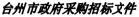 第 1  页 共 282  页F-STONE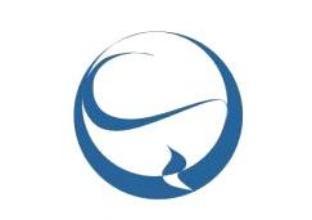 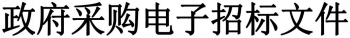 项目编号：ZJWS2023-JJ54采购项目：台州市立医院迁建工程移动家具采购项目采购单位：台州市立医院采购代理机构：浙江五石中正工程咨询有限公司 2023年5月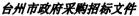 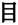 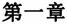 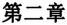 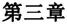 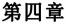 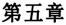 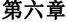 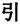 第 2  页 共 282  页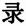 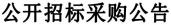 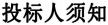 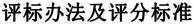 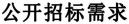 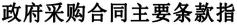 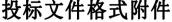 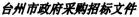 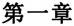 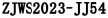 第 3  页 共 282  页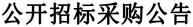 根据《中华人民共和国政府采购法》、《中华人民共和国政府采购法实施条例》 和财政部令第 87 号《政府采购货物和服务招标投标管理办法》等有关规定,  	受委托，现就其 进行公开招标采购，欢迎合格供应商前来投标。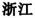 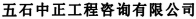 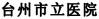 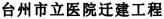 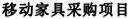 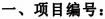 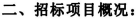 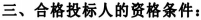 ( 一) 符合《中华人民共和国政府采购法》第二十二条规定的投标人资格条 件；(二) 未被“信用中国” (www.creditchina.gov.cn) 、  中国政府采购网(www.ccgp.gov.cn) 列入失信被执行人、重大税收违法失信主体、政府采购严 重违法失信行为记录名单；(三) 本项目供应商特定条件： 无(四) 本项目不接受联合体投标。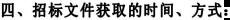 1、本项目招标文件实行“政府采购云平台”在线获取，不提供招标文件纸质版。 供应商获取招标文件前应先完成“政府采购云平台”的账号注册； 自本公告发布之日起至响应文件递交截止时间止 (以供应商完成 获取采购文件申请后下载采购文件的时间为准) ；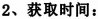 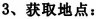 (1) 政采云平台 (http://zfcg.czt.zj.gov.cn) ；(2) 供应商网上报名操作指南：  “浙江政府采购网-办事指南-省采中心-网上报名 ” (http://zfcg.czt.zj.gov.cn/bs_other/2018-03-30/12002.html) 。 潜在供应商登陆政采云平台，在线申请获取招标文件 (进入“项 目采购”应用，在获取招标文件菜单中选择项目， 申请获取招标文件，本项目招标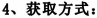 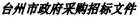 第 4  页 共 282  页文件不收取工本费；仅需浏览招标文件的供应商可点击“游客，浏览招标文件”直 接下载招标文件浏览) ； 招标公告附件内的招标文件 (或采购需求) 仅供阅览使用，供应商只 有在“政府采购云平台”完成获取招标文件申请并下载了招标文件后才视作依法获 取招标文件(法律法规所指的供应商获取招标文件时间以供应商完成获取招标文件 申请后下载招标文件的时间为准) 。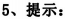 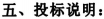 1.本项目实行电子投标，投标人应按照本项目招标文件和政采云平台的要求编 制、加密并递交投标文件。投标人在使用系统进行投标的过程中遇到涉及平台使用 的任何问题，可致电政采云平台技术支持热线咨询，联系方式：400-881-7190。2.投标人通过政采云平台电子投标工具制作投标文件， 电子投标工具请供应商自 行 前 往 浙 江 政 府 采 购 网 下 载 并 安 装 ，     ( 下 载 网 址 ：http://www.zjzfcg.gov.cn/bidClientTemplate/2019-05-27/12946.html) ， 电子投标具体流程详见本招标公告附件：    “政采云供应商项目采购-电子招投标操作指 南.pdf” 。3. 投 标 人 应 在 开 标 前 完 成 CA 数 字 证 书 办 理 。    ( 办 理 流 程 详 见http://www.zjzfcg.gov.cn/bidClientTemplate/2019-05-27/12945.html ，  完 成CA 数字证书办理预计一周左右，请各投标人自行把握时间) 4.投标人应当在投标截止时间前完成电子投标文件的传输递交，并可以补充、 修改或者撤回电子投标文件。补充或者修改电子投标文件的，应当先行撤回原文件， 补充、修改后重新传输递交。投标截止时间前未完成传输的，视为撤回投标文件。 投标截止时间后传输、递交的投标文件，将被拒收。在开标后规定的投标有效期内， 投标人不能撤销投标文件。5.投标文件的组成、份数、密封、效力本项目实行电子投标，供应商应准备电子投标文件、 以介质 (U 盘) 存储的数据电文形式、纸质备份投标文件三类：5.1 电子投标文件，按政采云平台项目采购--电子招投标操作指南及本招标文 件要求编制。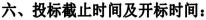 第 5  页 共 282  页5.2 纸质备份投标文件以纸质文件的形式编制，按资格及商务技术文件、报价 文件分别编制并单独装订成册，数量均为 2 份 ( 一正一副) 。资格及商务技术文件、 报价文件须分别密封封装，资格及商务技术文件、报价文件未分别密封的投标文件 将为无效。5.3 投标供应商在“政府采购云平台”完成“电子加密投标文件”的上传递交后，需在投标截止时间前递交以介质(U 盘)存储的数据电文形式和纸质形式的“备 份投标文件” ，  “备份投标文件”应当密封包装并在包装上标注投标项目名称、投 标单位名称并加盖公章。 以介质 (U 盘) 存储的数据电文形式和纸质形式的“备份 投标文件”需分别密封，可采用以下两种方式其中一种送达 (逾期送达或未密封将 被拒收) ：①在投标截止时间前送交到开标地点；②采用邮寄方式，邮寄公司统一采用顺丰 (包裹外包装上请注明单位、项目名 称、联系电话等信息， 以便代理机构作接收登记工作) ，邮寄接收截止时间为投标 截止时间前 (邮寄地址：浙江五石中正工程咨询有限公司 (台州市椒江区东环大道 576 号二楼，联系人：金老师， 电话：0576-88781913。))。5.4 通过“政府采购云平台”上传递交的“电子加密投标文件”无法按时解密， 投标供应商递交了备份投标文件的， 以备份投标文件为依据，否则视为投标文件撤 回。通过“政府采购云平台”上传递交的“电子加密投标文件”已按时解密的，“备 份投标文件”自动失效。投标供应商仅递交备份投标文件的，投标无效。5.5 投标文件启用顺序和效力：投标文件的启用，按先后顺位分别为电子投标 文件、 以介质 (U 盘) 存储的数据电文形式的备份投标文件。全部投标人的电子投 标文件均已按时解密的，备份投标文件自动失效，如果某位投标人的电子投标文件 无法按时解密的，可启用以介质存储的数据电文形式的备份投标文件，不启用纸质 备份投标文件。5.6 未传输递交电子投标文件的，投标无效。2023 年 6 月 19 日上午 09:00 椒江区市府大道 777 号民泰大楼 3 楼一号开标室 B 场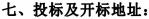 地。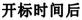 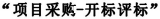 第 6  页 共 282  页1.供应商认为采购文件使自己的权益受到损害的，可以自获取采购文件之日或 者采购文件公告期限届满之日起 7 个工作日内， 以书面形式一次性向采购人和采购 代理机构提出质疑。供应商认为采购过程、中标或者成交结果使自己的权益受到损 害的，可以在知道或者应知其权益受到损害之日起 7 个工作日内， 以书面形式一次 性针对同一环节向采购人、采购代理机构提出质疑。质疑供应商对采购人、采购代 理机构的答复不满意或者采购人、采购代理机构未在规定的时间内作出答复的，可 以在答复期满后十五个工作日内向同级政府采购监督管理部门投诉。质疑函范本、 投诉书范本请到浙江政府采购网下载专区下载。2.根据财库[2016]125 号《关于在 政府采购活动中查询及使用信用记录有关问题的通知》要求，采购代理机构会对供 应商信用记录进行查询并甄别。1) 信用信息查询的截止时点：开标后评标前；2) 查询渠道：    “信用中国” (www.creditchina.gov.cn) 、“中国政府采购网” (www.ccgp.gov.cn) 、  “浙江政府采购网 (www.zjzfcg.gov.cn) ；3) 信用信息查询记录和证据留存具体方式：采购代理机构经办人和监督人员 将查询网页打印与其他采购文件一并保存；4) 信用信息的使用规则：投标人存在不良信用记录的，其投标将被作为无效 投标被拒绝。3.不良信用记录指：被列入失信被执行人、重大税收违法失信主体、政府采购 严重违法失信行为记录名单或浙江政府采购网曝光台中尚在行政处罚期内的。4.           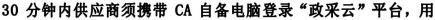 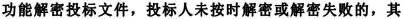 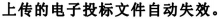 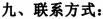  浙江五石中正工程咨询有限公司；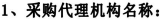 项目负责人：王先生；联系电话： 18258693327；质疑接收人：徐少媚；联系电话：0576-88785265；报名联系人： 高女士；联系电话：0571-85334203；传真：0571-85342190；地点：杭州市拱墅区白石路 318 号中国 (杭州) 人力资源服务产业园北楼 512 室；第 7  页 共 282  页 台州市立医院；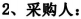 联系人：何先生；联系电话：0576-82960009；质疑接收人：朱女士；联系电话：0576-88858038；地址： 台州市椒江区中山东路 381-1 号。 台州市财政局政府采购监督管理办公室； 联系人： 陈工、李工；联系电话：0576-88206705、0576-88206731；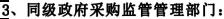 地址： 台州市椒江区纬一路 66 号天元大厦。 中标供应商如有融资需求，可使用以下银行的政采贷服务。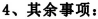 合同履约保函联系方式第 8  页 共 282  页预付款保函联系方式浙江五石中正工程咨询有限公司 2023 年 5 月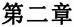 第 9  页 共 282  页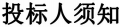 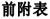 第 10  页 共 282  页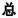 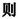 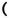 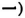 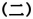 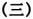 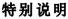 第 11  页 共 282  页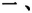 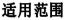 本招标文件适用于本次项目的招标、投标、评标、定标、验收、合同履约、付款等行为 (法律、法规另有规定的，从其规定) 。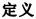 1、  “采购组织机构”指采购人委托组织招标的采购代理机构。2、采购人：是指委托采购代理机构采购本次项目的国家机关、事业单位和团 体组织。3、投标人：是指向采购组织机构提交投标文件的单位或个人。4、货物：是指各种形态和种类的物品，包括原材料、燃料、设备、产品等。5、服务：是指除货物和工程以外的政府采购对象，包括各类专业服务、信息 网络开发服务、金融保险服务、运输服务， 以及维修与维护服务等。6、  “书面形式”包括信函、传真等。7、  “▲”系指实质性要求条款。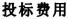 不论投标结果如何，投标人均应自行承担所有与投标有关的全部费用 (招标文件有相关规定除外) 。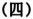 1、投标供应商所投产品除招标文件中明确规定要求“提供官网截图或相应检 测报告的证明材料”以外，所有技术参数描述均以投标文件为准。投标供应商对所 投产品技术参数的真实性承担法律责任。项目招标结束后、质疑期限内，如有质疑 供应商认为中标供应商所投产品、投标文件技术参数与招标需求存在重大偏离、错 误、甚至造假的情况，应提供具体有效的证明材料。2、投标人在投标活动中提供任何虚假材料,其投标无效，并报监管部门查处； 中标后发现的,根据《中华人民共和国政府采购法》第七十七条第一款第一项之规 定，处以采购金额千分之五以上千分之十以下的罚款，列入不良行为记录名单，在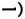 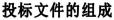 第 12  页 共 282  页一至三年内禁止参加政府采购活动，有违法所得的，并处没收违法所得，情节严重 的， 由工商行政管理机关吊销营业执照；构成犯罪的，依法追究刑事责任。3 、投标人不得相互串通投标报价，不得妨碍其他投标人的公平竞争，不得损 害采购人或其他投标人的合法权益，投标人不得以向采购人、评标委员会成员行贿 或者采取其他不正当手段谋取中标。4、为采购项目提供整体设计、规范编制或者项目管理、监理、检测等服务的 供应商，不得再参加该采购项目的其他采购活动。5、投标文件格式中的表格式样可以根据项目差别做适当调整,但应当保持表格 样式基本形态不变。6、单位负责人为同一人或者存在直接控股、管理关系的不同供应商，不得参 加同一合同项下的政府采购活动。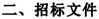 ( 一) 招标文件由招标文件总目录所列内容组成。(二) 招标文件的澄清或修改1、采购组织机构可视采购具体情况对已发出的招标文件进行必要的澄清或者 修改。澄清或者修改的内容可能影响投标文件编制的，采购人或者采购组织机构应 当在投标截止时间至少 15 日前，在原公告发布媒体上发布澄清公告，澄清或者修 改的内容为招标文件的组成部分；不足 15 日的，采购人或者采购组织机构应当顺 延提交投标文件的截止时间。2 、投标人在规定的时间内未对招标文件提出疑问、质疑或要求澄清的，将视 其为无异议。对招标文件中描述有歧义或前后不一致的地方，评标委员会有权进行 评判，但对同一条款的评判应适用于每个投标人。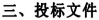 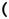 投标人接到招标文件后，按照采购组织机构的要求提供：资格及商务技术文件、 报价文件。【特别提示：如有要求提供资料原件的，相关原件需在投标文件递交截 止时间前递交，逾期将不予接收 (原件放置在档案袋中，可不用密封) 。原件仅作 为核查复印件真实性之用，如仅提供了原件，投标文件中未提供复印件，不予认定 投标文件中具备该份资料。资料原件也可以用与原件相符的公证原件替代】第 13  页 共 282  页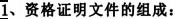 (1) 投标声明书；(2) 授权委托书 (法定代表人亲自办理投标事宜的，则无需提交) ；(3) 法人或者其他组织的营业执照等证明文件，   自然人的身份证明；(4) 具有良好的商业信誉和健全的财务会计制度的承诺；(5) 依法缴纳税收和社会保障资金的承诺；(6) 参加政府采购活动前三年内，在经营活动中没有重大违法记录；(7) 需要说明的其他资料。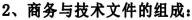 (1) 投标人情况介绍。(2) 投标方案描述：A.项目需求的理解与分析(投标人对项目现状及需求的理解情况，对项目现状 和需求描述的全面性、准确性、针对性，项目功能设计完备、对系统各组成部分等 功能进行准确的分析，对项目重点、难点的把握，解决方案及合理化建议)。B.项目组织实施方案 (包括项目工期、确保项目供货的措施或方案、项目实施 进度安排、项目实施人员及项目负责人的资质、类似经验及社保证明等) 。C.安装、调试及验收方案 (包括项目验收标准和验收方法等) 和措施。(3) 投标产品描述及相关资料：A.设备配置清单  。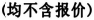 B.产品品牌及型号、技术参数指标、性能特点、 图片资料以及所遵循的技术规 范、产品质保期、 出厂标准、产品质量相关检测报告等内容。C.商务及技术响应表。D.投标产品中有节能产品的，应列明投标产品中有列入最新一期财政部、发展 改革委公布的“节能产品政府采购清单”明细(提供所投产品在清单中所处的页码、 截图，并以明显标识标注) ；投标产品中有环保产品的，应列明投标产品中有列入 最新一期财政部、环境保护部公布的“环境标志产品政府采购清单”明细 (提供所投产品在清单中所处的页码、截图，并以明显标识标注) 。【特别提示：节能和环境标志产品最新一期政府采购清单，可在“中国政府采 购网”中查看】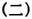 第 14  页 共 282  页(4) 投标人通过的质量管理和质量保证体系、环保体系、 自主创新相关证书、 软件著作权证等等与本项目相关的认证证书或文件；(5) 近三年来类似项目的成功案例 (投标人类似项目实施情况一览表、合同 复印件及其相应的发票、用户验收报告等) ；(6) 投标人认为需要提供的其他资料 (包括可能影响投标人商务与技术文件 评分的各类证明材料) ；(7) 售后服务描述及承诺：A.距采购人最近的服务网点详细介绍 (包括地理位置、资质资格、技术力量、 工作业绩、服务内容及联系电话等) 。B.针对本项目的售后服务措施及承诺 (售后技术服务方案、人员配备、故障响 应时间、技术培训方案等) 。(8) 与评分标准相关的其他内容。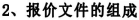 (1) 报价文件由开标一览表、报价明细表以及投标人认为其他需要说明的内 容组成。(2) 此报价为投标人一次性报出唯一的最终价格，包含其它一切所要涉及到 的费用，有选择的报价将被拒绝。(3) 投标报价是包括货款、标准附件、备品备件、专用工具、包装、运输、 装卸、保险、税金、货到就位以及安装、调试、培训、保修、合同包含的所有风险 责任等各项费用及不可预见费等所需的全部费用，全部费用已包含在开标一览表的 投标总报价中。(4) 政府采购优惠政策相关资料。(5)相关报价单需打印或用不退色的墨水填写，投标报价单不得涂改和增删， 如有错漏必须修改，修改处须由同一签署人签字或盖章。 由于字迹模糊或表达不清 引起的后果由投标人负责。(6) 投标报价应按招标文件中相关附表格式填写。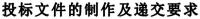 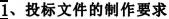 (1) 投标人应按照投标文件组成内容及项目招标需求制作投标文件，不按招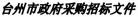 第 15  页 共 282  页标文件要求制作投标文件的将视情处理 (拒收、扣分等) ， 由此产生的责任由投标 人自行承担。(2) 投标人应对所提供的全部资料的真实性承担法律责任，投标文件内容中 有要求盖章或签字的地方，必须加盖投标人的公章以及法定代表人或授权委托代理 人盖章或签字。(3) 投标文件以及投标人与采购组织机构就有关投标事宜的所有来往函电， 均应以中文汉语书写。除签字、盖章、专用名称等特殊情形外， 以中文汉语以外的 文字表述的投标文件视同未提供。(4) 投标计量单位，招标文件已有明确规定的，使用招标文件规定的计量单 位；招标文件没有规定的，应采用中华人民共和国法定计量单位 (货币单位：人民 币元) 。(5) 若投标人不按招标文件的要求提供资格审查材料，其风险由投标人自行 承担。(6) 与本次投标无关的内容请不要制作在内，确保投标文件有针对性、简洁明了。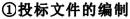 本项目实行电子投标，供应商应准备电子投标文件、 以介质存储的数据电文形 式的备份投标文件、纸质备份投标文件三类：(1) 按政采云平台项目采购-- 电子招投标操作指南及本招标文件要求编制。   投标人应通过“政采云电子交易客户端” ，并按照本招标文件和“政府采购云平台” 的要求编制并加密投标文件。1.1 投标人应当按照本章节   “投标文件组成”规定的内容及顺序在“政采云 电子交易客户端”编制投标文件。其中《资格及商务技术文件》 中不得出现本项目 投标报价，如因投标人原因提前泄露投标报价，是投标人的责任。1.2 投标文件分为资格证明文件、商务技术文件、报价文件。各投标人在编制 投标文件时请按照采购文件第六部分规定的格式进行，并按格式要求在指定位置根 据要求进行签章，否则视为未提供，未提供格式的，请各投标人自行拟定格式，并 加盖单位公章并由法定代表人或其授权代表签署(签字或盖章) ，否则视为未提供。1.3《投标文件》  内容不完整、混乱的编排导致投标文件被误读或评标委员会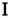 第 16  页 共 282  页查找不到有效文件是投标人的责任。《投标文件》 因字迹潦草或表达不清所引起的 后果由投标人负责▲投标文件未按规定的格式编制的，投标无效。(2) 以介质存储的数据电文形式的备份投标文件 ，按政采云平台项目采购- 电子招投标操作指南中上传的电子投标文件格式，以 U 盘形式提供。数量为 1 份。(3) 纸质备份投标文件以纸质文件的形式编制，按资格证明文件、商务技术 文件、报价文件分别编制并单独装订成册，数量均为 1 份。资格证明文件、商务技 术文件、报价文件须分别密封封装，资格及商务技术文件、报价文件未分别密封的 投标文件将为无效。除报价文件外其余一律不准出现数字报价。如有不同标段，请按标段号分别装订，密封要求同上。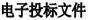 1. 电子投标文件中须加盖公章、法人章部分均采用CA 签章，并根据“政采云 供应商项目采购- 电子招投标操作指南”及本招标文件规定的格式和顺序编制电子 投标文件并进行关联定位， 以便评标委员会在评标时，点击评分项可直接定位到该 评分项内容。如对招标文件的某项要求，投标人的电子投标文件未能关联定位提供 相应的内容与其对应，则评标委员会在评审时如做出对投标人不利的评审由投标人 自行承担。电子投标文件如内容不完整、编排混乱导致投标文件被误读、漏读，或者在按 采购文件规定的部位查找不到相关内容的， 由投标人自行承担。2.温馨提醒：CA 签章上目前没有法人或授权代表签字信息，需要投标人联系  等相应公司进行办理，或在投标文件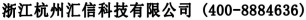 中涉及到签字的位置线下签好字然后扫描或者拍照做成 PDF 的格式亦可。3.  ，按政采云平台项目采购- 电子 招投标操作指南中上传的电子投标文件格式， 以 U 盘形式提供。数量为 1 份。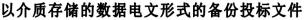 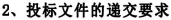 (1)   “投标文件”的上传、递交：见《前附表》 。 ▲未传输递交电子投标文 件的，投标无效。(2) 以介质存储的数据电文形式的备份投标文件和纸质备份投标文件必须在 规定时间前送达或邮寄至公告规定的地点。备份投标文件在截止时间后提交，采购 组织机构将拒绝接收。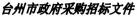 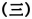 第 17  页 共 282  页(3) 如有特殊情况，采购组织机构延长截止时间和开标时间，采购组织机构 和投标人的权利和义务将受到新的截止时间和开标时间的约束。(4) 投标文件的备选方案投标人不得递交任何的投标备选 (替代) 方案，否则其投标文件将作无效标处 理。与“电子加密投标文件”同时生成的“备份投标文件”不是投标备选 (替代)方案。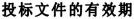 1. 自投标截止日起 90 天投标文件应保持有效。有效期不足的投标文件将被拒 绝。2.在特殊情况下，采购人可与投标人协商延长投标文件的有效期，这种要求和 答复均以书面形式进行。3.中标人的投标文件自开标之日起至合同履行完毕均应保持有效。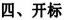 ( 一) 开标事项采购组织机构在“招标公告”规定的时间和地点公开开标，本次招标采用先评 审商务资格和技术服务方案，后公开并评审报价的办法实施。采购过程中出现以下情形，导致电子交易平台无法正常运行，或者无法保证电 子交易的公平、公正和安全时，采购组织机构可中止电子交易活动：(1) 电子交易平台发生故障而无法登录访问的；(2) 电子交易平台应用或数据库出现错误，不能进行正常操作的；(3) 电子交易平台发现严重安全漏洞，有潜在泄密危险的；(4) 病毒发作导致不能进行正常操作的；(5) 其他无法保证电子交易的公平、公正和安全的情况。出现前款规定情形，不影响采购公平、公正性的，采购组织机构可以待上述情 形消除后继续组织电子交易活动，也可以决定某些环节以纸质形式进行；影响或可 能影响采购公平、公正性的，应当重新采购。(二)  开标程序：1、开标会由招标项目负责人主持，主持人宣布开标会议开始；2、主持人介绍参加开标会的人员名单；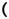 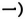 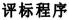 第 18  页 共 282  页3、主持人宣布评标期间的有关事项，告知应当回避的情形,提请有关人员回避； 对投标人进行签到验证。4、 向各投标人发出电子加密投标文件【开始解密】通知，   由投标人按招标文 件规定的时间内自行进行投标文件解密。投标文件的制作和解密应使用同一个数字 证书，否则将可能解密失败。5、采购组织机构点击【开启标书信息】 ，开启标书成功后进入开标流程。6、资格及商务技术文件评审；7、 由主持人公布无效投标的投标人名单、投标无效的原因及其他有效投标的 评分汇总分；8 、开启报价响应文件：采购代理机构成功开启报价响应文件后，方可查看各 供应商报价情况。9、报价文件评审；10、 由主持人公布无效投标的投标人名单、投标无效的原因及其他有效投标的 报价文件得分；11、宣布综合得分结果及中标候选人名单；12、开标会议结束。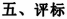 本项目采用电子评审方法，评标的依据为招标文件和投标文件。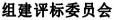 评标委员会由采购人代表和评审专家组成，成员人数为 7 人以上单数，其中评审专家不得少于成员总数的三分之二。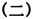 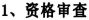 公开招标采购项目投标文件解密结束后，采购人或者采购组织机构应当依法对 投标人的资格进行审查，对审查发现无效的进行必要的询标，结束后公布无效投标 的投标人名单、投标无效的原因。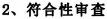 评标委员会应当对符合资格的投标人的投标文件进行符合性审查， 以确定其是 否满足招标文件的实质性要求，对审查发现无效的进行必要的询标，结束后公布无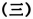 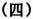 第 19  页 共 282  页效投标的投标人名单、投标无效的原因。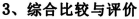 (1) 对于投标文件中含义不明确、 同类问题表述不一致或者有明显文字和计 算错误的内容，评标委员会应当以书面形式要求投标人作出必要的澄清、说明或者 补正。(2) 评标委员会应当按照招标文件中规定的评标方法和标准，对符合性审查 合格的投标文件进行商务和技术评估，综合比较与评价。(3) 评标时，评标委员会各成员应当独立对每个投标人的投标文件进行评价， 并汇总每个投标人的得分。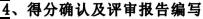 (1) 评标委员会对报价文件进行复核，对于系统计算出的价格分及总得分进 行确认；(2) 评标委员会应当按照招标文件中规定的评标方法和标准，对符合性审查 合格的投标文件进行商务和技术评估，综合比较与评价。(3) 评标委员会按评标原则及得分情况编写评审报告。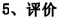 采购组织机构对评标委员会评审专家进行评价。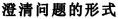 投标人的澄清、说明或者补正应当采用书面形式，并加盖公章，或者由法定代 理人或其授权委托代理人签字，并不得超出投标文件的范围或者改变投标文件的实质性内容。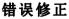 投标文件报价出现前后不一致的，除招标文件另有规定外，按照下列规定修正：1、投标文件中开标一览表 (报价表) 内容与投标文件中相应内容不一致的， 以开标一览表 (报价表) 为准；2、大写金额和小写金额不一致的， 以大写金额为准；3 、单价金额小数点或者百分比有明显错位的， 以开标一览表的总价为准，并修改单价；4、总价金额与按单价汇总金额不一致的， 以单价金额计算结果为准。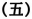 第 20  页 共 282  页同时出现两种以上不一致的，按照前款规定的顺序修正。修正应当采用书面形式，并加盖公章，或者由法定代表人或其授权委托代理人签字。修正后的报价经投标人确认后产生约束力，投标人不确认的，其投标无效。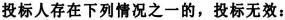 1、 电子投标文件及纸质备份投标文件在指定页面无法定代表人盖章或签字、 未在指定页面盖公章、在指定页面无被授权人签字、投标文件份数少于招标文件要 求、未提供法定代表人授权委托书、未提供投标函或者投标函格式不符合招标文件 要求或填写项目不齐全的；2 、资格及商务技术文件跟报价文件出现混装或在资格及商务技术文件中出现 投标报价的，或者报价文件中报价的货物跟资格及商务技术文件中的投标货物出现 重大偏差的；3、不具备招标文件中规定的资格要求的。4、投标文件含有采购人不能接受的附加条件的。5、授权委托代理人未能出具身份证明或与法定代表人授权委托人身份不符的；6、评标委员会认为投标人的报价明显低于其他通过符合性审查投标人的报价， 有可能影响产品质量或者不能诚信履约的，应当要求其在评标现场合理的时间内提 供书面说明，必要时提交相关证明材料；投标人不能证明其报价合理性的，评标委 员会应当将其作为无效投标处理。7、报价超过招标文件中规定的预算金额/最高限价。8、投标参数未如实填写。9、投标文件提供虚假材料的。10、投标人的电子投标文件无法按时解密的。11、不符合中华人民共和国财政部令第 87 号《政府采购货物和服务招标投标管理办法》第三十七条情形之一的，视为投标人串通投标，其投标无效，并移送采 购监管部门：(1) 不同投标人的投标文件由同一单位或者个人编制； 不同投标人的投标文 件, 由同一台电脑编制；(2) 不同投标人委托同一单位或者个人办理投标事宜；(3) 不同投标人的投标文件载明的项目管理成员或者联系人员为同一人；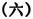 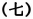 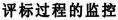 第 21  页 共 282  页(4) 不同投标人的投标文件异常一致或者投标报价呈规律性差异；(5) 不同投标人的投标文件相互混装。12 、不符合法律、法规和招标文件中规定的其他实质性要求的 (招标文件 中打“▲”内容及被拒绝的条款) 。13、未传输递交电子投标文件的或者未按规定提供相应的备份投标文件，造成项目开评标活动无法进行下去的。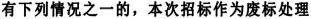 1、出现影响采购公正的违法、违规行为的；2、评标委员会发现招标文件存在歧义、重大缺陷导致评标工作无法进行，或 者招标文件内容违反国家有关强制性规定的；3、因重大变故，采购任务取消的；4、法律、法规和招标文件规定的其他导致评标结果无效的。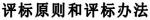 1、评标原则。评标委员会必须公平、公正、客观，不带任何倾向性和启发性； 不得向外界透露任何与评标有关的内容；任何单位和个人不得干扰、影响评标的正 常进行；评标委员会及有关工作人员不得私下与投标人接触。2 、评标办法。具体评标内容及评分标准等详见《第三章：评标方法及评分标准》。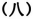 本项目评标过程实行全程录音、录像监控，政府采购监管部门视情进行现场监督，投标人在评标过程中所进行的试图影响评标结果的不公正活动，可能导致其投标被拒绝。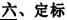 1、确定中标供应商，评标小组根据招标文件规定的评分法和评标标准，对各 投标商的投标文件进行系统的评审和比较，经专家评审汇总后，按投标商的最终报 价由低到高排出，并推荐最终得分排名第一的投标商为本次招标项目的预中标单 位。评标委员会根据采购单位的《授权意见确认书》 ，推荐中标候选人或确定中标 人。其中推荐中标候选人的，采购组织机构在评审结束后 2 个工作日内将评标报告 送采购人，采购人自收到评审报告之日起 5 个工作日内在评审报告推荐的中标候选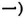 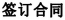 第 22  页 共 282  页人中按顺序确定中标人。2、发布中标结果公告。采购组织机构应当自中标人确定之日起 2 个工作日内， 在省级以上财政部门指定的媒体及相关网站上公告中标结果，招标文件应当随中标 结果同时公告。如发现中标供应商资格无效或其放弃中标资格，则按本次评标供应 商得分排序结果依次替补或重新组织。3 、发出中标通知书。采购组织机构在发布中标结果的同时， 向中标人发出中 标通知书。4、 中标人在中标之后领取通知书之前，应向招标代理机构交纳招标代理服务 费。若中标人未在约定时间内支付招标代理服务费，从逾期之日起按日利率千分之 一承担违约金。若中标人未按上述规定办理，需承担招标代理机构为实现债权的所 有费用 (包括但不限于律师费、催讨车旅费、保全担保费等) 。5 、招标代理费用：招标代理费用按照《国家发展改革委关于进一步放开建设 项目专业服务价格的通知》   (发改价格 2015 299 号) 执行，按照下列表格中类别 标准下浮 20%向中标单位收取招标代理费，中标方须在中标通知书发出 5 日内一次 性付清。   (户名：浙江五石中正工程咨询有限公司；账号：1202003209900014176；开户银行： 中国工商银行杭州市潮王路支行) 财务电话：0571-88271625。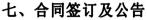 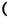 1、采购人应当自中标通知书发出之日起 30 天内，按照招标文件和中标人投标 文件的规定，与中标人签订书面合同。所签订的合同不得对招标文件确定的事项和中标人投标文件作实质性修改。2、采购人不得向中标人提出任何不合理的要求作为签订合同的条件。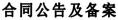 第 23  页 共 282  页3、 中标供应商无故拖延、拒签合同的,取消中标资格。4、 中标供应商拒绝与采购人签订合同的，采购人可以按照评审报告推荐的中 标候选人名单排序，确定下一候选人为中标供应商，也可以重新开展政府采购活动。 同时，拒绝与采购人签订合同的供应商， 由同级财政部门依法作出处理。5 、询问或者质疑事项可能影响中标结果的，采购人应当暂停签订合同， 已经 签订合同的，应当中止履行合同 (中标结果的质疑期为中标结果公告期限届满之日起七个工作日) 。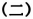 1、采购人应当自政府采购合同签订之日起 2 个工作日内，在省级以上财政部门指定的政府采购信息发布媒体及相关网站上公告。2、采购人应当自政府采购合同签订之日起 7 个工作日内，将政府采购合同副 本报同级人民政府财政部门备案以及采购组织机构存档。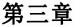 第 24  页 共 282  页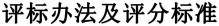 一、采购组织机构将组织评标委员会，对投标人提供的投标文件进行综合评审。二、本次招标项目的评标方法为综合评分法，总计 100 分。( 一) 商务与技术文件中的客观分由评标委员会讨论后统一打分；其余在规定 的分值内单独评定打分。(二)各投标人商务与技术文件得分按照评标委员会成员的独立评分结果汇总 后的算术平均分计算，计算公式为：商务与技术文件得分=评标委员会所有成员评分合计数/评标委员会组成人员 数。(三) 投标报价得分采用低价优先法计算，即满足招标文件要求且投标价格最 低的投标报价为评标基准价，其报价得满分。其他投标人的投标报价得分按下列公 式计算：投标报价得分= (评标基准价／投标报价)×30%×100。(四) 投标人综合得分＝ 资格及商务技术文件得分＋投标报价得分。(五) 政府采购政策及优惠：①根据财政部、工业和信息化部发布的《政府采购促进中小企业发展管 理办 法》 (财库〔2020〕46 号 ) 和《财政部关于进一步加大政府 采购支持中小企业力 度的通知》 (财库〔2022〕 19 号 )相关规定，对于经主管预算单位统筹后未预留份 额专门面向中小企业采购的采购项目， 以及预留份额项目中的非预留部分采购包， 采购人、采购代理机构应当对符合本办法规定的小微企业报价给予 10%的扣除，用 扣除后的价格参加评审。接受大中型企业与小微企业组成联合体或者允许大中型企业向一家或者多家 小微企业分包的采购项目，对于联合体协议或者分包意向协议约定小微企业的合同 份额占到合同总金额 30%以上的，采购人、采购代理机构应当对联合体或者大中型 企业的报价给予 6%的扣除，用扣除后的价格参加评审。组成联合体或者接受分包的小微企业与联合体内其他企业、分包企业之间存在直接控股、管理关系的，不享受价格扣除优惠政策。以联合体形式参加政府采购活动，联合体各方均为中小企业的，联合体视同中第 25  页 共 282  页小企业。其中，联合体各方均为小微企业的，联合体视同小微企业。投标文件中须同时出具《政府采购促进中小企业发展管理办法》【财库 (2020) 46 号】规定的《中小企业声明函》 ，否则不得享受价格扣除。本项目对符合规定的小微企业 (含小型企业) 报价给予 10%的扣除。(2) 根据《关于政府采购支持监狱企业发展有关问题的通知》 (财库[2014]68号) 的规定，供应商如为监狱企业且所投产品为小型或微型企业生产的，其投标报 价扣除 10%后参与评审。投标文件中须同时提供：供应商的省级以上监狱管理局、戒毒管理局(含新疆 生产建设兵团)出具的属于监狱企业的证明文件，未提供完整证明材料的，投标报 价不予扣减。(3) 残疾人福利性单位视同小型、微型企业，享受预留份额、评审中价格扣 除等促进中小企业发展的政府采购政策。符合条件的残疾人福利性单位在参加政府 采购活动时，应当提供本通知规定的《残疾人福利性单位声明函》  (见附件) ，并 对声明的真实性负责。享受政府采购支持政策的残疾人福利性单位应当同时满足以下条件：①安置的残疾人占本单位在职职工人数的比例不低于 25% (含 25%) ，并且安 置的残疾人人数不少于 10 人 (含 10 人) ；②依法与安置的每位残疾人签订了一年以上(含一年)的劳动合同或服务协议；③为安置的每位残疾人按月足额缴纳了基本养老保险、基本医疗保险、失业保 险、工伤保险和生育保险等社会保险费；④通过银行等金融机构向安置的每位残疾人，按月支付了不低于单位所在区县 适用的经省级人民政府批准的月最低工资标准的工资；⑤提供本单位制造的货物、承担的工程或者服务 (以下简称产品) ，或者提供 其他残疾人福利性单位制造的货物(不包括使用非残疾人福利性单位注册商标的货 物) 。前款所称残疾人是指法定劳动年龄内，持有《中华人民共和国残疾人证》或者 《中华人民共和国残疾军人证 (1至 8 级) 》的自然人，包括具有劳动条件和劳动 意愿的精神残疾人。在职职工人数是指与残疾人福利性单位建立劳动关系并依法签 订劳动合同或者服务协议的雇员人数。第 26  页 共 282  页注：得分以系统计算为准，保留 2 位小数。三、在最大限度地满足招标文件实质性要求前提下，评标委员会按照招标文件 中规定的各项因素进行综合评审后， 以评标总得分最高的投标人为中标候选人。四、如综合得分相同，投标报价低者为先；如综合得分且投标报价相同的，货 物类采购项目以技术性能得分较高者为先，服务类采购项目以实力信誉及业绩得分 较高者为先。五、提供相同品牌产品的不同投标人参加同一合同项下投标的，按一家供应商 认定：(1) 采用最低评标价法的采购项目，以其中通过资格审查、符合性审查且报 价最低的参加评标；报价相同的， 由评标委员会集体确定一个投标人参加评标，其 他投标无效。(2) 使用综合评分法的采购项目，评审后得分最高的同品牌投标人获得中标 人推荐资格；评审得分相同的， 由评标委员会集体推荐一个投标人作为中标候选人， 其他同品牌投标人不作为中标候选人。六、本次评分具体分值细化条款如下表：第 27  页 共 282  页第 28  页 共 282  页第 29  页 共 282  页第 30  页 共 282  页第 31  页 共 282  页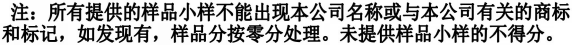 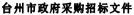 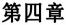 第 32  页 共 282  页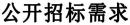 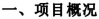 本次招标共1个标段，具体内容如下表：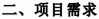 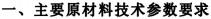 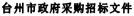 第 33  页 共 282  页第 34  页 共 282  页第 35  页 共 282  页第 36  页 共 282  页二、移动产品主要成品技术参数要求1、医用诊桌第 37  页 共 282  页2、办公桌产品：第 38  页 共 282  页3、沙发类产品第 39  页 共 282  页4、示教椅产品第 40  页 共 282  页5、医用诊床 (诊查床)第 41  页 共 282  页6、医用候诊椅第 42  页 共 282  页7、医生椅第 43  页 共 282  页8、文件柜第 44  页 共 282  页9、示教桌第 45  页 共 282  页10、不锈钢器械柜第 46  页 共 282  页主要材料参考品牌及要求第 47  页 共 282  页 以上提及的品牌或型号仅为参照品牌型号，供应商可以不低于参照品牌质量、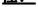 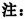 性能的同等档次的其他品牌产品参与投标。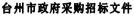 第 48  页 共 282  页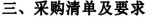 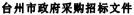 第 49  页 共 282  页第 50  页 共 282  页第 51  页 共 282  页第 52  页 共 282  页第 53  页 共 282  页第 54  页 共 282  页第 55  页 共 282  页第 56  页 共 282  页第 57  页 共 282  页第 58  页 共 282  页第 59  页 共 282  页第 60  页 共 282  页第 61  页 共 282  页第 62  页 共 282  页第 63  页 共 282  页第 64  页 共 282  页第 65  页 共 282  页第 66  页 共 282  页第 67  页 共 282  页第 68  页 共 282  页第 69  页 共 282  页第 70  页 共 282  页第 71  页 共 282  页第 72  页 共 282  页第 73  页 共 282  页第 74  页 共 282  页第 75  页 共 282  页第 76  页 共 282  页第 77  页 共 282  页第 78  页 共 282  页第 79  页 共 282  页第 80  页 共 282  页第 81  页 共 282  页第 82  页 共 282  页第 83  页 共 282  页第 84  页 共 282  页第 85  页 共 282  页第 86  页 共 282  页第 87  页 共 282  页第 88  页 共 282  页第 89  页 共 282  页第 90  页 共 282  页第 91  页 共 282  页第 92  页 共 282  页第 93  页 共 282  页第 94  页 共 282  页第 95  页 共 282  页第 96  页 共 282  页第 97  页 共 282  页第 98  页 共 282  页第 99  页 共 282  页第 100  页 共 282  页第 101  页 共 282  页第 102  页 共 282  页第 103  页 共 282  页第 104  页 共 282  页第 105  页 共 282  页第 106  页 共 282  页第 107  页 共 282  页第 108  页 共 282  页第 109  页 共 282  页第 110  页 共 282  页第 111  页 共 282  页第 112  页 共 282  页第 113  页 共 282  页第 114  页 共 282  页第 115  页 共 282  页第 116  页 共 282  页第 117  页 共 282  页第 118  页 共 282  页第 119  页 共 282  页第 120  页 共 282  页第 121  页 共 282  页第 122  页 共 282  页第 123  页 共 282  页第 124  页 共 282  页第 125  页 共 282  页第 126  页 共 282  页第 127  页 共 282  页第 128  页 共 282  页第 129  页 共 282  页第 130  页 共 282  页第 131  页 共 282  页第 132  页 共 282  页第 133  页 共 282  页第 134  页 共 282  页第 135  页 共 282  页第 136  页 共 282  页第 137  页 共 282  页第 138  页 共 282  页第 139  页 共 282  页第 140  页 共 282  页第 141  页 共 282  页第 142  页 共 282  页第 143  页 共 282  页第 144  页 共 282  页第 145  页 共 282  页第 146  页 共 282  页第 147  页 共 282  页第 148  页 共 282  页第 149  页 共 282  页第 150  页 共 282  页第 151  页 共 282  页第 152  页 共 282  页第 153  页 共 282  页第 154  页 共 282  页第 155  页 共 282  页第 156  页 共 282  页第 157  页 共 282  页第 158  页 共 282  页第 159  页 共 282  页第 160  页 共 282  页第 161  页 共 282  页第 162  页 共 282  页第 163  页 共 282  页第 164  页 共 282  页第 165  页 共 282  页第 166  页 共 282  页第 167  页 共 282  页第 168  页 共 282  页第 169  页 共 282  页第 170  页 共 282  页第 171  页 共 282  页第 172  页 共 282  页第 173  页 共 282  页第 174  页 共 282  页第 175  页 共 282  页第 176  页 共 282  页第 177  页 共 282  页第 178  页 共 282  页第 179  页 共 282  页第 180  页 共 282  页第 181  页 共 282  页第 182  页 共 282  页第 183  页 共 282  页第 184  页 共 282  页第 185  页 共 282  页第 186  页 共 282  页第 187  页 共 282  页第 188  页 共 282  页第 189  页 共 282  页第 190  页 共 282  页第 191  页 共 282  页第 192  页 共 282  页第 193  页 共 282  页第 194  页 共 282  页第 195  页 共 282  页第 196  页 共 282  页第 197  页 共 282  页第 198  页 共 282  页第 199  页 共 282  页第 200  页 共 282  页第 201  页 共 282  页第 202  页 共 282  页第 203  页 共 282  页第 204  页 共 282  页第 205  页 共 282  页第 206  页 共 282  页第 207  页 共 282  页第 208  页 共 282  页第 209  页 共 282  页第 210  页 共 282  页第 211  页 共 282  页第 212  页 共 282  页第 213  页 共 282  页第 214  页 共 282  页第 215  页 共 282  页第 216  页 共 282  页第 217  页 共 282  页第 218  页 共 282  页第 219  页 共 282  页第 220  页 共 282  页第 221  页 共 282  页第 222  页 共 282  页第 223  页 共 282  页第 224  页 共 282  页第 225  页 共 282  页第 226  页 共 282  页第 227  页 共 282  页第 228  页 共 282  页第 229  页 共 282  页第 230  页 共 282  页第 231  页 共 282  页第 232  页 共 282  页第 233  页 共 282  页第 234  页 共 282  页第 235  页 共 282  页第 236  页 共 282  页第 237  页 共 282  页第 238  页 共 282  页第 239  页 共 282  页第 240  页 共 282  页第 241  页 共 282  页第 242  页 共 282  页第 243  页 共 282  页第 244  页 共 282  页第 245  页 共 282  页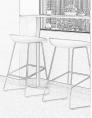 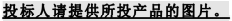 第 246  页 共 282  页 招标人提供的图片为参考式样和颜色，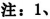 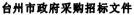 第 247  页 共 282  页	▲投标总报价按照招标文件提供的招标总数数量报价，不得减少。具体按实结算。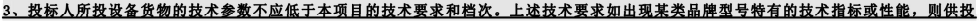 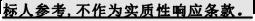 4、投标产品须符合《节能产品政府采购品目清单》和《环境标志产品政府采购品目清单》要求。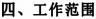 根据招标文件，投标人须按国家有关标准及规范完成下列工作：(1) 材料及相关附件的提供、运输、安装、检验、通过验收；(2) 中标单位在供货前须出具原厂商合格证及售后服务措施及承诺。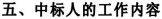 中标人的工作内容需包含但不局限于以下内容：1.设备的制造与供货及提供相关资料；2 设备的安装及部件的就位和固定；3.设备及部件的连接和检查；4.货物的维护、维修措施及急修接报后的响应措施；5.验收 (包括负责通过相关部门的整体验收，资料整理交接) ；6.负责培训资料的编写和技术培训；7.售后服务。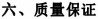 1、质量要求(1) 合格及以上，符合国家规定的质量要求。(2) 货物验收过程中， 由于质量不合格或运输等原因所造成的一切费用均由供应商负责。(3) 中标供应商须对因投标货物使用期内本身的固有缺陷和瑕疵承担责任。2、保修期：均不少于五年免费保修期 (供应商可提供更优惠的保修期) 。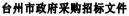 第 248  页 共 282  页(1) 保修期内，如因修理货物或更换部件，而非人为因素出现故障而造成短期停用时，则保修期和免费维修期相应顺延。如停用时间累计 超过 20 天，则货物保修期重新计算。(2) 保修期内，采购人无须自行付费， 中标供应商负责修理和替换任何由于货物自身的质量问题造成的损坏及故障。(3) 保修期内，须指定一名技术工程师专门负责本项目的售后服务工作；如有更换，须采购人同意。(4) 中标供应商在保修期内安装 (更换) 的任何零配件，必须是货物制造商原产的或是经采购人认可的。(5) 所有的替代零配件必须是新的未使用和未经修复的,除非最终用户提供书面许可，否则不可使用此范围外的其他 (非新的) 配件。(6) 保修期结束前，须由中标供应商和采购人进行一次全面检查，任何缺陷必须由中标供应商负责修理，在修理之后， 中标供应商应将缺 陷原因、修理内容、完成修理及恢复正常的时间和日期等报告给采购人，报告一式两份。(7) 中标供应商或原厂家的承诺的保修期不符的， 以最高标准为准，除非供应商事前正式声明，否则均视为认同，并将在合同中载明。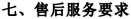 1、 中标人必须有可靠的售后服务保障，包括但不限于在台州附近有固定的维修服务点，能提供正常的技术、备品备件服务。当发生故障时， 中标人在接到采购单位通知后，台州市及附近地区4 小时内，外地 6 小时内派人赴现场处理设备质量问题。24 小时内不能修复的，则无偿提供备机或备用零件供采购单位使用。2、 中标人服务维修人员均经过良好的系统技术培训，并有丰富的现场维修经验。3 、若中标人未能满足上述售后服务要求中的任何一条，采购单位有权委托第三方单位提供售后服务， 由此产生的一切费用由中标人承担。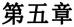 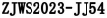 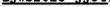 第 249  页 共 282  页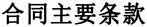 项 目名称： 台州市立医院迁建工程移动家具采购项目项目编号：ZJWS2023-JJ54甲方 (采购人) ：台州市立医院乙方 (供应商) ：甲、 乙双方根据 (编号为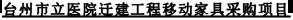 公开招标的结果，签署本合同。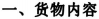 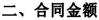 本合同金额为 (大写) ：                  元 (¥            元) 人民币。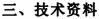 1. 乙方应按招标文件规定的时间向甲方提供使用货物的有关技术资料。2.没有甲方事先书面同意， 乙方不得将由甲方提供的有关合同或任何合同条 文、规格、计划、图纸、样品或资料提供给与履行本合同无关的任何其他人。即使向履行本合同有关的人员提供，也应注意保密并限于履行合同的必需范围。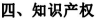 1.乙方应保证所提供的货物或其任何一部分均不会侵犯任何第三方的知识产 权。2.若侵犯， 由乙方赔偿甲方因此遭受的损失 (包括但不限于应对及追偿过程中 所支付的律师费、差旅费、诉讼费、保全费、鉴定费、评估费等) 。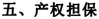 乙方保证所交付的货物的所有权完全属于乙方且无任何抵押、查封等产权瑕第 250  页 共 282  页。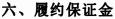 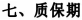 1.质保期     月。   (自交货验收合格之日起计) 。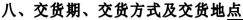 1.交货期：交货时间应为签订供货合同后，收到供货通知单的   个月内。2.交货地点：根据甲方要求。九、货款支付合同签订后 7 个工作日内甲方向乙方支付预付款40% (乙方提供预付款保函， 保函待项目验收通过后退还) ，项目进场安装完毕 7 个工作日内甲方向乙方支付合同款 30%，项目验收通过后 7 个工作日内甲方向乙方付清余款。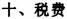 本合同执行中相关的一切税费均由乙方负担。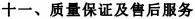 1. 乙方应按招标文件规定的货物性能、技术要求、质量标准向甲方提供未经 使用的全新产品。2. 乙方提供的货物在质保期内因货物本身的质量问题发生故障， 乙方应负责免费更换。对达不到技术要求者，根据实际情况，经双方协商，可按以下办法处理：⑴更换：  由乙方承担所发生的全部费用。⑵贬值处理：  由甲乙双方合议定价。⑶退货处理： 乙方应退还甲方支付的合同款， 同时应承担该货物的直接费用(运 输、保险、检验、货款利息及银行手续费等) 。3. 如在使用过程中发生质量问题，乙方在接到甲方通知后在      小时内到达 甲方现场。4. 在质保期内， 乙方应对货物出现的质量及安全问题负责处理解决并承担一 切费用。5.上述的货物免费保修期为      年，因人为因素出现的故障不在免费保修范 围内 。超过保修期的机器设备，终生维修，维修时只收部件成本费。第 251  页 共 282  页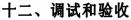 1. 甲方对乙方提交的货物依据招标文件上的技术规格要求和国家有关质量标 准进行现场初步验收，外观、说明书符合招标文件技术要求的，给予签收，初步验 收不合格的不予签收。货到后，   甲方需在五个工作日内验收。2.乙方交货前应对产品作出全面检查和对验收文件进行整理，并列出清单，作 为甲方收货验收和使用的技术条件依据，检验的结果应随货物交甲方。3.甲方对乙方提供的货物在使用前进行调试时， 乙方需负责安装并培训甲方的 使用操作人员，并协助甲方一起调试，直到符合技术要求，   甲方才做最终验收。4.对技术复杂的货物， 甲方应请国家认可的专业检测机构参与初步验收及最终 验收，并由其出具质量检测报告。5.验收时乙方必须在现场，验收完毕后作出验收结果报告；验收费用由甲方负责。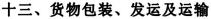 1. 乙方应在货物发运前对其进行满足运输距离、防潮、防震、防锈和防破损装 卸等要求包装， 以保证货物安全运达甲方指定地点。2.使用说明书、合格证、随配附件和工具以及清单一并附于货物内。3.乙方在货物发运手续办理完毕后 24 小时内或货到甲方 48 小时前通知甲方， 以准备接货。4.货物在交付甲方前发生的风险均由乙方负责。5.货物在规定的交付期限内由乙方送达甲方指定的地点视为交付， 乙方同时需通知甲方货物已送达。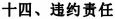 1. 甲方无正当理由拒收货物的， 甲方向乙方偿付拒收货款总值的百分之五违约 金。2. 甲方无故逾期验收和办理货款支付手续的, 甲方应按逾期付款总额每日万分 之五向乙方支付违约金。3.乙方逾期交付货物的， 乙方应按逾期交货总额每日千分之六向甲方支付违约金， 由甲方从待付货款中扣除。逾期超过约定日期 10 个工作日不能交货的，  甲方第 252  页 共 282  页可解除本合同。乙方因逾期交货或因其他违约行为导致甲方解除合同的， 乙方应向 甲方支付合同总值 5% 的违约金，如造成甲方损失超过违约金的，超出部分由乙方 继续承担赔偿责任。4.乙方所交的货物品种、型号、规格、技术参数、质量不符合合同规定及招标 文件规定标准的， 甲方有权拒收该货物， 乙方愿意更换货物但逾期交货的，按乙方 逾期交货处理。乙方拒绝更换货物的，  甲方可单方面解除合同。5.若发生纠纷， 由违约方赔偿守约方因纠纷所支付的费用 (包括但不限于律师费、差旅费、诉讼费、保全费、鉴定费、评估费等) 。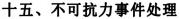 1.在合同有效期内，任何一方因不可抗力事件导致不能履行合同，则合同履行 期可延长，其延长期与不可抗力影响期相同。2.不可抗力事件发生后，应立即通知对方，并寄送有关权威机构出具的证明。3.不可抗力事件延续 120 天以上，双方应通过友好协商，确定是否继续履行合同。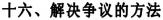 1.当事人可以通过和解或者调解解决合同争议。当事人不愿和解、调解或者和 解、调解不成的，通过以下方式解决 (两种解决方式只能择其一) ；(1) 提交台州仲裁委员会仲裁。(2) 依法向甲方所在地人民法院提起诉讼。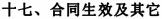 1.合同经双方法定代表人或授权代表签字并加盖单位公章后生效。2.本合同未尽事宜双方可签订补充协议。本合同的附件及补充协议是本合同的 组成部分与本合同具有同等法律效力。附件与本合同内容不一致以本合同为准，补充协议与本合同内容不一致以补充协议为准。3.本合同一式陆份。 甲、乙双方各执贰份，代理机构执贰份。本项目未尽事宜 以招标文件、投标文件及澄清文件等为准。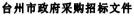 第 253  页 共 282  页甲方 (公章) ：法定代表人或委托代理人 (签字) ： 联系电话：开户银行 (必填) ：账号 (必填) ：户名 (必填) ：签订时间：      年   月    日乙方 (公章) ：法定代表人或委托代理人 (签字) ： 联系电话：开户银行 (必填) ：账号 (必填) ：户名 (必填) ：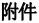 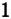 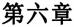 第 254  页 共 282  页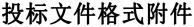 	本项 目 名称项目编号：   (标段)(  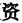 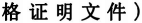 投标人全称 (公章) ：地址：第 255  页 共 282  页时间：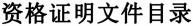 (1) 投标声明书；(2) 授权委托书 (法定代表人亲自办理投标事宜的，则无需提交) ；(3) 法人或者其他组织的营业执照等证明文件，   自然人的身份证明；(4) 具有良好的商业信誉和健全的财务会计制度的承诺；(5) 依法缴纳税收和社会保障资金的承诺；(6) 参加政府采购活动前三年内，在经营活动中没有重大违法记录；(7) 需要说明的其他资料。第 256  页 共 282  页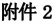 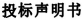 	：	(投标 人名称)             系 中华 人 民共 和 国 合 法 企业 ，  经 营地 址                               。我 (    姓名    ) 系 ( 投标人名称 ) 的法定代表人，我公司自愿参加贵方组 织的台州市立医院迁建工程移动家具采购项目 (编号为 ZJWS2023-JJ54) 的投标， 为此，我公司就本次投标有关事项郑重声明如下：1、我公司声明截止投标时间近三年以来：在政府采购领域中的项目招标、投 标和合同履约期间无任何不良行为记录；无重大违法记录 (重大违法记录是指供应 商因违法经营受到刑事处罚或者责令停产停业、 吊销许可证或者执照、较大数额罚 款等行政处罚) 。2 、我公司在参与投标前已详细审查了招标文件和所有相关资料，我方完全明 白并认为此招标文件没有倾向性，也没有存在排斥潜在投标人的内容，我方同意招 标文件的相关条款，放弃对招标文件提出误解和质疑的一切权利。3、我公司不是采购人的附属机构；在获知本项目采购信息后，与采购人聘请 的为此项目提供咨询服务的公司及其附属机构没有任何联系。4、我公司保证，采购人在中华人民共和国境内使用我公司投标货物、资料、 技术、服务或其任何一部分时，享有不受限制的无偿使用权，如有第三方向采购人 提出侵犯其专利权、商标权或其它知识产权的主张，该责任由我方承担。我方的投 标报价已包含所有应向所有权人支付的专利权、商标权或其它知识产权的一切相关 费用。5、我公司严格履行政府采购合同，不降低合同约定的产品质量和服务，不擅 自变更、 中止、终止合同，或拒绝履行合同义务；6、 以上事项如有虚假或隐瞒，我公司愿意承担一切后果，并不再寻求任何旨 在减轻或免除法律责任的辩解。投标人名称(公章)：            法定代表人(签字或盖章)或授权委托代理人(签字)：            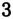 第 257  页 共 282  页日期：       年     月     日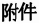 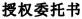 浙江五石中正工程咨询有限公司 (采购代理机构名称) ：	(投标人全称) 法定代表人 (或营业执照中单位负责人)    (法定代表人或 营业执照中单位负责人姓名)  授权 (授权委托代理人姓名)  为授权委托代理人， 参加贵单位组织的 台州市立医院迁建工程移动家具采购项目 的采购活动，并代表 我方全权办理针对上述项目的投标、开标、评标、签约等具体事务和签署相关文件。 我方对授权委托代理人的签字事项负全部责任。在撤销授权的书面通知以前，本授权书一直有效。授权委托代理人在授权委托 书有效期内签署的所有文件不因授权的撤销而失效。授权委托代理人无转委托权，特此委托。法定代表人签字或盖章：投标人全称 (公章) ：                         日期：        年    月    日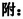 法定代表人姓名：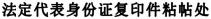 传真：手机：详细通讯地址：邮政编码：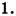 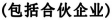 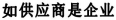 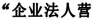 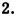 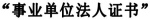 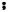 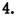 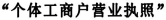 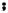 授权委托代理人姓名：职务：传真：手机：详细通讯地址：第 258  页 共 282  页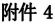 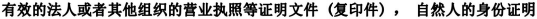 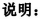 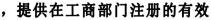 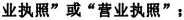 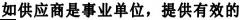 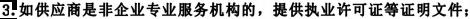 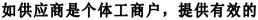 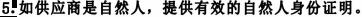 第 259  页 共 282  页 5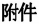 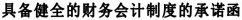 致 ： 台州市立医院、浙江五石中正工程咨询有限公司我 公 司 参 加  台 州 市 立 医 院 迁 建 工 程 移 动 家 具 采 购 项 目 ( 编 号 为 ZJWS2023-JJ54) 的投标活动，作如下承诺：我公司在参加本项目政府采购活动前，没有处于被责令停产、财产被接管、冻 结或破产状态，具有足够的流动资金，有能力履行合同；我公司具有良好的商业信 誉和健全的财务会计制度。如违反以上承诺，本公司愿承担一切法律责任。投标人名称(公章)：法定代表人(签字或盖章)或授权委托代理人(签字)：日期：       年     月     日第 260  页 共 282  页 6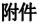 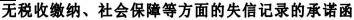 致 ： 台州市立医院、浙江五石中正工程咨询有限公司我 公 司 参 加  台 州 市 立 医 院 迁 建 工 程 移 动 家 具 采 购 项 目 ( 编 号 为 ZJWS2023-JJ54) 的投标活动，作如下承诺：我公司在参加本项目政府采购活动前，符合参与政府采购活动的资格条件，有 依法缴纳税收 (享受免税政策的则无欠税) 和社会保障资金的良好记录，不存在税 收缴纳、社会保障等方面的失信记录。如违反以上承诺，本公司愿承担一切法律责任。投标人名称(公章)：法定代表人(签字或盖章)或授权委托代理人(签字)：日期：       年     月     日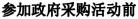 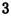 第 261  页 共 282  页 7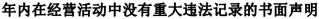 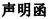 致： 台州市立医院、浙江五石中正工程咨询有限公司我公司郑重承诺在参加本项目政府采购活动前三年内，在经营活动中       重大违法记录，重大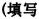 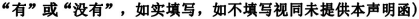 违法记录是指供应商因违法经营受到刑事处罚或者责令停产停业、吊销许可证或者执照、较大数额罚款等行政处罚。以上事项如有虚假或隐瞒，我方愿意承担一切后果和责任。特此声明。供应商名称 (盖章) ：供应商授权代表签字：日期：       年  月   日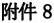 第 262  页 共 282  页	本项 目 名称项目编号：   (标段)(商务与技术文件)投标人全称 (公章) ：地址：时间：第 263  页 共 282  页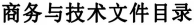 (1) 投标人情况介绍。(2) 投标方案描述：A.项目需求的理解与分析(投标人对项目现状及需求的理解情况，对项目现状 和需求描述的全面性、准确性、针对性，项目功能设计完备、对系统各组成部分等 功能进行准确的分析，对项目重点、难点的把握，解决方案及合理化建议)。B.项目组织实施方案 (包括项目工期、确保项目供货的措施或方案、项目实施 进度安排、项目实施人员及项目负责人的资质、类似经验及社保证明等) 。C.安装、调试及验收方案 (包括项目验收标准和验收方法等) 和措施。(3) 投标产品描述及相关资料：A.设备配置清单  。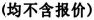 B.产品品牌及型号、技术参数指标、性能特点、 图片资料以及所遵循的技术规 范、产品质保期、 出厂标准、产品质量相关检测报告等内容。C.商务及技术响应表。D.投标产品中有节能产品的，应列明投标产品中有列入最新一期财政部、发展 改革委公布的“节能产品政府采购清单”明细(提供所投产品在清单中所处的页码、 截图，并以明显标识标注) ；投标产品中有环保产品的，应列明投标产品中有列入 最新一期财政部、环境保护部公布的“环境标志产品政府采购清单”明细 (提供所 投产品在清单中所处的页码、截图，并以明显标识标注) 。【特别提示：节能和环境标志产品最新一期政府采购清单，可在“中国政府采 购网”中查看】(4) 投标人通过的质量管理和质量保证体系、环保体系、 自主创新相关证书、 软件著作权证等等与本项目相关的认证证书或文件；(5) 近三年来类似项目的成功案例 (投标人类似项目实施情况一览表、合同 复印件及其相应的发票、用户验收报告等) ；(6) 投标人认为需要提供的其他资料 (包括可能影响投标人商务与技术文件 评分的各类证明材料) ；第 264  页 共 282  页(7) 售后服务描述及承诺：A.距采购人最近的服务网点详细介绍 (包括地理位置、资质资格、技术力量、工作业绩、服务内容及联系电话等) 。B.针对本项目的售后服务措施及承诺 (售后技术服务方案、人员配备、故障响 应时间、技术培训方案等) 。第 265  页 共 282  页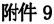 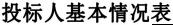 第 266  页 共 282  页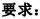 1.姓名栏必须将所有股东都统计在内，若非股份公司此行 (第三行) 无需填写； 投标人名称 (盖章) ：                             授权委托代理人签字或盖章：                       日期：                             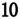 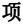 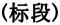 第 267  页 共 282  页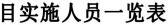 (主要从业人员及其技术资格)1.在填写时，如本表格不适合投标单位的实际情况，可根据本表格式自行划表 填写。2.附人员证书复印件；3.出具上述人员在本单位服务的外部证明，如：投标截止日之前六个月以内的 代缴个税税单、参加社会保险的《投保单》或《社会保险参保人员证明》等。投标人名称 (盖章) ：                             授权委托代理人签字或盖章：                       日期：                             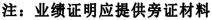 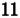 第 268  页 共 282  页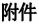 采购项目：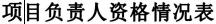 采购编号：投标人名称 (盖章) ：                             授权委托代理人签字或盖章：                       日期：                             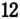 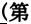 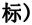 第 269  页 共 282  页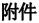 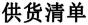 项目编号：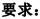 1.本表中的名称、数量应与报价明细表中相对应的报价名称、数量一致。投标人名称 (盖章) ：                             授权委托代理人签字或盖章：                       日期：                             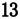 第 270  页 共 282  页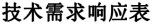 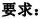 1.本表的名称须与《报价明细表》一致。2.本表参照本招标文件第四章“公开招标需求”内容填制，投标人应根据投标 设备的性能指标、服务指标，对照招标文件要求在“偏离情况”栏注明“正偏离”、 “负偏离”或“无偏离”。3.对于投标产品的技术偏离情况需严格按照招标文件的技术要求一一 比对给出，未达到技术要求中规定的数值应以负偏离标注。若因技术实现方式等其他问题 而导致的理解不同未标注负偏离的，需在备注中具体说明；若未按要求标注负偏离 又未予以说明的，评审小组将视偏离程度给予扣分或认定为虚假应标。投标人名称 (盖章) ：                             授权委托代理人签字或盖章：                       日期：                             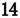 第 271  页 共 282  页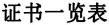 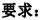 1.填写投标人获得资质、认证或企业信誉证书；2.附所列证书复印件或其他证明材料。投标人名称 (盖章) ：                             授权委托代理人签字或盖章：                       日期：                             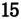 第 272  页 共 282  页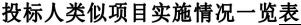 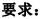 1.业绩证明应提供证明材料 (合同复印件可只提供首页、含金额页、盖章页并 加盖投标人公章) ；2.报价供应商可按此表格式复制。投标人名称 (盖章) ：                             授权委托代理人签字或盖章：                       日期：                             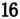 第 273  页 共 282  页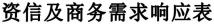 投标人名称 (盖章) ：                             授权委托代理人签字或盖章：                       日期：                             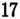 第 274  页 共 282  页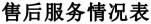 投标人名称 (盖章) ：                             授权委托代理人签字或盖章：                       日期：                             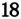 第 275  页 共 282  页	本项 目 名称项目编号：   (标段)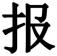 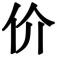 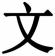 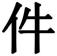 供应商全称 (公章) ：地址：时间：第 276  页 共 282  页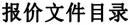 1、开标一览表 (附件 19) ；2、报价明细表 (附件 20) ；3、针对报价投标人认为其他需要说明的；4、中小企业等声明函及落实政府采购政策需满足的资格要求所对应的 证明材料 (附件 21)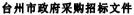 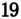 第 277  页 共 282  页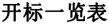 项目名称：项目编号：[单位：人民币/元]门诊楼大写2住院楼大写3投标总报价(元)大写小写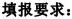 1.投标总报价包括货款、标准附件、备品备件、专用工具、包装、运输、装卸、 保险、税金、货到就位以及安装、调试、培训、保修、合同包含的所有风险责任等 各项费用及不可预见费等所需的全部费用。2.报价一经涂改，应在涂改处加盖单位公章，或者由法定代表人或授权委托代 理人签字或盖章，否则其投标作无效标处理。投标人名称 (盖章) ：                             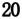 第 278  页 共 282  页授权委托代理人签字或盖章：                       日期：                             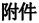 项目名称：项目编号：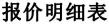 [单位：人民币/元]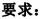 1.本表为《开标一览表》 的报价明细表，如有缺项、漏项，视为投标报价中已 包含相关费用，采购人无需另外支付任何费用。2. “报价明细表”中的报价合计应与“开标一览表”中的投标总报价相一致，不一致时， 以开标一览表为准。3.投标报价明细表所填内容按招标文件采购设备清单要求为准。如有漏报的，视同已包含在投标总价内或已作优惠处理。有重大缺项的将作无效标处理。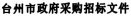 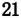 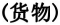 第 279  页 共 282  页4.本表中的型号规格必须明确，招标文件中明确要求定制的除外。5.投标总价包含以下等内容：设备及部件的检查、检验及测试，安装过程中部 分石膏板拆除并修边(该费用计入总价，拆除每间病房内安装柜子的背墙上方的木 板，尺寸约为 120cm x 100cm，数量共 286 间，包括安装后的收边)投标人名称 (盖章) ：                             授权委托代理人签字或盖章：                       日期：                             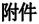 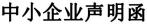 本公司郑重声明，根据《政府采购促进中小企业发展管理办法》 (财库 ﹝ 2020 ﹞ 46 号) 的规定，本公司参加 (单位名称) 的 (项目名称) 采购活动，提供的货物 全部由符合政策要求的中小企业制造。相关企业的具体情况如下：1. (标的名称) ，属于 (采购文件中明确的所属行业) 行业；制造商为 (企业名称) ，从业人员     人，营业收入为     万元，资产总额为      万元1 ，属于	(中型企业、小型企业、微型企业) ；2. (标的名称) ，属于 (采购文件中明确的所属行业) 行业；制造商为 (企业 名称) ，从业人员      人，营业收入为      万元，资产总额为      万元，属于 	(中型企业、小型企业、微型企业) ；… …以上企业，不属于大企业的分支机构，不存在控股股东为大企业的情形，也不 存在与大企业的负责人为同一人的情形。本企业对上述声明内容的真实性负责。如有虚假，将依法承担相应责任。企业名称 (盖章) ：1     从业人员、营业收入、资产总额填报上一年度数据，无上一年度数据的新成立企 业可不填报。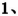 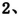 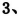 第 280  页 共 282  页日 期：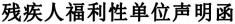 本单位郑重声明，根据《财政部 民政部 中国残疾人联合会关于促进残疾人就 业政府采购政策的通知》   (财库〔2017〕141 号) 的规定，本单位为符合条件的残 疾人福利性单位，且本单位参加单位的项目采购活动提供本单位制造的货物 (由本 单位承担工程/提供服务) ，或者提供其他残疾人福利性单位制造的货物 (不包括 使用非残疾人福利性单位注册商标的货物) 。本单位对上述声明的真实性负责。如有虚假，将依法承担相应责任。 单位名称 (单位公章) ：日期：        年    月    日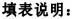 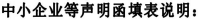 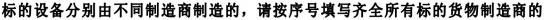 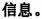 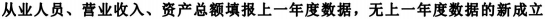 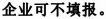 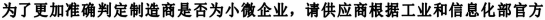 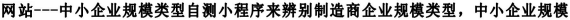 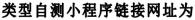 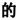 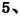 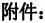 第 281  页 共 282  页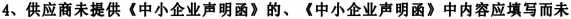 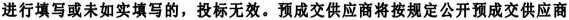 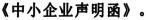 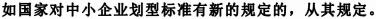 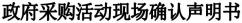 浙江五石中正工程咨询有限公司 (采购组织机构名称) ：本 人经由单位     (法人代表)合法授权参加  (项目编号：) 政府采购活动 ，经与本单位法人代 表 (负责人) 联系确认 ，现就有关公平竞争事项郑重声明如下：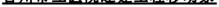 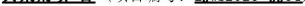 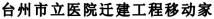 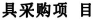 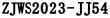 一、本单位与采购人之间□不存在利害关系□存在下列利害关系：A.投资关系    B.行政隶属关系    C.业务指导关系D.其他可能影响采购公正的利害关系。二 、现已清楚知道参加本项目采购活动的其他所有供应商名称，本单位□与其他所有供应商之间均不存在利害关系□与之间存在下列利害关系：A.法定代表人或负责人或实际控制人是同一人B.法定代表人或负责人或实际控制人是夫妻关系C.法定代表人或负责人或实际控制人是直系血亲关系D.法定代表人或负责人或实际控制人存在三代以内旁系血亲关系 E.法定代表人或负责人或实际控制人存在近姻亲关系F.法定代表人或负责人或实际控制人存在股份控制或实际控制关系G.存在共同直接或间接投资设立子公司、联营企业和合营企业情况H.存在分级代理或代销关系、同一生产制造商关系、管理关系、重要业务 (占 主营业务收入 50%以上) 或重要财务往来关系 (如融资) 等其他实质性控制关系I.其他利害关系情况。三、现已清楚知道并严格遵守政府采购法律法规和现场纪律。四、我发现供应商之间存在或可能存在上述第二条第项利害关系。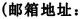 第 282  页 共 282  页□不存在利害关系□存在下列利害关系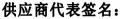 2023年  月  日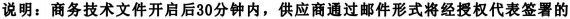 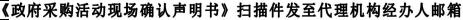 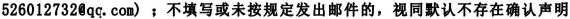 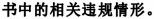 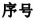 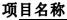 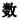 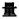 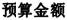 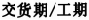 1台州市立医院迁建工 程移动家具采购项目1 批1 批850 万元签订供货合同之日 起 90 天内交货。银行贷款年利率联系人联系电话中国工商银行3.8%起王霖88588246/13857654562中国农业银行3.8%起龚盛15858682216中国建设银行3.8%起梅晶晶88525339/13736585303中国银行3.75%起任茜13857695378浦发银行台州分行4.05%起王渊13616676319浦发银行椒江分行4.05%起孙瑞华13857688081交通银行台州分行3.75%起周翔宇13867697018招商银行台州分行4.32%起王海玲13566413827浙商银行台州分行5.01%起章涉漪81880185/13606681262中信银行台州分行4.15%起陈金园13586052161华夏银行台州分行4.5%起邱明达81871518/13736252233泰隆银行开发区支行5.6%起梁宛莉13306869100民泰银行椒江支行5.8%起陈慧珠13857699669绍兴银行台州分行5.1%起郭庭斌15958633119温州银行台州分行4.55%起王晓波15824005475平安银行台州分行6.53%起李俊丽15906861025宁波银行台州分行4.35%起戴莉丽13566627207金华银行台州分行4.05%起金雪婷81886670/15968661569台州银行5.6%起洪婷15858624999邮储银行台州分行3.85%起董庆81888982/18957683735保险公司名称保费率联系人联系电话中国人寿财产保险股份有限公 司台州中心支公司年费率 1%，最低保费500 元徐凌13905168070永诚财产保险股份有限公司台 州分公司年费率 1%，最低保费 1000 元尹刚强13750668184华泰财产保险有限公司台州中 心支公司年费率 0.5%，最低保费 1000 元王灵芳8886981813586123199中国大地财产保险股份有限公 司台州中心支公司年费率 1.5%，最低保费1000 元徐小明8855278813968603112阳光保险台州中心支公司年费率 1%，最低保费500 元林高明15888682693中华联合财产保险股份有限公 司台州中心支公司年费率 2%，最低保费500 元王仙高13858600221中国人民财产保险股份有限公 司台州中心支公司年费率 0.3%，最低保费 1000 元王仙春13515769179永安财产保险股份有限公司台 州中心支公司年费率 0.3%，最低保费 1000王春宇13676675331保险公司名称保费率联系人联系电话中国人寿财产保险股份有限公司 台州中心支公司年费率 3%，最低保 费 500 元徐凌13905168070阳光保险台州中心支公司年费率 1%，最低保 费 500 元林高明15888682693天安财产保险股份有限公司台州 中心支公司年费率 1%-2%，最 低保费 500 元罗赛13736605643序号项     目内                  容1供应商特定资 格要求符合招标公告资格要求的供应商。2答疑会或现场 踏勘。3投标文件递交 要求本项目实行 ，供应商应准备电子投标文件、 以介质存储的数据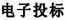 电文形式的备份投标文件、纸质备份投标文件三类：1. 电子投标文件，按政采云平台项目采购-- 电子招投标操作指南及 本招标文件要求编制、递交。2. 以介质存储的数据电文形式的备份投标文件，按政采云平台项目 采购-电子招投标操作指南中上传的电子投标文件格式，   以 U 盘形式提 供。3.纸质备份投标文件以纸质文件的形式编制，按资格证明文件、商 务技术文件、报价文件分别编制并单独装订成册，  。资格证明文件、商务技术文件、报价文件须分别密封封装，资 格证明文件、商务技术文件、报价文件未分别密封的投标文件将为无效。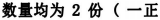 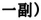 4.投标文件启用顺序和效力： 投标文件的启用，按先后顺位分别为 电子投标文件、 以介质存储的数据电文形式的备份投标文件，顺位在先 的投标文件已按时解密的，备份投标文件自动失效。在下一顺位的投标 文件启用时，前一顺位的投标文件自动失效。5. ▲未传输递交电子投标文件的，投标无效。4投标有效期投标有效期为开标后 90 天，投标有效期从提交投标文件的截止之日起 算。5投标文件递交截止时间：北京时间 2023 年 6 月 19 日上午 09:00投标供应商应当在投标截止时间前将生成的“电子加密投标文件”上传 递交至“政府采购云平台” ，并在开标当日投标截止时间前提交备份投 标文件。6开标时间及地 点时间：北京时间 2023 年 6 月 19 日上午 09:00地点：椒江区市府大道 777 号民泰大楼 3 楼一号开标室 B 场地。7履约保证金中标单位收到中标通知书后向采购单位缴纳合同金额 1%，项目验收通过 后无息退还。8实质性条款带 “▲”的条款是实质性条款，投标文件须作出实质性响应，否则作无 效投标处理。9样品或现场踏 勘详见招标文件。10样品(1) 有，投标样品不能出现公司名称或其他标志，否则投标无效。(2) 样品的递交地点：椒江区市府大道东 581 号。递交时间：请各位供应商在开标截止时间之前完成样品的摆放和安装， 等待抽取编号。联系人：徐耀亚联系电话： 13968634333(3) 未中标人样品的退还处理方式：  由供应商在规定期限内自行处理。(4) 中标人的样品应当由招标人进行保管 、封存，作为履约验收的参。(5) 样品清单：联系人：徐耀亚联系电话： 13968634333(3) 未中标人样品的退还处理方式：  由供应商在规定期限内自行处理。(4) 中标人的样品应当由招标人进行保管 、封存，作为履约验收的参。(5) 样品清单：联系人：徐耀亚联系电话： 13968634333(3) 未中标人样品的退还处理方式：  由供应商在规定期限内自行处理。(4) 中标人的样品应当由招标人进行保管 、封存，作为履约验收的参。(5) 样品清单：联系人：徐耀亚联系电话： 13968634333(3) 未中标人样品的退还处理方式：  由供应商在规定期限内自行处理。(4) 中标人的样品应当由招标人进行保管 、封存，作为履约验收的参。(5) 样品清单：联系人：徐耀亚联系电话： 13968634333(3) 未中标人样品的退还处理方式：  由供应商在规定期限内自行处理。(4) 中标人的样品应当由招标人进行保管 、封存，作为履约验收的参。(5) 样品清单：联系人：徐耀亚联系电话： 13968634333(3) 未中标人样品的退还处理方式：  由供应商在规定期限内自行处理。(4) 中标人的样品应当由招标人进行保管 、封存，作为履约验收的参。(5) 样品清单：序号图示名称及规格备注1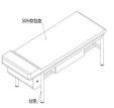 医用诊床 (诊查床) ： 1750*650*680配置：带抽屉带 滚筒装置。2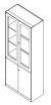 文件柜：     900*420*2000(板式)3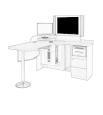 医用诊桌  1500*1600*880配置：主桌面+侧 柜 (主机柜+抽屉 柜+打印机柜) + 键盘架+前挡板+ 围挡+304 不锈钢 圆盘脚+观片灯 架4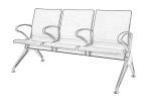 排椅：三人位5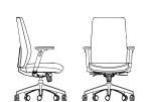 医生椅：常规11中小企业划分 标准所属行业所属行业：家具制造业。所属行业：家具制造业。所属行业：家具制造业。所属行业：家具制造业。所属行业：家具制造业。所属行业：家具制造业。12节能环保符合国家相关法律规定。符合国家相关法律规定。符合国家相关法律规定。符合国家相关法律规定。符合国家相关法律规定。符合国家相关法律规定。13其他1、各供应商自行在浙江政府采购网下载或查阅采购文件和相关更正公告 等，不另行通知，如有遗漏采购人、采购代理机构概不负责。2、两家或两家以上供应商提供的投标文件出自同一终端设备的，或在相 同 Internet 主机分配地址 (相同 IP 地址) 报名或网上投标的，后果由1、各供应商自行在浙江政府采购网下载或查阅采购文件和相关更正公告 等，不另行通知，如有遗漏采购人、采购代理机构概不负责。2、两家或两家以上供应商提供的投标文件出自同一终端设备的，或在相 同 Internet 主机分配地址 (相同 IP 地址) 报名或网上投标的，后果由1、各供应商自行在浙江政府采购网下载或查阅采购文件和相关更正公告 等，不另行通知，如有遗漏采购人、采购代理机构概不负责。2、两家或两家以上供应商提供的投标文件出自同一终端设备的，或在相 同 Internet 主机分配地址 (相同 IP 地址) 报名或网上投标的，后果由1、各供应商自行在浙江政府采购网下载或查阅采购文件和相关更正公告 等，不另行通知，如有遗漏采购人、采购代理机构概不负责。2、两家或两家以上供应商提供的投标文件出自同一终端设备的，或在相 同 Internet 主机分配地址 (相同 IP 地址) 报名或网上投标的，后果由1、各供应商自行在浙江政府采购网下载或查阅采购文件和相关更正公告 等，不另行通知，如有遗漏采购人、采购代理机构概不负责。2、两家或两家以上供应商提供的投标文件出自同一终端设备的，或在相 同 Internet 主机分配地址 (相同 IP 地址) 报名或网上投标的，后果由1、各供应商自行在浙江政府采购网下载或查阅采购文件和相关更正公告 等，不另行通知，如有遗漏采购人、采购代理机构概不负责。2、两家或两家以上供应商提供的投标文件出自同一终端设备的，或在相 同 Internet 主机分配地址 (相同 IP 地址) 报名或网上投标的，后果由供应商自行承担。3、开标时间后 30 分钟内供应商须携带 CA 自备电脑登录“政采云”平台， 用“项目采购-开标评标”功能解密投标文件，投标人未按时解密或解密 失败的，其上传的电子投标文件自动失效。服务类型、费率、 中标金 额 (万元)货物招标服务招标工程招标100 以下1.50%1.50%1.00%100-5001.10%0.80%0.70%500-10000.80%0.45%0.55%1000-50000.50%0.25%0.35%5000-100000.25%0.10%0.20%10000-1000000.05%0.05%0.05%100000 以上0.01%0.01%0.01%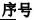 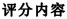 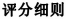 1企业综合实力及荣誉( 9分)体系认证( 3分)1、投标人获得 ISO9001 质量管理体系认证证书且认证范围须包含： 医疗或医用家具的，完全满足得 1 分；2、投标人获得 ISO14001 环境管理体系认证证书且认证范围须包含： 医疗或医用家具的，完全满足得 1 分；3、投标人获得 OHSAS18001 或 ISO45001 管理体系认证证书且认证范 围须包含：医疗或医用家具的，完全满足得 1 分；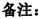 1 、所有证书、报告必须真实、合规，在有效期内。              2、投标文件中须提供清晰可辨的证书、报告扫描件并加盖供应商公 章 ，并提供全国认证认可信息公共服务平台上的查询截图，无截图 不得分。产品认证( 4分)2、   证书名称不完全一致但属于同类产品的应提供相关说明；3 、投标文件中须提供清晰可辨的证书、报告担描件并加盖供环保认证( 2分)2产品技术性 能 (11 分)根据供应商产品所提供的技术参数与本项目需求的偏离情况、供应 商提供的产品检测报告情况由评审小组综合比较后打分，技术参数 完全满足要求的得 11 分，每一项负偏离扣 0.5 分，扣完为止。备注：供应商提供 2022 年 1 月 1 日以来，所投产品由具备家具成品 及其原辅材料检测能力并通过国家计量认证 (CMA 或 CNAS 资质) 的 检测机构出具检测合格的检测报告，并提供全国认证认可信息公共 服务平台上的查询截图，不提供检测报告及无截图不得分。3产品工艺及样 品 小 样 (12 分)移动家具清单中1 、医用诊桌 1500*1600*880(配置：主桌面+侧柜 (主机柜+抽屉柜+ 打印机柜) +键盘架+前挡板+围挡+304 不锈钢圆盘脚+观片灯架)样 品评价：   综合比较样品的板材、平稳性、平整度、安全性；配件的 安装； 组合部件的吻合、严密、牢固，环保标准 (有无甲醛异味) 等情况，完全符合采购需求的得 2-3 分，略有欠缺的得 1-1.9 分， 有明显欠缺的得 0-0.9 分。2、医用诊床 (诊查床) ：1750*650*680 (配置：带抽屉带滚筒装置。) 样品评价：   综合比较样品的板材、平稳性、平整度、安全性；配件 的安装；组合部件的吻合、严密、牢固，环保标准 (有无甲醛异味) 等情况，完全符合采购需求的得 2-3 分，略有欠缺的得 1-1.9 分， 有明显欠缺的得 0-0.9 分。3、   (文件柜 (900*420*2000 板式) 、排椅 (三人位) 、医生椅 (常 规) ；综合比较样品的材质、制作工艺、颜色 (色泽) 、触感等方 面，   由评委独立调研询价进行给分，做工精细，材质优秀，外观美 观，色泽光泽，触感光滑、平整，完全符合采购需求的得 2-3 分， 略有欠缺的得 1-1.9 分，有明显欠缺的得 0-0.9 分。4、小样评价 ( (①实木多层板 1 块 200*200mm (可看到切口) ；② 实木颗粒板不小于 200*200mm (可看到切口 ) ；  ③电解钢板 1 块 200*200mm；④不锈钢板 1 块 200*200mm；⑤冷轧钢板 1 块 200*200mm；⑥ 五金件 (包含铰链、三节滑轨、密码锁各 1 个) ；  ⑦超纤皮 200*200mm；⑧封边条 (ABS/PVC) 一卷，长度 200mm) 。综合比较样品的材质、制作工艺、颜色 (色泽) 、触感等方面，  由评委独立 调研询价进行给分，做工精细，材质优秀，外观美观，色泽光泽， 触感光滑、平整，完全符合采购需求的得 2-3 分，略有欠缺的得 1-1.9分，有明显欠缺的得 0-0.9 分。4深化设计(4 分)设计力量投入是否合理，产品深化、优化设计方案是否详细、完整， 深化效果是否美观大方且与医院整体环境相协调。最高得 4 分。5原材料检测 报告 (5 分)投标人或生产厂家提供 2022 年 1 月 1 日以来，所投产品由具备家具 成品及其原 辅材料检测能力并通过国家计量认证 (CMA 或 CNAS 资质 ) 的检测机 构出具检测合格的原材料检测报告，提供： 多层板、实 木颗粒板、  电解钢板、导轨、ABS 激光封边条、锁具、铰链、水性 漆、胶粘剂、  网布、抗菌超纤皮的原材料检验报告，检查范围需涵 盖招标文件列 明的质量要求，每提供 1 项得 0.5 分，最高得 5 分。 备注：1 、所有报告必须真实、合规，在有效期内。                     2、提供全国认证认可信息公共服务平台上的查询截图，无截图不得分。3、检测报告中如原材料名称与上述评分标准中原材料名称不一样的 ，属于同类产品的应提供相关说明 (属于同类产品说明), 由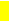 评标小组根据检测报告内容判定后给分 。 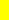 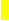 6产品检测报 告 (5 分)投标人或生产厂家提供 2022 年 1 月 1 日以来，所投产品由具备家具 成品检测能 力并通过国家计量认证 (CMA 或 CNAS 资质) 的检测机 构出具检测合 格的原材料检测报告，提供： 医用诊桌、文件柜、  矮柜、医生椅、  病人椅、医用诊床 (诊查床) 、医用候诊椅、办 公桌、示教桌、示 教椅 、不锈钢器械柜的检测报告，检查范围需 涵盖招标文件列明的 质量要求，提供 1 项得 0.5 分，最高得 5 分。备注：1 、所有报告必须真实、合规，在有效期内。                     2、提供全国认证认可信息公共服务平台上的查询截图，无截图不得 分。3、检测报告中如成品名称与上述评分标准中成品名称不一样的，属于同类产品的应提供相关说明(属于同类产品说明), 由评标小组根7生产制造实 力 (8 分)须提供生产厂家的核心专业生产设备及检测设备购置发票及图片复 印件，具体要求如下：1、人造板类：计算机数控多功能加工中心、计算机数控加工中心、 脉冲袋式中央集尘设备、 电脑裁板锯、全自动激光直线封边机、 四 排多轴钻、五面数控钻孔中心、水性静电喷涂生产线 (底漆、打磨、 修色、面漆房) 、75KW 中央除尘系统设备。2、钢制类：激光切割设备、折弯机、机器人焊接工作站、五金喷涂 线 (烤漆设备) 、六排钻、转塔冲床。3、钢木类：全自动木皮拼缝机、计算机数控多功能加工中心、 电脑 裁板锯、全自动激光直线封边机、四排多轴钻、五面数控钻孔中心、 激光切割设备、折弯机、机器人焊接工作站、转塔冲床。4、检测设备：综合力学测试仪、办公椅座背耐久性测试、 甲醛测试 机 VOC 分析仪、气动抽屉导轨耐久性测试仪、办公椅脚轮耐久试验 机；以上所有设备齐全的得 8 分，每缺 1 项扣 0.5 分，扣完为止。注 ：投标人须提供设备发票复印件和设备图片盖公章进行投标时核8供应商业绩(3 分)提供 2020 年 1 月 1 日以来(以合同签订时间为准)类似医院用户医疗 家具的项目合同业绩，每个得 0.5 分，最高得 3 分。备注：1、合同业绩须为供应商的业绩，供应商的独立法人子公司、参股公 司的业绩均不予认可。                                          2、投标文件中须提供清晰可辨的中标通知书、合同彩色扫描件、验 收证明、项目发票并加盖供应商公章，资料提供不全者不得分。9项 目实施方 案 (4 分)根据投标人提供总体供货部署、工期、工作时间进度表，运输、供 货方案、现场安装管理方案，配合验收方案科学合理，符合采购人需求。最高得 4 分。不提供方案或者方案明显不符合要求得 0 分。10质 保 期 ( 5 分)满足投标文件 5 年质保期要求不得分，每增加一年得 1 分，最高得5 分。11售后服务 (4 分)根据投标人提供的售后服务方案，包括维修响应时间、售后服务团 队规模、售后服务网点地理位置的远近、配件储备情况以及其他优 惠的售后服务措施，根据供应商提供的方案能否满足采购需求打分。 最高得 4 分。不提供方案或者方案明显不符合要求得 0 分。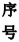 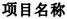 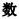 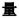 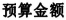 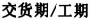 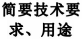 1台州市立医院迁建工程 移动家具采购项目1 批1 批850 万元签订供货合同 之日起 90 天内详见招标需 求。序 号项目技术要求备注1多层板1、含水率 (%) ：5.0-16.0。2、胶合强度 (MPa): ≥0.73、静曲强度：顺纹 (MPa): ≧22;横纹 (MPa)：  ≧204、弹性模量：顺纹 (MPa): ≧5000;横纹 (MPa)：  ≧40005、  甲醛释放量达到 E0 级标准，E0 级释放量≤0.05mg/m³6、挥发性有机化合物(72h)：苯≤10µg/m3、  甲苯≤20µg/m3、二甲苯 ≤20µg/m3、总挥发性有机化合物(TVOC)≤100µg/m32中密度 纤维板1 、 密度  ( g/ m) :0 .6 5-0 .82、板内密度偏差：士 10.0%3、含水率 (%) ：3-134、静曲强度 (MPa)：  ≧244、弹性模量 (MPa): ≧23005、内结合强度 (MPa): ≧0.456、吸水厚度膨胀率≤12.0%7、表面结合强度 (MPa): ≧0.98、  甲醛释放量达到 E0 级标准，E0 级释放量≤0.05mg/m³6、挥发性有机化合物(72h)：苯≤10µg/m3、  甲苯≤20µg/m3、二甲苯 ≤20µg/m3、总挥发性有机化合物(TVOC)≤100µg/m33实木颗 粒板1、板内密度偏差：士 10.0%2、含水率 (%) ：3-133、静曲强度 (MPa)：  ≧ 114、弹性模量 (MPa): ≧ 16005、内结合强度 (MPa): ≧0.356、表面胶合强度 (MPa): ≧0.87、吸水厚度膨胀率≤8%8、握螺钉力：板面≧900；板边≧6009、  甲醛释放量达到 E0 级标准，E0 级释放量≤0.05mg/m³10、挥发性有机化合物(72h)：苯≤10µg/m3、 甲苯≤20µg/m3、二甲苯 ≤20µg/m3、总挥发性有机化合物(TVOC)≤100µg/m34激光封 边条1、耐干热：无龟裂、无鼓泡2、耐磨性：磨 30r 后无露底现象3、耐开裂性(耐龟裂性)：  ≧2 级4、耐老化：无开裂5、耐冷热循环性：无龟裂、无鼓泡、无变色、无变色 无起皱6、耐光色牢度≧4 级7、  甲醛释放量：  甲醛释放量达到 E0 级标准，E0 级释放量≤0.5mg/L8、氯乙烯单体≤5mg/kg9、可迁移元素(可溶性重金属) 铅 (Pb)≤90mg/kg、镉(Cd)≤75mg/kg、 铬 (Cr)≤60mg/kg、汞 (Hg)≤60mg/kg、砷 (As)≤25mg/kg、钡 (Ba) ≤1000mg/kg、锑 (Sb)≤60mg/kg、硒 (Se)≤500mg/kg。10、邻苯二甲酸醋(DBP、BBP、DEHP、DNOP、DINP 和 DIDP 的总量)≤0.1%11、多溴联苯 (PBB):未检出12、多溴联苯醚 (PBDE) ：未检出5锁具1、牢固度：锁头固定连接静拉力：锁头直径小于 20mm 的，在承受 140N 静拉力后，应无松动；锁头固定连接扭矩：锁头直径小于 20mm 的，在 承受 1.80N ·m 扭矩后，应无松动；锁芯拨动件扭矩：在承受 0.70N ·m 扭矩后，应能正常使用；镇舌侧向静载荷：在承受 200N 侧向静载荷后， 应能正常使用；各铆接件静拉力：在承受 200N 静拉力后，应能正常使 用；弹子锁、叶片锁使用寿命：锁头直径小于 20mm 的弹了锁、叶片锁， 使用寿命不应少于 10000 次.2、灵活度：钥匙插拔、旋转 (钥匙插拔、旋转钥匙插拔应灵活，无卡 滞现象钥匙插入锁芯旋转灵活，锁开、关无卡阻现象) 。钥匙拔出静 拉力(N)，叶片锁不应大于 9，钥匙开启扭知 (N ·m)：不应大于 0.653、外观质量：锁头、钥匙：    (锁头、钥匙表面应平整光洁，商标字迹 应清晰、端正) ； 电镀件：    (电镀件外露表面应色泽均匀，不应有起 泡、起层、露底等明显瑕疵) ； 电镀件耐腐蚀： 电镀件外露表面经 12h 的中性盐雾试验后，应达到外观评级 RA10 级的规定6铰链1、过载要求 (垂直静载荷、水平静载荷) 均符合要求2、功能试验 (关闭力、打开力、下沉量、垂直静载荷、水平静载荷、 耐久性 (80000) 次) 均符合要求3、耐腐蚀符合要求，18h，1.5mm 以下锈点不应超过 20 点/dm2，其中 1.0mm 以上的锈点不应超过 5 点/dm2(距离边综棱角 2mm 以内的不计)7抗菌超纤皮1、涂层厚度不低于 80µm2、摩擦色牢度(干擦、湿擦、碱性汗液) ≥4 级3、耐光性≥5 级、耐折牢度 (50000 次) 无裂纹4、耐磨性能：无明显损伤、剥落；撕裂力≥20N5、气味≤3 级、pH 值 (皮革) ≥3.26 、禁用偶氮染料≤30mg/kg、游离甲醛《分光光度法)≤75mg/kg、挥 发性有机物≤150mg/kg、可萃取的重金铅 (Pb)≤90mg/kg、镉(Cd)) ≤75mg/kg8脚轮1、脚轮往复磨损试验：座面垂直加载 113kg,在有障碍物的测试平台， 测试 2000 次:在无障碍物的水平测试台上测试 98000 次(频率 8~12 次/ 分钟，1、测试后使用功能应无损坏和丧失；2、测试后用 22 N 的力沿 着每个脚轮的中心线拉脚轮，脚轮应不会脱落出来。2 、邻苯二甲酸醋 (DBP、BBP、DEHP、DNOP、DINP、DIDP) ≤0.1%3、重金属 (mg/kg)：可溶性铅≤90、可溶性镉≤75、可溶性铬≤60、 可溶性汞≤604、多环芳烃：苯并[a]芘 (mg/kg) ≤1.0，16 种多环芳烃(PAH)总量 mg/kg≤105、多溴联苯、多溴二苯醚均≤10009水性漆1、VOC 含量 (g/L) ≤3002、  甲醛含量 (mg/kg)≤1003、 乙二醇醚及醚酯总和含量 (mg/kg)≤3004、苯系物总和含量≤2505、烷基酚聚氧乙烯醚总和含量≤10006、可溶性铅(mg/kg)≤90、可溶性镉 (mg/kg)≤75、可溶性铬 (mg/kg) ≤60、可溶性汞 (mg/kg)≤6010底盘1 、邻苯二甲酸酯 (DBP、BBP、DEHP、DNOP、DINP、DIDP) ≤0.1%2、可溶性铅 (mg/kg)≤90、可溶性镉 (mg/kg)≤75、可溶性铬 (mg/kg) ≤60、可溶性汞 (mg/kg)≤603、多环芳烃：苯并[a]芘 (mg/kg) ≤1.0，16 种多环芳烃(PAH)总量 mg/kg≤104、多溴联苯、多溴二苯醚均≤100011网布1、  甲醛含量 (mg/kg)≤3002、pH 值 4.0~9.03、染色牢度：耐水(变色、沾色)、耐酸汗渍(变色、沾色)、耐碱汗渍 (变色、沾色) 、耐干摩擦≥3 级4、无异味、可分解致癌芳香胺染料禁用、通过香烟抗引燃试验。12气压棒1、密封性能：气弹簧锁定在任意位置，经 72h 常温储存后，活塞杆不 应产生位移。2、耐高低温性能：气弹簧经-30C 和 60C 高低温储存后，公称力 Fa 衰 减量应不大于 5%3、循环寿命：经高低温性能试验后的气弹簧再经 60000 次循环寿命试 验后，公称力Fa 的总衰减量应不大于 13%.13阻燃海 绵1、25%压陷硬度：93N 级2、65%/25%压陷比≥1.83、75%压缩永久变形≤8%4、 回弹率≥35%5、拉伸强度≥90kpa；伸长率≥130%。14复合亚 克力人 造石1、外观质量：色泽—色泽均匀一致，无明显色差。板边—板材四边平 整，表面无缺棱掉角现象。表面—光滑平整、无波纹、方料痕、刮痕、 裂纹、无气泡及杂质。2、落球冲击：冲击高度不低于 2000mm，无损。3、耐燃烧性能：在与香烟接触过程中或在此之后，不得有明火燃烧或 阴燃 。任何形式的损坏不得影响产品的使用性能并可通过研磨剂和抛 光剂大致恢复至原状。4、耐污染性：耐污值总和≤58;最大污迹深度≤0.06mm5、耐化学药品性：表面应无明显损伤，轻度损伤用 600 目砂纸轻擦即 可除去，损伤程度应不影响板材的使用性，并易恢复至原状。6、耐热性：表面应无破裂、裂缝或起泡。任何变色采用研磨剂或抛光 剂可除去并接近板材原状，并不影响板材的使用。7、耐高温性能：表面应无破裂、裂缝或鼓泡等显著影响。表面缺陷易 打磨至恢复原状，并不影响板材的使用。8、放射性核素限量：  内照射指数≤0 1；外照射指数≤0 115抗菌环 氧树脂 粉末1、涂膜外观：涂膜外观正常。2、硬度 (擦伤) ：  ≥F。3、附着力≤1 级。4、耐冲击性：50cm 冲击试验，漆膜无异常。5、耐碱性(5%NaOH)：168h 无异常。6、耐酸性(3%HC1)：240h 无异常。7、耐沸水性：15min 无异常。8、耐湿热性：500h 无异常。16导轨1、过载：(1) 垂直向下静载荷(300N)、   (2) 水平侧向静载荷 (150N)、   (3) 猛关、    (4) 猛开，检测结果：a) 所有组件或连接件不应断裂损坏；b) 通过手触压证实，用于紧固的组件不应松动；c)所有零部件不应有 影响正常运作的变形或磨损；d)五金连接件不应松动； e)所有组件的 功能不应损害； f)抽屉导轨及其组件不应分离。)2、功能：耐久性(60000 次) 、垂直向下静载荷(200N) 、水平侧向静 载荷(lOON)、猛开、猛关、拉出安全性：检测结果：a) 所有组件或连 接件不应断裂损坏：b) 通过手触压证实，用于紧固的组件不应松动； c)所有零部件不应有影响正常运作的变形或磨损；d)五金连接件不应 松动；   e)所有组件的功能不应损害：f)抽屉导轨及其组件应能正常工 作。3、下沉量：下沉量不应超过抽屉导轨拉出长度的 3% 。4、耐腐蚀要求18h，1.5mm 以下锈点不应超过 20 点/dm2，其中直径 1.0mm 以上的锈 点不应超过 5 点/dm2(距离边缘棱角 2mm 以内的不计)序 号项目技术要求备注1标准GB/T 3325-2017 金属家具通用技术条件GB/T 35607-2017 绿色产品评价家具GB 18580-2017 室内装饰装修材料 人造板及其制品中甲醛释放限量2质量要求1、形状和位置公差：邻边垂直度、翘曲度、平整度、位差度、分缝、 抽屉下垂度、抽屉摆动度、着地平稳性符合要求。2、外观要求：(1) 金属件外观——焊接件：焊接处应无脱焊、虚焊、   焊穿、错 位 ；焊接处应无夹渣、气孔、焊瘤、焊丝头、咬边、飞溅；焊疤表面 波纹应均匀。喷涂层：涂层应无漏喷、   锈蚀和脱色、掉色现象；涂层 应光滑均匀，色泽一致，应无流挂、疙瘩、皱皮、飞漆等缺陷。 电镀 层：表面应无剥落、返锈、毛刺；表面应无烧焦、起泡、针孔、裂纹、 花斑 (不包括镀彩锌) 和划痕。(2) 木质件外观：封边处理-人造板零部件的非交接面应进行封边或 涂饰处理；封边处应无脱胶、鼓泡、透胶、露底。倒棱：外表应倒棱、圆角圆线应一致。崩茬：结合处应无崩茬表面装饰层-薄木、塑料等贴面应无明显透胶、脱胶、凹陷、压痕、鼓 泡、胶迹；应无脱色、掉色现象。(3) 塑料件外观要求：应无裂纹，无明显变形；应无明显缩孔、气泡、 杂质 、伤痕；外表用塑料件表面应光洁，无划痕，无污渍，无明显色 差。3、安全性能要求：结构安全 (活动部件间距离≤5 mm 或≥25mm，抽 屉、键盘、拉篮等推拉构件应有防脱落装置，人体接触或收藏物品的 部位应无毛刺、刃 口、棱角，固定部位的结合应牢固无松动、无少件、 透钉、漏钉 (预留孔、选择孔除外) 。4、金属喷漆 (塑) 涂层理化：硬度≧H;冲击强度：冲击高度 400mm, 应无剥落、裂纹、皱纹。耐腐蚀： 100h 内，观察在溶液中样板上划道 两侧 3mm 以外，应无鼓泡产生。100h 后，检查划道两侧 3mm 外，应无 锈迹、剥落、起皱、变色和失光等现象。附着力：不低于 1 级。5、木质件表面贴面层：耐冷热循环、耐干热、耐湿热、耐划痕、耐 污染性能、表面耐磨性、抗冲击、耐光色牢度均符合要求。6、桌类稳定性：(1) 垂直加载稳定性试验： 无倾翻；(2) 垂直和水平加载稳定性试验： 无倾翻。7、桌类强度和耐久性，检测项目涵盖：(1) 主桌面垂直静载荷试验、   (2) 水平静载荷试验、   (3) 桌面垂直冲击试验、   (4) 桌腿跌落试验、   (5) 桌面持续垂直静载荷试验、(6) 桌面水平耐久性试验检测结果：a)所有零部件无断裂和豁裂: b)用手揿压某些应为牢固 的部件，应无永久性松动: c)所有零部件应无影响使用功能的磨损或 变形: d)五金连接件应无松动: e)活动部件 (门、抽屉等)开关应灵 便;f)零部件无明显位移变化。8、产品有害物质：(1) 甲醛释放量≤0.05mg/m³(2) 苯≤0.05mg/m3、  甲苯≤0.1mg/m3、二甲苯≤0.1mg/m3(3) 总挥发性有机化合(TVOC)≤0.3mg/m3序 号项目技术要求备注1标准GB/T 3324-2017 木家具通用技术条件GB/T 35607-2017 绿色产品评价家具GB 18580-2017 室内装饰装修材料 人造板及其制品中甲醛释放限量2质量要求1、形状和位置公差：翘曲度、平整度、邻边垂直度、底脚平稳性符 合要求。2、外观要求：(1) 人造板外观——外表干花、湿花；   内表干花、湿花。污斑、表面划痕、表面压痕、色差、鼓泡、龟裂、分层均无缺陷。(2) 五金件外观：应无锈蚀、氧化膜脱落、刃 口、锐棱；表面细密， 应无裂纹、毛刺、黑斑等(3) 木工要求：人造板部件的非交接面应进行封边或涂饰处理；板件 或部件在接触人体或贮物部位不应有毛刺、刃口或棱角；板件或部件 的外表应光滑，倒棱、圆角、 圆线应均匀一致贴面、封边、包边不应出现脱胶、鼓泡或开裂现象；贴面应严密、平 整 ，不应有明显透胶；榫、塞角、零部件等结合处不应断裂；零部件 的结合应严密、牢固；各种配件、连接件安装不应有少件、透钉、漏 钉《预留孔、选择孔除外)；各种配件安装应严密、平整、端正、牢固， 结合处应无开裂或松动。3、软、硬质覆面理化性能：耐冷热循环、耐干热、耐湿热、耐划痕、 耐污染性能、表面耐磨性、抗冲击、耐光色牢度均符合要求。4、桌类稳定性：(1) 垂直加载稳定性试验： 无倾翻；(2) 垂直和水平加载稳定性试验： 无倾翻。5、桌类强度和耐久性，检测项目涵盖：(1) 主桌面垂直静载荷试验、    (2) 水平静载荷试验、    (3) 桌面垂直冲击试验、   (4) 桌腿跌落试验、   (5) 桌面持续垂直静载荷试验、(6) 桌面水平耐久性试验检测结果：a)所有零部件无断裂和豁裂: b)用手揿压某些应为牢固 的部件，应无永久性松动: c)所有零部件应无影响使用功能的磨损或 变形: d)五金连接件应无松动: e)活动部件 (门、抽屉等)开关应灵 便;f)零部件无明显位移变化。6、产品有害物质：(1) 甲醛释放量≤0.05mg/m³(2) 苯≤0.05mg/m3、  甲苯≤0.1mg/m3、二甲苯≤0.1mg/m3(3) 总挥发性有机化合(TVOC)≤0.3mg/m3序 号项目技术要求备注1标准QB/T 1952.1-2012 软体家具 沙发GB/T 35607-2017 绿色产品评价 家具2质量要求1、木制件用料：  内部用料不应使用: 1) 贯通裂缝材;2) 昆虫尚 在侵蚀的木材;3)轻微腐朽材面积超过零部件面积 15%的木材:4)  腐朽材深度超过材厚 25%的木材;5) 有轻微裂缝或节子，影响结构 强度的木材;6)带有树皮的木材；   内部木制件应经刨削处理，粗光2、铺垫料：麻毡(布)、棕毡、棉毡、棉(或化学) 絮用纤维等铺垫材料应: 1) 干 燥 ;2) 无霉烂变质及刺鼻异常气味;3)无夹含泥砂及金属物等杂 质:4)目视无检出危害健康的节足动物或蟑螂卵夹等3、面料：面料应保持清洁，无破损；纺织面料应:1) 同一部位 绒面的绒毛方向应一致;2) 无明显色差:3 无残疵点4、缝纫和包覆：面料缝线应:1) 无跳针或明显浮线;2)无断线或 脱线现象或外露线头；面料的包覆应:1) 平服饱满无明显皱折:2) 松紧均匀无明显松弛现象:3) 对称工艺皱折线条应对称均匀5、安全性能：沙发在正常使用中应无尖锐金属物穿出座面或靠 背等部位；座面与扶手或靠背之间的间隙缝内，徒手伸入后应无刃 口、毛刺等；外露部件应无刃口或毛刺6、产品抗引燃特性：表面或内部无任何续燃或阴燃现象7、沙发耐久性：C 级，20000 次，经各相应等级测试后，沙发座 的面料应完好无损，面料缝纫处无脱线或开裂，垫料无移位或破损， 弹簧无倾斜、无松动或断簧，绷带无断裂损坏或松动，骨架无永久 性松动或断裂。8、产品有害物质：(1) 甲醛释放量≤0.05mg/m³(2) 总挥发性有机化合(TVOC)≤0.3mg/m3(3) 五氯苯酚未检出、可分解芳香胺染料未检出。序号项目技术要求备注1标准QB/T 2280-2016(2017) 办公家具 办公椅GB/T 35607-2017 绿色产品评价 家具2质量要求1、塑料件外观：应无裂纹，无明显变形；应无明显缩孔、气泡、 杂质、伤痕；外表用塑料件表面应光洁，无划痕，无污渍，无明显 色差2、软硬包件外观：构件及缝纫应无破损，无污迹、无脱线、无开缝或脱胶；构件及 缝纫对称部位应对称，缝纫线迹均匀，无明显浮线、跳针。 图案清 晰 ，无跳丝、 明显色差；软包件应外形饱满， 圆滑一致，对称部位 应对称。嵌线圆滑挺直。硬包件应外形平滑，无皱折；一体发泡成型部件应结合牢固、平服，不有脱落、起皱、松弛等 缺陷。  自结皮部件外观应平整、光滑无凹坑，厚度均匀,质感致密， 分模缝隙不影响外观。3、金属件外观：金属件应进行防锈处理，不应有锈迹；金属件应 无端部未封口的管件，管件和冲压件不允许有裂缝、脱层，无叠缝、 错位、结疤。弯管处弧形圆滑一致，波纹高低不大于 0.4mm，冲压件平整；金属件应无裂纹、结疤；焊接处应无脱焊、虚焊、焊穿； 焊接件应无夹渣、气孔、焊瘤、咬边、飞溅4 、软质聚氨酯泡沫塑料：密度≧25kg/m ； 回弹率≧35%； 75%压 缩永久变形≦ 10%；纺织面料：干摩擦色牢度≧3级5、稳定性：椅子向前倾翻试验；扶手椅侧向倾翻试验；椅子向后 倾翻试验均无倾翻。6、座面冲击试验、座面、椅背静载荷、扶手垂直向下静载荷、扶 手水平静载荷试验、跌落均符合要求7、阻燃性能：通过抗引燃试验。8、产品有害物质：甲醛释放量≤0.05mg/m³序 号项目技术要求备注1标准GB/T 3325-2017 金属家具通用技术条件GB/T 35607-2017 绿色产品评价家具GB 18580-2017 室内装饰装修材料 人造板及其制品中甲醛释放限 量2质量要 求1、形状和位置公差：邻边垂直度、翘曲度、平整度、着地平稳性 符合要求。2、外观要求：(1) 金属件外观——焊接件：焊接处应无脱焊、虚焊、   焊穿、错位；焊接处应无夹渣、气孔、焊瘤、焊丝头、咬边、飞溅；焊疤 表面波纹应均匀。喷涂层：涂层应无漏喷、锈蚀和脱色、掉色现象； 涂层应光滑均匀，色泽一致，应无流挂、疙瘩、皱皮、飞漆等缺陷。(2) 木质件外观：封边处理-人造板零部件的非交接面应进行封边 或涂饰处理；封边处应无脱胶、鼓泡、透胶、露底倒棱：外表应倒棱、圆角圆线应一致。崩茬：结合处应无崩茬表面装饰层-薄木、塑料等贴面应无明显透胶、脱胶、凹陷、压痕、 鼓泡、胶迹；应无脱色、掉色现象(3) 塑料件外观要求： 应无裂纹，无明显变形； 应无明显缩孔、 气泡、杂质、伤痕；外表用塑料件表面应光洁，无划痕，无污渍， 无明显色差。3、金属喷漆(塑)涂层理化：硬度≧H;冲击强度：冲击高度 400mm, 应无剥落、裂纹、皱纹。耐腐蚀： 100h 内，观察在溶液中样板上划 道两侧 3mm 以外，应无鼓泡产生。100h 后，检查划道两侧 3mm 外， 应无锈迹、剥落、起皱、变色和失光等现象。附着力：不低于 1 级。4、木质件表面贴面层：耐冷热循环、耐干热、耐湿热、耐划痕、 耐污染性能、表面耐磨性、抗冲击、耐光色牢度均符合要求。5、床强度和耐久性检测项目涵盖：(1) 床铺面均布静载荷试验、  (2) 床铺面集中静载荷试验、  (3) 床长边静载荷试验、   (4) 床铺面冲击静载荷试验、   (5) 床结构耐 久性试验检测结果：a)所有零部件无断裂和豁裂: b)用手揿压某些应为牢 固的部件，应无永久性松动: c)所有零部件应无影响使用功能的磨 损或变形: d)五金连接件应无松动: e)活动部件 (门、抽屉等)开 关应灵便;f)零部件无明显位移变化。6、产品有害物质：(1) 甲醛释放量≤0.05mg/m³(2) 苯≤0.05mg/m3、  甲苯≤0.1mg/m3、二甲苯≤0.1mg/m3(3) 总挥发性有机化合(TVOC)≤0.3mg/m3序 号项目技术要求备注1标准GB/T 3325-2017 金属家具通用技术条件GB/T 35607-2017 绿色产品评价 家具2质量要求1、形状和位置公差：邻边垂直度、着地平稳性符合要求。2、外观要求：(1) 金属件外观—— 喷涂层：涂层应无漏喷、锈蚀和脱色、掉色现象； 涂层应光滑均匀，色泽一致，应无流挂、疙瘩、皱皮、飞漆 等缺陷。 电镀层：表面应无剥落、返锈、毛刺；表面应无烧焦、起 泡、针孔、裂纹、花斑《不包括镀彩锌)和划痕(2) 塑料件外观要求： 应无裂纹，无明显变形； 应无明显缩孔、 气泡、杂质、伤痕；外表用塑料件表面应光洁，无划痕，无污渍， 无明显色差。3 、安全性能要求： 人体接触或收藏物品的部位应无毛刺、刃口、棱角，固定部位的结合应牢固无松动、无少件、透钉、漏钉 (预 留孔、选择孔除外) 。4、金属喷漆 (塑) 涂层理化：硬度≧H;冲击强度： 冲击高度 400mm,应无剥落、裂纹、皱纹。耐腐蚀： 100h 内，观察在溶液中样 板上划道两侧 3mm 以外，应无鼓泡产生。100h 后，检查划道两侧 3mm 外，应无锈迹、剥落、起皱、变色和失光等现象。附着力：不 低于 1 级。5、椅类稳定性要求：椅子向前倾翻试验；椅子向后倾翻试验；扶手椅侧向倾翻试验均 无倾翻。6、椅凳类强度和耐久性检测项目涵盖：(1) 座面和椅背静载荷试验、   (2) 扶手侧向静载荷试验、   (3) 扶手垂直向下静载荷试验、    (4) 椅腿前向静载荷试验 (5) 椅腿侧 向静载荷试验 (6) 座面冲击试验 (7) 椅背冲击试验、    (8) 扶手 冲击试验、   (9) 跌落试验、   (10) 座面、椅背耐久性试验 (11)  扶手耐久性试验检测结果：a)所有零部件无断裂和豁裂: b)用手揿压某些应为牢 固的部件，应无永久性松动: c)所有零部件应无影响使用功能的磨 损或变形: d)五金连接件应无松动: e)活动部件 (门、抽屉等)开 关应灵便;f)零部件无明显位移变化。7、产品有害物质：甲醛释放量≤0.05mg/m³序 号项目技术要求备 注1标准QB/T 2280-2016(2017) 办公家具 办公椅GB/T 35607-2017 绿色产品评价 家具2质量要求1、外观要求：(1) 塑料件外观要求：应无裂纹，无明显变形；应无明显缩孔、气泡、 杂质、伤痕；外表用塑料件表面应光洁，无划痕，无污渍，无明显色差。(2) 软、硬包件外观：构件及缝纫应无破损，无污迹、无脱线、无开缝或脱胶；构件及缝纫 对称部位应对称，缝纫线迹均匀，无明显浮线、跳针。图案清晰，无跳丝、 明显色差；软包件应外形饱满，圆滑一致，对称部位应对称。嵌线圆滑挺 直 。硬包件应外形平滑，无皱折；一体发泡成型部件应结合牢固、平服， 不有脱落、起皱、松弛等缺陷。  自结皮部件外观应平整、光滑无凹坑，厚 度均匀,质感致密，分模缝隙不影响外观。(3) 金属件外观：金属件应进行防锈处理，不应有锈迹；金属件应无端 部未封口的管件，管件和冲压件不允许有裂缝、脱层，无叠缝、错位、结 疤 。弯管处弧形圆滑一致，波纹高低不大于 0.4mm，冲压件平整；金属件 应无裂纹、结疤；焊接处应无脱焊、虚焊、焊穿；焊接件应无夹渣、气孔、 焊瘤、咬边、飞溅；铆接处应无漏铆、脱铆，铆接件应铆接回滑，无锤印。2、软质聚氨酯泡沫塑料：密度≧25kg/m ； 回弹率≧35%； 75%压缩永久 变形≦10%；3、稳定性：椅子向前倾翻试验；扶手椅侧向倾翻试验；椅子向后倾翻试 验均无倾翻。4、座面冲击试验、扶手垂直向下静载荷、扶手水平静载荷试验、脚轮往 复磨损 98000 次无损，椅背往复耐久性 120000 次无损；倾斜机构 30 万次无损；座面回转耐久性 12 万次无损；座面耐久性无损、跌落均符合要求 5、阻燃性能：通过抗引燃试验6、安全性：基本安全：座位底面与气弹簧之间应有隔离措施，可采用厚 度不小于 2mm 的钢板或底盘隔离。密封性能：气弹簧锁定在任意位置，经 72h 常温储存后，活塞杆不应产 生位移；耐高低温性能：公称力 Fa 衰减量应不大于 5%；循环寿命：气弹 簧公称力Fa 的总衰减量不应大于 13%7、产品有害物质：(1) 甲醛释放量≤0.05mg/m³(2) 苯≤0.05mg/m3、  甲苯≤0.1mg/m3、二甲苯≤0.1mg/m3(3) 总挥发性有机化合(TVOC)≤0.3mg/m3序 号项目技术要求备注1标准GB/T 3325-2017 金属家具通用技术条件GB/T 35607-2017 绿色产品评价家具2质量要 求1、形状和位置公差：邻边垂直度、翘曲度、平整度、位差度、分 缝、着地平稳性符合要求。2、外观要求：(1) 金属件外观焊接件——焊接处应无脱焊、虚焊、焊穿、错位；焊接处应无夹渣、 气孔 、焊瘤、焊丝头、咬边、飞溅；焊接处表面波纹应均匀。冲压 件——冲压件应无脱层、裂缝。喷涂层——涂层应无漏喷、锈蚀和脱色、掉色现象；涂层应光滑均 匀，色泽一致，应无流挂、疙瘩、皱皮、飞漆等缺陷。电镀层——表面应无剥落、返锈、毛刺；表面应无烧焦、起泡、针 孔、裂纹、花斑(不包括镀彩锌) 和划痕。3、金属喷漆(塑) 涂层理化：硬度≧H;冲击强度：冲击高度 400mm, 应无剥落、裂纹、皱纹。耐腐蚀： 100h 内，观察在溶液中样板上划 道两侧 3mm 以外，应无鼓泡产生。100h 后，检查划道两侧 3mm 外， 应无锈迹、剥落、起皱、变色和失光等现象。附着力：不低于 1 级。4、柜类稳定性：搁板水平加载稳定性试验；搁板垂直加载稳定性试验；非固定柜 空载稳定性试验；非固定柜加载稳定性试验5、柜类强度和耐久性，检测项目涵盖：(1) 搁板弯曲试验、    (2) 搁板支承件强度试验 (3) 顶板、底板 的持续加载试验 (4) 结构和底架强度试验 (5) 跌落试验 (6) 拉门 垂直加载试验 (7) 拉门水平加载试验 (8) 拉门猛关试验 (9) 拉门耐久性试验检测结果：a)所有零部件无断裂和豁裂: b)用手揿压某些应为牢固 的部件，应无永久性松动: c)所有零部件应无影响使用功能的磨损 或变形: d)五金连接件应无松动: e)活动部件 (门、抽屉等)开关应 灵便;f)零部件无明显位移变化。6、产品有害物质：(1) 苯≤0.05mg/m3、  甲苯≤0.1mg/m3、二甲苯≤0.1mg/m3(2) 总挥发性有机化合(TVOC)≤0 3mg/m3序 号项目技术要求备注1标准GB/T 3325-2017 金属家具通用技术条件GB/T 35607-2017 绿色产品评价家具GB 18580-2017 室内装饰装修材料 人造板及其制品中甲醛释放限 量2质量要求1、形状和位置公差：邻边垂直度、翘曲度、平整度、着地平稳 性符合要求。2、外观要求：(1) 金属件外观——焊接件：焊接处应无脱焊、虚焊、   焊穿、 错位；焊接处应无夹渣、气孔、焊瘤、焊丝头、咬边、飞溅；焊疤 表面波纹应均匀。喷涂层：涂层应无漏喷、   锈蚀和脱色、掉色现 象；涂层应光滑均匀，色泽一致，应无流挂、疙瘩、皱皮、飞漆等 缺陷。 电镀层：表面应无剥落、返锈、毛刺；表面应无烧焦、起泡、 针孔、裂纹、花斑 (不包括镀彩锌) 和划痕。(2) 木质件外观：封边处理-人造板零部件的非交接面应进行封边 或涂饰处理；封边处应无脱胶、鼓泡、透胶、露底。倒棱：外表应倒棱、圆角圆线应一致。崩茬：结合处应无崩茬表面装饰层-薄木、塑料等贴面应无明显透胶、脱胶、凹陷、压痕、 鼓泡、胶迹；应无脱色、掉色现象。(3) 塑料件外观要求： 应无裂纹，无明显变形； 应无明显缩孔、 气泡、杂质、伤痕；外表用塑料件表面应光洁，无划痕，无污渍， 无明显色差。3、安全性能要求： 结构安全：人体接触或收藏物品的部位应无毛 刺、刃 口、棱角，固定部位的结合应牢固无松动、无少件、透钉、 漏钉 (预留孔、选择孔除外) 。4、金属喷漆(塑)涂层理化：硬度≧H;冲击强度：冲击高度 400mm,应无剥落、裂纹、皱纹。耐腐蚀： 100h 内，观察在溶液中样板上 划道两侧 3mm 以外，应无鼓泡产生。100h 后，检查划道两侧 3mm外，应无锈迹、剥落、起皱、变色和失光等现象。附着力：不低于 1 级。5、木质件表面贴面层：耐冷热循环、耐干热、耐湿热、耐划痕、 耐污染性能、表面耐磨性、抗冲击、耐光色牢度均符合要求。6、桌类稳定性：(1) 垂直加载稳定性试验： 无倾翻；(2) 垂直和水平加载稳定性试验： 无倾翻。7、桌类强度和耐久性，检测项目涵盖：(1) 主桌面垂直静载荷试验、    (2) 水平静载荷试验、    (3) 桌 面垂直冲击试验、   (4) 桌腿跌落试验、   (5) 桌面持续垂直静载荷 试验、   (6) 桌面水平耐久性试验检测结果：a)所有零部件无断裂和豁裂: b)用手揿压某些应为牢 固的部件，应无永久性松动: c)所有零部件应无影响使用功能的磨 损或变形: d)五金连接件应无松动: e)活动部件 (门、抽屉等)开 关应灵便;f)零部件无明显位移变化。8、产品有害物质：(1) 甲醛释放量≤0.05mg/m³(2) 苯≤0.05mg/m3、  甲苯≤0.1mg/m3、二甲苯≤0.1mg/m3(3) 总挥发性有机化合(TVOC)≤0.3mg/m3序号项目技术要求备注1标准GB/T 3325-2017 金属家具通用技术条件GB/T 35607-2017 绿色产品评价家具1质量要求1 、形状和位置公差：邻边垂直度、翘曲度、平整度、位差 度、分缝、着地平稳性符合要求。2 、安全性能要求：结构安全 (活动部件间距离≤5 mm 或≥ 25mm ，人体接触或收藏物品的部位应无毛刺、刃 口、棱角， 固定部位的结合应牢固无松动、无少件、透钉、漏钉 (预留 孔、选择孔除外) 。3 、外观要求：金属件外观——焊接件：焊接处应无脱焊、虚焊、   焊 穿、错位；焊接处应无夹渣、气孔、焊瘤、焊丝头、咬边、 飞溅；焊接处表面波纹应均匀。冲压件：冲压件应无脱层、 裂缝； 电镀层：表面应无剥落、返锈、毛刺；表面应无烧焦、 气泡、针孔、裂纹、花斑和划痕。4 、金属电镀层理化：抗盐雾：18h ，直径 1.5mm 以下锈点 ≤20 点/dm2 ，其中直径>1.0mm 锈点不超过 5 点(距边缘校角 2mm 以内的不计)5 、柜类稳定性：搁板垂直加载稳定性试验、非固定柜空载稳定性试验、非 固定柜加载稳定性试验均符合要求。6 、柜类强度和耐久性，检测项目涵盖：(1) 搁板弯曲试验、   (2) 搁板支承件强度试验、   (3) 顶 板、底板的持续加载试验、    (4) 顶板个底板静载荷试验、(5) 结构和底架强度试验、   (6) 跌落试验、   (7) 拉门垂 直加载试验、   (8) 拉门水平加载试验、   (9) 拉门猛关试验、(10) 拉门耐久性试验检测结果：a)所有部件、连接件应无断裂损坏；b)无严 重影响使用功能的磨损或变形；c)用手揿压证实，紧固件应 无松动；d)五金连件应无松动；e)活动部件 (门、抽屉等) 开关应灵活)7、有害物质限量：苯≤0.05mg/m3、 甲苯≤0.1mg/m3、二甲 苯≤0.1mg/m3，总挥发性有机化合(TVOC)≤0.3mg/m3材料名称参考品牌或同档次及以上具体说明医疗面料大亚、福人、丽人同等档次其他品牌实木多层板兔宝宝、莫干山、千年舟同等档次其他品牌PVC 封边德恒、兄奕、华立钢板宝钢、鞍钢、首钢或同档次其他品牌五金件DTC、徽派、海蒂诗或同档次其他品牌电力轨道艾宝沃、多帝、贝桥同等档次其他品牌油漆华润、大宝、君子兰同等档次其他品牌医用人造石杜邦、戈兰迪、宝丽雅或同档次其他品牌水盆及不锈钢水龙 头TOTO、美标、科勒或同档次其他品牌环保超细金属粉末奥地利老虎、荷兰阿克苏、Interpon 或同档次其他 品牌MFC 板德国夏特、爱格、瑞格森工、欧亚同等档次其他品 牌E0 级 MFC 板， 浸渍胶膜纸饰 面，具有色泽鲜 亮、色牢度高等 特点，耐磨、耐 热、耐污染；锁、密码锁顶固、宁波“望通” 、正鼎或同档次其他品牌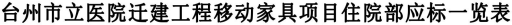 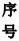 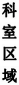 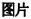 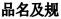 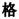 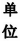 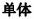 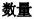 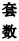 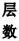 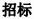 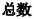 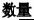 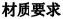 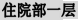 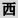 1等 候 区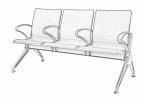 医用候诊椅：三人位组8118(1) 椅座材料： 内刚外 PU,内材选用优质品牌 1.8mm 冷扎钢板，用模具冲孔； 根据人体工学弯曲成型，表面采用静电粉末喷涂处理，经久耐用，增加钢板封 边，增强了椅座的强度；表面采用进口高回弹永不变形 pu 材料灌注加压成型(座面规格： 高 42.5cm，宽 52cm) ,PU 具有良好的弹性，材料结合紧密，频 繁使用不会引起变形、起皱、断裂；(2) 座底支承横管：采用优质三角形钢管，厚度 1.5mm，具有良好的承载能 力；(3) 椅脚：采用 1.5mm 冷轧钢板冷压成型，选用带螺杆胶脚垫，可便于调节 座椅整体的水平稳定性，增强了与地面的摩擦力，消除了与地面接触时产生的 噪音；(4) 扶手：采用 1.2mm 冷轧钢板；(5) 连接件： 钢制螺帽，螺丝，表面镀镍；(6) 其它：座面及椅背为 PU 材质，椅座与椅座之间均带扶手；2等 候 区医用候诊椅：四人位组9119(1) 椅座材料： 内刚外 PU,内材选用优质品牌 1.8mm 冷扎钢板，用模具冲孔； 根据人体工学弯曲成型，表面采用静电粉末喷涂处理，经久耐用，增加钢板封 边，增强了椅座的强度；表面采用进口高回弹永不变形 pu 材料灌注加压成型(座面规格： 高 42.5cm，宽 52cm) ,PU 具有良好的弹性，材料结合紧密，频 繁使用不会引起变形、起皱、断裂；(2) 座底支承横管：采用优质三角形钢管，厚度 1.5mm，具有良好的承载能 力；(3) 椅脚：采用 1.5mm 冷轧钢板冷压成型，选用带螺杆胶脚垫，可便于调节 座椅整体的水平稳定性，增强了与地面的摩擦力，消除了与地面接触时产生的 噪音；(4) 扶手：采用 1.2mm 冷轧钢板；(5) 连接件： 钢制螺帽，螺丝，表面镀镍；(6) 其它：座面及椅背为 PU 材质，椅座与椅座之间均带扶手；3接 待 收 费 区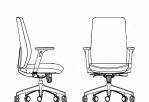 医生椅： 常规张111111(1) 背板为内外双板互扣结构，保持强度稳定和紧密贴合、不脱落、不变型， 易清洁。                                                                (2) 材质： 整块背外壳 采用聚丙烯加玻纤 (PA66+GF40%) 改性料，聚丙烯材料强 度和韧性较高，玻璃纤维有减少聚丙烯缩水,提高背框的精度， 同时增强材料 的强度和耐热性能，表面光洁平整，颜色均匀，不得有明显缩水凹痕；(3) 面料：超纤皮软包垫(超纤皮厚度不低于 1.2mm) ,采用高密度、高弹力 聚氨脂海绵，密度不低于 45，可防氧化、防碎，软硬适中， 回弹性良好，不 易变形结合人体工力学弧度整块设计。座垫≥65KG/m3，厚度≥70mm，单重 ≥ 1kg，   不含 TDI(甲苯二异氰酸酯 ) 有害物质成份，采用水发泡工艺，经阻燃 处理；(4) 扶手： 全新塑胶扶手，PU 面盖；(5) 底盘机构:：采用一级锁定基本倾仰底盘，壁厚 2.0mm；(6) 气压棒：采用:知名品牌,可承受 250kg 重力、4 级、平稳、无漏气、无 噪音；(7) 椅脚:半径为 340MM 五星脚；(8) 椅轮:尼龙万向插轮，   Ф60mm/Ф25mm；(9) 功能：椅背单向升降锁定可调节，满足多工作姿态及不同身高人群使用；4接 待 收 费 区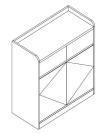 矮柜： 900*420*860组141114(1) 材料：  门板为 18mm 厚木纹色多层板；(2) 封边：   门板采用激光封边，ABS 封边条，无胶；(3) 柜体：采用厚度≥1.0mm 的一级医用 SECC 电解钢板；耐酸碱腐蚀、光滑、 不伤手，外形设计美观大方，是一种优质钢板，表面光滑、平整；(4) 粉末： 采用抗菌环氧树脂粉末； 耐腐蚀，不易生锈， 同时具有环保、抑 菌、防锈、耐腐蚀、绝缘性高、 附着力强、耐摩擦等技术特点；(5) 五金配件： 阻尼铰链耐久性不少于 80000 次；耐腐蚀 18h 无损；锁具使 用寿命不低于 10000 次；(6) 配置： 上双抽屉+下双开门柜 (内含一块活动层板) +50mm 挡水条,含斜 切边拉手,含锁；5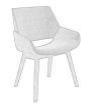 接待椅： 常规张111111(1) 面料：采用医用抗菌医用抗菌超纤皮，    (医用抗菌超纤皮厚度不低于 1.2mm) ，防磨防污性好；(2) 框架： 实木内架，含水量严格控制在国家最高标准 10%以内，南北温差 变化率≤2%，需无卷翘、变形、开裂，并经防腐、防蛀处理；(3) 油漆： 喷环保油漆,达到国际 E0 级环保标准, 油漆工艺符合工序要求；(4) 海绵：采用高密度一体成型泡绵，再衬丝绵，密度不低于 45， 回弹力不 低于 35，拉伸强度不小于 90KPA，环保型；(5) 粘胶剂： 绿色环保胶水，无毒、无异味、黏接力强，不含对人体有害化 学成分；(6) 配置： 实木脚架；6财务+入院管理办公室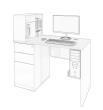 办公桌：1200*650 *750(1150)张4114(1) 材料：台面、侧脚板为 25mm 厚木纹色 E0 级多层板，侧脚板为 25mm 厚多 层板；其余为 18mm 厚，(2) 封边： 桌面板采用激光封边，ABS 封边条,无胶；(3) 五金配件： 阻尼铰链、钢珠三节导轨、拉手、锁件；(4) 配置：主台+侧脚板+主机吊+固定柜 (三抽屉) +板式上柜 (650*250*400) +前挡板；7财务+入院管理办公室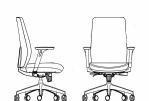 医生椅： 常规张4114(1) 背板为内外双板互扣结构，保持强度稳定和紧密贴合、不脱落、不变型， 易清洁。                                                                (2) 材质： 整块背外壳 采用聚丙烯加玻纤 (PA66+GF40%) 改性料，聚丙烯材料强 度和韧性较高，玻璃纤维有减少聚丙烯缩水,提高背框的精度， 同时增强材料 的强度和耐热性能，表面光洁平整，颜色均匀，不得有明显缩水凹痕；(3) 面料：超纤皮软包垫(超纤皮厚度不低于 1.2mm) ,采用高密度、高弹力 聚氨脂海绵，密度不低于 45，可防氧化、防碎，软硬适中， 回弹性良好，不 易变形结合人体工力学弧度整块设计。座垫≥65KG/m3，厚度≥70mm，单重 ≥ 1kg，   不含 TDI(甲苯二异氰酸酯 ) 有害物质成份，采用水发泡工艺，经阻燃 处理；(4) 扶手： 全新塑胶扶手，PU 面盖；(5) 底盘机构:：采用一级锁定基本倾仰底盘，壁厚 2.0mm；(6) 气压棒：采用:知名品牌,可承受 250kg 重力、4 级、平稳、无漏气、无噪音；(7) 椅脚:半径为 340MM 五星脚；(8) 椅轮:尼龙万向插轮，   Ф60mm/Ф25mm；(9) 功能：椅背单向升降锁定可调节，满足多工作姿态及不同身高人群使用；8财务+入院管理办公室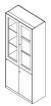 文件柜 (板式) ： 900*420*2000个4114(1) 材料：基材为 18mm 厚木纹色多层板； 薄边工艺；(2) 封边：   门板采用激光封边，ABS 封边条，无胶；(3) 五金配件： 阻尼铰链耐久性不少于 80000 次；耐腐蚀 18h 无损；锁具使 用寿命不低于 10000 次；(4) 配置：上玻璃双开门 (内含两块活动层板) +下木质双开门 (内含一块活 动层板) ，分上下两截,含斜切边拉手,锁；9主 任 护 士 长 办 公 室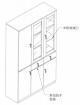 文件柜 (板式) ：1200*420 *2000个1111(1) 材料：基材为 18mm 厚木纹色多层板，薄边工艺；(2) 封边：   门板采用激光封边，ABS 封边条，无胶；(3) 五金配件： 阻尼铰链耐久性不少于 80000 次；耐腐蚀 18h 无损；锁具使 用寿命不低于 10000 次；(4) 配置： 上玻璃双开门 (内含两块活动层板) +单开木门 (内含挂衣杆) + 两个抽屉+下木质三开门 (内含一块活动层板) ,含斜切边拉手,抽屉含锁，其 余不含锁；10主 任 护 士 长 办 公 室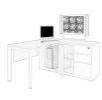 主任办公 桌：1500*1600*750(1480)张1111(1) 材料： 台面为 25mm 厚优质品牌木纹色 E0 级多层板，其余为 18mm 厚；(2) 封边：   门板采用激光封边，ABS 封边条，无胶；(3) 五金配件： 阻尼铰链耐久性不少于 80000 次；耐腐蚀 18h 无损；锁具使 用寿命不低于 10000 次；(4) 配置： 主台面+侧柜 (可抽拉主机柜+三抽屉+单开门) +前挡板+钢脚+观 片灯架；11医生椅： 常规张1111(1) 背板为内外双板互扣结构，保持强度稳定和紧密贴合、不脱落、不变型， 易清洁。                                                                (2) 材质： 整块背外壳 采用聚丙烯加玻纤 (PA66+GF40%) 改性料，聚丙烯材料强 度和韧性较高，玻璃纤维有减少聚丙烯缩水,提高背框的精度， 同时增强材料 的强度和耐热性能，表面光洁平整，颜色均匀，不得有明显缩水凹痕；(3) 面料：超纤皮软包垫(超纤皮厚度不低于 1.2mm) ,采用高密度、高弹力 聚氨脂海绵，密度不低于 45，可防氧化、防碎，软硬适中， 回弹性良好，不 易变形结合人体工力学弧度整块设计。座垫≥65KG/m3，厚度≥70mm，单重 ≥ 1kg，   不含 TDI(甲苯二异氰酸酯 ) 有害物质成份，采用水发泡工艺，经阻燃 处理；(4) 扶手： 全新塑胶扶手，PU 面盖；(5) 底盘机构:：采用一级锁定基本倾仰底盘，壁厚 2.0mm；(6) 气压棒：采用:知名品牌,可承受 250kg 重力、4 级、平稳、无漏气、无 噪音；(7) 椅脚:半径为 340MM 五星脚；(8) 椅轮:尼龙万向插轮，   Ф60mm/Ф25mm；(9) 功能：椅背单向升降锁定可调节，满足多工作姿态及不同身高人群使用；12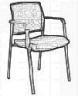 示教椅： 常规张1111(1) 椅背：全新尼龙 PA 背框，过 BIFMA80b 拉背测试；(2) 扶手：全新 PP 固定扶手，通过 BIFMA 45KG 拉力测试；(3) 海棉：采用优质品牌高密度 40 度泡棉，高回弹性，耐用度高；(4) 曲木板：座垫为 15mm 多层曲木板热压成型；(5) 黑色烤漆四脚椅架 (方管) ；(6) 可叠至四张；13票 据 室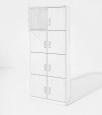 个人物品 柜：900*520* 2000个2112(1) 材料： 门板为木纹色 E0 级多层板，其余侧板、顶板、底板、背板为钢板 ；(2) 封边：   门板采用激光封边，ABS 封边条，无胶；(3) 柜体：采用厚度≥1.0mm 的一级冷轧钢板；耐酸碱腐蚀、光滑、不伤手， 外形设计美观大方，是一种优质钢板，表面光滑、平整；(4) 粉末： 采用静电喷涂粉末； 耐腐蚀，不易生锈， 同时具有环保、抑菌、 防锈 、耐腐蚀、绝缘性高、附着力强、耐摩擦等技术特点；(5) 铰链： 采用缓冲铰链； 制作工艺精湛 ，外观漂亮；(6) 五金配件： 阻尼铰链、拉手、锁；(7) 配置： 八开门柜，每个柜门带锁；14票 据 室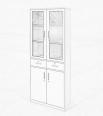 文件柜 (钢制) ： 900*400*2000个2112(1) 材料：采用厚度≥1.0mm 的一级冷轧钢板；耐酸碱腐蚀、光滑、不伤手， 外形设计美观大方，是一种优质钢板，表面光滑、平整；(2) 粉末： 采用抗菌环氧树脂粉末； 耐腐蚀，不易生锈， 同时具有环保、抑 菌、防锈、耐腐蚀、绝缘性高、 附着力强、耐摩擦等技术特点；(3) 铰链： 采用缓冲铰链； 制作工艺精湛，外观漂亮，每个门带有标识框和 透气孔、颜色可选；(4) 五金配件： 拉手、锁；(5) 配置： 上玻璃双开门 (内含两块活动层板) +两个抽屉+下双开门 (内含 一块活动层板) ，分上下两截,含拉手,锁；15值 班 室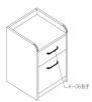 床头柜：400*450* 550个1111(1) 材料： 采用优质松木实木框架，板木结合；(2) 五金配件： 钢珠三节导轨；(3) 配置： 双抽； 含脚轮； 含围挡； 含围挡；16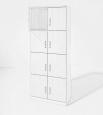 个人物品 柜：900*520* 2000个2112(1) 材料： 门板为木纹色 E0 级多层板，其余侧板、顶板、底板、背板为钢板 ；(2) 封边：   门板采用激光封边，ABS 封边条，无胶；(3) 柜体：采用厚度≥1.0mm 的一级冷轧钢板；耐酸碱腐蚀、光滑、不伤手， 外形设计美观大方，是一种优质钢板，表面光滑、平整；(4) 粉末： 采用静电喷涂粉末； 耐腐蚀，不易生锈， 同时具有环保、抑菌、 防锈 、耐腐蚀、绝缘性高、附着力强、耐摩擦等技术特点；(5) 铰链： 采用缓冲铰链； 制作工艺精湛 ，外观漂亮；(6) 五金配件： 阻尼铰链、拉手、锁；(7) 配置： 八开门柜，每个柜门带锁；17更 衣 室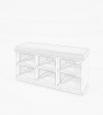 换鞋凳：1200*380 *450个1111(1) 面料： 采用医用抗菌超纤皮，皮面光泽度好，透气性强，柔软且富于韧 性，着色牢度强，无结疤及皮面自然缺陷；(2) 海棉： 采用海绵，可防氧化， 防碎； 坐感舒适，根据人体工程学原理设 计 ；底部及成型海绵面再附一次定型泡棉、高回弹海绵；(3) 柜体：采用厚度≥1.0mm 的一级冷轧钢板；耐酸碱腐蚀、光滑、不伤手， 外形设计美观大方，是一种优质钢板，表面光滑、平整；(4) 粉末： 采用静电喷涂粉末； 耐腐蚀，不易生锈， 同时具有环保、抑菌、 防锈 、耐腐蚀、绝缘性高、附着力强、耐摩擦等技术特点；(5) 配置：含 6 个空格柜；18开 水 间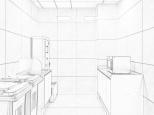 不锈钢  柜：    1600*600 *850米1.6111.6(1) 不锈钢：采用 304 不锈钢材质，不锈钢材具有优异的耐蚀性、成型性、 相容性以及在很宽温度范围内的强韧性等系列特点；(2) 水龙头： 采用全铜龙头主体； 优质同一体铸造阀体，壁厚均匀，抗压性 强 ，精密陶瓷阀芯，致密坚硬，具有使用寿命长、耐高温、抗腐蚀等特点； (3) 不锈钢的整板剪裁采用数控剪板机进行裁剪，成品分解后的各部分通过 激光焊接技术，激光切割及数控折边成型；(4) 配置：不锈钢水槽+感应水龙头，含 50mm 挡水板；19开 水 间不锈钢水 槽+感应 水龙头套1111(1) 不锈钢：采用 304 不锈钢材质，不锈钢材具有优异的耐蚀性、成型性、 相容性以及在很宽温度范围内的强韧性等系列特点；(2) 水龙头： 采用全铜龙头主体； 优质同一体铸造阀体，壁厚均匀，抗压性 强 ，精密陶瓷阀芯，致密坚硬，具有使用寿命长、耐高温、抗腐蚀等特点； (3) 不锈钢的整板剪裁采用数控剪板机进行裁剪，成品分解后的各部分通过 激光焊接技术，激光切割及数控折边成型；(4) 配置：不锈钢水槽+感应水龙头，含 50mm 挡水板；20开 水 间亚克力挡 水板：  700*500* 380个1111(1) 不锈钢：采用 304 不锈钢材质，不锈钢材具有优异的耐蚀性、成型性、 相容性以及在很宽温度范围内的强韧性等系列特点；(2) 水龙头： 采用全铜龙头主体； 优质同一体铸造阀体，壁厚均匀，抗压性 强 ，精密陶瓷阀芯，致密坚硬，具有使用寿命长、耐高温、抗腐蚀等特点； (3) 不锈钢的整板剪裁采用数控剪板机进行裁剪，成品分解后的各部分通过 激光焊接技术，激光切割及数控折边成型；(4) 配置：不锈钢水槽+感应水龙头，含 50mm 挡水板；21污 洗 间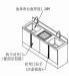 不锈钢水 池：1200*600 *850个1111(1) 不锈钢：采用 304 不锈钢材质，不锈钢材具有优异的耐蚀性、成型性、 相容性以及在很宽温度范围内的强韧性等系列特点；(2) 水龙头： 采用全铜龙头主体； 优质同一体铸造阀体，壁厚均匀，抗压性 强 ，精密陶瓷阀芯，致密坚硬，具有使用寿命长、耐高温、抗腐蚀等特点； (3) 不锈钢的整板剪裁采用数控剪板机进行裁剪，成品分解后的各部分通过 激光焊接技术，激光切割及数控折边成型；(4) 配置：不锈钢水槽+感应水龙头，含 50mm 挡水条；22污 洗 间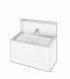 不锈钢拖 把池：800*600* 1100个1111(1) 不锈钢：采用 304 不锈钢材质，不锈钢材具有优异的耐蚀性、成型性、 相容性以及在很宽温度范围内的强韧性等系列特点；(2) 水龙头： 采用全铜龙头主体； 优质同一体铸造阀体，壁厚均匀，抗压性 强 ，精密陶瓷阀芯，致密坚硬，具有使用寿命长、耐高温、抗腐蚀等特点； (3) 不锈钢的整板剪裁采用数控剪板机进行裁剪，成品分解后的各部分通过 激光焊接技术，激光切割及数控折边成型；(4) 配置：不锈钢水槽+感应水龙头，含 50mm 挡水条；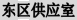 23护 士 办 公 室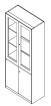 文件柜 (板式) ： 900*420*2000个1111(1) 材料：基材为 18mm 厚木纹色多层板； 薄边工艺；(2) 封边：   门板采用激光封边，ABS 封边条，无胶；(3) 五金配件： 阻尼铰链耐久性不少于 80000 次；耐腐蚀 18h 无损；锁具使 用寿命不低于 10000 次；(4) 配置：上玻璃双开门 (内含两块活动层板) +下木质双开门 (内含一块活 动层板) ，分上下两截,含斜切边拉手,锁；24资 料 室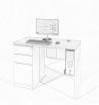 办公桌：1200*650 *750张1111(1) 材料： 台面为 25mm 厚优质品牌木纹色 E0 级多层板，其余为 18mm 厚；(2) 封边： 桌面板采用激光封边，ABS 封边条,无胶；(3) 五金配件： 阻尼铰链、钢珠三节导轨、拉手、锁件；(4) 配置： 主台+侧脚板+主机吊+固定柜 (三抽屉) +前挡板；25医生椅： 常规张1111(1) 背板为内外双板互扣结构，保持强度稳定和紧密贴合、不脱落、不变型， 易清洁。                                                                (2) 材质： 整块背外壳 采用聚丙烯加玻纤 (PA66+GF40%) 改性料，聚丙烯材料强 度和韧性较高，玻璃纤维有减少聚丙烯缩水,提高背框的精度， 同时增强材料 的强度和耐热性能，表面光洁平整，颜色均匀，不得有明显缩水凹痕；(3) 面料：超纤皮软包垫(超纤皮厚度不低于 1.2mm) ,采用高密度、高弹力 聚氨脂海绵，密度不低于 45，可防氧化、防碎，软硬适中， 回弹性良好，不 易变形结合人体工力学弧度整块设计。座垫≥65KG/m3，厚度≥70mm，单重 ≥ 1kg，   不含 TDI(甲苯二异氰酸酯 ) 有害物质成份，采用水发泡工艺，经阻燃 处理；(4) 扶手： 全新塑胶扶手，PU 面盖；(5) 底盘机构:：采用一级锁定基本倾仰底盘，壁厚 2.0mm；(6) 气压棒：采用:知名品牌,可承受 250kg 重力、4 级、平稳、无漏气、无 噪音；(7) 椅脚:半径为 340MM 五星脚；(8) 椅轮:尼龙万向插轮，   Ф60mm/Ф25mm；(9) 功能：椅背单向升降锁定可调节，满足多工作姿态及不同身高人群使用；26资 料 室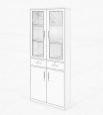 文件柜 (钢制) ： 900*400*2000个9119(1) 材料：采用厚度≥1.0mm 的一级冷轧钢板；耐酸碱腐蚀、光滑、不伤手， 外形设计美观大方，是一种优质钢板，表面光滑、平整；(2) 粉末： 采用抗菌环氧树脂粉末； 耐腐蚀，不易生锈， 同时具有环保、抑 菌、防锈、耐腐蚀、绝缘性高、 附着力强、耐摩擦等技术特点；(3) 铰链： 采用缓冲铰链； 制作工艺精湛，外观漂亮，每个门带有标识框和 透气孔、颜色可选；(4) 五金配件： 拉手、锁；(5) 配置： 上玻璃双开门 (内含两块活动层板) +两个抽屉+下双开门 (内含 一块活动层板) ，分上下两截,含拉手,锁；27主 任 办 公 室文件柜 (板式) ：1200*420 *2000个1111(1) 材料：基材为 18mm 厚木纹色多层板，薄边工艺；(2) 封边：   门板采用激光封边，ABS 封边条，无胶；(3) 五金配件： 阻尼铰链耐久性不少于 80000 次；耐腐蚀 18h 无损；锁具使 用寿命不低于 10000 次；(4) 配置： 上玻璃双开门 (内含两块活动层板) +单开木门 (内含挂衣杆) + 两个抽屉+下木质三开门 (内含一块活动层板) ,含斜切边拉手,抽屉含锁，其 余不含锁；28主 任 办 公 室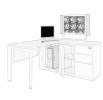 主任办公 桌：1500*1600*750(1480)张1111(1) 材料： 台面为 25mm 厚优质品牌木纹色 E0 级多层板，其余为 18mm 厚；(2) 封边：   门板采用激光封边，ABS 封边条，无胶；(3) 五金配件： 阻尼铰链耐久性不少于 80000 次；耐腐蚀 18h 无损；锁具使 用寿命不低于 10000 次；(4) 配置： 主台面+侧柜 (可抽拉主机柜+三抽屉+单开门) +前挡板+钢脚+观 片灯架；29主 任 办 公 室医生椅： 常规张1111(1) 背板为内外双板互扣结构，保持强度稳定和紧密贴合、不脱落、不变型， 易清洁。                                                                (2) 材质： 整块背外壳 采用聚丙烯加玻纤 (PA66+GF40%) 改性料，聚丙烯材料强 度和韧性较高，玻璃纤维有减少聚丙烯缩水,提高背框的精度， 同时增强材料 的强度和耐热性能，表面光洁平整，颜色均匀，不得有明显缩水凹痕；(3) 面料：超纤皮软包垫(超纤皮厚度不低于 1.2mm) ,采用高密度、高弹力 聚氨脂海绵，密度不低于 45，可防氧化、防碎，软硬适中， 回弹性良好，不 易变形结合人体工力学弧度整块设计。座垫≥65KG/m3，厚度≥70mm，单重 ≥ 1kg，   不含 TDI(甲苯二异氰酸酯 ) 有害物质成份，采用水发泡工艺，经阻燃 处理；(4) 扶手： 全新塑胶扶手，PU 面盖；(5) 底盘机构:：采用一级锁定基本倾仰底盘，壁厚 2.0mm；(6) 气压棒：采用:知名品牌,可承受 250kg 重力、4 级、平稳、无漏气、无 噪音；(7) 椅脚:半径为 340MM 五星脚；(8) 椅轮:尼龙万向插轮，   Ф60mm/Ф25mm；(9) 功能：椅背单向升降锁定可调节，满足多工作姿态及不同身高人群使用；30示教椅： 常规张2112(1) 椅背：全新尼龙 PA 背框，过 BIFMA80b 拉背测试；(2) 扶手：全新 PP 固定扶手，通过 BIFMA 45KG 拉力测试；(3) 海棉：采用优质品牌高密度 40 度泡棉，高回弹性，耐用度高；(4) 曲木板：座垫为 15mm 多层曲木板热压成型；(5) 黑色烤漆四脚椅架 (方管) ；(6) 可叠至四张；31更 衣 值 班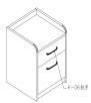 床头柜：400*450* 550个1111(1) 材料： 采用优质松木实木框架，板木结合；(2) 五金配件： 钢珠三节导轨；(3) 配置： 双抽； 含脚轮； 含围挡； 含围挡；32开 水 间不锈钢柜：1600*600 *850米1.7111.7(1) 不锈钢：采用 304 不锈钢材质，不锈钢材具有优异的耐蚀性、成型性、 相容性以及在很宽温度范围内的强韧性等系列特点；(2) 水龙头： 采用全铜龙头主体； 优质同一体铸造阀体，壁厚均匀，抗压性 强 ，精密陶瓷阀芯，致密坚硬，具有使用寿命长、耐高温、抗腐蚀等特点； (3) 不锈钢的整板剪裁采用数控剪板机进行裁剪，成品分解后的各部分通过 激光焊接技术，激光切割及数控折边成型；(4) 配置：不锈钢水槽+感应水龙头，含 50mm 挡水板；33开 水 间不锈钢水槽+感应水龙头套1111(1) 不锈钢：采用 304 不锈钢材质，不锈钢材具有优异的耐蚀性、成型性、 相容性以及在很宽温度范围内的强韧性等系列特点；(2) 水龙头： 采用全铜龙头主体； 优质同一体铸造阀体，壁厚均匀，抗压性 强 ，精密陶瓷阀芯，致密坚硬，具有使用寿命长、耐高温、抗腐蚀等特点； (3) 不锈钢的整板剪裁采用数控剪板机进行裁剪，成品分解后的各部分通过 激光焊接技术，激光切割及数控折边成型；(4) 配置：不锈钢水槽+感应水龙头，含 50mm 挡水板；34开 水 间亚克力挡 水板：700*500* 380个1111(1) 不锈钢：采用 304 不锈钢材质，不锈钢材具有优异的耐蚀性、成型性、 相容性以及在很宽温度范围内的强韧性等系列特点；(2) 水龙头： 采用全铜龙头主体； 优质同一体铸造阀体，壁厚均匀，抗压性 强 ，精密陶瓷阀芯，致密坚硬，具有使用寿命长、耐高温、抗腐蚀等特点； (3) 不锈钢的整板剪裁采用数控剪板机进行裁剪，成品分解后的各部分通过 激光焊接技术，激光切割及数控折边成型；(4) 配置：不锈钢水槽+感应水龙头，含 50mm 挡水板；35污 洗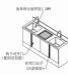 不锈钢水 池：1200*600 *850个1111(1) 不锈钢：采用 304 不锈钢材质，不锈钢材具有优异的耐蚀性、成型性、 相容性以及在很宽温度范围内的强韧性等系列特点；(2) 水龙头： 采用全铜龙头主体； 优质同一体铸造阀体，壁厚均匀，抗压性 强 ，精密陶瓷阀芯，致密坚硬，具有使用寿命长、耐高温、抗腐蚀等特点；3636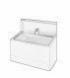 不锈钢拖 把池：800*600* 1100个1111(3) 不锈钢的整板剪裁采用数控剪板机进行裁剪，成品分解后的各部分通过 激光焊接技术，激光切割及数控折边成型；(4) 配置：不锈钢水槽+感应水龙头，含 50mm 挡水条；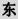 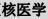 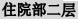 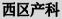 3737医 办文件柜 (板式) ：1200*420 *2000个1111(1) 材料：基材为 18mm 厚木纹色多层板，薄边工艺；(2) 封边：   门板采用激光封边，ABS 封边条，无胶；(3) 五金配件： 阻尼铰链耐久性不少于 80000 次；耐腐蚀 18h 无损；锁具使 用寿命不低于 10000 次；(4) 配置： 上玻璃双开门 (内含两块活动层板) +单开木门 (内含挂衣杆) + 两个抽屉+下木质三开门 (内含一块活动层板) ,含斜切边拉手,抽屉含锁，其 余不含锁；3838医 办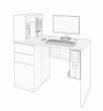 办公桌：1200*650 *750(1150)张4114(1) 材料：台面、侧脚板为 25mm 厚木纹色 E0 级多层板，侧脚板为 25mm 厚多 层板；其余为 18mm 厚，(2) 封边： 桌面板采用激光封边，ABS 封边条,无胶；(3) 五金配件： 阻尼铰链、钢珠三节导轨、拉手、锁件；(4) 配置：主台+侧脚板+主机吊+固定柜 (三抽屉) +板式上柜 (650*250*400) +前挡板；39医生椅： 常规张131113(1) 背板为内外双板互扣结构，保持强度稳定和紧密贴合、不脱落、不变型， 易清洁。                                                                (2) 材质： 整块背外壳 采用聚丙烯加玻纤 (PA66+GF40%) 改性料，聚丙烯材料强 度和韧性较高，玻璃纤维有减少聚丙烯缩水,提高背框的精度， 同时增强材料 的强度和耐热性能，表面光洁平整，颜色均匀，不得有明显缩水凹痕；(3) 面料：超纤皮软包垫(超纤皮厚度不低于 1.2mm) ,采用高密度、高弹力 聚氨脂海绵，密度不低于 45，可防氧化、防碎，软硬适中， 回弹性良好，不 易变形结合人体工力学弧度整块设计。座垫≥65KG/m3，厚度≥70mm，单重 ≥ 1kg，   不含 TDI(甲苯二异氰酸酯 ) 有害物质成份，采用水发泡工艺，经阻燃 处理；(4) 扶手： 全新塑胶扶手，PU 面盖；(5) 底盘机构:：采用一级锁定基本倾仰底盘，壁厚 2.0mm；(6) 气压棒：采用:知名品牌,可承受 250kg 重力、4 级、平稳、无漏气、无 噪音；(7) 椅脚:半径为 340MM 五星脚；(8) 椅轮:尼龙万向插轮，   Ф60mm/Ф25mm；(9) 功能：椅背单向升降锁定可调节，满足多工作姿态及不同身高人群使用；40医 护 工 作 站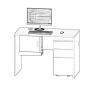 医护办公 桌：1200*650 *750张4114(1) 材料：台面为 25mm 厚优质品牌木纹色 E0 级多层板，侧脚板为 25mm 厚多 层板；(2) 封边： 桌面板采用激光封边，ABS 封边条,无胶；(3) 五金配件： 阻尼铰链、钢珠三节导轨、拉手、锁件；(4) 配置： 主台+侧脚板+横挂主机吊+冷轧钢活动柜 (三抽屉) +前挡板；41医生椅： 常规张4114(1) 背板为内外双板互扣结构，保持强度稳定和紧密贴合、不脱落、不变型， 易清洁。                                                                (2) 材质： 整块背外壳 采用聚丙烯加玻纤 (PA66+GF40%) 改性料，聚丙烯材料强 度和韧性较高，玻璃纤维有减少聚丙烯缩水,提高背框的精度， 同时增强材料 的强度和耐热性能，表面光洁平整，颜色均匀，不得有明显缩水凹痕；(3) 面料：超纤皮软包垫(超纤皮厚度不低于 1.2mm) ,采用高密度、高弹力 聚氨脂海绵，密度不低于 45，可防氧化、防碎，软硬适中， 回弹性良好，不 易变形结合人体工力学弧度整块设计。座垫≥65KG/m3，厚度≥70mm，单重 ≥ 1kg，   不含 TDI(甲苯二异氰酸酯 ) 有害物质成份，采用水发泡工艺，经阻燃 处理；(4) 扶手： 全新塑胶扶手，PU 面盖；(5) 底盘机构:：采用一级锁定基本倾仰底盘，壁厚 2.0mm；(6) 气压棒：采用:知名品牌,可承受 250kg 重力、4 级、平稳、无漏气、无 噪音；(7) 椅脚:半径为 340MM 五星脚；(8) 椅轮:尼龙万向插轮，   Ф60mm/Ф25mm；(9) 功能：椅背单向升降锁定可调节，满足多工作姿态及不同身高人群使用；42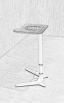 升降演讲 台：常规张1111(1) 台面：25mm 厚 E0 级多层板；(2) 脚： 电镀脚+万向轮，可升降。43主 任 办 公 室文件柜 (板式) ：1200*420 *2000个1111(1) 材料：基材为 18mm 厚木纹色多层板，薄边工艺；(2) 封边：   门板采用激光封边，ABS 封边条，无胶；(3) 五金配件： 阻尼铰链耐久性不少于 80000 次；耐腐蚀 18h 无损；锁具使 用寿命不低于 10000 次；(4) 配置： 上玻璃双开门 (内含两块活动层板) +单开木门 (内含挂衣杆) + 两个抽屉+下木质三开门 (内含一块活动层板) ,含斜切边拉手,抽屉含锁，其 余不含锁；44主 任 办 公 室主任办公 桌：1500*1600*750(1480)张1111(1) 材料： 台面为 25mm 厚优质品牌木纹色 E0 级多层板，其余为 18mm 厚；(2) 封边：   门板采用激光封边，ABS 封边条，无胶；(3) 五金配件： 阻尼铰链耐久性不少于 80000 次；耐腐蚀 18h 无损；锁具使 用寿命不低于 10000 次；(4) 配置： 主台面+侧柜 (可抽拉主机柜+三抽屉+单开门) +前挡板+钢脚+观 片灯架；45主 任 办 公 室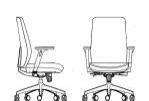 医生椅： 常规张1111(1) 背板为内外双板互扣结构，保持强度稳定和紧密贴合、不脱落、不变型， 易清洁。                                                                (2) 材质： 整块背外壳 采用聚丙烯加玻纤 (PA66+GF40%) 改性料，聚丙烯材料强 度和韧性较高，玻璃纤维有减少聚丙烯缩水,提高背框的精度， 同时增强材料 的强度和耐热性能，表面光洁平整，颜色均匀，不得有明显缩水凹痕；(3) 面料：超纤皮软包垫(超纤皮厚度不低于 1.2mm) ,采用高密度、高弹力 聚氨脂海绵，密度不低于 45，可防氧化、防碎，软硬适中， 回弹性良好，不 易变形结合人体工力学弧度整块设计。座垫≥65KG/m3，厚度≥70mm，单重 ≥ 1kg，   不含 TDI(甲苯二异氰酸酯 ) 有害物质成份，采用水发泡工艺，经阻燃 处理；(4) 扶手： 全新塑胶扶手，PU 面盖；(5) 底盘机构:：采用一级锁定基本倾仰底盘，壁厚 2.0mm；(6) 气压棒：采用:知名品牌,可承受 250kg 重力、4 级、平稳、无漏气、无 噪音；(7) 椅脚:半径为 340MM 五星脚；(8) 椅轮:尼龙万向插轮，   Ф60mm/Ф25mm；(9) 功能：椅背单向升降锁定可调节，满足多工作姿态及不同身高人群使用；46主 任 办 公 室示教椅： 常规张2112(1) 椅背：全新尼龙 PA 背框，过 BIFMA80b 拉背测试；(2) 扶手：全新 PP 固定扶手，通过 BIFMA 45KG 拉力测试；(3) 海棉：采用优质品牌高密度 40 度泡棉，高回弹性，耐用度高；(4) 曲木板：座垫为 15mm 多层曲木板热压成型；(5) 黑色烤漆四脚椅架 (方管) ；(6) 可叠至四张；47护士长办公室/副主任文件柜 (板式) ：1200*420 *2000个2112(1) 材料：基材为 18mm 厚木纹色多层板，薄边工艺；(2) 封边：   门板采用激光封边，ABS 封边条，无胶；(3) 五金配件： 阻尼铰链耐久性不少于 80000 次；耐腐蚀 18h 无损；锁具使 用寿命不低于 10000 次；(4) 配置： 上玻璃双开门 (内含两块活动层板) +单开木门 (内含挂衣杆) + 两个抽屉+下木质三开门 (内含一块活动层板) ,含斜切边拉手,抽屉含锁，其 余不含锁；48护士长办公室/副主任主任办公 桌：1500*1600*750(1480)张4114(1) 材料： 台面为 25mm 厚优质品牌木纹色 E0 级多层板，其余为 18mm 厚；(2) 封边：   门板采用激光封边，ABS 封边条，无胶；(3) 五金配件： 阻尼铰链耐久性不少于 80000 次；耐腐蚀 18h 无损；锁具使 用寿命不低于 10000 次；(4) 配置： 主台面+侧柜 (可抽拉主机柜+三抽屉+单开门) +前挡板+钢脚+观 片灯架；49护士长办公室/副主任医生椅： 常规张4114(1) 背板为内外双板互扣结构，保持强度稳定和紧密贴合、不脱落、不变型， 易清洁。                                                                (2) 材质： 整块背外壳 采用聚丙烯加玻纤 (PA66+GF40%) 改性料，聚丙烯材料强 度和韧性较高，玻璃纤维有减少聚丙烯缩水,提高背框的精度， 同时增强材料 的强度和耐热性能，表面光洁平整，颜色均匀，不得有明显缩水凹痕；(3) 面料：超纤皮软包垫(超纤皮厚度不低于 1.2mm) ,采用高密度、高弹力 聚氨脂海绵，密度不低于 45，可防氧化、防碎，软硬适中， 回弹性良好，不 易变形结合人体工力学弧度整块设计。座垫≥65KG/m3，厚度≥70mm，单重 ≥ 1kg，   不含 TDI(甲苯二异氰酸酯 ) 有害物质成份，采用水发泡工艺，经阻燃 处理；(4) 扶手： 全新塑胶扶手，PU 面盖；(5) 底盘机构:：采用一级锁定基本倾仰底盘，壁厚 2.0mm；(6) 气压棒：采用:知名品牌,可承受 250kg 重力、4 级、平稳、无漏气、无 噪音；(7) 椅脚:半径为 340MM 五星脚；(8) 椅轮:尼龙万向插轮，   Ф60mm/Ф25mm；(9) 功能：椅背单向升降锁定可调节，满足多工作姿态及不同身高人群使用；50换 药 室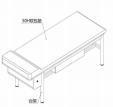 医用诊床(诊查床) ：1750*650 *680个1111(1) 台架：优质冷扎钢管，金属表面经酸洗、磷化等化学防锈、防腐处理后， 环氧树酯高温喷涂、烤漆，喷涂后具有耐腐蚀、防火、防潮等功能；(2) 床面：采用医用抗菌超纤皮；摩擦色牢度 (干擦、湿擦、碱性汗液) ≧4 级；耐折牢度不低于 5000 次；(3) 五金配件： 钢珠三节导轨；(4) 床腿：采用 50*50mm 优质冷扎钢管，管壁厚 1.5mm；(5) 床架：采用 60*30*1.5mm 优质冷扎钢管；(6) 床板：采用多层板，板厚 18mm； 甲醛释放量 ENF≦0.022mg/m³；不含苯； 甲苯；(7) 配置：含头枕、 1 个抽屉、无纺布卷筒；51男 女 更 衣 室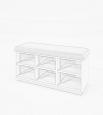 换鞋凳：1200*380 *450个8118(1) 面料： 采用医用抗菌超纤皮，皮面光泽度好，透气性强，柔软且富于韧 性，着色牢度强，无结疤及皮面自然缺陷；(2) 海棉： 采用海绵，可防氧化， 防碎； 坐感舒适，根据人体工程学原理设 计 ；底部及成型海绵面再附一次定型泡棉、高回弹海绵；(3) 柜体：采用厚度≥1.0mm 的一级冷轧钢板；耐酸碱腐蚀、光滑、不伤手， 外形设计美观大方，是一种优质钢板，表面光滑、平整；(4) 粉末： 采用静电喷涂粉末； 耐腐蚀，不易生锈， 同时具有环保、抑菌、 防锈 、耐腐蚀、绝缘性高、附着力强、耐摩擦等技术特点；(5) 配置：含 6 个空格柜；52探 视 等 候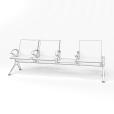 医用候诊椅：三人位带小桌板张4114(1) 椅座材料： 内刚外 PU,内材选用优质品牌 1.8mm 冷扎钢板，用模具冲孔； 根据人体工学弯曲成型，表面采用静电粉末喷涂处理，经久耐用，增加钢板封 边，增强了椅座的强度；表面采用进口高回弹永不变形 pu 材料灌注加压成型(座面规格： 高 42.5cm，宽 52cm) ,PU 具有良好的弹性，材料结合紧密，频 繁使用不会引起变形、起皱、断裂；(2) 座底支承横管：采用优质三角形钢管，厚度 1.5mm，具有良好的承载能 力；(3) 椅脚：采用 1.5mm 冷轧钢板冷压成型，选用带螺杆胶脚垫，可便于调节 座椅整体的水平稳定性，增强了与地面的摩擦力，消除了与地面接触时产生的 噪音；(4) 扶手：采用 1.2mm 冷轧钢板；(5) 连接件： 钢制螺帽，螺丝，表面镀镍；(6) 其它：座面及椅背为 PU 材质，椅座与椅座之间均带扶手， 中间带一块小 桌板；53配 餐 间、 开 水 间不锈钢柜：1600*600 *850米2.2112.2(1) 不锈钢：采用 304 不锈钢材质，不锈钢材具有优异的耐蚀性、成型性、 相容性以及在很宽温度范围内的强韧性等系列特点；(2) 水龙头： 采用全铜龙头主体； 优质同一体铸造阀体，壁厚均匀，抗压性 强 ，精密陶瓷阀芯，致密坚硬，具有使用寿命长、耐高温、抗腐蚀等特点； (3) 不锈钢的整板剪裁采用数控剪板机进行裁剪，成品分解后的各部分通过 激光焊接技术，激光切割及数控折边成型；(4) 配置：不锈钢水槽+感应水龙头，含 50mm 挡水板；54配 餐 间、 开 水 间不锈钢水槽+感应水龙头套1111(1) 不锈钢：采用 304 不锈钢材质，不锈钢材具有优异的耐蚀性、成型性、 相容性以及在很宽温度范围内的强韧性等系列特点；(2) 水龙头： 采用全铜龙头主体； 优质同一体铸造阀体，壁厚均匀，抗压性 强 ，精密陶瓷阀芯，致密坚硬，具有使用寿命长、耐高温、抗腐蚀等特点； (3) 不锈钢的整板剪裁采用数控剪板机进行裁剪，成品分解后的各部分通过 激光焊接技术，激光切割及数控折边成型；(4) 配置：不锈钢水槽+感应水龙头，含 50mm 挡水板；55配 餐 间、 开 水 间亚克力挡 水板：700*500* 380个1111(1) 不锈钢：采用 304 不锈钢材质，不锈钢材具有优异的耐蚀性、成型性、 相容性以及在很宽温度范围内的强韧性等系列特点；(2) 水龙头： 采用全铜龙头主体； 优质同一体铸造阀体，壁厚均匀，抗压性 强 ，精密陶瓷阀芯，致密坚硬，具有使用寿命长、耐高温、抗腐蚀等特点； (3) 不锈钢的整板剪裁采用数控剪板机进行裁剪，成品分解后的各部分通过 激光焊接技术，激光切割及数控折边成型；(4) 配置：不锈钢水槽+感应水龙头，含 50mm 挡水板；56配 餐 间、 开 水 间不锈钢柜：1600*600 *850米2.54112.54(1) 不锈钢：采用 304 不锈钢材质，不锈钢材具有优异的耐蚀性、成型性、 相容性以及在很宽温度范围内的强韧性等系列特点；(2) 水龙头： 采用全铜龙头主体； 优质同一体铸造阀体，壁厚均匀，抗压性 强 ，精密陶瓷阀芯，致密坚硬，具有使用寿命长、耐高温、抗腐蚀等特点； (3) 不锈钢的整板剪裁采用数控剪板机进行裁剪，成品分解后的各部分通过 激光焊接技术，激光切割及数控折边成型；(4) 配置： 不锈钢水槽+感应水龙头+亚克力挡水板，含 50mm 挡水条；57配 餐 间、 开 水 间不锈钢水槽+感应水龙头套1111(1) 不锈钢：采用 304 不锈钢材质，不锈钢材具有优异的耐蚀性、成型性、 相容性以及在很宽温度范围内的强韧性等系列特点；(2) 水龙头： 采用全铜龙头主体； 优质同一体铸造阀体，壁厚均匀，抗压性 强 ，精密陶瓷阀芯，致密坚硬，具有使用寿命长、耐高温、抗腐蚀等特点； (3) 不锈钢的整板剪裁采用数控剪板机进行裁剪，成品分解后的各部分通过 激光焊接技术，激光切割及数控折边成型；(4) 配置： 不锈钢水槽+感应水龙头+亚克力挡水板，含 50mm 挡水条；58配 餐 间、 开 水 间亚克力挡 水板：700*500* 380个1111(1) 不锈钢：采用 304 不锈钢材质，不锈钢材具有优异的耐蚀性、成型性、 相容性以及在很宽温度范围内的强韧性等系列特点；(2) 水龙头： 采用全铜龙头主体； 优质同一体铸造阀体，壁厚均匀，抗压性 强 ，精密陶瓷阀芯，致密坚硬，具有使用寿命长、耐高温、抗腐蚀等特点； (3) 不锈钢的整板剪裁采用数控剪板机进行裁剪，成品分解后的各部分通过 激光焊接技术，激光切割及数控折边成型；(4) 配置： 不锈钢水槽+感应水龙头+亚克力挡水板，含 50mm 挡水条；59医 废 间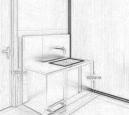 不锈钢拖 把池：800*600* 1100个1111(1) 不锈钢：采用 304 不锈钢材质，不锈钢材具有优异的耐蚀性、成型性、 相容性以及在很宽温度范围内的强韧性等系列特点；(2) 水龙头： 采用全铜龙头主体； 优质同一体铸造阀体，壁厚均匀，抗压性 强 ，精密陶瓷阀芯，致密坚硬，具有使用寿命长、耐高温、抗腐蚀等特点； (3) 不锈钢的整板剪裁采用数控剪板机进行裁剪，成品分解后的各部分通过 激光焊接技术，激光切割及数控折边成型；(4) 配置：不锈钢水槽+感应水龙头，含 250mm 挡水板；60医 废 间不锈钢废 液桶：400*600* 1100个1111(1) 不锈钢：采用 304 不锈钢材质，不锈钢材具有优异的耐蚀性、成型性、 相容性以及在很宽温度范围内的强韧性等系列特点；(2) 水龙头： 采用全铜龙头主体； 优质同一体铸造阀体，壁厚均匀，抗压性 强 ，精密陶瓷阀芯，致密坚硬，具有使用寿命长、耐高温、抗腐蚀等特点； (3) 不锈钢的整板剪裁采用数控剪板机进行裁剪，成品分解后的各部分通过 激光焊接技术，激光切割及数控折边成型；(4) 配置：不锈钢水槽+感应水龙头，含 250mm 挡水板；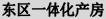 61医 办文件柜 (板式) ：1200*420 *2000个3113(1) 材料：基材为 18mm 厚木纹色多层板，薄边工艺；(2) 封边：   门板采用激光封边，ABS 封边条，无胶；(3) 五金配件： 阻尼铰链耐久性不少于 80000 次；耐腐蚀 18h 无损；锁具使 用寿命不低于 10000 次；(4) 配置： 上玻璃双开门 (内含两块活动层板) +单开木门 (内含挂衣杆) + 两个抽屉+下木质三开门 (内含一块活动层板) ,含斜切边拉手,抽屉含锁，其 余不含锁；62医 办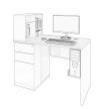 办公桌：1200*650 *750(1150)张121112(1) 材料：台面、侧脚板为 25mm 厚木纹色 E0 级多层板，侧脚板为 25mm 厚多 层板；其余为 18mm 厚，(2) 封边： 桌面板采用激光封边，ABS 封边条,无胶；(3) 五金配件： 阻尼铰链、钢珠三节导轨、拉手、锁件；(4) 配置：主台+侧脚板+主机吊+固定柜 (三抽屉) +板式上柜 (650*250*400) +前挡板；63医 办医生椅： 常规张121112(1) 背板为内外双板互扣结构，保持强度稳定和紧密贴合、不脱落、不变型， 易清洁。                                                                (2) 材质： 整块背外壳 采用聚丙烯加玻纤 (PA66+GF40%) 改性料，聚丙烯材料强 度和韧性较高，玻璃纤维有减少聚丙烯缩水,提高背框的精度， 同时增强材料 的强度和耐热性能，表面光洁平整，颜色均匀，不得有明显缩水凹痕；(3) 面料：超纤皮软包垫(超纤皮厚度不低于 1.2mm) ,采用高密度、高弹力 聚氨脂海绵，密度不低于 45，可防氧化、防碎，软硬适中， 回弹性良好，不 易变形结合人体工力学弧度整块设计。座垫≥65KG/m3，厚度≥70mm，单重 ≥ 1kg，   不含 TDI(甲苯二异氰酸酯 ) 有害物质成份，采用水发泡工艺，经阻燃 处理；(4) 扶手： 全新塑胶扶手，PU 面盖；(5) 底盘机构:：采用一级锁定基本倾仰底盘，壁厚 2.0mm；(6) 气压棒：采用:知名品牌,可承受 250kg 重力、4 级、平稳、无漏气、无 噪音；(7) 椅脚:半径为 340MM 五星脚；(8) 椅轮:尼龙万向插轮，   Ф60mm/Ф25mm；(9) 功能：椅背单向升降锁定可调节，满足多工作姿态及不同身高人群使用；64护 士 办 公 室医护办公 桌：1200*650 *750张4114(1) 材料：台面为 25mm 厚优质品牌木纹色 E0 级多层板，侧脚板为 25mm 厚多 层板；(2) 封边： 桌面板采用激光封边，ABS 封边条,无胶；(3) 五金配件： 阻尼铰链、钢珠三节导轨、拉手、锁件；(4) 配置： 主台+侧脚板+横挂主机吊+冷轧钢活动柜 (三抽屉) +前挡板；65医生椅： 常规张4114(1) 背板为内外双板互扣结构，保持强度稳定和紧密贴合、不脱落、不变型， 易清洁。                                                                (2) 材质： 整块背外壳 采用聚丙烯加玻纤 (PA66+GF40%) 改性料，聚丙烯材料强 度和韧性较高，玻璃纤维有减少聚丙烯缩水,提高背框的精度， 同时增强材料 的强度和耐热性能，表面光洁平整，颜色均匀，不得有明显缩水凹痕；(3) 面料：超纤皮软包垫(超纤皮厚度不低于 1.2mm) ,采用高密度、高弹力 聚氨脂海绵，密度不低于 45，可防氧化、防碎，软硬适中， 回弹性良好，不 易变形结合人体工力学弧度整块设计。座垫≥65KG/m3，厚度≥70mm，单重 ≥ 1kg，   不含 TDI(甲苯二异氰酸酯 ) 有害物质成份，采用水发泡工艺，经阻燃 处理；(4) 扶手： 全新塑胶扶手，PU 面盖；(5) 底盘机构:：采用一级锁定基本倾仰底盘，壁厚 2.0mm；(6) 气压棒：采用:知名品牌,可承受 250kg 重力、4 级、平稳、无漏气、无 噪音；(7) 椅脚:半径为 340MM 五星脚；(8) 椅轮:尼龙万向插轮，   Ф60mm/Ф25mm；(9) 功能：椅背单向升降锁定可调节，满足多工作姿态及不同身高人群使用；66升降演讲 台：常规张1111(1) 台面：25mm 厚 E0 级多层板；(2) 脚： 电镀脚+万向轮，可升降。67谈 话 间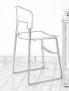 洽谈椅： 常规张2112(1) 材质：椅座和椅背为 PP 塑料座板材质；(2) 脚架：铝合金脚，经 9 道防锈喷涂前处理；(3) 无扶手；68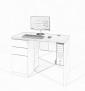 办公桌：1200*650 *750张1111(1) 材料： 台面为 25mm 厚优质品牌木纹色 E0 级多层板，其余为 18mm 厚；(2) 封边： 桌面板采用激光封边，ABS 封边条,无胶；(3) 五金配件： 阻尼铰链、钢珠三节导轨、拉手、锁件；(4) 配置： 主台+侧脚板+主机吊+固定柜 (三抽屉) +前挡板；69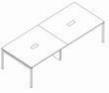 示教桌：2400*120 0*750张1111(1) 台面：基材采用 25mm 厚木纹色 E0 级多层板；(2) 封边： 采用激光封边，ABS 封边条，无胶；(3) 桌脚：采用 60mm*60mm 门型钢脚， 中间脚为配电箱脚 (如有) ；(4) 配置： 桌面开两个长方形走线孔，含铝合金翻盖板；70男 女 更 衣 室换鞋凳： 900*380*450个5115(1) 面料： 采用医用抗菌超纤皮，皮面光泽度好，透气性强，柔软且富于韧 性，着色牢度强，无结疤及皮面自然缺陷；(2) 海棉： 采用海绵，可防氧化， 防碎； 坐感舒适，根据人体工程学原理设 计 ；底部及成型海绵面再附一次定型泡棉、高回弹海绵；(3) 柜体：采用厚度≥1.0mm 的一级冷轧钢板；耐酸碱腐蚀、光滑、不伤手， 外形设计美观大方，是一种优质钢板，表面光滑、平整；(4) 粉末： 采用静电喷涂粉末； 耐腐蚀，不易生锈， 同时具有环保、抑菌、 防锈 、耐腐蚀、绝缘性高、附着力强、耐摩擦等技术特点；(5) 配置：含 6 个空格柜；71配 餐 间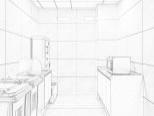 不锈钢柜：1600*600 *850米2.2112.2(1) 不锈钢：采用 304 不锈钢材质，不锈钢材具有优异的耐蚀性、成型性、 相容性以及在很宽温度范围内的强韧性等系列特点；(2) 水龙头： 采用全铜龙头主体； 优质同一体铸造阀体，壁厚均匀，抗压性 强 ，精密陶瓷阀芯，致密坚硬，具有使用寿命长、耐高温、抗腐蚀等特点； (3) 不锈钢的整板剪裁采用数控剪板机进行裁剪，成品分解后的各部分通过 激光焊接技术，激光切割及数控折边成型；(4) 配置：不锈钢水槽+感应水龙头，含 50mm 挡水板；72配 餐 间不锈钢水槽+感应水龙头个1111(1) 不锈钢：采用 304 不锈钢材质，不锈钢材具有优异的耐蚀性、成型性、 相容性以及在很宽温度范围内的强韧性等系列特点；(2) 水龙头： 采用全铜龙头主体； 优质同一体铸造阀体，壁厚均匀，抗压性 强 ，精密陶瓷阀芯，致密坚硬，具有使用寿命长、耐高温、抗腐蚀等特点； (3) 不锈钢的整板剪裁采用数控剪板机进行裁剪，成品分解后的各部分通过 激光焊接技术，激光切割及数控折边成型；(4) 配置：不锈钢水槽+感应水龙头，含 50mm 挡水板；73配 餐 间亚克力挡 水板：个1111(1) 不锈钢：采用 304 不锈钢材质，不锈钢材具有优异的耐蚀性、成型性、 相容性以及在很宽温度范围内的强韧性等系列特点；(2) 水龙头： 采用全铜龙头主体； 优质同一体铸造阀体，壁厚均匀，抗压性 强 ，精密陶瓷阀芯，致密坚硬，具有使用寿命长、耐高温、抗腐蚀等特点； (3) 不锈钢的整板剪裁采用数控剪板机进行裁剪，成品分解后的各部分通过 激光焊接技术，激光切割及数控折边成型；(4) 配置：不锈钢水槽+感应水龙头，含 50mm 挡水板；700*500* 38074医 废 间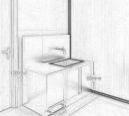 不锈钢拖 把池：800*600* 1100个1111(1) 不锈钢：采用 304 不锈钢材质，不锈钢材具有优异的耐蚀性、成型性、 相容性以及在很宽温度范围内的强韧性等系列特点；(2) 水龙头： 采用全铜龙头主体； 优质同一体铸造阀体，壁厚均匀，抗压性 强 ，精密陶瓷阀芯，致密坚硬，具有使用寿命长、耐高温、抗腐蚀等特点； (3) 不锈钢的整板剪裁采用数控剪板机进行裁剪，成品分解后的各部分通过 激光焊接技术，激光切割及数控折边成型；(4) 配置：不锈钢水槽+感应水龙头，含 250mm 挡水条；75医 废 间不锈钢废 液桶：400*600* 1100个1111(1) 不锈钢：采用 304 不锈钢材质，不锈钢材具有优异的耐蚀性、成型性、 相容性以及在很宽温度范围内的强韧性等系列特点；(2) 水龙头： 采用全铜龙头主体； 优质同一体铸造阀体，壁厚均匀，抗压性 强 ，精密陶瓷阀芯，致密坚硬，具有使用寿命长、耐高温、抗腐蚀等特点； (3) 不锈钢的整板剪裁采用数控剪板机进行裁剪，成品分解后的各部分通过 激光焊接技术，激光切割及数控折边成型；(4) 配置：不锈钢水槽+感应水龙头，含 250mm 挡水条；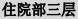 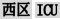 76诊 室医用诊 桌：1500*160 0*880(1480)张3113(1) 材料： 门板、台面板为木纹色 E0 级多层板，其余侧板、顶板、底板、背 板为钢板 ；(2) 封边：   门板、台面板采用激光封边，ABS 封边条，无胶；(3) 柜体：采用厚度≥1.0mm 的一级冷轧钢板；耐酸碱腐蚀、光滑、不伤手， 外形设计美观大方，是一种优质钢板，表面光滑、平整；(4) 粉末： 采用静电喷涂粉末； 耐腐蚀，不易生锈， 同时具有环保、抑菌、 防锈 、耐腐蚀、绝缘性高、附着力强、耐摩擦等技术特点；(5) 铰链： 采用缓冲铰链； 制作工艺精湛 ，外观漂亮；(6) 五金配件： 阻尼铰链、拉手、锁；(7) 配置： 主桌面+侧柜 (主机柜+抽屉柜+空格柜+打印机柜+观片灯架) +键 盘架+前挡板+围挡+304 不锈钢圆盘脚；77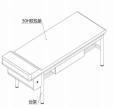 医用诊床(诊查床) ：1750*650 *680个3113(1) 台架：优质冷扎钢管，金属表面经酸洗、磷化等化学防锈、防腐处理后， 环氧树酯高温喷涂、烤漆，喷涂后具有耐腐蚀、防火、防潮等功能；(2) 床面：采用医用抗菌超纤皮；摩擦色牢度 (干擦、湿擦、碱性汗液) ≧4 级；耐折牢度不低于 5000 次；(3) 五金配件： 钢珠三节导轨；(4) 床腿：采用 50*50mm 优质冷扎钢管，管壁厚 1.5mm；(5) 床架：采用 60*30*1.5mm 优质冷扎钢管；(6) 床板：采用多层板，板厚 18mm； 甲醛释放量 ENF≦0.022mg/m³；不含苯； 甲苯；(7) 配置：含头枕、 1 个抽屉、无纺布卷筒；78医生椅： 常规张3113(1) 背板为内外双板互扣结构，保持强度稳定和紧密贴合、不脱落、不变型， 易清洁。                                                                (2) 材质： 整块背外壳 采用聚丙烯加玻纤 (PA66+GF40%) 改性料，聚丙烯材料强 度和韧性较高，玻璃纤维有减少聚丙烯缩水,提高背框的精度， 同时增强材料 的强度和耐热性能，表面光洁平整，颜色均匀，不得有明显缩水凹痕；(3) 面料：超纤皮软包垫(超纤皮厚度不低于 1.2mm) ,采用高密度、高弹力 聚氨脂海绵，密度不低于 45，可防氧化、防碎，软硬适中， 回弹性良好，不 易变形结合人体工力学弧度整块设计。座垫≥65KG/m3，厚度≥70mm，单重 ≥ 1kg，   不含 TDI(甲苯二异氰酸酯 ) 有害物质成份，采用水发泡工艺，经阻燃 处理；(4) 扶手： 全新塑胶扶手，PU 面盖；(5) 底盘机构:：采用一级锁定基本倾仰底盘，壁厚 2.0mm；(6) 气压棒：采用:知名品牌,可承受 250kg 重力、4 级、平稳、无漏气、无 噪音；(7) 椅脚:半径为 340MM 五星脚；(8) 椅轮:尼龙万向插轮，   Ф60mm/Ф25mm；(9) 功能：椅背单向升降锁定可调节，满足多工作姿态及不同身高人群使用；79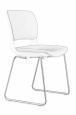 病人椅： 常规张3113(1) 面料： 采用医用抗菌超纤皮，皮面光泽度好，透气性强，柔软且富于韧 性，着色牢度强，无结疤及皮面自然缺陷；(2) 海棉： 采用海绵，可防氧化， 防碎； 坐感舒适，根据人体工程学原理设 计；(3) 材质：椅座和椅背为 PP 塑料座板材质；(4) 脚架：铝合金脚：经 9 道防锈喷涂前处理；(5) 无扶手；80病人椅： 常规张3113(1) 面料： 采用医用抗菌超纤皮，皮面光泽度好，透气性强，柔软且富于韧 性，着色牢度强，无结疤及皮面自然缺陷；(2) 海棉： 采用海绵，可防氧化， 防碎； 坐感舒适，根据人体工程学原理设 计；(3) 材质：椅座和椅背为 PP 塑料座板材质；(4) 脚架：铝合金脚：经 9 道防锈喷涂前处理；(5) 无扶手；81医 办文件柜 (板式) ：1200*420 *2000个1111(1) 材料：基材为 18mm 厚木纹色多层板，薄边工艺；(2) 封边：   门板采用激光封边，ABS 封边条，无胶；(3) 五金配件： 阻尼铰链耐久性不少于 80000 次；耐腐蚀 18h 无损；锁具使 用寿命不低于 10000 次；(4) 配置： 上玻璃双开门 (内含两块活动层板) +单开木门 (内含挂衣杆) + 两个抽屉+下木质三开门 (内含一块活动层板) ,含斜切边拉手,抽屉含锁，其 余不含锁；82更 衣 室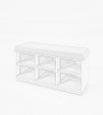 换鞋凳： 900*380*450个2112(1) 面料： 采用医用抗菌超纤皮，皮面光泽度好，透气性强，柔软且富于韧 性，着色牢度强，无结疤及皮面自然缺陷；(2) 海棉： 采用海绵，可防氧化， 防碎； 坐感舒适，根据人体工程学原理设 计 ；底部及成型海绵面再附一次定型泡棉、高回弹海绵；(3) 柜体：采用厚度≥1.0mm 的一级冷轧钢板；耐酸碱腐蚀、光滑、不伤手， 外形设计美观大方，是一种优质钢板，表面光滑、平整；(4) 粉末： 采用静电喷涂粉末； 耐腐蚀，不易生锈， 同时具有环保、抑菌、 防锈 、耐腐蚀、绝缘性高、附着力强、耐摩擦等技术特点；(5) 配置：含 6 个空格柜；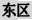 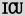 83男 女 更 衣 室换鞋凳： 900*380*450个8118(1) 面料： 采用医用抗菌超纤皮，皮面光泽度好，透气性强，柔软且富于韧 性，着色牢度强，无结疤及皮面自然缺陷；(2) 海棉： 采用海绵，可防氧化， 防碎； 坐感舒适，根据人体工程学原理设 计 ；底部及成型海绵面再附一次定型泡棉、高回弹海绵；(3) 柜体：采用厚度≥1.0mm 的一级冷轧钢板；耐酸碱腐蚀、光滑、不伤手， 外形设计美观大方，是一种优质钢板，表面光滑、平整；(4) 粉末： 采用静电喷涂粉末； 耐腐蚀，不易生锈， 同时具有环保、抑菌、 防锈 、耐腐蚀、绝缘性高、附着力强、耐摩擦等技术特点；(5) 配置：含 6 个空格柜；84更 衣 等 候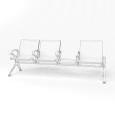 医用候诊椅：三人位带小桌板张4114(1) 椅座材料： 内刚外 PU,内材选用优质品牌 1.8mm 冷扎钢板，用模具冲孔； 根据人体工学弯曲成型，表面采用静电粉末喷涂处理，经久耐用，增加钢板封 边，增强了椅座的强度；表面采用进口高回弹永不变形 pu 材料灌注加压成型(座面规格： 高 42.5cm，宽 52cm) ,PU 具有良好的弹性，材料结合紧密，频 繁使用不会引起变形、起皱、断裂；(2) 座底支承横管：采用优质三角形钢管，厚度 1.5mm，具有良好的承载能 力；(3) 椅脚：采用 1.5mm 冷轧钢板冷压成型，选用带螺杆胶脚垫，可便于调节 座椅整体的水平稳定性，增强了与地面的摩擦力，消除了与地面接触时产生的 噪音；(4) 扶手：采用 1.2mm 冷轧钢板；(5) 连接件： 钢制螺帽，螺丝，表面镀镍；(6) 其它：座面及椅背为 PU 材质，椅座与椅座之间均带扶手；85VIP等候区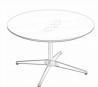 茶几 2：φ800*450个2112(1) 基材： 采用优质品牌多层板；(2) 油漆： 采用优质品牌环保油漆，符合国际环保标准，油漆工艺符合工序 要求；(3) 配置： 茶几脚材质为优质钢管，造型独特、美观、稳定性强；86VIP等候区茶几：  φ600*450个4114(1) 基材： 采用优质品牌多层板；(2) 油漆： 采用优质品牌环保油漆，符合国际环保标准，油漆工艺符合工序 要求；(3) 配置： 茶几脚材质为优质钢管，造型独特、美观、稳定性强；87VIP等候区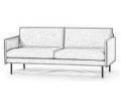 沙发： 1490*800*760个2112(1) 面料：采用医用抗菌超纤皮，    (厚度不低于 1.2mm) ，皮面光泽度好， 透气性强，柔软且富于韧性，着色牢度强，无结疤及皮面自然缺陷；(2) 海棉：采用优质品牌 PU 泡棉，可防氧化，防碎；坐感舒适，根据人体工 程学原理设计；底部及成型海绵面再附一次定型泡棉、高回弹海绵，座、背内 置蛇形钢拉簧回橡皮拉带； 依据人体工程学原理设计；(3) 内框架：采用优质不变形硬木框结构，并经防腐、防潮、防虫化学处理， 接口密封坚固；(4) 脚架： 金属喷涂脚；88VIP等候区沙发： 2130*800*760个2112(1) 面料：采用医用抗菌超纤皮，    (厚度不低于 1.2mm) ，皮面光泽度好， 透气性强，柔软且富于韧性，着色牢度强，无结疤及皮面自然缺陷；(2) 海棉：采用优质品牌 PU 泡棉，可防氧化，防碎；坐感舒适，根据人体工 程学原理设计；底部及成型海绵面再附一次定型泡棉、高回弹海绵，座、背内 置蛇形钢拉簧回橡皮拉带； 依据人体工程学原理设计；(3) 内框架：采用优质不变形硬木框结构，并经防腐、防潮、防虫化学处理， 接口密封坚固；(4) 脚架： 金属喷涂脚；89餐 厅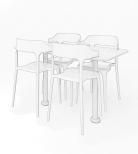 餐桌： 1200*600*750张2112(1) 台面：25mm 实木多层板，面压防火板，清漆封边；(2) 桌脚： 圆柱支撑方形钢脚；90餐 厅餐椅：常 规张8118(1) 材质：椅座和椅背为 PP 塑料座板材质；(2) 无扶手；91医 废 间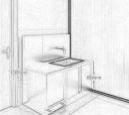 不锈钢拖 把池：800*600* 1100个1111(1) 不锈钢：采用 304 不锈钢材质，不锈钢材具有优异的耐蚀性、成型性、 相容性以及在很宽温度范围内的强韧性等系列特点；(2) 水龙头： 采用全铜龙头主体； 优质同一体铸造阀体，壁厚均匀，抗压性 强 ，精密陶瓷阀芯，致密坚硬，具有使用寿命长、耐高温、抗腐蚀等特点； (3) 不锈钢的整板剪裁采用数控剪板机进行裁剪，成品分解后的各部分通过 激光焊接技术，激光切割及数控折边成型；(4) 配置：不锈钢水槽+感应水龙头，含 250mm 挡水条；92医 废 间不锈钢废 液桶：400*600* 1100个1111(1) 不锈钢：采用 304 不锈钢材质，不锈钢材具有优异的耐蚀性、成型性、 相容性以及在很宽温度范围内的强韧性等系列特点；(2) 水龙头： 采用全铜龙头主体； 优质同一体铸造阀体，壁厚均匀，抗压性 强 ，精密陶瓷阀芯，致密坚硬，具有使用寿命长、耐高温、抗腐蚀等特点； (3) 不锈钢的整板剪裁采用数控剪板机进行裁剪，成品分解后的各部分通过 激光焊接技术，激光切割及数控折边成型；(4) 配置：不锈钢水槽+感应水龙头，含 250mm 挡水条；93器 械 库、 耗 材 库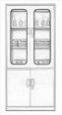 不锈钢器 械柜：900*450* 2000个131113(1) 材质： 整体为 304#不锈钢材质，易消毒永不生锈；(2)材料要求：柜体钢板厚度 1.0mm，经激光切割，数控折弯成型，面板 1.2mm 防指纹钢板，使用时碰撞无异响，防指纹钢板经纳米微处理表面；(3) 五金配件： 阻尼铰链耐久性不少于 80000 次；耐腐蚀 18h 无损；锁具使 用寿命不低于 10000 次；(4) 配置： 分上下双开门柜，上内含两块层板，下内含一块层板，上为 5mm 厚雾玻双开门，下为不锈钢封闭门， 皆含锁； 不锈钢需做防割手处理；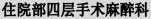 94值 班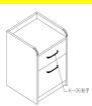 床头柜：400*450* 550个4114(1) 材料： 采用优质松木实木框架，板木结合；(2) 五金配件： 钢珠三节导轨；(3) 配置： 双抽； 含脚轮； 含围挡； 含围挡；95收 发 室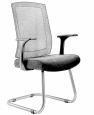 弓形椅： 680*570*980张1111(1) .所用麻绒布料通过 BS 7176/BS 5852 英国测试标准、EN14362-2 :2003 欧盟测试标准、部分布料通过 GB17591-2006 的国标测试标准，具有一定效果；(2) 椅背：全新尼龙 PA 背框，过 BIFMA80b 拉背；(3) 扶手：全新 PP 固定扶手，通过 BIFMA 45KG 拉力测试；海棉：高密度 40 度泡棉，高回弹性，耐用度高；(4) 曲木板：靠背、座垫为 15mm 多层曲木板热压成型；(5) 其他： 配进口电镀脚架；96术前准备室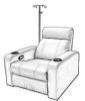 输液沙发： 常规个6116(1) 面料：采用医用抗菌超纤皮，    (厚度不低于 1.2mm) ，皮面光泽度好， 透气性强，柔软且富于韧性，着色牢度强，无结疤及皮面自然缺陷；(2) 海棉：采用优质品牌 PU 泡棉，可防氧化，防碎；坐感舒适，根据人体工 程学原理设计；底部及成型海绵面再附一次定型泡棉、高回弹海绵，座、背内 置蛇形钢拉簧回橡皮拉带； 依据人体工程学原理设计；(3) 内框架：采用优质不变形硬木框结构，并经防腐、防潮、防虫化学处理， 接口密封坚固；(4) 配置： 可倾仰；含水杯架，含输液杆；扶手为圆弧设计，有很好的握感，缝线设在扶手外围，满足院感要求，耐磨、易清洁、久经耐用；97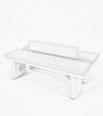 候诊沙发：1100*820 *670个1111(1) 面料：采用医用抗菌超纤皮，    (厚度不低于 1.2mm) ，皮面光泽度好， 透气性强，柔软且富于韧性，着色牢度强，无结疤及皮面自然缺陷；(2) 海棉：采用优质品牌 PU 泡棉，可防氧化，防碎；坐感舒适，根据人体工 程学原理设计；底部及成型海绵面再附一次定型泡棉、高回弹海绵，座、背内 置蛇形钢拉簧回橡皮拉带； 依据人体工程学原理设计；(3) 内框架：采用优质不变形硬木框结构，并经防腐、防潮、防虫化学处理， 接口密封坚固；98集 体 医 办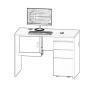 医护办公 桌：1200*650 *750张8118(1) 材料：台面为 25mm 厚优质品牌木纹色 E0 级多层板，侧脚板为 25mm 厚多 层板；(2) 封边： 桌面板采用激光封边，ABS 封边条,无胶；(3) 五金配件： 阻尼铰链、钢珠三节导轨、拉手、锁件；(4) 配置： 主台+侧脚板+横挂主机吊+冷轧钢活动柜 (三抽屉) +前挡板；99示 教 室示教桌：2400*120 0*750张101110(1) 台面：基材采用 25mm 厚木纹色 E0 级多层板；(2) 封边： 采用激光封边，ABS 封边条，无胶；(3) 桌脚：采用 60mm*60mm 门型钢脚， 中间脚为配电箱脚 (如有) ；(4) 配置： 桌面开两个长方形走线孔，含铝合金翻盖板；100示 教 室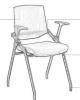 示教椅：常规可折 叠张401140(1) 椅背：全新尼龙 PA 背框，过 BIFMA300b 拉背测试；(2) 扶手：全新 PP 固定扶手，通过 BIFMA 45KG 拉力测试；(3) 海棉：采用高密度 40 度泡棉，高回弹性，耐用度高；(4) 曲木板：座垫为 15mm 多层曲木板热压成型；(5) 折叠椅架 (方管) ；(6) 配置： 不含小桌板；101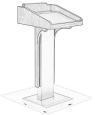 演讲台： 800*620*1150个1111(1) 材料：表面贴优质品牌 0.6mm 胡桃木皮，基材选用E0 级优质品牌中密度 纤维板；                                                                  (2) 台面板厚 25mm，挡水条喷金属漆，开话筒线孔，配金属线盖；         (3) 台面喷优质品牌油漆,达到国际 E0 级环保标准,，除台面外用优质品牌水 性漆喷涂；(4) 工艺： 油漆工艺五底三面，符合工艺要求；102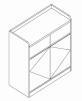 矮柜： 900*420*860组101110(1) 材料：  门板为 18mm 厚木纹色多层板；(2) 封边：   门板采用激光封边，ABS 封边条，无胶；(3) 柜体：采用厚度≥1.0mm 的一级医用 SECC 电解钢板；耐酸碱腐蚀、光滑、 不伤手，外形设计美观大方，是一种优质钢板，表面光滑、平整；(4) 粉末： 采用抗菌环氧树脂粉末； 耐腐蚀，不易生锈， 同时具有环保、抑 菌、防锈、耐腐蚀、绝缘性高、 附着力强、耐摩擦等技术特点；(5) 五金配件： 阻尼铰链耐久性不少于 80000 次；耐腐蚀 18h 无损；锁具使 用寿命不低于 10000 次；(6) 配置： 上双抽屉+下双开门柜 (内含一块活动层板) +50mm 挡水条,含斜 切边拉手,含锁；103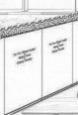 半高花卉 隔断墙：1000*300* 1000个101110(1) 材料：采用 18mm 厚木纹色多层板；(2) 封边： 采用激光封边，ABS 封边条，无胶；(3) 配置： 含花槽，不含假花；104集 体 医 办医生椅： 常规张8118(1) 背板为内外双板互扣结构，保持强度稳定和紧密贴合、不脱落、不变型， 易清洁。                                                                (2) 材质： 整块背外壳 采用聚丙烯加玻纤 (PA66+GF40%) 改性料，聚丙烯材料强 度和韧性较高，玻璃纤维有减少聚丙烯缩水,提高背框的精度， 同时增强材料 的强度和耐热性能，表面光洁平整，颜色均匀，不得有明显缩水凹痕；(3) 面料：超纤皮软包垫(超纤皮厚度不低于 1.2mm) ,采用高密度、高弹力 聚氨脂海绵，密度不低于 45，可防氧化、防碎，软硬适中， 回弹性良好，不 易变形结合人体工力学弧度整块设计。座垫≥65KG/m3，厚度≥70mm，单重 ≥ 1kg，   不含 TDI(甲苯二异氰酸酯 ) 有害物质成份，采用水发泡工艺，经阻燃 处理；(4) 扶手： 全新塑胶扶手，PU 面盖；(5) 底盘机构:：采用一级锁定基本倾仰底盘，壁厚 2.0mm；(6) 气压棒：采用:知名品牌,可承受 250kg 重力、4 级、平稳、无漏气、无 噪音；(7) 椅脚:半径为 340MM 五星脚；(8) 椅轮:尼龙万向插轮，   Ф60mm/Ф25mm；(9) 功能：椅背单向升降锁定可调节，满足多工作姿态及不同身高人群使用；105集 体 医 办文件柜 (板式) ： 900*420*2000个4114(1) 材料：基材为 18mm 厚木纹色多层板； 薄边工艺；(2) 封边：   门板采用激光封边，ABS 封边条，无胶；(3) 五金配件： 阻尼铰链耐久性不少于 80000 次；耐腐蚀 18h 无损；锁具使 用寿命不低于 10000 次；(4) 配置：上玻璃双开门 (内含两块活动层板) +下木质双开门 (内含一块活 动层板) ，分上下两截,含斜切边拉手,锁；106手 术 室 护 士 办文件柜 (板式) ： 900*420*2000个1111(1) 材料：基材为 18mm 厚木纹色多层板； 薄边工艺；(2) 封边：   门板采用激光封边，ABS 封边条，无胶；(3) 五金配件： 阻尼铰链耐久性不少于 80000 次；耐腐蚀 18h 无损；锁具使 用寿命不低于 10000 次；(4) 配置：上玻璃双开门 (内含两块活动层板) +下木质双开门 (内含一块活 动层板) ，分上下两截,含斜切边拉手,锁；107公 室办公桌：1200*650 *750(1150)张3113(1) 材料：台面、侧脚板为 25mm 厚木纹色 E0 级多层板，侧脚板为 25mm 厚多 层板；其余为 18mm 厚，(2) 封边： 桌面板采用激光封边，ABS 封边条,无胶；(3) 五金配件： 阻尼铰链、钢珠三节导轨、拉手、锁件；(4) 配置：主台+侧脚板+主机吊+固定柜 (三抽屉) +板式上柜 (650*250*400) +前挡板；108公 室医生椅： 常规张8118(1) 背板为内外双板互扣结构，保持强度稳定和紧密贴合、不脱落、不变型， 易清洁。                                                                (2) 材质： 整块背外壳 采用聚丙烯加玻纤 (PA66+GF40%) 改性料，聚丙烯材料强 度和韧性较高，玻璃纤维有减少聚丙烯缩水,提高背框的精度， 同时增强材料 的强度和耐热性能，表面光洁平整，颜色均匀，不得有明显缩水凹痕；(3) 面料：超纤皮软包垫(超纤皮厚度不低于 1.2mm) ,采用高密度、高弹力 聚氨脂海绵，密度不低于 45，可防氧化、防碎，软硬适中， 回弹性良好，不 易变形结合人体工力学弧度整块设计。座垫≥65KG/m3，厚度≥70mm，单重 ≥ 1kg，   不含 TDI(甲苯二异氰酸酯 ) 有害物质成份，采用水发泡工艺，经阻燃 处理；(4) 扶手： 全新塑胶扶手，PU 面盖；(5) 底盘机构:：采用一级锁定基本倾仰底盘，壁厚 2.0mm；(6) 气压棒：采用:知名品牌,可承受 250kg 重力、4 级、平稳、无漏气、无 噪音；(7) 椅脚:半径为 340MM 五星脚；(8) 椅轮:尼龙万向插轮，   Ф60mm/Ф25mm；(9) 功能：椅背单向升降锁定可调节，满足多工作姿态及不同身高人群使用；109主任/护士长办文件柜 (板式) ：1200*420 *2000个2112(1) 材料：基材为 18mm 厚木纹色多层板，薄边工艺；(2) 封边：   门板采用激光封边，ABS 封边条，无胶；(3) 五金配件： 阻尼铰链耐久性不少于 80000 次；耐腐蚀 18h 无损；锁具使 用寿命不低于 10000 次；(4) 配置： 上玻璃双开门 (内含两块活动层板) +单开木门 (内含挂衣杆) + 两个抽屉+下木质三开门 (内含一块活动层板) ,含斜切边拉手,抽屉含锁，其公 室余不含锁；110公 室主任办公 桌：1500*1600*750(1480)张2112(1) 材料： 台面为 25mm 厚优质品牌木纹色 E0 级多层板，其余为 18mm 厚；(2) 封边：   门板采用激光封边，ABS 封边条，无胶；(3) 五金配件： 阻尼铰链耐久性不少于 80000 次；耐腐蚀 18h 无损；锁具使 用寿命不低于 10000 次；(4) 配置： 主台面+侧柜 (可抽拉主机柜+三抽屉+单开门) +前挡板+钢脚+观 片灯架；111公 室医生椅： 常规张2112(1) 背板为内外双板互扣结构，保持强度稳定和紧密贴合、不脱落、不变型， 易清洁。                                                                (2) 材质： 整块背外壳 采用聚丙烯加玻纤 (PA66+GF40%) 改性料，聚丙烯材料强 度和韧性较高，玻璃纤维有减少聚丙烯缩水,提高背框的精度， 同时增强材料 的强度和耐热性能，表面光洁平整，颜色均匀，不得有明显缩水凹痕；(3) 面料：超纤皮软包垫(超纤皮厚度不低于 1.2mm) ,采用高密度、高弹力 聚氨脂海绵，密度不低于 45，可防氧化、防碎，软硬适中， 回弹性良好，不 易变形结合人体工力学弧度整块设计。座垫≥65KG/m3，厚度≥70mm，单重 ≥ 1kg，   不含 TDI(甲苯二异氰酸酯 ) 有害物质成份，采用水发泡工艺，经阻燃 处理；(4) 扶手： 全新塑胶扶手，PU 面盖；(5) 底盘机构:：采用一级锁定基本倾仰底盘，壁厚 2.0mm；(6) 气压棒：采用:知名品牌,可承受 250kg 重力、4 级、平稳、无漏气、无 噪音；(7) 椅脚:半径为 340MM 五星脚；(8) 椅轮:尼龙万向插轮，   Ф60mm/Ф25mm；(9) 功能：椅背单向升降锁定可调节，满足多工作姿态及不同身高人群使用；112公 室示教椅： 常规张4114(1) 椅背：全新尼龙 PA 背框，过 BIFMA80b 拉背测试；(2) 扶手：全新 PP 固定扶手，通过 BIFMA 45KG 拉力测试；(3) 海棉：采用优质品牌高密度 40 度泡棉，高回弹性，耐用度高；(4) 曲木板：座垫为 15mm 多层曲木板热压成型；(5) 黑色烤漆四脚椅架 (方管) ；(6) 可叠至四张；113资 料 室文件柜 (钢制) ： 900*400*2000个5115(1) 材料：采用厚度≥1.0mm 的一级冷轧钢板；耐酸碱腐蚀、光滑、不伤手， 外形设计美观大方，是一种优质钢板，表面光滑、平整；(2) 粉末： 采用抗菌环氧树脂粉末； 耐腐蚀，不易生锈， 同时具有环保、抑 菌、防锈、耐腐蚀、绝缘性高、 附着力强、耐摩擦等技术特点；(3) 铰链： 采用缓冲铰链； 制作工艺精湛，外观漂亮，每个门带有标识框和 透气孔、颜色可选；(4) 五金配件： 拉手、锁；(5) 配置： 上玻璃双开门 (内含两块活动层板) +两个抽屉+下双开门 (内含 一块活动层板) ，分上下两截,含拉手,锁；114仓 库文件柜 (钢制) ： 900*400*2000个5115(1) 材料：采用厚度≥1.0mm 的一级冷轧钢板；耐酸碱腐蚀、光滑、不伤手， 外形设计美观大方，是一种优质钢板，表面光滑、平整；(2) 粉末： 采用抗菌环氧树脂粉末； 耐腐蚀，不易生锈， 同时具有环保、抑 菌、防锈、耐腐蚀、绝缘性高、 附着力强、耐摩擦等技术特点；(3) 铰链： 采用缓冲铰链； 制作工艺精湛，外观漂亮，每个门带有标识框和 透气孔、颜色可选；(4) 五金配件： 拉手、锁；(5) 配置： 上玻璃双开门 (内含两块活动层板) +两个抽屉+下双开门 (内含 一块活动层板) ，分上下两截,含拉手,锁；115仓 库办公桌：1200*650 *750张1111(1) 材料： 台面为 25mm 厚优质品牌木纹色 E0 级多层板，其余为 18mm 厚；(2) 封边： 桌面板采用激光封边，ABS 封边条,无胶；(3) 五金配件： 阻尼铰链、钢珠三节导轨、拉手、锁件；(4) 配置： 主台+侧脚板+主机吊+固定柜 (三抽屉) +前挡板；116工 程 师 办 公 室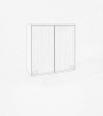 吊柜： 1400*350*600米1.4111.4(1) 材料：  门板基材采用 18mm 厚木纹色 E0 级多层板；(2) 封边：   门板采用激光封边，ABS 封边条,无胶；(3) 柜体： 柜采用厚度≥1.0mm 的一级冷轧钢板； 耐酸碱腐蚀、光滑、不伤 手 ，外形设计美观大方，是一种优质钢板，表面光滑、平整；(4) 粉末： 采用静电喷涂粉末； 耐腐蚀，不易生锈， 同时具有环保、抑菌、 防锈 、耐腐蚀、绝缘性高、附着力强、耐摩擦等技术特点；(5) 五金配件： 阻尼铰链；(6) 配置： 双开门 (内含一块层板) ；117工 程 师 办 公 室医护办公 桌：1400*650 *750张1111(1) 材料：台面为 25mm 厚优质品牌木纹色 E0 级多层板，侧脚板为 25mm 厚多 层板；(2) 封边： 桌面板采用激光封边，ABS 封边条,无胶；(3) 五金配件： 阻尼铰链、钢珠三节导轨、拉手、锁件；(4) 配置： 主台+侧脚板+横挂主机吊+冷轧钢活动柜 (三抽屉) +前挡板；118工 程 师 办 公 室医生椅： 常规张1111(1) 背板为内外双板互扣结构，保持强度稳定和紧密贴合、不脱落、不变型， 易清洁。                                                                (2) 材质： 整块背外壳 采用聚丙烯加玻纤 (PA66+GF40%) 改性料，聚丙烯材料强 度和韧性较高，玻璃纤维有减少聚丙烯缩水,提高背框的精度， 同时增强材料 的强度和耐热性能，表面光洁平整，颜色均匀，不得有明显缩水凹痕；(3) 面料：超纤皮软包垫(超纤皮厚度不低于 1.2mm) ,采用高密度、高弹力 聚氨脂海绵，密度不低于 45，可防氧化、防碎，软硬适中， 回弹性良好，不 易变形结合人体工力学弧度整块设计。座垫≥65KG/m3，厚度≥70mm，单重 ≥ 1kg，   不含 TDI(甲苯二异氰酸酯 ) 有害物质成份，采用水发泡工艺，经阻燃 处理；(4) 扶手： 全新塑胶扶手，PU 面盖；(5) 底盘机构:：采用一级锁定基本倾仰底盘，壁厚 2.0mm；(6) 气压棒：采用:知名品牌,可承受 250kg 重力、4 级、平稳、无漏气、无 噪音；(7) 椅脚:半径为 340MM 五星脚；(8) 椅轮:尼龙万向插轮，   Ф60mm/Ф25mm；(9) 功能：椅背单向升降锁定可调节，满足多工作姿态及不同身高人群使用；119工 友 值 班 室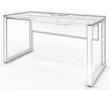 值班桌：1200*600 *750张1111(1) 台面板：基材采用 25mm 厚木纹色 E0 级多层板；(2) 封边： 桌面板采用激光封边，ABS 封边条,无胶；(3) 桌脚： 50mm*50mm 方管台架+线盖；(4) 配置： 主台+超薄钢脚+前挡板；120术 中 休 息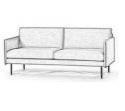 沙发： 2130*800*760个3113(1) 面料：采用医用抗菌超纤皮，    (厚度不低于 1.2mm) ，皮面光泽度好， 透气性强，柔软且富于韧性，着色牢度强，无结疤及皮面自然缺陷；(2) 海棉：采用优质品牌 PU 泡棉，可防氧化，防碎；坐感舒适，根据人体工 程学原理设计；底部及成型海绵面再附一次定型泡棉、高回弹海绵，座、背内 置蛇形钢拉簧回橡皮拉带； 依据人体工程学原理设计；(3) 内框架：采用优质不变形硬木框结构，并经防腐、防潮、防虫化学处理， 接口密封坚固；(4) 脚架： 金属喷涂脚；121术 中 休 息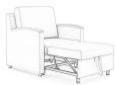 折叠沙发：990*2150 *590个8118(1) 面料：采用医用抗菌超纤皮，    (厚度不低于 1.2mm) ，皮面光泽度好， 透气性强，柔软且富于韧性，着色牢度强，无结疤及皮面自然缺陷；(2) 海棉：采用优质品牌 PU 泡棉，可防氧化，防碎；坐感舒适，根据人体工 程学原理设计；底部及成型海绵面再附一次定型泡棉、高回弹海绵，座、背内 置蛇形钢拉簧回橡皮拉带； 依据人体工程学原理设计；(3) 内框架：采用优质不变形硬木框结构，并经防腐、防潮、防虫化学处理， 接口密封坚固；(4)配置： 内框架采用三级抽拉结构，使用更加顺畅；展开尺寸：990*2150*590；收起尺寸：990*930*950；122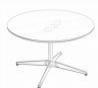 茶几：  φ600*450个9119(1) 贴面材料： 采用进口AAA 级优质樱桃木木皮，厚度为 0.6mm；(2) 基材： 采用优质品牌多层板；(3) 油漆： 采用优质品牌环保油漆，符合国际环保标准，油漆工艺符合工序 要求；(4) 配置： 茶几脚材质为优质钢管，造型独特、美观、稳定性强；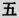 124餐 厅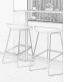 吧台： 14300*450*1000米14.31114.3(1) 台面： 25 厘实木多层板，面压防火板，清漆封边；(2) 桌脚： 圆柱支撑方形钢脚；125餐 厅吧椅：常 规张171117(1) 材质：椅座和椅背为 PP 塑料座板材质；(2) 脚架：   电镀钢脚；126餐 厅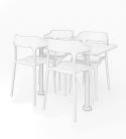 餐桌： 1200*600*750张101110(1) 台面： 25 厘实木多层板，面压防火板，清漆封边；(2) 桌脚： 圆柱支撑方形钢脚；127餐 厅餐椅：常 规张401140(1) 材质：椅座和椅背为 PP 塑料座板材质；(2) 无扶手；128信 息 中 心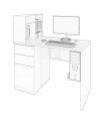 办公桌：1200*650 *750(1150)张121112(1) 材料：台面、侧脚板为 25mm 厚木纹色 E0 级多层板，侧脚板为 25mm 厚多 层板；其余为 18mm 厚，(2) 封边： 桌面板采用激光封边，ABS 封边条,无胶；(3) 五金配件： 阻尼铰链、钢珠三节导轨、拉手、锁件；(4) 配置：主台+侧脚板+主机吊+固定柜 (三抽屉) +板式上柜 (650*250*400) +前挡板；129信 息 中 心医生椅： 常规张121112(1) 背板为内外双板互扣结构，保持强度稳定和紧密贴合、不脱落、不变型， 易清洁。                                                                (2) 材质： 整块背外壳 采用聚丙烯加玻纤 (PA66+GF40%) 改性料，聚丙烯材料强 度和韧性较高，玻璃纤维有减少聚丙烯缩水,提高背框的精度， 同时增强材料 的强度和耐热性能，表面光洁平整，颜色均匀，不得有明显缩水凹痕；(3) 面料：超纤皮软包垫(超纤皮厚度不低于 1.2mm) ,采用高密度、高弹力 聚氨脂海绵，密度不低于 45，可防氧化、防碎，软硬适中， 回弹性良好，不 易变形结合人体工力学弧度整块设计。座垫≥65KG/m3，厚度≥70mm，单重 ≥ 1kg，   不含 TDI(甲苯二异氰酸酯 ) 有害物质成份，采用水发泡工艺，经阻燃 处理；(4) 扶手： 全新塑胶扶手，PU 面盖；(5) 底盘机构:：采用一级锁定基本倾仰底盘，壁厚 2.0mm；(6) 气压棒：采用:知名品牌,可承受 250kg 重力、4 级、平稳、无漏气、无 噪音；(7) 椅脚:半径为 340MM 五星脚；(8) 椅轮:尼龙万向插轮，   Ф60mm/Ф25mm；(9) 功能：椅背单向升降锁定可调节，满足多工作姿态及不同身高人群使用；130文件柜 (板式) ：1200*420 *2000个1111(1) 材料：基材为 18mm 厚木纹色多层板，薄边工艺；(2) 封边：   门板采用激光封边，ABS 封边条，无胶；(3) 五金配件： 阻尼铰链耐久性不少于 80000 次；耐腐蚀 18h 无损；锁具使 用寿命不低于 10000 次；(4) 配置： 上玻璃双开门 (内含两块活动层板) +单开木门 (内含挂衣杆) + 两个抽屉+下木质三开门 (内含一块活动层板) ,含斜切边拉手,抽屉含锁，其 余不含锁；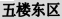 131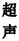 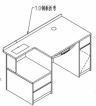 检查桌：1400*650 *800张5115(1) 台面板：基材采用 25mm 厚木纹色 E0 级多层板；(2) 封边： 桌面板采用激光封边，ABS 封边条,无胶；(3) 柜体： 固定柜采用厚度≥1.0mm 的一级冷轧钢板； 耐酸碱腐蚀、光滑、 不伤手，外形设计美观大方，是一种优质钢板，表面光滑、平整；(4) 粉末： 采用静电喷涂粉末； 耐腐蚀，不易生锈， 同时具有环保、抑菌、 防锈 、耐腐蚀、绝缘性高、附着力强、耐摩擦等技术特点；(5) 五金配件： 阻尼铰链、钢珠三节导轨、拉手、锁件；(6) 配置： 主台+打印机区下陷+抽屉柜+主机柜+前背板+50mm 钢制挡水条；132医生椅： 常规张101110(1) 背板为内外双板互扣结构，保持强度稳定和紧密贴合、不脱落、不变型， 易清洁。                                                                (2) 材质： 整块背外壳 采用聚丙烯加玻纤 (PA66+GF40%) 改性料，聚丙烯材料强 度和韧性较高，玻璃纤维有减少聚丙烯缩水,提高背框的精度， 同时增强材料 的强度和耐热性能，表面光洁平整，颜色均匀，不得有明显缩水凹痕；(3) 面料：超纤皮软包垫(超纤皮厚度不低于 1.2mm) ,采用高密度、高弹力 聚氨脂海绵，密度不低于 45，可防氧化、防碎，软硬适中， 回弹性良好，不 易变形结合人体工力学弧度整块设计。座垫≥65KG/m3，厚度≥70mm，单重 ≥ 1kg，   不含 TDI(甲苯二异氰酸酯 ) 有害物质成份，采用水发泡工艺，经阻燃 处理；(4) 扶手： 全新塑胶扶手，PU 面盖；(5) 底盘机构:：采用一级锁定基本倾仰底盘，壁厚 2.0mm；(6) 气压棒：采用:知名品牌,可承受 250kg 重力、4 级、平稳、无漏气、无噪音；(7) 椅脚:半径为 340MM 五星脚；(8) 椅轮:尼龙万向插轮，   Ф60mm/Ф25mm；(9) 功能：椅背单向升降锁定可调节，满足多工作姿态及不同身高人群使用；133医用诊床(诊查床) ：1750*650 *680个5115(1) 台架：优质冷扎钢管，金属表面经酸洗、磷化等化学防锈、防腐处理后， 环氧树酯高温喷涂、烤漆，喷涂后具有耐腐蚀、防火、防潮等功能；(2) 床面：采用医用抗菌超纤皮；摩擦色牢度 (干擦、湿擦、碱性汗液) ≧4 级；耐折牢度不低于 5000 次；(3) 五金配件： 钢珠三节导轨；(4) 床腿：采用 50*50mm 优质冷扎钢管，管壁厚 1.5mm；(5) 床架：采用 60*30*1.5mm 优质冷扎钢管；(6) 床板：采用多层板，板厚 18mm； 甲醛释放量 ENF≦0.022mg/m³；不含苯； 甲苯；(7) 配置：含头枕、 1 个抽屉、无纺布卷筒；134医 生 办 公 室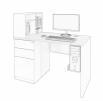 办公桌：1200*650 *750(1150)张8118(1) 材料：台面、侧脚板为 25mm 厚木纹色 E0 级多层板，侧脚板为 25mm 厚多 层板；其余为 18mm 厚，(2) 封边： 桌面板采用激光封边，ABS 封边条,无胶；(3) 五金配件： 阻尼铰链、钢珠三节导轨、拉手、锁件；(4) 配置：主台+侧脚板+主机吊+固定柜 (三抽屉) +板式上柜 (650*250*400) +前挡板；135医 生 办 公 室医生椅： 常规张8118(1) 背板为内外双板互扣结构，保持强度稳定和紧密贴合、不脱落、不变型， 易清洁。                                                                (2) 材质： 整块背外壳 采用聚丙烯加玻纤 (PA66+GF40%) 改性料，聚丙烯材料强 度和韧性较高，玻璃纤维有减少聚丙烯缩水,提高背框的精度， 同时增强材料 的强度和耐热性能，表面光洁平整，颜色均匀，不得有明显缩水凹痕；(3) 面料：超纤皮软包垫(超纤皮厚度不低于 1.2mm) ,采用高密度、高弹力 聚氨脂海绵，密度不低于 45，可防氧化、防碎，软硬适中， 回弹性良好，不 易变形结合人体工力学弧度整块设计。座垫≥65KG/m3，厚度≥70mm，单重 ≥ 1kg，   不含 TDI(甲苯二异氰酸酯 ) 有害物质成份，采用水发泡工艺，经阻燃处理；(4) 扶手： 全新塑胶扶手，PU 面盖；(5) 底盘机构:：采用一级锁定基本倾仰底盘，壁厚 2.0mm；(6) 气压棒：采用:知名品牌,可承受 250kg 重力、4 级、平稳、无漏气、无 噪音；(7) 椅脚:半径为 340MM 五星脚；(8) 椅轮:尼龙万向插轮，   Ф60mm/Ф25mm；(9) 功能：椅背单向升降锁定可调节，满足多工作姿态及不同身高人群使用；136文件柜 (板式) ：1200*420 *2000个2112(1) 材料：基材为 18mm 厚木纹色多层板，薄边工艺；(2) 封边：   门板采用激光封边，ABS 封边条，无胶；(3) 五金配件： 阻尼铰链耐久性不少于 80000 次；耐腐蚀 18h 无损；锁具使 用寿命不低于 10000 次；(4) 配置： 上玻璃双开门 (内含两块活动层板) +单开木门 (内含挂衣杆) + 两个抽屉+下木质三开门 (内含一块活动层板) ,含斜切边拉手,抽屉含锁，其 余不含锁；137办 公主任办公 桌：1500*1600*750(1480)张2112(1) 材料： 台面为 25mm 厚优质品牌木纹色 E0 级多层板，其余为 18mm 厚；(2) 封边：   门板采用激光封边，ABS 封边条，无胶；(3) 五金配件： 阻尼铰链耐久性不少于 80000 次；耐腐蚀 18h 无损；锁具使 用寿命不低于 10000 次；(4) 配置： 主台面+侧柜 (可抽拉主机柜+三抽屉+单开门) +前挡板+钢脚+观 片灯架；138医生椅： 常规张2112(1) 背板为内外双板互扣结构，保持强度稳定和紧密贴合、不脱落、不变型， 易清洁。                                                                (2) 材质： 整块背外壳 采用聚丙烯加玻纤 (PA66+GF40%) 改性料，聚丙烯材料强 度和韧性较高，玻璃纤维有减少聚丙烯缩水,提高背框的精度， 同时增强材料 的强度和耐热性能，表面光洁平整，颜色均匀，不得有明显缩水凹痕；(3) 面料：超纤皮软包垫(超纤皮厚度不低于 1.2mm) ,采用高密度、高弹力 聚氨脂海绵，密度不低于 45，可防氧化、防碎，软硬适中， 回弹性良好，不 易变形结合人体工力学弧度整块设计。座垫≥65KG/m3，厚度≥70mm，单重 ≥ 1kg，   不含 TDI(甲苯二异氰酸酯 ) 有害物质成份，采用水发泡工艺，经阻燃 处理；(4) 扶手： 全新塑胶扶手，PU 面盖；(5) 底盘机构:：采用一级锁定基本倾仰底盘，壁厚 2.0mm；(6) 气压棒：采用:知名品牌,可承受 250kg 重力、4 级、平稳、无漏气、无 噪音；(7) 椅脚:半径为 340MM 五星脚；(8) 椅轮:尼龙万向插轮，   Ф60mm/Ф25mm；(9) 功能：椅背单向升降锁定可调节，满足多工作姿态及不同身高人群使用；139示教椅： 常规张4114(1) 椅背：全新尼龙 PA 背框，过 BIFMA80b 拉背测试；(2) 扶手：全新 PP 固定扶手，通过 BIFMA 45KG 拉力测试；(3) 海棉：采用优质品牌高密度 40 度泡棉，高回弹性，耐用度高；(4) 曲木板：座垫为 15mm 多层曲木板热压成型；(5) 黑色烤漆四脚椅架 (方管) ；(6) 可叠至四张；140文件柜 (板式) ：1200*420 *2000个2112(1) 材料：基材为 18mm 厚木纹色多层板，薄边工艺；(2) 封边：   门板采用激光封边，ABS 封边条，无胶；(3) 五金配件： 阻尼铰链耐久性不少于 80000 次；耐腐蚀 18h 无损；锁具使 用寿命不低于 10000 次；(4) 配置： 上玻璃双开门 (内含两块活动层板) +单开木门 (内含挂衣杆) + 两个抽屉+下木质三开门 (内含一块活动层板) ,含斜切边拉手,抽屉含锁，其余不含锁；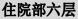 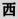 141大 开 间 办 公 室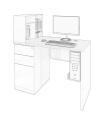 办公桌：1200*650 *750(1150)张131113(1) 材料：台面、侧脚板为 25mm 厚木纹色 E0 级多层板，侧脚板为 25mm 厚多 层板；其余为 18mm 厚，(2) 封边： 桌面板采用激光封边，ABS 封边条,无胶；(3) 五金配件： 阻尼铰链、钢珠三节导轨、拉手、锁件；(4) 配置：主台+侧脚板+主机吊+固定柜 (三抽屉) +板式上柜 (650*250*400) +前挡板；142大 开 间 办 公 室医生椅： 常规张131113(1) 背板为内外双板互扣结构，保持强度稳定和紧密贴合、不脱落、不变型， 易清洁。                                                                (2) 材质： 整块背外壳 采用聚丙烯加玻纤 (PA66+GF40%) 改性料，聚丙烯材料强 度和韧性较高，玻璃纤维有减少聚丙烯缩水,提高背框的精度， 同时增强材料 的强度和耐热性能，表面光洁平整，颜色均匀，不得有明显缩水凹痕；(3) 面料：超纤皮软包垫(超纤皮厚度不低于 1.2mm) ,采用高密度、高弹力 聚氨脂海绵，密度不低于 45，可防氧化、防碎，软硬适中， 回弹性良好，不 易变形结合人体工力学弧度整块设计。座垫≥65KG/m3，厚度≥70mm，单重 ≥ 1kg，   不含 TDI(甲苯二异氰酸酯 ) 有害物质成份，采用水发泡工艺，经阻燃 处理；(4) 扶手： 全新塑胶扶手，PU 面盖；(5) 底盘机构:：采用一级锁定基本倾仰底盘，壁厚 2.0mm；(6) 气压棒：采用:知名品牌,可承受 250kg 重力、4 级、平稳、无漏气、无 噪音；(7) 椅脚:半径为 340MM 五星脚；(8) 椅轮:尼龙万向插轮，   Ф60mm/Ф25mm；(9) 功能：椅背单向升降锁定可调节，满足多工作姿态及不同身高人群使用；143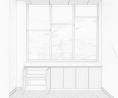 开门柜(W*310* 850)米10.31110.3(1) 材料：为 18mm 厚木纹色多层板；(2) 封边：   门板采用激光封边，ABS 封边条，无胶；(3) 五金配件： 阻尼铰链耐久性不少于 80000 次；耐腐蚀 18h 无损；锁具使 用寿命不低于 10000 次；(4) 配置：   内含一块层板，斜切边拉手。144文件柜 (板式) ：1200*420 *2000个1111(1) 材料：基材为 18mm 厚木纹色多层板，薄边工艺；(2) 封边：   门板采用激光封边，ABS 封边条，无胶；(3) 五金配件： 阻尼铰链耐久性不少于 80000 次；耐腐蚀 18h 无损；锁具使 用寿命不低于 10000 次；(4) 配置： 上玻璃双开门 (内含两块活动层板) +单开木门 (内含挂衣杆) + 两个抽屉+下木质三开门 (内含一块活动层板) ,含斜切边拉手,抽屉含锁，其 余不含锁；145医 护 工 作 站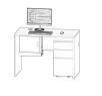 医护办公 桌：1200*650 *750张4114(1) 材料：台面为 25mm 厚优质品牌木纹色 E0 级多层板，侧脚板为 25mm 厚多 层板；(2) 封边： 桌面板采用激光封边，ABS 封边条,无胶；(3) 五金配件： 阻尼铰链、钢珠三节导轨、拉手、锁件；(4) 配置： 主台+侧脚板+横挂主机吊+冷轧钢活动柜 (三抽屉) +前挡板；146医 护 工 作 站医生椅： 常规张4114(1) 背板为内外双板互扣结构，保持强度稳定和紧密贴合、不脱落、不变型， 易清洁。                                                                (2) 材质： 整块背外壳 采用聚丙烯加玻纤 (PA66+GF40%) 改性料，聚丙烯材料强 度和韧性较高，玻璃纤维有减少聚丙烯缩水,提高背框的精度， 同时增强材料 的强度和耐热性能，表面光洁平整，颜色均匀，不得有明显缩水凹痕；(3) 面料：超纤皮软包垫(超纤皮厚度不低于 1.2mm) ,采用高密度、高弹力 聚氨脂海绵，密度不低于 45，可防氧化、防碎，软硬适中， 回弹性良好，不 易变形结合人体工力学弧度整块设计。座垫≥65KG/m3，厚度≥70mm，单重 ≥ 1kg，   不含 TDI(甲苯二异氰酸酯 ) 有害物质成份，采用水发泡工艺，经阻燃 处理；(4) 扶手： 全新塑胶扶手，PU 面盖；(5) 底盘机构:：采用一级锁定基本倾仰底盘，壁厚 2.0mm；(6) 气压棒：采用:知名品牌,可承受 250kg 重力、4 级、平稳、无漏气、无 噪音；(7) 椅脚:半径为 340MM 五星脚；(8) 椅轮:尼龙万向插轮，   Ф60mm/Ф25mm；(9) 功能：椅背单向升降锁定可调节，满足多工作姿态及不同身高人群使用；147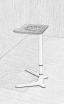 升降演讲 台：常规张1111(1) 台面：25mm 厚 E0 级多层板；(2) 脚： 电镀脚+万向轮，可升降。148主 任 办 公 室主任办公 桌：1500*1600*750(1480)张1111(1) 材料： 台面为 25mm 厚优质品牌木纹色 E0 级多层板，其余为 18mm 厚；(2) 封边：   门板采用激光封边，ABS 封边条，无胶；(3) 五金配件： 阻尼铰链耐久性不少于 80000 次；耐腐蚀 18h 无损；锁具使 用寿命不低于 10000 次；(4) 配置： 主台面+侧柜 (可抽拉主机柜+三抽屉+单开门) +前挡板+钢脚+观 片灯架；149主 任 办 公 室医生椅： 常规张1111(1) 背板为内外双板互扣结构，保持强度稳定和紧密贴合、不脱落、不变型， 易清洁。                                                                (2) 材质： 整块背外壳 采用聚丙烯加玻纤 (PA66+GF40%) 改性料，聚丙烯材料强 度和韧性较高，玻璃纤维有减少聚丙烯缩水,提高背框的精度， 同时增强材料 的强度和耐热性能，表面光洁平整，颜色均匀，不得有明显缩水凹痕；(3) 面料：超纤皮软包垫(超纤皮厚度不低于 1.2mm) ,采用高密度、高弹力 聚氨脂海绵，密度不低于 45，可防氧化、防碎，软硬适中， 回弹性良好，不 易变形结合人体工力学弧度整块设计。座垫≥65KG/m3，厚度≥70mm，单重 ≥ 1kg，   不含 TDI(甲苯二异氰酸酯 ) 有害物质成份，采用水发泡工艺，经阻燃 处理；(4) 扶手： 全新塑胶扶手，PU 面盖；(5) 底盘机构:：采用一级锁定基本倾仰底盘，壁厚 2.0mm；(6) 气压棒：采用:知名品牌,可承受 250kg 重力、4 级、平稳、无漏气、无噪音；(7) 椅脚:半径为 340MM 五星脚；(8) 椅轮:尼龙万向插轮，   Ф60mm/Ф25mm；(9) 功能：椅背单向升降锁定可调节，满足多工作姿态及不同身高人群使用；150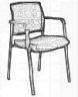 示教椅： 常规张2112(1) 椅背：全新尼龙 PA 背框，过 BIFMA80b 拉背测试；(2) 扶手：全新 PP 固定扶手，通过 BIFMA 45KG 拉力测试；(3) 海棉：采用优质品牌高密度 40 度泡棉，高回弹性，耐用度高；(4) 曲木板：座垫为 15mm 多层曲木板热压成型；(5) 黑色烤漆四脚椅架 (方管) ；(6) 可叠至四张；151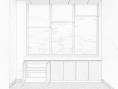 开门柜(W*310* 850)米2.5112.5(1) 材料：为 18mm 厚木纹色多层板；(2) 封边：   门板采用激光封边，ABS 封边条，无胶；(3) 五金配件： 阻尼铰链耐久性不少于 80000 次；耐腐蚀 18h 无损；锁具使 用寿命不低于 10000 次；(4) 配置：   内含一块层板，斜切边拉手。152文件柜 (板式) ：1200*420 *2000个1111(1) 材料：基材为 18mm 厚木纹色多层板，薄边工艺；(2) 封边：   门板采用激光封边，ABS 封边条，无胶；(3) 五金配件： 阻尼铰链耐久性不少于 80000 次；耐腐蚀 18h 无损；锁具使 用寿命不低于 10000 次；(4) 配置： 上玻璃双开门 (内含两块活动层板) +单开木门 (内含挂衣杆) + 两个抽屉+下木质三开门 (内含一块活动层板) ,含斜切边拉手,抽屉含锁，其 余不含锁；153副主任/护士长办文件柜 (板式) ：1200*420 *2000个2112(1) 材料：基材为 18mm 厚木纹色多层板，薄边工艺；(2) 封边：   门板采用激光封边，ABS 封边条，无胶；(3) 五金配件： 阻尼铰链耐久性不少于 80000 次；耐腐蚀 18h 无损；锁具使 用寿命不低于 10000 次；(4) 配置： 上玻璃双开门 (内含两块活动层板) +单开木门 (内含挂衣杆) + 两个抽屉+下木质三开门 (内含一块活动层板) ,含斜切边拉手,抽屉含锁，其 余不含锁；154公 室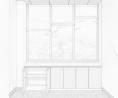 开门柜(W*310* 850)米2.3112.3(1) 材料：为 18mm 厚木纹色多层板；(2) 封边：   门板采用激光封边，ABS 封边条，无胶；(3) 五金配件： 阻尼铰链耐久性不少于 80000 次；耐腐蚀 18h 无损；锁具使 用寿命不低于 10000 次；(4) 配置：   内含一块层板，斜切边拉手。155公 室主任办公 桌：1500*1600*750(1480)张4114(1) 材料： 台面为 25mm 厚优质品牌木纹色 E0 级多层板，其余为 18mm 厚；(2) 封边：   门板采用激光封边，ABS 封边条，无胶；(3) 五金配件： 阻尼铰链耐久性不少于 80000 次；耐腐蚀 18h 无损；锁具使 用寿命不低于 10000 次；(4) 配置： 主台面+侧柜 (可抽拉主机柜+三抽屉+单开门) +前挡板+钢脚+观 片灯架；156公 室医生椅： 常规张4114(1) 背板为内外双板互扣结构，保持强度稳定和紧密贴合、不脱落、不变型， 易清洁。                                                                (2) 材质： 整块背外壳 采用聚丙烯加玻纤 (PA66+GF40%) 改性料，聚丙烯材料强 度和韧性较高，玻璃纤维有减少聚丙烯缩水,提高背框的精度， 同时增强材料 的强度和耐热性能，表面光洁平整，颜色均匀，不得有明显缩水凹痕；(3) 面料：超纤皮软包垫(超纤皮厚度不低于 1.2mm) ,采用高密度、高弹力 聚氨脂海绵，密度不低于 45，可防氧化、防碎，软硬适中， 回弹性良好，不 易变形结合人体工力学弧度整块设计。座垫≥65KG/m3，厚度≥70mm，单重 ≥ 1kg，   不含 TDI(甲苯二异氰酸酯 ) 有害物质成份，采用水发泡工艺，经阻燃 处理；(4) 扶手： 全新塑胶扶手，PU 面盖；(5) 底盘机构:：采用一级锁定基本倾仰底盘，壁厚 2.0mm；(6) 气压棒：采用:知名品牌,可承受 250kg 重力、4 级、平稳、无漏气、无 噪音；(7) 椅脚:半径为 340MM 五星脚；(8) 椅轮:尼龙万向插轮，   Ф60mm/Ф25mm；(9) 功能：椅背单向升降锁定可调节，满足多工作姿态及不同身高人群使用；157谈 话 间洽谈椅： 常规张2112(1) 材质：椅座和椅背为 PP 塑料座板材质；(2) 脚架：铝合金脚，经 9 道防锈喷涂前处理；(3) 无扶手；158谈 话 间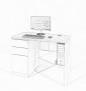 办公桌：1200*650 *750张1111(1) 材料： 台面为 25mm 厚优质品牌木纹色 E0 级多层板，其余为 18mm 厚；(2) 封边： 桌面板采用激光封边，ABS 封边条,无胶；(3) 五金配件： 阻尼铰链、钢珠三节导轨、拉手、锁件；(4) 配置： 主台+侧脚板+主机吊+固定柜 (三抽屉) +前挡板；159换 药 室医用诊床(诊查床) ：1750*650 *680个1111(1) 台架：优质冷扎钢管，金属表面经酸洗、磷化等化学防锈、防腐处理后， 环氧树酯高温喷涂、烤漆，喷涂后具有耐腐蚀、防火、防潮等功能；(2) 床面：采用医用抗菌超纤皮；摩擦色牢度 (干擦、湿擦、碱性汗液) ≧4 级；耐折牢度不低于 5000 次；(3) 五金配件： 钢珠三节导轨；(4) 床腿：采用 50*50mm 优质冷扎钢管，管壁厚 1.5mm；(5) 床架：采用 60*30*1.5mm 优质冷扎钢管；(6) 床板：采用多层板，板厚 18mm； 甲醛释放量 ENF≦0.022mg/m³；不含苯； 甲苯；(7) 配置：含头枕、 1 个抽屉、无纺布卷筒；160男 女 更 衣 室换鞋凳： 900*380*450个4114(1) 面料： 采用医用抗菌超纤皮，皮面光泽度好，透气性强，柔软且富于韧 性，着色牢度强，无结疤及皮面自然缺陷；(2) 海棉： 采用海绵，可防氧化， 防碎； 坐感舒适，根据人体工程学原理设 计 ；底部及成型海绵面再附一次定型泡棉、高回弹海绵；(3) 柜体：采用厚度≥1.0mm 的一级冷轧钢板；耐酸碱腐蚀、光滑、不伤手， 外形设计美观大方，是一种优质钢板，表面光滑、平整；(4) 粉末： 采用静电喷涂粉末； 耐腐蚀，不易生锈， 同时具有环保、抑菌、 防锈 、耐腐蚀、绝缘性高、附着力强、耐摩擦等技术特点；(5) 配置：含 6 个空格柜；161配 餐 间、 开 水 间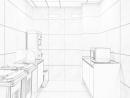 不锈钢柜：1600*600 *850米1.6111.6(1) 不锈钢：采用 304 不锈钢材质，不锈钢材具有优异的耐蚀性、成型性、 相容性以及在很宽温度范围内的强韧性等系列特点；(2) 水龙头： 采用全铜龙头主体； 优质同一体铸造阀体，壁厚均匀，抗压性 强 ，精密陶瓷阀芯，致密坚硬，具有使用寿命长、耐高温、抗腐蚀等特点； (3) 不锈钢的整板剪裁采用数控剪板机进行裁剪，成品分解后的各部分通过 激光焊接技术，激光切割及数控折边成型；(4) 配置：不锈钢水槽+感应水龙头，含 50mm 挡水板；162配 餐 间、 开 水 间不锈钢水槽+感应水龙头套1111(1) 不锈钢：采用 304 不锈钢材质，不锈钢材具有优异的耐蚀性、成型性、 相容性以及在很宽温度范围内的强韧性等系列特点；(2) 水龙头： 采用全铜龙头主体； 优质同一体铸造阀体，壁厚均匀，抗压性 强 ，精密陶瓷阀芯，致密坚硬，具有使用寿命长、耐高温、抗腐蚀等特点； (3) 不锈钢的整板剪裁采用数控剪板机进行裁剪，成品分解后的各部分通过 激光焊接技术，激光切割及数控折边成型；(4) 配置：不锈钢水槽+感应水龙头，含 50mm 挡水板；163配 餐 间、 开 水 间亚克力挡 水板：700*500* 380个1111(1) 不锈钢：采用 304 不锈钢材质，不锈钢材具有优异的耐蚀性、成型性、 相容性以及在很宽温度范围内的强韧性等系列特点；(2) 水龙头： 采用全铜龙头主体； 优质同一体铸造阀体，壁厚均匀，抗压性 强 ，精密陶瓷阀芯，致密坚硬，具有使用寿命长、耐高温、抗腐蚀等特点； (3) 不锈钢的整板剪裁采用数控剪板机进行裁剪，成品分解后的各部分通过 激光焊接技术，激光切割及数控折边成型；(4) 配置：不锈钢水槽+感应水龙头，含 50mm 挡水板；164医 废 间不锈钢拖 把池：800*600* 1100个1111(1) 不锈钢：采用 304 不锈钢材质，不锈钢材具有优异的耐蚀性、成型性、 相容性以及在很宽温度范围内的强韧性等系列特点；(2) 水龙头： 采用全铜龙头主体； 优质同一体铸造阀体，壁厚均匀，抗压性 强 ，精密陶瓷阀芯，致密坚硬，具有使用寿命长、耐高温、抗腐蚀等特点； (3) 不锈钢的整板剪裁采用数控剪板机进行裁剪，成品分解后的各部分通过 激光焊接技术，激光切割及数控折边成型；(4) 配置：不锈钢水槽+感应水龙头，含 250mm 挡水条；165医 废 间不锈钢废 液桶：400*600* 1100个1111(1) 不锈钢：采用 304 不锈钢材质，不锈钢材具有优异的耐蚀性、成型性、 相容性以及在很宽温度范围内的强韧性等系列特点；(2) 水龙头： 采用全铜龙头主体； 优质同一体铸造阀体，壁厚均匀，抗压性 强 ，精密陶瓷阀芯，致密坚硬，具有使用寿命长、耐高温、抗腐蚀等特点； (3) 不锈钢的整板剪裁采用数控剪板机进行裁剪，成品分解后的各部分通过 激光焊接技术，激光切割及数控折边成型；(4) 配置：不锈钢水槽+感应水龙头，含 250mm 挡水条；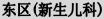 166大 开 间 办 公 室办公桌：1200*650 *750(1150)张131113(1) 材料：台面、侧脚板为 25mm 厚木纹色 E0 级多层板，侧脚板为 25mm 厚多 层板；其余为 18mm 厚，(2) 封边： 桌面板采用激光封边，ABS 封边条,无胶；(3) 五金配件： 阻尼铰链、钢珠三节导轨、拉手、锁件；(4) 配置：主台+侧脚板+主机吊+固定柜 (三抽屉) +板式上柜 (650*250*400) +前挡板；167医生椅： 常规张131113(1) 背板为内外双板互扣结构，保持强度稳定和紧密贴合、不脱落、不变型， 易清洁。                                                                (2) 材质： 整块背外壳 采用聚丙烯加玻纤 (PA66+GF40%) 改性料，聚丙烯材料强 度和韧性较高，玻璃纤维有减少聚丙烯缩水,提高背框的精度， 同时增强材料 的强度和耐热性能，表面光洁平整，颜色均匀，不得有明显缩水凹痕；(3) 面料：超纤皮软包垫(超纤皮厚度不低于 1.2mm) ,采用高密度、高弹力 聚氨脂海绵，密度不低于 45，可防氧化、防碎，软硬适中， 回弹性良好，不 易变形结合人体工力学弧度整块设计。座垫≥65KG/m3，厚度≥70mm，单重 ≥ 1kg，   不含 TDI(甲苯二异氰酸酯 ) 有害物质成份，采用水发泡工艺，经阻燃 处理；(4) 扶手： 全新塑胶扶手，PU 面盖；(5) 底盘机构:：采用一级锁定基本倾仰底盘，壁厚 2.0mm；(6) 气压棒：采用:知名品牌,可承受 250kg 重力、4 级、平稳、无漏气、无 噪音；(7) 椅脚:半径为 340MM 五星脚；(8) 椅轮:尼龙万向插轮，   Ф60mm/Ф25mm；(9) 功能：椅背单向升降锁定可调节，满足多工作姿态及不同身高人群使用；168开门柜(W*310* 850)米10.31110.3(1) 材料：为 18mm 厚木纹色多层板；(2) 封边：   门板采用激光封边，ABS 封边条，无胶；(3) 五金配件： 阻尼铰链耐久性不少于 80000 次；耐腐蚀 18h 无损；锁具使 用寿命不低于 10000 次；(4) 配置：   内含一块层板，斜切边拉手。169大 开 间 办 公 室文件柜 (板式) ：1200*420 *2000个1111(1) 材料：基材为 18mm 厚木纹色多层板，薄边工艺；(2) 封边：   门板采用激光封边，ABS 封边条，无胶；(3) 五金配件： 阻尼铰链耐久性不少于 80000 次；耐腐蚀 18h 无损；锁具使 用寿命不低于 10000 次；(4) 配置： 上玻璃双开门 (内含两块活动层板) +单开木门 (内含挂衣杆) + 两个抽屉+下木质三开门 (内含一块活动层板) ,含斜切边拉手,抽屉含锁，其 余不含锁；170医 护 工 作 站医护办公 桌：1200*650 *750张4114(1) 材料：台面为 25mm 厚优质品牌木纹色 E0 级多层板，侧脚板为 25mm 厚多 层板；(2) 封边： 桌面板采用激光封边，ABS 封边条,无胶；(3) 五金配件： 阻尼铰链、钢珠三节导轨、拉手、锁件；(4) 配置： 主台+侧脚板+横挂主机吊+冷轧钢活动柜 (三抽屉) +前挡板；171医 护 工 作 站医生椅： 常规张4114(1) 背板为内外双板互扣结构，保持强度稳定和紧密贴合、不脱落、不变型， 易清洁。                                                                (2) 材质： 整块背外壳 采用聚丙烯加玻纤 (PA66+GF40%) 改性料，聚丙烯材料强 度和韧性较高，玻璃纤维有减少聚丙烯缩水,提高背框的精度， 同时增强材料 的强度和耐热性能，表面光洁平整，颜色均匀，不得有明显缩水凹痕；(3) 面料：超纤皮软包垫(超纤皮厚度不低于 1.2mm) ,采用高密度、高弹力 聚氨脂海绵，密度不低于 45，可防氧化、防碎，软硬适中， 回弹性良好，不 易变形结合人体工力学弧度整块设计。座垫≥65KG/m3，厚度≥70mm，单重 ≥ 1kg，   不含 TDI(甲苯二异氰酸酯 ) 有害物质成份，采用水发泡工艺，经阻燃 处理；(4) 扶手： 全新塑胶扶手，PU 面盖；(5) 底盘机构:：采用一级锁定基本倾仰底盘，壁厚 2.0mm；(6) 气压棒：采用:知名品牌,可承受 250kg 重力、4 级、平稳、无漏气、无 噪音；(7) 椅脚:半径为 340MM 五星脚；(8) 椅轮:尼龙万向插轮，   Ф60mm/Ф25mm；(9) 功能：椅背单向升降锁定可调节，满足多工作姿态及不同身高人群使用；172医 护 工 作 站升降演讲 台：常规张1111(1) 台面：25mm 厚 E0 级多层板；(2) 脚： 电镀脚+万向轮，可升降。173主 任 办 公 室主任办公 桌：1500*1600*750(1480)张1111(1) 材料： 台面为 25mm 厚优质品牌木纹色 E0 级多层板，其余为 18mm 厚；(2) 封边：   门板采用激光封边，ABS 封边条，无胶；(3) 五金配件： 阻尼铰链耐久性不少于 80000 次；耐腐蚀 18h 无损；锁具使 用寿命不低于 10000 次；(4) 配置： 主台面+侧柜 (可抽拉主机柜+三抽屉+单开门) +前挡板+钢脚+观 片灯架；174主 任 办 公 室医生椅： 常规张1111(1) 背板为内外双板互扣结构，保持强度稳定和紧密贴合、不脱落、不变型， 易清洁。                                                                (2) 材质： 整块背外壳 采用聚丙烯加玻纤 (PA66+GF40%) 改性料，聚丙烯材料强 度和韧性较高，玻璃纤维有减少聚丙烯缩水,提高背框的精度， 同时增强材料 的强度和耐热性能，表面光洁平整，颜色均匀，不得有明显缩水凹痕；(3) 面料：超纤皮软包垫(超纤皮厚度不低于 1.2mm) ,采用高密度、高弹力 聚氨脂海绵，密度不低于 45，可防氧化、防碎，软硬适中， 回弹性良好，不 易变形结合人体工力学弧度整块设计。座垫≥65KG/m3，厚度≥70mm，单重 ≥ 1kg，   不含 TDI(甲苯二异氰酸酯 ) 有害物质成份，采用水发泡工艺，经阻燃 处理；(4) 扶手： 全新塑胶扶手，PU 面盖；(5) 底盘机构:：采用一级锁定基本倾仰底盘，壁厚 2.0mm；(6) 气压棒：采用:知名品牌,可承受 250kg 重力、4 级、平稳、无漏气、无 噪音；(7) 椅脚:半径为 340MM 五星脚；(8) 椅轮:尼龙万向插轮，   Ф60mm/Ф25mm；(9) 功能：椅背单向升降锁定可调节，满足多工作姿态及不同身高人群使用；175主 任 办 公 室示教椅： 常规张2112(1) 椅背：全新尼龙 PA 背框，过 BIFMA80b 拉背测试；(2) 扶手：全新 PP 固定扶手，通过 BIFMA 45KG 拉力测试；(3) 海棉：采用优质品牌高密度 40 度泡棉，高回弹性，耐用度高；(4) 曲木板：座垫为 15mm 多层曲木板热压成型；(5) 黑色烤漆四脚椅架 (方管) ；(6) 可叠至四张；176开门柜(W*310* 850)米2.5112.5(1) 材料：为 18mm 厚木纹色多层板；(2) 封边：   门板采用激光封边，ABS 封边条，无胶；(3) 五金配件： 阻尼铰链耐久性不少于 80000 次；耐腐蚀 18h 无损；锁具使 用寿命不低于 10000 次；(4) 配置：   内含一块层板，斜切边拉手。177文件柜 (板式) ：1200*420 *2000个1111(1) 材料：基材为 18mm 厚木纹色多层板，薄边工艺；(2) 封边：   门板采用激光封边，ABS 封边条，无胶；(3) 五金配件： 阻尼铰链耐久性不少于 80000 次；耐腐蚀 18h 无损；锁具使 用寿命不低于 10000 次；(4) 配置： 上玻璃双开门 (内含两块活动层板) +单开木门 (内含挂衣杆) + 两个抽屉+下木质三开门 (内含一块活动层板) ,含斜切边拉手,抽屉含锁，其 余不含锁；178副主任/护士长办公室文件柜 (板式) ：1200*420 *2000个2112(1) 材料：基材为 18mm 厚木纹色多层板，薄边工艺；(2) 封边：   门板采用激光封边，ABS 封边条，无胶；(3) 五金配件： 阻尼铰链耐久性不少于 80000 次；耐腐蚀 18h 无损；锁具使 用寿命不低于 10000 次；(4) 配置： 上玻璃双开门 (内含两块活动层板) +单开木门 (内含挂衣杆) + 两个抽屉+下木质三开门 (内含一块活动层板) ,含斜切边拉手,抽屉含锁，其 余不含锁；179副主任/护士长办公室开门柜(W*310* 850)米2.3112.3(1) 材料：为 18mm 厚木纹色多层板；(2) 封边：   门板采用激光封边，ABS 封边条，无胶；(3) 五金配件： 阻尼铰链耐久性不少于 80000 次；耐腐蚀 18h 无损；锁具使 用寿命不低于 10000 次；(4) 配置：   内含一块层板，斜切边拉手。180主任办公 桌：1500*1600*750(1480)张4114(1) 材料： 台面为 25mm 厚优质品牌木纹色 E0 级多层板，其余为 18mm 厚；(2) 封边：   门板采用激光封边，ABS 封边条，无胶；(3) 五金配件： 阻尼铰链耐久性不少于 80000 次；耐腐蚀 18h 无损；锁具使 用寿命不低于 10000 次；(4) 配置： 主台面+侧柜 (可抽拉主机柜+三抽屉+单开门) +前挡板+钢脚+观 片灯架；181医生椅： 常规张4114(1) 背板为内外双板互扣结构，保持强度稳定和紧密贴合、不脱落、不变型， 易清洁。                                                                (2) 材质： 整块背外壳 采用聚丙烯加玻纤 (PA66+GF40%) 改性料，聚丙烯材料强 度和韧性较高，玻璃纤维有减少聚丙烯缩水,提高背框的精度， 同时增强材料 的强度和耐热性能，表面光洁平整，颜色均匀，不得有明显缩水凹痕；(3) 面料：超纤皮软包垫(超纤皮厚度不低于 1.2mm) ,采用高密度、高弹力 聚氨脂海绵，密度不低于 45，可防氧化、防碎，软硬适中， 回弹性良好，不 易变形结合人体工力学弧度整块设计。座垫≥65KG/m3，厚度≥70mm，单重 ≥ 1kg，   不含 TDI(甲苯二异氰酸酯 ) 有害物质成份，采用水发泡工艺，经阻燃 处理；(4) 扶手： 全新塑胶扶手，PU 面盖；(5) 底盘机构:：采用一级锁定基本倾仰底盘，壁厚 2.0mm；(6) 气压棒：采用:知名品牌,可承受 250kg 重力、4 级、平稳、无漏气、无 噪音；(7) 椅脚:半径为 340MM 五星脚；(8) 椅轮:尼龙万向插轮，   Ф60mm/Ф25mm；(9) 功能：椅背单向升降锁定可调节，满足多工作姿态及不同身高人群使用；182谈 话 间洽谈椅： 常规张2112(1) 材质：椅座和椅背为 PP 塑料座板材质；(2) 脚架：铝合金脚，经 9 道防锈喷涂前处理；(3) 无扶手；183办公桌：1200*650 *750张1111(1) 材料： 台面为 25mm 厚优质品牌木纹色 E0 级多层板，其余为 18mm 厚；(2) 封边： 桌面板采用激光封边，ABS 封边条,无胶；(3) 五金配件： 阻尼铰链、钢珠三节导轨、拉手、锁件；(4) 配置： 主台+侧脚板+主机吊+固定柜 (三抽屉) +前挡板；184换 药 室医用诊床(诊查床) ：1750*650 *680个1111(1) 台架：优质冷扎钢管，金属表面经酸洗、磷化等化学防锈、防腐处理后， 环氧树酯高温喷涂、烤漆，喷涂后具有耐腐蚀、防火、防潮等功能；(2) 床面：采用医用抗菌超纤皮；摩擦色牢度 (干擦、湿擦、碱性汗液) ≧4 级；耐折牢度不低于 5000 次；(3) 五金配件： 钢珠三节导轨；(4) 床腿：采用 50*50mm 优质冷扎钢管，管壁厚 1.5mm；(5) 床架：采用 60*30*1.5mm 优质冷扎钢管；(6) 床板：采用多层板，板厚 18mm； 甲醛释放量 ENF≦0.022mg/m³；不含苯； 甲苯；(7) 配置：含头枕、 1 个抽屉、无纺布卷筒；185男 女 更 衣 室换鞋凳： 900*380*450个4114(1) 面料： 采用医用抗菌超纤皮，皮面光泽度好，透气性强，柔软且富于韧 性，着色牢度强，无结疤及皮面自然缺陷；(2) 海棉： 采用海绵，可防氧化， 防碎； 坐感舒适，根据人体工程学原理设 计 ；底部及成型海绵面再附一次定型泡棉、高回弹海绵；(3) 柜体：采用厚度≥1.0mm 的一级冷轧钢板；耐酸碱腐蚀、光滑、不伤手， 外形设计美观大方，是一种优质钢板，表面光滑、平整；(4) 粉末： 采用静电喷涂粉末； 耐腐蚀，不易生锈， 同时具有环保、抑菌、 防锈 、耐腐蚀、绝缘性高、附着力强、耐摩擦等技术特点；(5) 配置：含 6 个空格柜；186配 餐 间、 开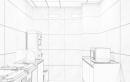 不锈钢柜：1600*600 *850米1.6111.6(1) 不锈钢：采用 304 不锈钢材质，不锈钢材具有优异的耐蚀性、成型性、 相容性以及在很宽温度范围内的强韧性等系列特点；(2) 水龙头： 采用全铜龙头主体； 优质同一体铸造阀体，壁厚均匀，抗压性 强 ，精密陶瓷阀芯，致密坚硬，具有使用寿命长、耐高温、抗腐蚀等特点；187水 间不锈钢水槽+感应水龙头套1111(3) 不锈钢的整板剪裁采用数控剪板机进行裁剪，成品分解后的各部分通过 激光焊接技术，激光切割及数控折边成型；(4) 配置：不锈钢水槽+感应水龙头，含 50mm 挡水板；188水 间亚克力挡 水板：700*500* 380个1111(3) 不锈钢的整板剪裁采用数控剪板机进行裁剪，成品分解后的各部分通过 激光焊接技术，激光切割及数控折边成型；(4) 配置：不锈钢水槽+感应水龙头，含 50mm 挡水板；189医 废 间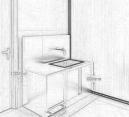 不锈钢拖 把池：800*600* 1100个1111(1) 不锈钢：采用 304 不锈钢材质，不锈钢材具有优异的耐蚀性、成型性、 相容性以及在很宽温度范围内的强韧性等系列特点；(2) 水龙头： 采用全铜龙头主体； 优质同一体铸造阀体，壁厚均匀，抗压性 强 ，精密陶瓷阀芯，致密坚硬，具有使用寿命长、耐高温、抗腐蚀等特点； (3) 不锈钢的整板剪裁采用数控剪板机进行裁剪，成品分解后的各部分通过 激光焊接技术，激光切割及数控折边成型；(4) 配置：不锈钢水槽+感应水龙头，含 250mm 挡水条；190医 废 间不锈钢废 液桶：400*600* 1100个1111(1) 不锈钢：采用 304 不锈钢材质，不锈钢材具有优异的耐蚀性、成型性、 相容性以及在很宽温度范围内的强韧性等系列特点；(2) 水龙头： 采用全铜龙头主体； 优质同一体铸造阀体，壁厚均匀，抗压性 强 ，精密陶瓷阀芯，致密坚硬，具有使用寿命长、耐高温、抗腐蚀等特点； (3) 不锈钢的整板剪裁采用数控剪板机进行裁剪，成品分解后的各部分通过 激光焊接技术，激光切割及数控折边成型；(4) 配置：不锈钢水槽+感应水龙头，含 250mm 挡水条；191家 属 等 候 区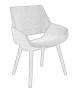 休闲椅 1： 常规张121112(1) 面料：采用医用抗菌超纤皮，    (厚度不低于 1.2mm) ，皮面光泽度好， 透气性强，柔软且富于韧性，着色牢度强，无结疤及皮面自然缺陷；(2) 海棉：采用优质品牌阻燃 PU 泡棉，可防氧化，防碎；坐感舒适，根据人 体工程学原理设计；底部及成型海绵面再附一次定型泡棉、高回弹海绵，座、 背内置蛇形钢拉簧回橡皮拉带； 依据人体工程学原理设计；(3) 内框架：采用优质不变形硬木框结构，并经防腐、防潮、防虫化学处理， 接口密封坚固；(4) 配置： 实木脚架；192家 属 等 候 区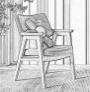 休闲椅 2： 常规张6116(1) 面料：采用医用抗菌超纤皮，    (厚度不低于 1.2mm) ，皮面光泽度好， 透气性强，柔软且富于韧性，着色牢度强，无结疤及皮面自然缺陷；(2) 海棉：采用优质品牌阻燃 PU 泡棉，可防氧化，防碎；坐感舒适，根据人 体工程学原理设计；底部及成型海绵面再附一次定型泡棉、高回弹海绵，座、 背内置蛇形钢拉簧回橡皮拉带； 依据人体工程学原理设计；(3) 内框架：采用优质不变形硬木框结构，并经防腐、防潮、防虫化学处理，接口密封坚固；(4) 配置： 实木脚架；193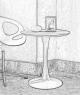 茶几：  φ800*750张6116(1) 贴面材料： 采用进口AAA 级优质樱桃木木皮，厚度为 0.6mm；(2) 基材： 采用优质品牌多层板；(3) 油漆： 采用优质品牌环保油漆，符合国际环保标准，油漆工艺符合工序 要求；(4) 配置： 茶几脚材质为喷塑脚架，造型独特、美观、稳定性强；194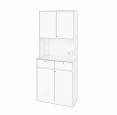 高柜： 600*600*2500个2112(1) 材料： 门板为 18mm 厚木纹色多层板；柜体采用厚度≥1.0mm 的一级医用 SECC 电解钢板；(2) 封边：   门板采用激光封边，ABS 封边条，无胶；(3) 柜体：采用厚度≥1.0mm 的一级医用 SECC 电解钢板；耐酸碱腐蚀、光滑、 不伤手，外形设计美观大方，是一种优质钢板，表面光滑、平整；(4) 粉末： 采用抗菌环氧树脂粉末； 耐腐蚀，不易生锈， 同时具有环保、抑 菌、防锈、耐腐蚀、绝缘性高、 附着力强、耐摩擦等技术特点；(5) 五金配件： 阻尼铰链耐久性不少于 80000 次；耐腐蚀 18h 无损；拉手、 锁具使用寿命不低于 10000 次；(6) 配置： 上双开门 (内含一块层板) +中间两个抽屉+下木质双开门 (内含 一块活动层板) ，含斜切边拉手；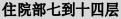 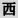 193大 开 间 办 公 室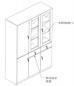 文件柜 (板式) ：1200*420 *2000个1188(1) 材料：基材为 18mm 厚木纹色多层板，薄边工艺；(2) 封边：   门板采用激光封边，ABS 封边条，无胶；(3) 五金配件： 阻尼铰链耐久性不少于 80000 次；耐腐蚀 18h 无损；锁具使 用寿命不低于 10000 次；(4) 配置： 上玻璃双开门 (内含两块活动层板) +单开木门 (内含挂衣杆) + 两个抽屉+下木质三开门 (内含一块活动层板) ,含斜切边拉手,抽屉含锁，其 余不含锁；194大 开 间 办 公 室办公桌：1200*650 *750(1150)张1318104(1) 材料：台面、侧脚板为 25mm 厚木纹色 E0 级多层板，侧脚板为 25mm 厚多 层板；其余为 18mm 厚，(2) 封边： 桌面板采用激光封边，ABS 封边条,无胶；(3) 五金配件： 阻尼铰链、钢珠三节导轨、拉手、锁件；(4) 配置：主台+侧脚板+主机吊+固定柜 (三抽屉) +板式上柜 (650*250*400) +前挡板；195大 开 间 办 公 室医生椅： 常规张1318104(1) 背板为内外双板互扣结构，保持强度稳定和紧密贴合、不脱落、不变型， 易清洁。                                                                (2) 材质： 整块背外壳 采用聚丙烯加玻纤 (PA66+GF40%) 改性料，聚丙烯材料强 度和韧性较高，玻璃纤维有减少聚丙烯缩水,提高背框的精度， 同时增强材料 的强度和耐热性能，表面光洁平整，颜色均匀，不得有明显缩水凹痕；(3) 面料：超纤皮软包垫(超纤皮厚度不低于 1.2mm) ,采用高密度、高弹力 聚氨脂海绵，密度不低于 45，可防氧化、防碎，软硬适中， 回弹性良好，不 易变形结合人体工力学弧度整块设计。座垫≥65KG/m3，厚度≥70mm，单重 ≥ 1kg，   不含 TDI(甲苯二异氰酸酯 ) 有害物质成份，采用水发泡工艺，经阻燃 处理；(4) 扶手： 全新塑胶扶手，PU 面盖；(5) 底盘机构:：采用一级锁定基本倾仰底盘，壁厚 2.0mm；(6) 气压棒：采用:知名品牌,可承受 250kg 重力、4 级、平稳、无漏气、无 噪音；(7) 椅脚:半径为 340MM 五星脚；(8) 椅轮:尼龙万向插轮，   Ф60mm/Ф25mm；(9) 功能：椅背单向升降锁定可调节，满足多工作姿态及不同身高人群使用；196大 开 间 办 公 室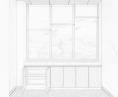 开门柜(W*310* 850)米10.31882.4(1) 材料：为 18mm 厚木纹色多层板；(2) 封边：   门板采用激光封边，ABS 封边条，无胶；(3) 五金配件： 阻尼铰链耐久性不少于 80000 次；耐腐蚀 18h 无损；锁具使 用寿命不低于 10000 次；(4) 配置：   内含一块层板，斜切边拉手。197医 护 工 作 站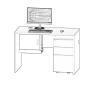 医护办公 桌：1200*650 *750张41832(1) 材料：台面为 25mm 厚优质品牌木纹色 E0 级多层板，侧脚板为 25mm 厚多 层板；(2) 封边： 桌面板采用激光封边，ABS 封边条,无胶；(3) 五金配件： 阻尼铰链、钢珠三节导轨、拉手、锁件；(4) 配置： 主台+侧脚板+横挂主机吊+冷轧钢活动柜 (三抽屉) +前挡板；198医 护 工 作 站医生椅： 常规张41832(1) 背板为内外双板互扣结构，保持强度稳定和紧密贴合、不脱落、不变型， 易清洁。                                                                (2) 材质： 整块背外壳 采用聚丙烯加玻纤 (PA66+GF40%) 改性料，聚丙烯材料强 度和韧性较高，玻璃纤维有减少聚丙烯缩水,提高背框的精度， 同时增强材料 的强度和耐热性能，表面光洁平整，颜色均匀，不得有明显缩水凹痕；(3) 面料：超纤皮软包垫(超纤皮厚度不低于 1.2mm) ,采用高密度、高弹力 聚氨脂海绵，密度不低于 45，可防氧化、防碎，软硬适中， 回弹性良好，不 易变形结合人体工力学弧度整块设计。座垫≥65KG/m3，厚度≥70mm，单重 ≥ 1kg，   不含 TDI(甲苯二异氰酸酯 ) 有害物质成份，采用水发泡工艺，经阻燃 处理；(4) 扶手： 全新塑胶扶手，PU 面盖；(5) 底盘机构:：采用一级锁定基本倾仰底盘，壁厚 2.0mm；(6) 气压棒：采用:知名品牌,可承受 250kg 重力、4 级、平稳、无漏气、无 噪音；(7) 椅脚:半径为 340MM 五星脚；(8) 椅轮:尼龙万向插轮，   Ф60mm/Ф25mm；(9) 功能：椅背单向升降锁定可调节，满足多工作姿态及不同身高人群使用；199医 护 工 作 站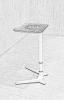 升降演讲 台：常规张1188(1) 台面：25mm 厚 E0 级多层板；(2) 脚： 电镀脚+万向轮，可升降。200主 任 办 公 室主任办公 桌：1500*1600*750(1480)张1188(1) 材料： 台面为 25mm 厚优质品牌木纹色 E0 级多层板，其余为 18mm 厚；(2) 封边：   门板采用激光封边，ABS 封边条，无胶；(3) 五金配件： 阻尼铰链耐久性不少于 80000 次；耐腐蚀 18h 无损；锁具使 用寿命不低于 10000 次；(4) 配置： 主台面+侧柜 (可抽拉主机柜+三抽屉+单开门) +前挡板+钢脚+观 片灯架；201主 任 办 公 室医生椅： 常规张1188(1) 背板为内外双板互扣结构，保持强度稳定和紧密贴合、不脱落、不变型， 易清洁。                                                                (2) 材质： 整块背外壳 采用聚丙烯加玻纤 (PA66+GF40%) 改性料，聚丙烯材料强 度和韧性较高，玻璃纤维有减少聚丙烯缩水,提高背框的精度， 同时增强材料 的强度和耐热性能，表面光洁平整，颜色均匀，不得有明显缩水凹痕；(3) 面料：超纤皮软包垫(超纤皮厚度不低于 1.2mm) ,采用高密度、高弹力 聚氨脂海绵，密度不低于 45，可防氧化、防碎，软硬适中， 回弹性良好，不 易变形结合人体工力学弧度整块设计。座垫≥65KG/m3，厚度≥70mm，单重 ≥ 1kg，   不含 TDI(甲苯二异氰酸酯 ) 有害物质成份，采用水发泡工艺，经阻燃 处理；(4) 扶手： 全新塑胶扶手，PU 面盖；(5) 底盘机构:：采用一级锁定基本倾仰底盘，壁厚 2.0mm；(6) 气压棒：采用:知名品牌,可承受 250kg 重力、4 级、平稳、无漏气、无 噪音；(7) 椅脚:半径为 340MM 五星脚；(8) 椅轮:尼龙万向插轮，   Ф60mm/Ф25mm；(9) 功能：椅背单向升降锁定可调节，满足多工作姿态及不同身高人群使用；202主 任 办 公 室示教椅： 常规张21816(1) 椅背：全新尼龙 PA 背框，过 BIFMA80b 拉背测试；(2) 扶手：全新 PP 固定扶手，通过 BIFMA 45KG 拉力测试；(3) 海棉：采用优质品牌高密度 40 度泡棉，高回弹性，耐用度高；(4) 曲木板：座垫为 15mm 多层曲木板热压成型；(5) 黑色烤漆四脚椅架 (方管) ；(6) 可叠至四张；203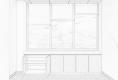 开门柜(W*310* 850)米2.51820(1) 材料：为 18mm 厚木纹色多层板；(2) 封边：   门板采用激光封边，ABS 封边条，无胶；(3) 五金配件： 阻尼铰链耐久性不少于 80000 次；耐腐蚀 18h 无损；锁具使 用寿命不低于 10000 次；(4) 配置：   内含一块层板，斜切边拉手。204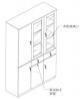 文件柜 (板式) ：1200*420 *2000个1188(1) 材料：基材为 18mm 厚木纹色多层板，薄边工艺；(2) 封边：   门板采用激光封边，ABS 封边条，无胶；(3) 五金配件： 阻尼铰链耐久性不少于 80000 次；耐腐蚀 18h 无损；锁具使 用寿命不低于 10000 次；(4) 配置： 上玻璃双开门 (内含两块活动层板) +单开木门 (内含挂衣杆) + 两个抽屉+下木质三开门 (内含一块活动层板) ,含斜切边拉手,抽屉含锁，其 余不含锁；205副主任/护士长办公室文件柜 (板式) ：1200*420 *2000个21816(1) 材料：基材为 18mm 厚木纹色多层板，薄边工艺；(2) 封边：   门板采用激光封边，ABS 封边条，无胶；(3) 五金配件： 阻尼铰链耐久性不少于 80000 次；耐腐蚀 18h 无损；锁具使 用寿命不低于 10000 次；(4) 配置： 上玻璃双开门 (内含两块活动层板) +单开木门 (内含挂衣杆) + 两个抽屉+下木质三开门 (内含一块活动层板) ,含斜切边拉手,抽屉含锁，其 余不含锁；206副主任/护士长办公室开门柜(W*310* 850)米2.31818.4(1) 材料：为 18mm 厚木纹色多层板；(2) 封边：   门板采用激光封边，ABS 封边条，无胶；(3) 五金配件： 阻尼铰链耐久性不少于 80000 次；耐腐蚀 18h 无损；锁具使 用寿命不低于 10000 次；(4) 配置：   内含一块层板，斜切边拉手。207主任办公 桌：1500*1600*750(1480)张41832(1) 材料： 台面为 25mm 厚优质品牌木纹色 E0 级多层板，其余为 18mm 厚；(2) 封边：   门板采用激光封边，ABS 封边条，无胶；(3) 五金配件： 阻尼铰链耐久性不少于 80000 次；耐腐蚀 18h 无损；锁具使 用寿命不低于 10000 次；(4) 配置： 主台面+侧柜 (可抽拉主机柜+三抽屉+单开门) +前挡板+钢脚+观 片灯架；208医生椅： 常规张41832(1) 背板为内外双板互扣结构，保持强度稳定和紧密贴合、不脱落、不变型， 易清洁。                                                                (2) 材质： 整块背外壳 采用聚丙烯加玻纤 (PA66+GF40%) 改性料，聚丙烯材料强 度和韧性较高，玻璃纤维有减少聚丙烯缩水,提高背框的精度， 同时增强材料 的强度和耐热性能，表面光洁平整，颜色均匀，不得有明显缩水凹痕；(3) 面料：超纤皮软包垫(超纤皮厚度不低于 1.2mm) ,采用高密度、高弹力 聚氨脂海绵，密度不低于 45，可防氧化、防碎，软硬适中， 回弹性良好，不 易变形结合人体工力学弧度整块设计。座垫≥65KG/m3，厚度≥70mm，单重 ≥ 1kg，   不含 TDI(甲苯二异氰酸酯 ) 有害物质成份，采用水发泡工艺，经阻燃 处理；(4) 扶手： 全新塑胶扶手，PU 面盖；(5) 底盘机构:：采用一级锁定基本倾仰底盘，壁厚 2.0mm；(6) 气压棒：采用:知名品牌,可承受 250kg 重力、4 级、平稳、无漏气、无 噪音；(7) 椅脚:半径为 340MM 五星脚；(8) 椅轮:尼龙万向插轮，   Ф60mm/Ф25mm；(9) 功能：椅背单向升降锁定可调节，满足多工作姿态及不同身高人群使用；209谈 话 间洽谈椅： 常规张21816(1) 材质：椅座和椅背为 PP 塑料座板材质；(2) 脚架：铝合金脚，经 9 道防锈喷涂前处理；(3) 无扶手；210办公桌：1200*650 *750张1188(1) 材料： 台面为 25mm 厚优质品牌木纹色 E0 级多层板，其余为 18mm 厚；(2) 封边： 桌面板采用激光封边，ABS 封边条,无胶；(3) 五金配件： 阻尼铰链、钢珠三节导轨、拉手、锁件；(4) 配置： 主台+侧脚板+主机吊+固定柜 (三抽屉) +前挡板；211换 药 室医用诊床(诊查床) ：1750*650 *680个1188(1) 台架：优质冷扎钢管，金属表面经酸洗、磷化等化学防锈、防腐处理后， 环氧树酯高温喷涂、烤漆，喷涂后具有耐腐蚀、防火、防潮等功能；(2) 床面：采用医用抗菌超纤皮；摩擦色牢度 (干擦、湿擦、碱性汗液) ≧4 级；耐折牢度不低于 5000 次；(3) 五金配件： 钢珠三节导轨；(4) 床腿：采用 50*50mm 优质冷扎钢管，管壁厚 1.5mm；(5) 床架：采用 60*30*1.5mm 优质冷扎钢管；(6) 床板：采用多层板，板厚 18mm； 甲醛释放量 ENF≦0.022mg/m³；不含苯； 甲苯；(7) 配置：含头枕、 1 个抽屉、无纺布卷筒；212男 女 更 衣 室换鞋凳： 900*380*450个41832(1) 面料： 采用医用抗菌超纤皮，皮面光泽度好，透气性强，柔软且富于韧 性，着色牢度强，无结疤及皮面自然缺陷；(2) 海棉： 采用海绵，可防氧化， 防碎； 坐感舒适，根据人体工程学原理设 计 ；底部及成型海绵面再附一次定型泡棉、高回弹海绵；(3) 柜体：采用厚度≥1.0mm 的一级冷轧钢板；耐酸碱腐蚀、光滑、不伤手， 外形设计美观大方，是一种优质钢板，表面光滑、平整；(4) 粉末： 采用静电喷涂粉末； 耐腐蚀，不易生锈， 同时具有环保、抑菌、 防锈 、耐腐蚀、绝缘性高、附着力强、耐摩擦等技术特点；(5) 配置：含 6 个空格柜；213配 餐 间、 开 水不锈钢柜：1600*600 *850米1.61812.8(1) 不锈钢：采用 304 不锈钢材质，不锈钢材具有优异的耐蚀性、成型性、 相容性以及在很宽温度范围内的强韧性等系列特点；(2) 水龙头： 采用全铜龙头主体； 优质同一体铸造阀体，壁厚均匀，抗压性 强 ，精密陶瓷阀芯，致密坚硬，具有使用寿命长、耐高温、抗腐蚀等特点； (3) 不锈钢的整板剪裁采用数控剪板机进行裁剪，成品分解后的各部分通过214配 餐 间、 开 水不锈钢水套1188(1) 不锈钢：采用 304 不锈钢材质，不锈钢材具有优异的耐蚀性、成型性、 相容性以及在很宽温度范围内的强韧性等系列特点；(2) 水龙头： 采用全铜龙头主体； 优质同一体铸造阀体，壁厚均匀，抗压性 强 ，精密陶瓷阀芯，致密坚硬，具有使用寿命长、耐高温、抗腐蚀等特点； (3) 不锈钢的整板剪裁采用数控剪板机进行裁剪，成品分解后的各部分通过间槽+感应 水龙头激光焊接技术，激光切割及数控折边成型；(4) 配置：不锈钢水槽+感应水龙头，含 50mm 挡水板；215间亚克力挡 水板：700*500* 380个1188激光焊接技术，激光切割及数控折边成型；(4) 配置：不锈钢水槽+感应水龙头，含 50mm 挡水板；216医 废 间不锈钢拖 把池：800*600* 1100个1188(1) 不锈钢：采用 304 不锈钢材质，不锈钢材具有优异的耐蚀性、成型性、 相容性以及在很宽温度范围内的强韧性等系列特点；(2) 水龙头： 采用全铜龙头主体； 优质同一体铸造阀体，壁厚均匀，抗压性 强 ，精密陶瓷阀芯，致密坚硬，具有使用寿命长、耐高温、抗腐蚀等特点； (3) 不锈钢的整板剪裁采用数控剪板机进行裁剪，成品分解后的各部分通过 激光焊接技术，激光切割及数控折边成型；(4) 配置：不锈钢水槽+感应水龙头，含 250mm 挡水条；217医 废 间不锈钢废 液桶：400*600* 1100个1188(1) 不锈钢：采用 304 不锈钢材质，不锈钢材具有优异的耐蚀性、成型性、 相容性以及在很宽温度范围内的强韧性等系列特点；(2) 水龙头： 采用全铜龙头主体； 优质同一体铸造阀体，壁厚均匀，抗压性 强 ，精密陶瓷阀芯，致密坚硬，具有使用寿命长、耐高温、抗腐蚀等特点； (3) 不锈钢的整板剪裁采用数控剪板机进行裁剪，成品分解后的各部分通过 激光焊接技术，激光切割及数控折边成型；(4) 配置：不锈钢水槽+感应水龙头，含 250mm 挡水条；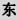 218大 开 间 办 公 室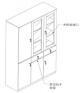 文件柜 (板式) ：1200*420 *2000个1188(1) 材料：基材为 18mm 厚木纹色多层板，薄边工艺；(2) 封边：   门板采用激光封边，ABS 封边条，无胶；(3) 五金配件： 阻尼铰链耐久性不少于 80000 次；耐腐蚀 18h 无损；锁具使 用寿命不低于 10000 次；(4) 配置： 上玻璃双开门 (内含两块活动层板) +单开木门 (内含挂衣杆) + 两个抽屉+下木质三开门 (内含一块活动层板) ,含斜切边拉手,抽屉含锁，其 余不含锁；219大 开 间 办 公 室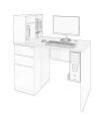 办公桌：1200*650 *750(1150)张1318104(1) 材料：台面、侧脚板为 25mm 厚木纹色 E0 级多层板，侧脚板为 25mm 厚多 层板；其余为 18mm 厚，(2) 封边： 桌面板采用激光封边，ABS 封边条,无胶；(3) 五金配件： 阻尼铰链、钢珠三节导轨、拉手、锁件；(4) 配置：主台+侧脚板+主机吊+固定柜 (三抽屉) +板式上柜 (650*250*400) +前挡板；220医生椅： 常规张1318104(1) 背板为内外双板互扣结构，保持强度稳定和紧密贴合、不脱落、不变型， 易清洁。                                                                (2) 材质： 整块背外壳 采用聚丙烯加玻纤 (PA66+GF40%) 改性料，聚丙烯材料强 度和韧性较高，玻璃纤维有减少聚丙烯缩水,提高背框的精度， 同时增强材料 的强度和耐热性能，表面光洁平整，颜色均匀，不得有明显缩水凹痕；(3) 面料：超纤皮软包垫(超纤皮厚度不低于 1.2mm) ,采用高密度、高弹力 聚氨脂海绵，密度不低于 45，可防氧化、防碎，软硬适中， 回弹性良好，不 易变形结合人体工力学弧度整块设计。座垫≥65KG/m3，厚度≥70mm，单重 ≥ 1kg，   不含 TDI(甲苯二异氰酸酯 ) 有害物质成份，采用水发泡工艺，经阻燃 处理；(4) 扶手： 全新塑胶扶手，PU 面盖；(5) 底盘机构:：采用一级锁定基本倾仰底盘，壁厚 2.0mm；(6) 气压棒：采用:知名品牌,可承受 250kg 重力、4 级、平稳、无漏气、无 噪音；(7) 椅脚:半径为 340MM 五星脚；(8) 椅轮:尼龙万向插轮，   Ф60mm/Ф25mm；(9) 功能：椅背单向升降锁定可调节，满足多工作姿态及不同身高人群使用；221开门柜(W*310* 850)米10.31882.4(1) 材料：为 18mm 厚木纹色多层板；(2) 封边：   门板采用激光封边，ABS 封边条，无胶；(3) 五金配件： 阻尼铰链耐久性不少于 80000 次；耐腐蚀 18h 无损；锁具使 用寿命不低于 10000 次；(4) 配置：   内含一块层板，斜切边拉手。222医 护 工 作 站医护办公 桌：1200*650 *750张41832(1) 材料：台面为 25mm 厚优质品牌木纹色 E0 级多层板，侧脚板为 25mm 厚多 层板；(2) 封边： 桌面板采用激光封边，ABS 封边条,无胶；(3) 五金配件： 阻尼铰链、钢珠三节导轨、拉手、锁件；(4) 配置： 主台+侧脚板+横挂主机吊+冷轧钢活动柜 (三抽屉) +前挡板；223医生椅： 常规张41832(1) 背板为内外双板互扣结构，保持强度稳定和紧密贴合、不脱落、不变型， 易清洁。                                                                (2) 材质： 整块背外壳 采用聚丙烯加玻纤 (PA66+GF40%) 改性料，聚丙烯材料强 度和韧性较高，玻璃纤维有减少聚丙烯缩水,提高背框的精度， 同时增强材料 的强度和耐热性能，表面光洁平整，颜色均匀，不得有明显缩水凹痕；(3) 面料：超纤皮软包垫(超纤皮厚度不低于 1.2mm) ,采用高密度、高弹力 聚氨脂海绵，密度不低于 45，可防氧化、防碎，软硬适中， 回弹性良好，不 易变形结合人体工力学弧度整块设计。座垫≥65KG/m3，厚度≥70mm，单重 ≥ 1kg，   不含 TDI(甲苯二异氰酸酯 ) 有害物质成份，采用水发泡工艺，经阻燃 处理；(4) 扶手： 全新塑胶扶手，PU 面盖；(5) 底盘机构:：采用一级锁定基本倾仰底盘，壁厚 2.0mm；(6) 气压棒：采用:知名品牌,可承受 250kg 重力、4 级、平稳、无漏气、无 噪音；(7) 椅脚:半径为 340MM 五星脚；(8) 椅轮:尼龙万向插轮，   Ф60mm/Ф25mm；(9) 功能：椅背单向升降锁定可调节，满足多工作姿态及不同身高人群使用；224升降演讲 台：常规张1188(1) 台面：25mm 厚 E0 级多层板；(2) 脚： 电镀脚+万向轮，可升降。225主 任 办 公 室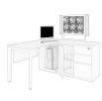 主任办公 桌：1500*1600*750(1480)张1188(1) 材料： 台面为 25mm 厚优质品牌木纹色 E0 级多层板，其余为 18mm 厚；(2) 封边：   门板采用激光封边，ABS 封边条，无胶；(3) 五金配件： 阻尼铰链耐久性不少于 80000 次；耐腐蚀 18h 无损；锁具使 用寿命不低于 10000 次；(4) 配置： 主台面+侧柜 (可抽拉主机柜+三抽屉+单开门) +前挡板+钢脚+观 片灯架；226医生椅： 常规张1188(1) 背板为内外双板互扣结构，保持强度稳定和紧密贴合、不脱落、不变型， 易清洁。                                                                (2) 材质： 整块背外壳 采用聚丙烯加玻纤 (PA66+GF40%) 改性料，聚丙烯材料强 度和韧性较高，玻璃纤维有减少聚丙烯缩水,提高背框的精度， 同时增强材料 的强度和耐热性能，表面光洁平整，颜色均匀，不得有明显缩水凹痕；(3) 面料：超纤皮软包垫(超纤皮厚度不低于 1.2mm) ,采用高密度、高弹力 聚氨脂海绵，密度不低于 45，可防氧化、防碎，软硬适中， 回弹性良好，不 易变形结合人体工力学弧度整块设计。座垫≥65KG/m3，厚度≥70mm，单重 ≥ 1kg，   不含 TDI(甲苯二异氰酸酯 ) 有害物质成份，采用水发泡工艺，经阻燃 处理；(4) 扶手： 全新塑胶扶手，PU 面盖；(5) 底盘机构:：采用一级锁定基本倾仰底盘，壁厚 2.0mm；(6) 气压棒：采用:知名品牌,可承受 250kg 重力、4 级、平稳、无漏气、无 噪音；(7) 椅脚:半径为 340MM 五星脚；(8) 椅轮:尼龙万向插轮，   Ф60mm/Ф25mm；(9) 功能：椅背单向升降锁定可调节，满足多工作姿态及不同身高人群使用；227示教椅： 常规张21816(1) 椅背：全新尼龙 PA 背框，过 BIFMA80b 拉背测试；(2) 扶手：全新 PP 固定扶手，通过 BIFMA 45KG 拉力测试；(3) 海棉：采用优质品牌高密度 40 度泡棉，高回弹性，耐用度高；(4) 曲木板：座垫为 15mm 多层曲木板热压成型；(5) 黑色烤漆四脚椅架 (方管) ；(6) 可叠至四张；228开门柜(W*310* 850)米2.51820(1) 材料：为 18mm 厚木纹色多层板；(2) 封边：   门板采用激光封边，ABS 封边条，无胶；(3) 五金配件： 阻尼铰链耐久性不少于 80000 次；耐腐蚀 18h 无损；锁具使 用寿命不低于 10000 次；(4) 配置：   内含一块层板，斜切边拉手。229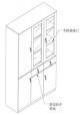 文件柜 (板式) ：1200*420 *2000个1188(1) 材料：基材为 18mm 厚木纹色多层板，薄边工艺；(2) 封边：   门板采用激光封边，ABS 封边条，无胶；(3) 五金配件： 阻尼铰链耐久性不少于 80000 次；耐腐蚀 18h 无损；锁具使 用寿命不低于 10000 次；(4) 配置： 上玻璃双开门 (内含两块活动层板) +单开木门 (内含挂衣杆) + 两个抽屉+下木质三开门 (内含一块活动层板) ,含斜切边拉手,抽屉含锁，其 余不含锁；230护 士 长 办 公 室文件柜 (板式) ：1200*420 *2000个1188(1) 材料：基材为 18mm 厚木纹色多层板，薄边工艺；(2) 封边：   门板采用激光封边，ABS 封边条，无胶；(3) 五金配件： 阻尼铰链耐久性不少于 80000 次；耐腐蚀 18h 无损；锁具使 用寿命不低于 10000 次；(4) 配置： 上玻璃双开门 (内含两块活动层板) +单开木门 (内含挂衣杆) + 两个抽屉+下木质三开门 (内含一块活动层板) ,含斜切边拉手,抽屉含锁，其 余不含锁；231护 士 长 办 公 室开门柜(W*310* 850)米2.31818.4(1) 材料：为 18mm 厚木纹色多层板；(2) 封边：   门板采用激光封边，ABS 封边条，无胶；(3) 五金配件： 阻尼铰链耐久性不少于 80000 次；耐腐蚀 18h 无损；锁具使 用寿命不低于 10000 次；(4) 配置：   内含一块层板，斜切边拉手。232护 士 长 办 公 室主任办公 桌：1500*1600*750(1480)张21816(1) 材料： 台面为 25mm 厚优质品牌木纹色 E0 级多层板，其余为 18mm 厚；(2) 封边：   门板采用激光封边，ABS 封边条，无胶；(3) 五金配件： 阻尼铰链耐久性不少于 80000 次；耐腐蚀 18h 无损；锁具使 用寿命不低于 10000 次；(4) 配置： 主台面+侧柜 (可抽拉主机柜+三抽屉+单开门) +前挡板+钢脚+观 片灯架；233医生椅： 常规张21816(1) 背板为内外双板互扣结构，保持强度稳定和紧密贴合、不脱落、不变型， 易清洁。                                                                (2) 材质： 整块背外壳 采用聚丙烯加玻纤 (PA66+GF40%) 改性料，聚丙烯材料强 度和韧性较高，玻璃纤维有减少聚丙烯缩水,提高背框的精度， 同时增强材料 的强度和耐热性能，表面光洁平整，颜色均匀，不得有明显缩水凹痕；(3) 面料：超纤皮软包垫(超纤皮厚度不低于 1.2mm) ,采用高密度、高弹力 聚氨脂海绵，密度不低于 45，可防氧化、防碎，软硬适中， 回弹性良好，不 易变形结合人体工力学弧度整块设计。座垫≥65KG/m3，厚度≥70mm，单重 ≥ 1kg，   不含 TDI(甲苯二异氰酸酯 ) 有害物质成份，采用水发泡工艺，经阻燃 处理；(4) 扶手： 全新塑胶扶手，PU 面盖；(5) 底盘机构:：采用一级锁定基本倾仰底盘，壁厚 2.0mm；(6) 气压棒：采用:知名品牌,可承受 250kg 重力、4 级、平稳、无漏气、无 噪音；(7) 椅脚:半径为 340MM 五星脚；(8) 椅轮:尼龙万向插轮，   Ф60mm/Ф25mm；(9) 功能：椅背单向升降锁定可调节，满足多工作姿态及不同身高人群使用；234谈 话 间洽谈椅： 常规张21816(1) 材质：椅座和椅背为 PP 塑料座板材质；(2) 脚架：铝合金脚，经 9 道防锈喷涂前处理；(3) 无扶手；235谈 话 间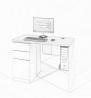 办公桌：1200*650 *750张1188(1) 材料： 台面为 25mm 厚优质品牌木纹色 E0 级多层板，其余为 18mm 厚；(2) 封边： 桌面板采用激光封边，ABS 封边条,无胶；(3) 五金配件： 阻尼铰链、钢珠三节导轨、拉手、锁件；(4) 配置： 主台+侧脚板+主机吊+固定柜 (三抽屉) +前挡板；236男 女 更 衣 室换鞋凳： 900*380*450个41832(1) 面料： 采用医用抗菌超纤皮，皮面光泽度好，透气性强，柔软且富于韧 性，着色牢度强，无结疤及皮面自然缺陷；(2) 海棉： 采用海绵，可防氧化， 防碎； 坐感舒适，根据人体工程学原理设 计 ；底部及成型海绵面再附一次定型泡棉、高回弹海绵；(3) 柜体：采用厚度≥1.0mm 的一级冷轧钢板；耐酸碱腐蚀、光滑、不伤手， 外形设计美观大方，是一种优质钢板，表面光滑、平整；(4) 粉末： 采用静电喷涂粉末； 耐腐蚀，不易生锈， 同时具有环保、抑菌、 防锈 、耐腐蚀、绝缘性高、附着力强、耐摩擦等技术特点；(5) 配置：含 6 个空格柜；237家 属 等 候 区休闲椅 1： 常规张121896(1) 面料：采用医用抗菌超纤皮，    (厚度不低于 1.2mm) ，皮面光泽度好， 透气性强，柔软且富于韧性，着色牢度强，无结疤及皮面自然缺陷；(2) 海棉：采用优质品牌阻燃 PU 泡棉，可防氧化，防碎；坐感舒适，根据人 体工程学原理设计；底部及成型海绵面再附一次定型泡棉、高回弹海绵，座、 背内置蛇形钢拉簧回橡皮拉带； 依据人体工程学原理设计；(3) 内框架：采用优质不变形硬木框结构，并经防腐、防潮、防虫化学处理， 接口密封坚固；(4) 配置： 实木脚架；家 属 等 候 区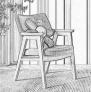 休闲椅 2： 常规张61848(1) 面料：采用医用抗菌超纤皮，    (厚度不低于 1.2mm) ，皮面光泽度好， 透气性强，柔软且富于韧性，着色牢度强，无结疤及皮面自然缺陷；(2) 海棉：采用优质品牌阻燃 PU 泡棉，可防氧化，防碎；坐感舒适，根据人 体工程学原理设计；底部及成型海绵面再附一次定型泡棉、高回弹海绵，座、 背内置蛇形钢拉簧回橡皮拉带； 依据人体工程学原理设计；(3) 内框架：采用优质不变形硬木框结构，并经防腐、防潮、防虫化学处理， 接口密封坚固；(4) 配置： 实木脚架；茶几：  φ800*750张61848(1) 贴面材料： 采用进口AAA 级优质樱桃木木皮，厚度为 0.6mm；(2) 基材： 采用优质品牌多层板；(3) 油漆： 采用优质品牌环保油漆，符合国际环保标准，油漆工艺符合工序 要求；(4) 配置： 茶几脚材质为喷塑脚架，造型独特、美观、稳定性强；238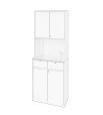 高柜： 600*600*2500个21816(1) 材料： 门板为 18mm 厚木纹色多层板；柜体采用厚度≥1.0mm 的一级医用 SECC 电解钢板；(2) 封边：   门板采用激光封边，ABS 封边条，无胶；(3) 柜体：采用厚度≥1.0mm 的一级医用 SECC 电解钢板；耐酸碱腐蚀、光滑、 不伤手，外形设计美观大方，是一种优质钢板，表面光滑、平整；(4) 粉末： 采用抗菌环氧树脂粉末； 耐腐蚀，不易生锈， 同时具有环保、抑 菌、防锈、耐腐蚀、绝缘性高、 附着力强、耐摩擦等技术特点；(5) 五金配件： 阻尼铰链耐久性不少于 80000 次；耐腐蚀 18h 无损；锁具使 用寿命不低于 10000 次；(6) 配置： 上双开门 (内含一块层板) +中间两个抽屉+下木质双开门 (内含 一块活动层板) ，含斜切边拉手；239配 餐 间、 开 水 间不锈钢柜：1600*600 *850米1.61812.8(1) 不锈钢：采用 304 不锈钢材质，不锈钢材具有优异的耐蚀性、成型性、 相容性以及在很宽温度范围内的强韧性等系列特点；(2) 水龙头： 采用全铜龙头主体； 优质同一体铸造阀体，壁厚均匀，抗压性 强 ，精密陶瓷阀芯，致密坚硬，具有使用寿命长、耐高温、抗腐蚀等特点； (3) 不锈钢的整板剪裁采用数控剪板机进行裁剪，成品分解后的各部分通过 激光焊接技术，激光切割及数控折边成型；(4) 配置：不锈钢水槽+感应水龙头，含 50mm 挡水板；240配 餐 间、 开 水 间不锈钢水槽+感应水龙头套1188(1) 不锈钢：采用 304 不锈钢材质，不锈钢材具有优异的耐蚀性、成型性、 相容性以及在很宽温度范围内的强韧性等系列特点；(2) 水龙头： 采用全铜龙头主体； 优质同一体铸造阀体，壁厚均匀，抗压性 强 ，精密陶瓷阀芯，致密坚硬，具有使用寿命长、耐高温、抗腐蚀等特点； (3) 不锈钢的整板剪裁采用数控剪板机进行裁剪，成品分解后的各部分通过 激光焊接技术，激光切割及数控折边成型；(4) 配置：不锈钢水槽+感应水龙头，含 50mm 挡水板；241配 餐 间、 开 水 间亚克力挡 水板：700*500* 380个1188(1) 不锈钢：采用 304 不锈钢材质，不锈钢材具有优异的耐蚀性、成型性、 相容性以及在很宽温度范围内的强韧性等系列特点；(2) 水龙头： 采用全铜龙头主体； 优质同一体铸造阀体，壁厚均匀，抗压性 强 ，精密陶瓷阀芯，致密坚硬，具有使用寿命长、耐高温、抗腐蚀等特点； (3) 不锈钢的整板剪裁采用数控剪板机进行裁剪，成品分解后的各部分通过 激光焊接技术，激光切割及数控折边成型；(4) 配置：不锈钢水槽+感应水龙头，含 50mm 挡水板；242换 药 室医用诊床(诊查床) ：1750*650 *680个1188(1) 台架：优质冷扎钢管，金属表面经酸洗、磷化等化学防锈、防腐处理后， 环氧树酯高温喷涂、烤漆，喷涂后具有耐腐蚀、防火、防潮等功能；(2) 床面：采用医用抗菌超纤皮；摩擦色牢度 (干擦、湿擦、碱性汗液) ≧4 级；耐折牢度不低于 5000 次；(3) 五金配件： 钢珠三节导轨；(4) 床腿：采用 50*50mm 优质冷扎钢管，管壁厚 1.5mm；(5) 床架：采用 60*30*1.5mm 优质冷扎钢管；(6) 床板：采用多层板，板厚 18mm； 甲醛释放量 ENF≦0.022mg/m³；不含苯； 甲苯；(7) 配置：含头枕、 1 个抽屉、无纺布卷筒；243医 废 间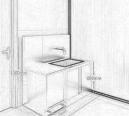 不锈钢拖 把池：800*600* 1100个1188(1) 不锈钢：采用 304 不锈钢材质，不锈钢材具有优异的耐蚀性、成型性、 相容性以及在很宽温度范围内的强韧性等系列特点；(2) 水龙头： 采用全铜龙头主体； 优质同一体铸造阀体，壁厚均匀，抗压性 强 ，精密陶瓷阀芯，致密坚硬，具有使用寿命长、耐高温、抗腐蚀等特点； (3) 不锈钢的整板剪裁采用数控剪板机进行裁剪，成品分解后的各部分通过 激光焊接技术，激光切割及数控折边成型；(4) 配置：不锈钢水槽+感应水龙头，含 250mm 挡水条；244医 废 间不锈钢废 液桶：400*600* 1100个1188(1) 不锈钢：采用 304 不锈钢材质，不锈钢材具有优异的耐蚀性、成型性、 相容性以及在很宽温度范围内的强韧性等系列特点；(2) 水龙头： 采用全铜龙头主体； 优质同一体铸造阀体，壁厚均匀，抗压性 强 ，精密陶瓷阀芯，致密坚硬，具有使用寿命长、耐高温、抗腐蚀等特点； (3) 不锈钢的整板剪裁采用数控剪板机进行裁剪，成品分解后的各部分通过 激光焊接技术，激光切割及数控折边成型；(4) 配置：不锈钢水槽+感应水龙头，含 250mm 挡水条；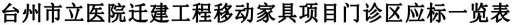 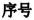 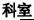 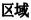 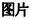 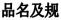 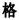 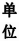 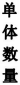 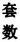 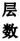 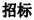 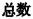 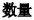 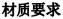 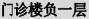 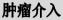 1候诊医用候诊 椅：三人位组4114(1) 椅座材料：  内刚外 PU,内材选用优质品牌 1.8mm 冷扎钢板，用模具冲孔； 根据人体工学弯曲成型，表面采用静电粉末喷涂处理，经久耐用，增加钢板封 边，增强了椅座的强度；表面采用进口高回弹永不变形 pu 材料灌注加压成型(座面规格：高 42.5cm，宽 52cm) ,PU 具有良好的弹性，材料结合紧密，频繁 使用不会引起变形、起皱、断裂；(2) 座底支承横管： 选用方型冷扎钢管，具有良好的承载能力；(3) 椅脚： 选用带螺杆胶脚垫，可便于调节座椅整体的水平稳定性，增强了 与地面的摩擦力，消除了与地面接触时产生的噪音；(4) 扶手：采用 1.2mm 冷轧钢板；(5) 连接件： 钢制螺帽，螺丝，表面镀镍；(6) 其它：座面及椅背为 PU 材质，椅座与椅座之间均带扶手；2诊室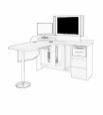 医用诊桌： 1500*1600*880(1480)张2112(1) 材料：   门板、台面板为木纹色 E0 级多层板，其余侧板、顶板、底板、背 板为钢板 ；(2) 封边：   门板、台面板采用激光封边，ABS 封边条，无胶；(3) 柜体：采用厚度≥1.0mm 的一级冷轧钢板；耐酸碱腐蚀、光滑、不伤手， 外形设计美观大方，是一种优质钢板，表面光滑、平整；(4) 粉末： 采用静电喷涂粉末； 耐腐蚀，不易生锈， 同时具有环保、抑菌、 防锈 、耐腐蚀、绝缘性高、附着力强、耐摩擦等技术特点；(5) 铰链： 采用缓冲铰链； 制作工艺精湛 ，外观漂亮；(6) 五金配件： 阻尼铰链、拉手、锁；(7) 配置： 主桌面+侧柜 (主机柜+抽屉柜+空格柜+打印机柜+观片灯架) +键 盘架+前挡板+围挡+304 不锈钢圆盘脚；3医办文件柜(板 式) ：900*420*2 000个2112(1) 材料：基材为 18mm 厚木纹色多层板，薄边工艺；(2) 封边：   门板采用激光封边，ABS 封边条，无胶；(3) 五金配件： 阻尼铰链耐久性不少于 80000 次；耐腐蚀 18h 无损；锁具使 用寿命不低于 10000 次；(4) 配置： 上玻璃双开门 (内含两块活动层板) +下木质双开门 (内含一块活 动层板) ，分上下两截,含斜切边拉手,锁；4诊室医生椅：常 规张2112(1) 背板为内外双板互扣结构，保持强度稳定和紧密贴合、不脱落、不变型， 易清洁。                                                                 (2) 材质： 整块背外壳 采用聚丙烯加玻纤 (PA66+GF40%) 改性料，聚丙烯材料强 度和韧性较高，玻璃纤维有减少聚丙烯缩水,提高背框的精度， 同时增强材料 的强度和耐热性能，表面光洁平整，颜色均匀，不得有明显缩水凹痕；(3) 面料：超纤皮软包垫(超纤皮厚度不低于 1.2mm) ,采用高密度、高弹力聚 氨脂海绵，密度不低于 45，可防氧化、防碎，软硬适中， 回弹性良好，不易变 形结合人体工力学弧度整块设计。座垫≥65KG/m3，厚度≥70mm，单重 ≥1kg， 不含 TDI(甲苯二异氰酸酯 ) 有害物质成份，采用水发泡工艺，经阻燃处理；(4) 扶手： 全新塑胶扶手，PU 面盖；(5) 底盘机构:：采用一级锁定基本倾仰底盘，壁厚 2.0mm；(6) 气压棒：采用:知名品牌,可承受 250kg 重力、4 级、平稳、无漏气、无噪 音；(7) 椅脚:半径为 340MM 五星脚；(8) 椅轮:尼龙万向插轮，   Ф60mm/Ф25mm；(9) 功能： 椅背单向升降锁定可调节，满足多工作姿态及不同身高人群使用；5诊室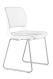 病人椅：常 规张2112(1) 面料： 采用医用抗菌超纤皮，皮面光泽度好，透气性强，柔软且富于韧 性，着色牢度强，无结疤及皮面自然缺陷；(2) 海棉： 采用高密度定型泡棉，可防氧化，防碎； 坐感舒适，根据人体工 程学原理设计；(3) 材质： 椅座和椅背为塑胶；6诊室病人椅：常 规张2112(1) 面料： 采用医用抗菌超纤皮，皮面光泽度好，透气性强，柔软且富于韧 性，着色牢度强，无结疤及皮面自然缺陷；(2) 海棉： 采用高密度定型泡棉，可防氧化，防碎； 坐感舒适，根据人体工 程学原理设计；(3) 材质： 椅座和椅背为塑胶；(4) 椅脚:吧台椅铁架(5) 无扶手；7医办办公桌： 1200*650* 750(1150)张4114(1) 材料： 台面、侧脚板为 25mm 厚木纹色 E0 级多层板，侧脚板为 25mm 厚多 层板；其余为 18mm 厚，(2) 封边： 桌面板采用激光封边，ABS 封边条,无胶；(3) 五金配件： 阻尼铰链、钢珠三节导轨、拉手、锁件；(4) 配置：主台+侧脚板+主机吊+固定柜 (三抽屉) +板式上柜 (650*250*400) +前挡板；8医生椅：常 规张4114(1) 背板为内外双板互扣结构，保持强度稳定和紧密贴合、不脱落、不变型， 易清洁。                                                                 (2) 材质： 整块背外壳 采用聚丙烯加玻纤 (PA66+GF40%) 改性料，聚丙烯材料强 度和韧性较高，玻璃纤维有减少聚丙烯缩水,提高背框的精度， 同时增强材料 的强度和耐热性能，表面光洁平整，颜色均匀，不得有明显缩水凹痕；(3) 面料：超纤皮软包垫(超纤皮厚度不低于 1.2mm) ,采用高密度、高弹力聚 氨脂海绵，密度不低于 45，可防氧化、防碎，软硬适中， 回弹性良好，不易变 形结合人体工力学弧度整块设计。座垫≥65KG/m3，厚度≥70mm，单重 ≥1kg， 不含 TDI(甲苯二异氰酸酯 ) 有害物质成份，采用水发泡工艺，经阻燃处理；(4) 扶手： 全新塑胶扶手，PU 面盖；(5) 底盘机构:：采用一级锁定基本倾仰底盘，壁厚 2.0mm；(6) 气压棒：采用:知名品牌,可承受 250kg 重力、4 级、平稳、无漏气、无噪 音；(7) 椅脚:半径为 340MM 五星脚；(8) 椅轮:尼龙万向插轮，   Ф60mm/Ф25mm；(9) 功能： 椅背单向升降锁定可调节，满足多工作姿态及不同身高人群使用；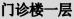 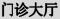 9财务文件柜(板 式) ：900*420*2 000个3113(1) 材料：基材为 18mm 厚木纹色多层板，薄边工艺；(2) 封边：   门板采用激光封边，ABS 封边条，无胶；(3) 五金配件： 阻尼铰链耐久性不少于 80000 次；耐腐蚀 18h 无损；锁具使 用寿命不低于 10000 次；(4) 配置： 上玻璃双开门 (内含两块活动层板) +下木质双开门 (内含一块活 动层板) ，分上下两截,含斜切边拉手,锁；10票据 更衣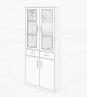 文件柜(钢 制) ：900*400*2 000个5115(1) 材料：采用厚度≥1.0mm 的一级冷轧钢板； 耐酸碱腐蚀、光滑、不伤手， 外形设计美观大方，是一种优质钢板，表面光滑、平整；             (2) 粉末： 采用抗菌环氧树脂粉末； 耐腐蚀，不易生锈， 同时具有环保、抑菌、防锈、耐 腐蚀、绝缘性高、 附着力强、耐摩擦等技术特点；(3) 铰链： 采用缓冲铰链； 制作工艺精湛，外观漂亮，每个门带有标识框和 透气孔、颜色可选；(4) 五金配件： 拉手、锁；(5) 配置： 上玻璃双开门 (内含两块活动层板) +两个抽屉+下双开门 (内含 一块活动层板) ，分上下两截,含拉手,锁；11收费 处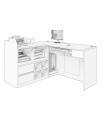 挂号收费 桌：1500*1500 *830张6116(1) 材料：桌面为 25mmE0 级多层板， 门板为 18mm；柜体采用厚度≥1.0mm 的 一级医用 SECC 电解钢板；(2) 封边：   门板采用激光封边，ABS 封边条，无胶；(3) 柜体：采用厚度≥1.0mm 的一级医用 SECC 电解钢板；耐酸碱腐蚀、光滑、 不伤手，外形设计美观大方，是一种优质钢板，表面光滑、平整；(4) 粉末： 采用抗菌环氧树脂粉末； 耐腐蚀，不易生锈， 同时具有环保、抑 菌、防锈、耐腐蚀、绝缘性高、 附着力强、耐摩擦等技术特点；(5) 五金配件： 阻尼铰链耐久性不少于 80000 次；耐腐蚀 18h 无损；锁具使 用寿命不低于 10000 次；(6) 配置： 零钱抽+键盘架+主机柜+抽拉式设备柜+票据格+抽屉+80mm 高钢制 挡水条+检修门；12医生椅：常 规张6116(1) 背板为内外双板互扣结构，保持强度稳定和紧密贴合、不脱落、不变型， 易清洁。                                                                 (2) 材质： 整块背外壳 采用聚丙烯加玻纤 (PA66+GF40%) 改性料，聚丙烯材料强 度和韧性较高，玻璃纤维有减少聚丙烯缩水,提高背框的精度， 同时增强材料 的强度和耐热性能，表面光洁平整，颜色均匀，不得有明显缩水凹痕；(3) 面料：超纤皮软包垫(超纤皮厚度不低于 1.2mm) ,采用高密度、高弹力聚 氨脂海绵，密度不低于 45，可防氧化、防碎，软硬适中， 回弹性良好，不易变 形结合人体工力学弧度整块设计。座垫≥65KG/m3，厚度≥70mm，单重 ≥1kg， 不含 TDI(甲苯二异氰酸酯 ) 有害物质成份，采用水发泡工艺，经阻燃处理；(4) 扶手： 全新塑胶扶手，PU 面盖；(5) 底盘机构:：采用一级锁定基本倾仰底盘，壁厚 2.0mm；(6) 气压棒：采用:知名品牌,可承受 250kg 重力、4 级、平稳、无漏气、无噪 音；(7) 椅脚:半径为 340MM 五星脚；(8) 椅轮:尼龙万向插轮，   Ф60mm/Ф25mm；(9) 功能： 椅背单向升降锁定可调节，满足多工作姿态及不同身高人群使用；13财务主任办公 桌：1500*1600*750(1480)张2112(1) 材料： 台面为 25mm 厚优质品牌木纹色 E0 级多层板，其余为 18mm 厚；(2) 封边：   门板采用激光封边，ABS 封边条，无胶；(3) 五金配件： 阻尼铰链耐久性不少于 80000 次；耐腐蚀 18h 无损；锁具使 用寿命不低于 10000 次；(4) 配置： 主台面+侧柜 (可抽拉主机柜+三抽屉+单开门) +前挡板+钢脚+观 片灯架；14医生椅：常 规张2112(1) 背板为内外双板互扣结构，保持强度稳定和紧密贴合、不脱落、不变型， 易清洁。                                                                 (2) 材质： 整块背外壳 采用聚丙烯加玻纤 (PA66+GF40%) 改性料，聚丙烯材料强 度和韧性较高，玻璃纤维有减少聚丙烯缩水,提高背框的精度， 同时增强材料 的强度和耐热性能，表面光洁平整，颜色均匀，不得有明显缩水凹痕；(3) 面料：超纤皮软包垫(超纤皮厚度不低于 1.2mm) ,采用高密度、高弹力聚 氨脂海绵，密度不低于 45，可防氧化、防碎，软硬适中， 回弹性良好，不易变 形结合人体工力学弧度整块设计。座垫≥65KG/m3，厚度≥70mm，单重 ≥1kg， 不含 TDI(甲苯二异氰酸酯 ) 有害物质成份，采用水发泡工艺，经阻燃处理；(4) 扶手： 全新塑胶扶手，PU 面盖；(5) 底盘机构:：采用一级锁定基本倾仰底盘，壁厚 2.0mm；(6) 气压棒：采用:知名品牌,可承受 250kg 重力、4 级、平稳、无漏气、无噪 音；(7) 椅脚:半径为 340MM 五星脚；(8) 椅轮:尼龙万向插轮，   Ф60mm/Ф25mm；(9) 功能： 椅背单向升降锁定可调节，满足多工作姿态及不同身高人群使用；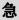 15等候 区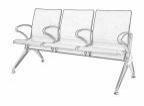 医用候诊 椅：三人位组6116(1) 椅座材料：  内刚外 PU,内材选用优质品牌 1.8mm 冷扎钢板，用模具冲孔； 根据人体工学弯曲成型，表面采用静电粉末喷涂处理，经久耐用，增加钢板封 边，增强了椅座的强度；表面采用进口高回弹永不变形 pu 材料灌注加压成型(座面规格：高 42.5cm，宽 52cm) ,PU 具有良好的弹性，材料结合紧密，频繁 使用不会引起变形、起皱、断裂；(2) 座底支承横管： 选用方型冷扎钢管，具有良好的承载能力；(3) 椅脚： 选用带螺杆胶脚垫，可便于调节座椅整体的水平稳定性，增强了 与地面的摩擦力，消除了与地面接触时产生的噪音；(4) 扶手：采用 1.2mm 冷轧钢板；(5) 连接件： 钢制螺帽，螺丝，表面镀镍；(6) 其它：座面及椅背为 PU 材质，椅座与椅座之间均带扶手；16诊室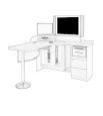 医用诊桌： 1500*1600*880(1480)张8118(1) 材料：   门板、台面板为木纹色 E0 级多层板，其余侧板、顶板、底板、背 板为钢板 ；(2) 封边：   门板、台面板采用激光封边，ABS 封边条，无胶；(3) 柜体：采用厚度≥1.0mm 的一级冷轧钢板；耐酸碱腐蚀、光滑、不伤手， 外形设计美观大方，是一种优质钢板，表面光滑、平整；(4) 粉末： 采用静电喷涂粉末； 耐腐蚀，不易生锈， 同时具有环保、抑菌、 防锈 、耐腐蚀、绝缘性高、附着力强、耐摩擦等技术特点；(5) 铰链： 采用缓冲铰链； 制作工艺精湛 ，外观漂亮；(6) 五金配件： 阻尼铰链、拉手、锁；(7) 配置： 主桌面+侧柜 (主机柜+抽屉柜+空格柜+打印机柜+观片灯架) +键 盘架+前挡板+围挡+304 不锈钢圆盘脚；17诊室医用诊床 (诊查床)：1750*650* 680个9119(1) 台架： 优质冷扎钢管，金属表面经酸洗、磷化等化学防锈、 防腐处理后， 环氧树酯高温喷涂、烤漆，喷涂后具有耐腐蚀、防火、防潮等功能；(2) 床面： 采用医用抗菌超纤皮；摩擦色牢度 (干擦、湿擦、碱性汗液) ≧4 级；耐折牢度不低于 5000 次；(3) 五金配件： 钢珠三节导轨；(4) 床腿：采用 50*50mm 优质冷扎钢管，管壁厚 1.5mm；(5) 床架：采用 60*30*1.5mm 优质冷扎钢管；(6) 床板： 采用多层板，板厚 18mm；(7) 配置：含头枕、 1 个抽屉、无纺布卷筒；18诊室医生椅：常 规张8118(1) 背板为内外双板互扣结构，保持强度稳定和紧密贴合、不脱落、不变型， 易清洁。                                                                 (2) 材质： 整块背外壳 采用聚丙烯加玻纤 (PA66+GF40%) 改性料，聚丙烯材料强 度和韧性较高，玻璃纤维有减少聚丙烯缩水,提高背框的精度， 同时增强材料 的强度和耐热性能，表面光洁平整，颜色均匀，不得有明显缩水凹痕；(3) 面料：超纤皮软包垫(超纤皮厚度不低于 1.2mm) ,采用高密度、高弹力聚 氨脂海绵，密度不低于 45，可防氧化、防碎，软硬适中， 回弹性良好，不易变 形结合人体工力学弧度整块设计。座垫≥65KG/m3，厚度≥70mm，单重 ≥1kg， 不含 TDI(甲苯二异氰酸酯 ) 有害物质成份，采用水发泡工艺，经阻燃处理；(4) 扶手： 全新塑胶扶手，PU 面盖；(5) 底盘机构:：采用一级锁定基本倾仰底盘，壁厚 2.0mm；(6) 气压棒：采用:知名品牌,可承受 250kg 重力、4 级、平稳、无漏气、无噪 音；(7) 椅脚:半径为 340MM 五星脚；(8) 椅轮:尼龙万向插轮，   Ф60mm/Ф25mm；(9) 功能： 椅背单向升降锁定可调节，满足多工作姿态及不同身高人群使用；19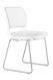 病人椅：常 规张8118(1) 面料： 采用医用抗菌超纤皮，皮面光泽度好，透气性强，柔软且富于韧 性，着色牢度强，无结疤及皮面自然缺陷；(2) 海棉： 采用高密度定型泡棉，可防氧化，防碎； 坐感舒适，根据人体工 程学原理设计；(3) 材质： 椅座和椅背为塑胶；(4) 椅脚:吧台椅铁架(5) 无扶手；20病人椅：常 规张8118(1) 面料： 采用医用抗菌超纤皮，皮面光泽度好，透气性强，柔软且富于韧 性，着色牢度强，无结疤及皮面自然缺陷；(2) 海棉： 采用高密度定型泡棉，可防氧化，防碎； 坐感舒适，根据人体工 程学原理设计；(3) 材质： 椅座和椅背为塑胶；(4) 椅脚:吧台椅铁架(5) 无扶手；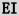 21医护办公护士站医生椅：常 规张4114(1) 背板为内外双板互扣结构，保持强度稳定和紧密贴合、不脱落、不变型， 易清洁。                                                                 (2) 材质： 整块背外壳 采用聚丙烯加玻纤 (PA66+GF40%) 改性料，聚丙烯材料强 度和韧性较高，玻璃纤维有减少聚丙烯缩水,提高背框的精度， 同时增强材料 的强度和耐热性能，表面光洁平整，颜色均匀，不得有明显缩水凹痕；(3) 面料：超纤皮软包垫(超纤皮厚度不低于 1.2mm) ,采用高密度、高弹力聚 氨脂海绵，密度不低于 45，可防氧化、防碎，软硬适中， 回弹性良好，不易变 形结合人体工力学弧度整块设计。座垫≥65KG/m3，厚度≥70mm，单重 ≥1kg， 不含 TDI(甲苯二异氰酸酯 ) 有害物质成份，采用水发泡工艺，经阻燃处理；(4) 扶手： 全新塑胶扶手，PU 面盖；(5) 底盘机构:：采用一级锁定基本倾仰底盘，壁厚 2.0mm；(6) 气压棒：采用:知名品牌,可承受 250kg 重力、4 级、平稳、无漏气、无噪 音；(7) 椅脚:半径为 340MM 五星脚；(8) 椅轮:尼龙万向插轮，   Ф60mm/Ф25mm；(9) 功能： 椅背单向升降锁定可调节，满足多工作姿态及不同身高人群使用；22医护 办公办公桌： 1200*650* 750(1150)张4114(1) 材料： 台面、侧脚板为 25mm 厚木纹色 E0 级多层板，侧脚板为 25mm 厚多 层板；其余为 18mm 厚，(2) 封边： 桌面板采用激光封边，ABS 封边条,无胶；(3) 五金配件： 阻尼铰链、钢珠三节导轨、拉手、锁件；(4) 配置：主台+侧脚板+主机吊+固定柜 (三抽屉) +板式上柜 (650*250*400) +前挡板；23医护 办公医生椅：常 规张4114(1) 背板为内外双板互扣结构，保持强度稳定和紧密贴合、不脱落、不变型， 易清洁。                                                                 (2) 材质： 整块背外壳 采用聚丙烯加玻纤 (PA66+GF40%) 改性料，聚丙烯材料强 度和韧性较高，玻璃纤维有减少聚丙烯缩水,提高背框的精度， 同时增强材料 的强度和耐热性能，表面光洁平整，颜色均匀，不得有明显缩水凹痕；(3) 面料：超纤皮软包垫(超纤皮厚度不低于 1.2mm) ,采用高密度、高弹力聚 氨脂海绵，密度不低于 45，可防氧化、防碎，软硬适中， 回弹性良好，不易变 形结合人体工力学弧度整块设计。座垫≥65KG/m3，厚度≥70mm，单重 ≥1kg， 不含 TDI(甲苯二异氰酸酯 ) 有害物质成份，采用水发泡工艺，经阻燃处理；(4) 扶手： 全新塑胶扶手，PU 面盖；(5) 底盘机构:：采用一级锁定基本倾仰底盘，壁厚 2.0mm；(6) 气压棒：采用:知名品牌,可承受 250kg 重力、4 级、平稳、无漏气、无噪 音；(7) 椅脚:半径为 340MM 五星脚；(8) 椅轮:尼龙万向插轮，   Ф60mm/Ф25mm；(9) 功能： 椅背单向升降锁定可调节，满足多工作姿态及不同身高人群使用；24医生 值班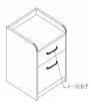 床头柜： 400*450*550个1111(1) 材料： 采用优质松木实木框架，板木结合；(2) 五金配件： 钢珠三节导轨；(3) 配置： 双抽； 含脚轮； 含围挡； 含围挡；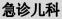 25等候 区医用候诊 椅：三人位组6116(1) 椅座材料：  内刚外 PU,内材选用优质品牌 1.8mm 冷扎钢板，用模具冲孔； 根据人体工学弯曲成型，表面采用静电粉末喷涂处理，经久耐用，增加钢板封 边，增强了椅座的强度；表面采用进口高回弹永不变形 pu 材料灌注加压成型(座面规格：高 42.5cm，宽 52cm) ,PU 具有良好的弹性，材料结合紧密，频繁 使用不会引起变形、起皱、断裂；(2) 座底支承横管： 选用方型冷扎钢管，具有良好的承载能力；(3) 椅脚： 选用带螺杆胶脚垫，可便于调节座椅整体的水平稳定性，增强了 与地面的摩擦力，消除了与地面接触时产生的噪音；(4) 扶手：采用 1.2mm 冷轧钢板；(5) 连接件： 钢制螺帽，螺丝，表面镀镍；(6) 其它：座面及椅背为 PU 材质，椅座与椅座之间均带扶手；26诊室医用诊桌： 1500*1600*880(1480)张3113(1) 材料：   门板、台面板为木纹色 E0 级多层板，其余侧板、顶板、底板、背 板为钢板 ；(2) 封边：   门板、台面板采用激光封边，ABS 封边条，无胶；(3) 柜体：采用厚度≥1.0mm 的一级冷轧钢板；耐酸碱腐蚀、光滑、不伤手， 外形设计美观大方，是一种优质钢板，表面光滑、平整；(4) 粉末： 采用静电喷涂粉末； 耐腐蚀，不易生锈， 同时具有环保、抑菌、 防锈 、耐腐蚀、绝缘性高、附着力强、耐摩擦等技术特点；(5) 铰链： 采用缓冲铰链； 制作工艺精湛 ，外观漂亮；(6) 五金配件： 阻尼铰链、拉手、锁；(7) 配置： 主桌面+侧柜 (主机柜+抽屉柜+空格柜+打印机柜+观片灯架) +键 盘架+前挡板+围挡+304 不锈钢圆盘脚；27医用诊床 (诊查床)：1750*650* 680个3113(1) 台架： 优质冷扎钢管，金属表面经酸洗、磷化等化学防锈、 防腐处理后， 环氧树酯高温喷涂、烤漆，喷涂后具有耐腐蚀、防火、防潮等功能；(2) 床面： 采用医用抗菌超纤皮；摩擦色牢度 (干擦、湿擦、碱性汗液) ≧4 级；耐折牢度不低于 5000 次；(3) 五金配件： 钢珠三节导轨；(4) 床腿：采用 50*50mm 优质冷扎钢管，管壁厚 1.5mm；(5) 床架：采用 60*30*1.5mm 优质冷扎钢管；(6) 床板： 采用多层板，板厚 18mm；(7) 配置：含头枕、 1 个抽屉、无纺布卷筒；28挂   处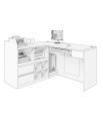 挂号收费 桌：1500*1500 *830张4114(1) 材料：桌面为 25mmE0 级多层板， 门板为 18mm；柜体采用厚度≥1.0mm 的 一级医用 SECC 电解钢板；(2) 封边：   门板采用激光封边，ABS 封边条，无胶；(3) 柜体：采用厚度≥1.0mm 的一级医用 SECC 电解钢板；耐酸碱腐蚀、光滑、 不伤手，外形设计美观大方，是一种优质钢板，表面光滑、平整；(4) 粉末： 采用抗菌环氧树脂粉末； 耐腐蚀，不易生锈， 同时具有环保、抑 菌、防锈、耐腐蚀、绝缘性高、 附着力强、耐摩擦等技术特点；(5) 五金配件： 阻尼铰链耐久性不少于 80000 次；耐腐蚀 18h 无损；锁具使 用寿命不低于 10000 次；(6) 配置： 零钱抽+键盘架+主机柜+抽拉式设备柜+票据格+抽屉+80mm 高钢制 挡水条+检修门；29挂   处医生椅：常 规张4114(1) 背板为内外双板互扣结构，保持强度稳定和紧密贴合、不脱落、不变型， 易清洁。                                                                 (2) 材质： 整块背外壳 采用聚丙烯加玻纤 (PA66+GF40%) 改性料，聚丙烯材料强 度和韧性较高，玻璃纤维有减少聚丙烯缩水,提高背框的精度， 同时增强材料 的强度和耐热性能，表面光洁平整，颜色均匀，不得有明显缩水凹痕；(3) 面料：超纤皮软包垫(超纤皮厚度不低于 1.2mm) ,采用高密度、高弹力聚 氨脂海绵，密度不低于 45，可防氧化、防碎，软硬适中， 回弹性良好，不易变 形结合人体工力学弧度整块设计。座垫≥65KG/m3，厚度≥70mm，单重 ≥1kg， 不含 TDI(甲苯二异氰酸酯 ) 有害物质成份，采用水发泡工艺，经阻燃处理；(4) 扶手： 全新塑胶扶手，PU 面盖；(5) 底盘机构:：采用一级锁定基本倾仰底盘，壁厚 2.0mm；(6) 气压棒：采用:知名品牌,可承受 250kg 重力、4 级、平稳、无漏气、无噪 音；(7) 椅脚:半径为 340MM 五星脚；(8) 椅轮:尼龙万向插轮，   Ф60mm/Ф25mm；(9) 功能： 椅背单向升降锁定可调节，满足多工作姿态及不同身高人群使用；30诊室医生椅：常 规张3113(1) 背板为内外双板互扣结构，保持强度稳定和紧密贴合、不脱落、不变型， 易清洁。                                                                 (2) 材质： 整块背外壳 采用聚丙烯加玻纤 (PA66+GF40%) 改性料，聚丙烯材料强 度和韧性较高，玻璃纤维有减少聚丙烯缩水,提高背框的精度， 同时增强材料 的强度和耐热性能，表面光洁平整，颜色均匀，不得有明显缩水凹痕；(3) 面料：超纤皮软包垫(超纤皮厚度不低于 1.2mm) ,采用高密度、高弹力聚 氨脂海绵，密度不低于 45，可防氧化、防碎，软硬适中， 回弹性良好，不易变 形结合人体工力学弧度整块设计。座垫≥65KG/m3，厚度≥70mm，单重 ≥1kg， 不含 TDI(甲苯二异氰酸酯 ) 有害物质成份，采用水发泡工艺，经阻燃处理；(4) 扶手： 全新塑胶扶手，PU 面盖；(5) 底盘机构:：采用一级锁定基本倾仰底盘，壁厚 2.0mm；(6) 气压棒：采用:知名品牌,可承受 250kg 重力、4 级、平稳、无漏气、无噪 音；(7) 椅脚:半径为 340MM 五星脚；(8) 椅轮:尼龙万向插轮，   Ф60mm/Ф25mm；(9) 功能： 椅背单向升降锁定可调节，满足多工作姿态及不同身高人群使用；31诊室病人椅：常 规张3113(1) 面料： 采用医用抗菌超纤皮，皮面光泽度好，透气性强，柔软且富于韧 性，着色牢度强，无结疤及皮面自然缺陷；(2) 海棉： 采用高密度定型泡棉，可防氧化，防碎； 坐感舒适，根据人体工 程学原理设计；(3) 材质： 椅座和椅背为塑胶；(4) 椅脚:吧台椅铁架32诊室病人椅：常 规张3113(1) 面料： 采用医用抗菌超纤皮，皮面光泽度好，透气性强，柔软且富于韧 性，着色牢度强，无结疤及皮面自然缺陷；(2) 海棉： 采用高密度定型泡棉，可防氧化，防碎； 坐感舒适，根据人体工 程学原理设计；(3) 材质： 椅座和椅背为塑胶；(4) 椅脚:吧台椅铁架(5) 无扶手；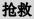 33办公文件柜(板 式) ：900*420*2 000个2112(1) 材料：基材为 18mm 厚木纹色多层板，薄边工艺；(2) 封边：   门板采用激光封边，ABS 封边条，无胶；(3) 五金配件： 阻尼铰链耐久性不少于 80000 次；耐腐蚀 18h 无损；锁具使 用寿命不低于 10000 次；(4) 配置： 上玻璃双开门 (内含两块活动层板) +下木质双开门 (内含一块活 动层板) ，分上下两截,含斜切边拉手,锁；34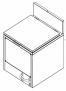 不锈钢废 液桶：400*600*1 100个1111(1) 不锈钢：采用 304 不锈钢材质，不锈钢材具有优异的耐蚀性、成型性、 相容性以及在很宽温度范围内的强韧性等系列特点；(2) 水龙头： 采用全铜龙头主体； 优质同一体铸造阀体，壁厚均匀，抗压性 强 ，精密陶瓷阀芯，致密坚硬，具有使用寿命长、耐高温、抗腐蚀等特点； (3) 不锈钢的整板剪裁采用数控剪板机进行裁剪，成品分解后的各部分通过 激光焊接技术，激光切割及数控折边成型；(4) 配置：不锈钢水槽+感应水龙头，含 250mm 挡水条；35办公办公桌： 1200*650* 750(1150)张5115(1) 材料： 台面、侧脚板为 25mm 厚木纹色 E0 级多层板，侧脚板为 25mm 厚多 层板；其余为 18mm 厚，(2) 封边： 桌面板采用激光封边，ABS 封边条,无胶；(3) 五金配件： 阻尼铰链、钢珠三节导轨、拉手、锁件；(4) 配置：主台+侧脚板+主机吊+固定柜 (三抽屉) +板式上柜 (650*250*400) +前挡板；36办公医生椅：常 规张5115(1) 背板为内外双板互扣结构，保持强度稳定和紧密贴合、不脱落、不变型， 易清洁。                                                                 (2) 材质： 整块背外壳 采用聚丙烯加玻纤 (PA66+GF40%) 改性料，聚丙烯材料强 度和韧性较高，玻璃纤维有减少聚丙烯缩水,提高背框的精度， 同时增强材料 的强度和耐热性能，表面光洁平整，颜色均匀，不得有明显缩水凹痕；(3) 面料：超纤皮软包垫(超纤皮厚度不低于 1.2mm) ,采用高密度、高弹力聚 氨脂海绵，密度不低于 45，可防氧化、防碎，软硬适中， 回弹性良好，不易变形结合人体工力学弧度整块设计。座垫≥65KG/m3，厚度≥70mm，单重 ≥1kg， 不含 TDI(甲苯二异氰酸酯 ) 有害物质成份，采用水发泡工艺，经阻燃处理；(4) 扶手： 全新塑胶扶手，PU 面盖；(5) 底盘机构:：采用一级锁定基本倾仰底盘，壁厚 2.0mm；(6) 气压棒：采用:知名品牌,可承受 250kg 重力、4 级、平稳、无漏气、无噪 音；(7) 椅脚:半径为 340MM 五星脚；(8) 椅轮:尼龙万向插轮，   Ф60mm/Ф25mm；(9) 功能： 椅背单向升降锁定可调节，满足多工作姿态及不同身高人群使用；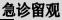 37医生 办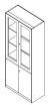 文件柜(板 式) ：900*420*2 000个2112(1) 材料：基材为 18mm 厚木纹色多层板，薄边工艺；(2) 封边：   门板采用激光封边，ABS 封边条，无胶；(3) 五金配件： 阻尼铰链耐久性不少于 80000 次；耐腐蚀 18h 无损；锁具使 用寿命不低于 10000 次；(4) 配置： 上玻璃双开门 (内含两块活动层板) +下木质双开门 (内含一块活 动层板) ，分上下两截,含斜切边拉手,锁；38主任办公室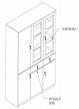 文件柜(板 式) ：1200*420* 2000个1111(1) 材料：基材为 18mm 厚木纹色多层板，薄边工艺；(2) 封边：   门板采用激光封边，ABS 封边条，无胶；(3) 五金配件： 阻尼铰链耐久性不少于 80000 次；耐腐蚀 18h 无损；锁具使 用寿命不低于 10000 次；(4) 配置： 上玻璃双开门 (内含两块活动层板) +单开木门 (内含挂衣杆) + 两个抽屉+下木质三开门 (内含一块活动层板) ,含斜切边拉手,抽屉含锁，其 余不含锁；39餐  、水配 间 开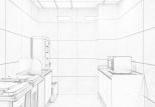 不锈钢柜：1600*600* 850米2.2112.2(1) 不锈钢：采用 304 不锈钢材质，不锈钢材具有优异的耐蚀性、成型性、 相容性以及在很宽温度范围内的强韧性等系列特点；(2) 水龙头： 采用全铜龙头主体； 优质同一体铸造阀体，壁厚均匀，抗压性 强 ，精密陶瓷阀芯，致密坚硬，具有使用寿命长、耐高温、抗腐蚀等特点；(3) 不锈钢的整板剪裁采用数控剪板机进行裁剪，成品分解后的各部分通过40不锈钢水槽+感应水龙头套1111激光焊接技术，激光切割及数控折边成型；(4) 配置： 不锈钢水槽+感应水龙头，含 50mm 挡水板；41亚克力挡 水板：700*500*3 80个1111激光焊接技术，激光切割及数控折边成型；(4) 配置： 不锈钢水槽+感应水龙头，含 50mm 挡水板；42医生 办办公桌： 1200*650* 750(1150)张121112(1) 材料： 台面、侧脚板为 25mm 厚木纹色 E0 级多层板，侧脚板为 25mm 厚多 层板；其余为 18mm 厚，(2) 封边： 桌面板采用激光封边，ABS 封边条,无胶；(3) 五金配件： 阻尼铰链、钢珠三节导轨、拉手、锁件；(4) 配置：主台+侧脚板+主机吊+固定柜 (三抽屉) +板式上柜 (650*250*400) +前挡板；43医生 办医生椅：常 规张121112(1) 背板为内外双板互扣结构，保持强度稳定和紧密贴合、不脱落、不变型， 易清洁。                                                                 (2) 材质： 整块背外壳 采用聚丙烯加玻纤 (PA66+GF40%) 改性料，聚丙烯材料强 度和韧性较高，玻璃纤维有减少聚丙烯缩水,提高背框的精度， 同时增强材料 的强度和耐热性能，表面光洁平整，颜色均匀，不得有明显缩水凹痕；(3) 面料：超纤皮软包垫(超纤皮厚度不低于 1.2mm) ,采用高密度、高弹力聚 氨脂海绵，密度不低于 45，可防氧化、防碎，软硬适中， 回弹性良好，不易变 形结合人体工力学弧度整块设计。座垫≥65KG/m3，厚度≥70mm，单重 ≥1kg， 不含 TDI(甲苯二异氰酸酯 ) 有害物质成份，采用水发泡工艺，经阻燃处理；(4) 扶手： 全新塑胶扶手，PU 面盖；(5) 底盘机构:：采用一级锁定基本倾仰底盘，壁厚 2.0mm；(6) 气压棒：采用:知名品牌,可承受 250kg 重力、4 级、平稳、无漏气、无噪 音；(7) 椅脚:半径为 340MM 五星脚；(8) 椅轮:尼龙万向插轮，   Ф60mm/Ф25mm；(9) 功能： 椅背单向升降锁定可调节，满足多工作姿态及不同身高人群使用；44主任办公室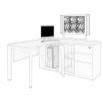 主任办公 桌：1500*1600*750(1480)张1111(1) 材料： 台面为 25mm 厚优质品牌木纹色 E0 级多层板，其余为 18mm 厚；(2) 封边：   门板采用激光封边，ABS 封边条，无胶；(3) 五金配件： 阻尼铰链耐久性不少于 80000 次；耐腐蚀 18h 无损；锁具使 用寿命不低于 10000 次；(4) 配置： 主台面+侧柜 (可抽拉主机柜+三抽屉+单开门) +前挡板+钢脚+观 片灯架；45主任办公室医生椅：常 规张1111(1) 背板为内外双板互扣结构，保持强度稳定和紧密贴合、不脱落、不变型， 易清洁。                                                                 (2) 材质： 整块背外壳 采用聚丙烯加玻纤 (PA66+GF40%) 改性料，聚丙烯材料强 度和韧性较高，玻璃纤维有减少聚丙烯缩水,提高背框的精度， 同时增强材料 的强度和耐热性能，表面光洁平整，颜色均匀，不得有明显缩水凹痕；(3) 面料：超纤皮软包垫(超纤皮厚度不低于 1.2mm) ,采用高密度、高弹力聚 氨脂海绵，密度不低于 45，可防氧化、防碎，软硬适中， 回弹性良好，不易变 形结合人体工力学弧度整块设计。座垫≥65KG/m3，厚度≥70mm，单重 ≥1kg， 不含 TDI(甲苯二异氰酸酯 ) 有害物质成份，采用水发泡工艺，经阻燃处理；(4) 扶手： 全新塑胶扶手，PU 面盖；(5) 底盘机构:：采用一级锁定基本倾仰底盘，壁厚 2.0mm；(6) 气压棒：采用:知名品牌,可承受 250kg 重力、4 级、平稳、无漏气、无噪 音；(7) 椅脚:半径为 340MM 五星脚；(8) 椅轮:尼龙万向插轮，   Ф60mm/Ф25mm；(9) 功能： 椅背单向升降锁定可调节，满足多工作姿态及不同身高人群使用；46主任办公室示教椅：常 规张2112(1) 椅背：全新尼龙 PA 背框，过 BIFMA80b 拉背测试；(2) 扶手：全新 PP 固定扶手，通过 BIFMA 45KG 拉力测试；(3) 海棉：采用优质品牌高密度 40 度泡棉，高回弹性，耐用度高；(4) 曲木板：座垫为 15mm 多层曲木板热压成型；(5) 黑色烤漆四脚椅架 (方管) ；(6) 可叠至四张；47换鞋凳： 900*380*450个2112(1) 面料： 采用医用抗菌超纤皮，皮面光泽度好，透气性强，柔软且富于韧 性，着色牢度强，无结疤及皮面自然缺陷；(2) 海棉： 采用海绵，可防氧化， 防碎； 坐感舒适，根据人体工程学原理设 计 ；底部及成型海绵面再附一次定型泡棉、高回弹海绵；(3) 柜体：采用厚度≥1.0mm 的一级冷轧钢板；耐酸碱腐蚀、光滑、不伤手， 外形设计美观大方，是一种优质钢板，表面光滑、平整；(4) 粉末： 采用静电喷涂粉末； 耐腐蚀，不易生锈， 同时具有环保、抑菌、 防锈 、耐腐蚀、绝缘性高、附着力强、耐摩擦等技术特点；(5) 配置：含 6 个空格柜；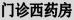 48等候 区医用候诊 椅：三人位组241124(1) 椅座材料：  内刚外 PU,内材选用优质品牌 1.8mm 冷扎钢板，用模具冲孔； 根据人体工学弯曲成型，表面采用静电粉末喷涂处理，经久耐用，增加钢板封 边，增强了椅座的强度；表面采用进口高回弹永不变形 pu 材料灌注加压成型(座面规格：高 42.5cm，宽 52cm) ,PU 具有良好的弹性，材料结合紧密，频繁 使用不会引起变形、起皱、断裂；(2) 座底支承横管：采用优质三角形钢管，厚度 1.5mm，具有良好的承载能力；(3) 椅脚：采用 1.5mm 冷轧钢板冷压成型，选用带螺杆胶脚垫，可便于调节 座椅整体的水平稳定性，增强了与地面的摩擦力，消除了与地面接触时产生的 噪音；(4) 扶手：采用 1.2mm 冷轧钢板；(5) 连接件： 钢制螺帽，螺丝，表面镀镍；(6) 其它：座面及椅背为 PU 材质，椅座与椅座之间均带扶手；49取药 窗口医生椅：常 规张101110(1) 背板为内外双板互扣结构，保持强度稳定和紧密贴合、不脱落、不变型， 易清洁。                                                                 (2) 材质： 整块背外壳 采用聚丙烯加玻纤 (PA66+GF40%) 改性料，聚丙烯材料强 度和韧性较高，玻璃纤维有减少聚丙烯缩水,提高背框的精度， 同时增强材料 的强度和耐热性能，表面光洁平整，颜色均匀，不得有明显缩水凹痕；(3) 面料：超纤皮软包垫(超纤皮厚度不低于 1.2mm) ,采用高密度、高弹力聚 氨脂海绵，密度不低于 45，可防氧化、防碎，软硬适中， 回弹性良好，不易变形结合人体工力学弧度整块设计。座垫≥65KG/m3，厚度≥70mm，单重 ≥1kg， 不含 TDI(甲苯二异氰酸酯 ) 有害物质成份，采用水发泡工艺，经阻燃处理；(4) 扶手： 全新塑胶扶手，PU 面盖；(5) 底盘机构:：采用一级锁定基本倾仰底盘，壁厚 2.0mm；(6) 气压棒：采用:知名品牌,可承受 250kg 重力、4 级、平稳、无漏气、无噪 音；(7) 椅脚:半径为 340MM 五星脚；(8) 椅轮:尼龙万向插轮，   Ф60mm/Ф25mm；(9) 功能： 椅背单向升降锁定可调节，满足多工作姿态及不同身高人群使用；50办公办公桌： 1200*650* 750(1150)张5115(1) 材料： 台面、侧脚板为 25mm 厚木纹色 E0 级多层板，侧脚板为 25mm 厚多 层板；其余为 18mm 厚，(2) 封边： 桌面板采用激光封边，ABS 封边条,无胶；(3) 五金配件： 阻尼铰链、钢珠三节导轨、拉手、锁件；(4) 配置：主台+侧脚板+主机吊+固定柜 (三抽屉) +板式上柜 (650*250*400) +前挡板；51办公医生椅：常 规张5115(1) 背板为内外双板互扣结构，保持强度稳定和紧密贴合、不脱落、不变型， 易清洁。                                                                 (2) 材质： 整块背外壳 采用聚丙烯加玻纤 (PA66+GF40%) 改性料，聚丙烯材料强 度和韧性较高，玻璃纤维有减少聚丙烯缩水,提高背框的精度， 同时增强材料 的强度和耐热性能，表面光洁平整，颜色均匀，不得有明显缩水凹痕；(3) 面料：超纤皮软包垫(超纤皮厚度不低于 1.2mm) ,采用高密度、高弹力聚 氨脂海绵，密度不低于 45，可防氧化、防碎，软硬适中， 回弹性良好，不易变 形结合人体工力学弧度整块设计。座垫≥65KG/m3，厚度≥70mm，单重 ≥1kg， 不含 TDI(甲苯二异氰酸酯 ) 有害物质成份，采用水发泡工艺，经阻燃处理；(4) 扶手： 全新塑胶扶手，PU 面盖；(5) 底盘机构:：采用一级锁定基本倾仰底盘，壁厚 2.0mm；(6) 气压棒：采用:知名品牌,可承受 250kg 重力、4 级、平稳、无漏气、无噪 音；(7) 椅脚:半径为 340MM 五星脚；(8) 椅轮:尼龙万向插轮，   Ф60mm/Ф25mm；(9) 功能： 椅背单向升降锁定可调节，满足多工作姿态及不同身高人群使用；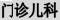 52等候 区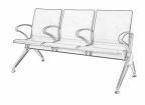 医用候诊 椅：三人位组151115(1) 椅座材料：  内刚外 PU,内材选用优质品牌 1.8mm 冷扎钢板，用模具冲孔； 根据人体工学弯曲成型，表面采用静电粉末喷涂处理，经久耐用，增加钢板封 边，增强了椅座的强度；表面采用进口高回弹永不变形 pu 材料灌注加压成型(座面规格：高 42.5cm，宽 52cm) ,PU 具有良好的弹性，材料结合紧密，频繁 使用不会引起变形、起皱、断裂；(2) 座底支承横管：采用优质三角形钢管，厚度 1.5mm，具有良好的承载能力；(3) 椅脚：采用 1.5mm 冷轧钢板冷压成型，选用带螺杆胶脚垫，可便于调节 座椅整体的水平稳定性，增强了与地面的摩擦力，消除了与地面接触时产生的 噪音；(4) 扶手：采用 1.2mm 冷轧钢板；(5) 连接件： 钢制螺帽，螺丝，表面镀镍；(6) 其它：座面及椅背为 PU 材质，椅座与椅座之间均带扶手；53二次候诊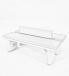 候诊沙发： 1100*650* 670(单面)个5115(1) 面料：采用医用抗菌超纤皮，    (厚度不低于 1.2mm) ，皮面光泽度好，透 气性强，柔软且富于韧性，着色牢度强，无结疤及皮面自然缺陷；(2) 海棉：采用优质品牌 PU 泡棉，可防氧化，防碎；坐感舒适，根据人体工 程学原理设计；(3) 内框架：采用优质不变形硬木框结构，并经防腐、防潮、防虫化学处理， 接口密封坚固；(4) 脚架： 实木脚架54诊室医用诊桌： 1500*1600*880(1480)张111111(1) 材料：   门板、台面板为木纹色 E0 级多层板，其余侧板、顶板、底板、背 板为钢板 ；(2) 封边：   门板、台面板采用激光封边，ABS 封边条，无胶；(3) 柜体：采用厚度≥1.0mm 的一级冷轧钢板；耐酸碱腐蚀、光滑、不伤手， 外形设计美观大方，是一种优质钢板，表面光滑、平整；(4) 粉末： 采用静电喷涂粉末； 耐腐蚀，不易生锈， 同时具有环保、抑菌、防锈、耐腐蚀、绝缘性高、附着力强、耐摩擦等技术特点；(5) 铰链： 采用缓冲铰链； 制作工艺精湛 ，外观漂亮；(6) 五金配件： 阻尼铰链、拉手、锁；(7) 配置： 主桌面+侧柜 (主机柜+抽屉柜+空格柜+打印机柜+观片灯架) +键 盘架+前挡板+围挡+304 不锈钢圆盘脚；55医用诊床 (诊查床)：1750*650* 680个111111(1) 台架： 优质冷扎钢管，金属表面经酸洗、磷化等化学防锈、 防腐处理后， 环氧树酯高温喷涂、烤漆，喷涂后具有耐腐蚀、防火、防潮等功能；(2) 床面： 采用医用抗菌超纤皮；摩擦色牢度 (干擦、湿擦、碱性汗液) ≧4 级；耐折牢度不低于 5000 次；(3) 五金配件： 钢珠三节导轨；(4) 床腿：采用 50*50mm 优质冷扎钢管，管壁厚 1.5mm；(5) 床架：采用 60*30*1.5mm 优质冷扎钢管；(6) 床板： 采用多层板，板厚 18mm；(7) 配置：含头枕、 1 个抽屉、无纺布卷筒；56办公文件柜(板 式) ：900*420*2 000个1111(1) 材料：基材为 18mm 厚木纹色多层板，薄边工艺；(2) 封边：   门板采用激光封边，ABS 封边条，无胶；(3) 五金配件： 阻尼铰链耐久性不少于 80000 次；耐腐蚀 18h 无损；锁具使 用寿命不低于 10000 次；(4) 配置： 上玻璃双开门 (内含两块活动层板) +下木质双开门 (内含一块活 动层板) ，分上下两截,含斜切边拉手,锁；57诊室医生椅：常 规张111111(1) 背板为内外双板互扣结构，保持强度稳定和紧密贴合、不脱落、不变型， 易清洁。                                                                 (2) 材质： 整块背外壳 采用聚丙烯加玻纤 (PA66+GF40%) 改性料，聚丙烯材料强 度和韧性较高，玻璃纤维有减少聚丙烯缩水,提高背框的精度， 同时增强材料 的强度和耐热性能，表面光洁平整，颜色均匀，不得有明显缩水凹痕；(3) 面料：超纤皮软包垫(超纤皮厚度不低于 1.2mm) ,采用高密度、高弹力聚 氨脂海绵，密度不低于 45，可防氧化、防碎，软硬适中， 回弹性良好，不易变 形结合人体工力学弧度整块设计。座垫≥65KG/m3，厚度≥70mm，单重 ≥1kg，不含 TDI(甲苯二异氰酸酯 ) 有害物质成份，采用水发泡工艺，经阻燃处理；(4) 扶手： 全新塑胶扶手，PU 面盖；(5) 底盘机构:：采用一级锁定基本倾仰底盘，壁厚 2.0mm；(6) 气压棒：采用:知名品牌,可承受 250kg 重力、4 级、平稳、无漏气、无噪 音；(7) 椅脚:半径为 340MM 五星脚；(8) 椅轮:尼龙万向插轮，   Ф60mm/Ф25mm；(9) 功能： 椅背单向升降锁定可调节，满足多工作姿态及不同身高人群使用；58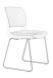 病人椅：常 规张111111(1) 面料： 采用医用抗菌超纤皮，皮面光泽度好，透气性强，柔软且富于韧 性，着色牢度强，无结疤及皮面自然缺陷；(2) 海棉： 采用高密度定型泡棉，可防氧化，防碎； 坐感舒适，根据人体工 程学原理设计；(3) 材质： 椅座和椅背为塑胶；(4) 椅脚:吧台椅铁架(5) 无扶手；59病人椅：常 规张111111(1) 面料： 采用医用抗菌超纤皮，皮面光泽度好，透气性强，柔软且富于韧 性，着色牢度强，无结疤及皮面自然缺陷；(2) 海棉： 采用高密度定型泡棉，可防氧化，防碎； 坐感舒适，根据人体工 程学原理设计；(3) 材质： 椅座和椅背为塑胶；(4) 椅脚:吧台椅铁架(5) 无扶手；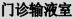 60等候 区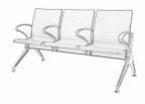 医用候诊 椅：三人位组6116(1) 椅座材料：  内刚外 PU,内材选用优质品牌 1.8mm 冷扎钢板，用模具冲孔； 根据人体工学弯曲成型，表面采用静电粉末喷涂处理，经久耐用，增加钢板封 边，增强了椅座的强度；表面采用进口高回弹永不变形 pu 材料灌注加压成型(座面规格：高 42.5cm，宽 52cm) ,PU 具有良好的弹性，材料结合紧密，频繁 使用不会引起变形、起皱、断裂；(2) 座底支承横管：采用优质三角形钢管，厚度 1.5mm，具有良好的承载能力；(3) 椅脚：采用 1.5mm 冷轧钢板冷压成型，选用带螺杆胶脚垫，可便于调节 座椅整体的水平稳定性，增强了与地面的摩擦力，消除了与地面接触时产生的 噪音；(4) 扶手：采用 1.2mm 冷轧钢板；(5) 连接件： 钢制螺帽，螺丝，表面镀镍；(6) 其它：座面及椅背为 PU 材质，椅座与椅座之间均带扶手；61办公 室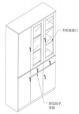 文件柜(板 式) ：1200*420* 2000个1111(1) 材料：基材为 18mm 厚木纹色多层板，薄边工艺；(2) 封边：   门板采用激光封边，ABS 封边条，无胶；(3) 五金配件： 阻尼铰链耐久性不少于 80000 次；耐腐蚀 18h 无损；锁具使 用寿命不低于 10000 次；(4) 配置： 上玻璃双开门 (内含两块活动层板) +单开木门 (内含挂衣杆) + 两个抽屉+下木质三开门 (内含一块活动层板) ,含斜切边拉手,抽屉含锁，其 余不含锁；62配药 室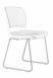 病人椅：常 规张2112(1) 面料： 采用医用抗菌超纤皮，皮面光泽度好，透气性强，柔软且富于韧 性，着色牢度强，无结疤及皮面自然缺陷；(2) 海棉： 采用高密度定型泡棉，可防氧化，防碎； 坐感舒适，根据人体工 程学原理设计；(3) 材质： 椅座和椅背为塑胶；(4) 椅脚:吧台椅铁架(5) 无扶手；63收药 处挂号收费 桌：1500*1500 *830张6116(1) 材料：桌面为 25mmE0 级多层板， 门板为 18mm；柜体采用厚度≥1.0mm 的 一级医用 SECC 电解钢板；(2) 封边：   门板采用激光封边，ABS 封边条，无胶；(3) 柜体：采用厚度≥1.0mm 的一级医用 SECC 电解钢板；耐酸碱腐蚀、光滑、 不伤手，外形设计美观大方，是一种优质钢板，表面光滑、平整；(4) 粉末： 采用抗菌环氧树脂粉末； 耐腐蚀，不易生锈， 同时具有环保、抑 菌、防锈、耐腐蚀、绝缘性高、 附着力强、耐摩擦等技术特点；(5) 五金配件： 阻尼铰链耐久性不少于 80000 次；耐腐蚀 18h 无损；锁具使 用寿命不低于 10000 次；(6) 配置： 零钱抽+键盘架+主机柜+抽拉式设备柜+票据格+抽屉+80mm 高钢制 挡水条+检修门；64医生椅：常 规张6116(1) 背板为内外双板互扣结构，保持强度稳定和紧密贴合、不脱落、不变型， 易清洁。                                                                 (2) 材质： 整块背外壳 采用聚丙烯加玻纤 (PA66+GF40%) 改性料，聚丙烯材料强 度和韧性较高，玻璃纤维有减少聚丙烯缩水,提高背框的精度， 同时增强材料 的强度和耐热性能，表面光洁平整，颜色均匀，不得有明显缩水凹痕；(3) 面料：超纤皮软包垫(超纤皮厚度不低于 1.2mm) ,采用高密度、高弹力聚 氨脂海绵，密度不低于 45，可防氧化、防碎，软硬适中， 回弹性良好，不易变 形结合人体工力学弧度整块设计。座垫≥65KG/m3，厚度≥70mm，单重 ≥1kg， 不含 TDI(甲苯二异氰酸酯 ) 有害物质成份，采用水发泡工艺，经阻燃处理；(4) 扶手： 全新塑胶扶手，PU 面盖；(5) 底盘机构:：采用一级锁定基本倾仰底盘，壁厚 2.0mm；(6) 气压棒：采用:知名品牌,可承受 250kg 重力、4 级、平稳、无漏气、无噪 音；(7) 椅脚:半径为 340MM 五星脚；(8) 椅轮:尼龙万向插轮，   Ф60mm/Ф25mm；(9) 功能： 椅背单向升降锁定可调节，满足多工作姿态及不同身高人群使用；65VIP输液室输液沙发： 常规个321132(1) 面料：采用医用抗菌超纤皮，    (厚度不低于 1.2mm) ，皮面光泽度好，透 气性强，柔软且富于韧性，着色牢度强，无结疤及皮面自然缺陷；(2) 海棉：采用优质品牌 PU 泡棉，可防氧化，防碎；坐感舒适，根据人体工 程学原理设计；底部及成型海绵面再附一次定型泡棉、高回弹海绵，座、背内 置蛇形钢拉簧回橡皮拉带； 依据人体工程学原理设计；(3) 内框架：采用优质不变形硬木框结构，并经防腐、防潮、防虫化学处理， 接口密封坚固；(4) 配置： 可倾仰；含水杯架，含输液杆； 扶手为圆弧设计，有很好的握感， 缝线设在扶手外围，满足院感要求，耐磨、易清洁、久经耐用；66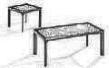 茶几：  450*450*450个321132(1) 材质：表面贴 0.6mm 胡桃木皮，基材选用 E0 级中纤板；；(2) 油漆： 台面喷环保油漆,， 除台面外用水性漆喷涂；(3) 工艺： 油漆工艺五底三面；67雾化 室病人椅：常 规张351135(1) 面料： 采用医用抗菌超纤皮，皮面光泽度好，透气性强，柔软且富于韧 性，着色牢度强，无结疤及皮面自然缺陷；(2) 海棉： 采用高密度定型泡棉，可防氧化，防碎； 坐感舒适，根据人体工 程学原理设计；(3) 材质： 椅座和椅背为塑胶；(4) 椅脚:吧台椅铁架(5) 无扶手；68办公 室主任办公 桌：1500*1600*750(1480)张1111(1) 材料： 台面为 25mm 厚优质品牌木纹色 E0 级多层板，其余为 18mm 厚；(2) 封边：   门板采用激光封边，ABS 封边条，无胶；(3) 五金配件： 阻尼铰链耐久性不少于 80000 次；耐腐蚀 18h 无损；锁具使 用寿命不低于 10000 次；(4) 配置： 主台面+侧柜 (可抽拉主机柜+三抽屉+单开门) +前挡板+钢脚+观 片灯架；69办公 室医生椅：常 规张2112(1) 背板为内外双板互扣结构，保持强度稳定和紧密贴合、不脱落、不变型， 易清洁。                                                                 (2) 材质： 整块背外壳 采用聚丙烯加玻纤 (PA66+GF40%) 改性料，聚丙烯材料强 度和韧性较高，玻璃纤维有减少聚丙烯缩水,提高背框的精度， 同时增强材料 的强度和耐热性能，表面光洁平整，颜色均匀，不得有明显缩水凹痕；(3) 面料：超纤皮软包垫(超纤皮厚度不低于 1.2mm) ,采用高密度、高弹力聚 氨脂海绵，密度不低于 45，可防氧化、防碎，软硬适中， 回弹性良好，不易变 形结合人体工力学弧度整块设计。座垫≥65KG/m3，厚度≥70mm，单重 ≥1kg， 不含 TDI(甲苯二异氰酸酯 ) 有害物质成份，采用水发泡工艺，经阻燃处理；(4) 扶手： 全新塑胶扶手，PU 面盖；(5) 底盘机构:：采用一级锁定基本倾仰底盘，壁厚 2.0mm；(6) 气压棒：采用:知名品牌,可承受 250kg 重力、4 级、平稳、无漏气、无噪 音；(7) 椅脚:半径为 340MM 五星脚；(8) 椅轮:尼龙万向插轮，   Ф60mm/Ф25mm；(9) 功能： 椅背单向升降锁定可调节，满足多工作姿态及不同身高人群使用；70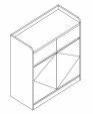 矮柜：  900*420*860个3113(1) 材料：  门板为 18mm 厚木纹色多层板；(2) 封边：   门板采用激光封边，ABS 封边条，无胶；(3) 柜体：采用厚度≥1.0mm 的一级医用 SECC 电解钢板；耐酸碱腐蚀、光滑、 不伤手，外形设计美观大方，是一种优质钢板，表面光滑、平整；(4) 粉末： 采用抗菌环氧树脂粉末； 耐腐蚀，不易生锈， 同时具有环保、抑 菌、防锈、耐腐蚀、绝缘性高、 附着力强、耐摩擦等技术特点；(5) 五金配件： 阻尼铰链耐久性不少于 80000 次；耐腐蚀 18h 无损；锁具使 用寿命不低于 10000 次；(6) 配置：上双抽屉+下双开门柜 (内含一块活动层板) +50mm 挡水条,含斜切 边拉手,含锁；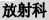 71等候 区医用候诊 椅：三人位组8118(1) 椅座材料：  内刚外 PU,内材选用优质品牌 1.8mm 冷扎钢板，用模具冲孔； 根据人体工学弯曲成型，表面采用静电粉末喷涂处理，经久耐用，增加钢板封 边，增强了椅座的强度；表面采用进口高回弹永不变形 pu 材料灌注加压成型(座面规格：高 42.5cm，宽 52cm) ,PU 具有良好的弹性，材料结合紧密，频繁 使用不会引起变形、起皱、断裂；(2) 座底支承横管：采用优质三角形钢管，厚度 1.5mm，具有良好的承载能力；(3) 椅脚：采用 1.5mm 冷轧钢板冷压成型，选用带螺杆胶脚垫，可便于调节 座椅整体的水平稳定性，增强了与地面的摩擦力，消除了与地面接触时产生的 噪音；(4) 扶手：采用 1.2mm 冷轧钢板；(5) 连接件： 钢制螺帽，螺丝，表面镀镍；(6) 其它：座面及椅背为 PU 材质，椅座与椅座之间均带扶手；72二次候诊候诊沙发： 1100*650* 670(单面)个7117(1) 面料：采用医用抗菌超纤皮，    (厚度不低于 1.2mm) ，皮面光泽度好，透 气性强，柔软且富于韧性，着色牢度强，无结疤及皮面自然缺陷；(2) 海棉：采用优质品牌 PU 泡棉，可防氧化，防碎；坐感舒适，根据人体工 程学原理设计；(3) 内框架：采用优质不变形硬木框结构，并经防腐、防潮、防虫化学处理， 接口密封坚固；(4) 脚架： 实木脚架73办公/医办文件柜(板 式) ：900*420*2 000个151115(1) 材料：基材为 18mm 厚木纹色多层板，薄边工艺；(2) 封边：   门板采用激光封边，ABS 封边条，无胶；(3) 五金配件： 阻尼铰链耐久性不少于 80000 次；耐腐蚀 18h 无损；锁具使 用寿命不低于 10000 次；(4) 配置： 上玻璃双开门 (内含两块活动层板) +下木质双开门 (内含一块活 动层板) ，分上下两截,含斜切边拉手,锁；74护士 站登 记处病人椅：常 规张2112(1) 面料： 采用医用抗菌超纤皮，皮面光泽度好，透气性强，柔软且富于韧 性，着色牢度强，无结疤及皮面自然缺陷；(2) 海棉： 采用高密度定型泡棉，可防氧化，防碎； 坐感舒适，根据人体工 程学原理设计；(3) 材质： 椅座和椅背为塑胶；(4) 椅脚:吧台椅铁架(5) 无扶手；75控制 室办公桌： 1200*650*750张101110(1) 材料： 台面为 25mm 厚优质品牌木纹色 E0 级多层板，其余为 18mm 厚；(2) 封边： 桌面板采用激光封边，ABS 封边条,无胶；(3) 五金配件： 阻尼铰链、钢珠三节导轨、拉手、锁件；(4) 配置： 主台+侧脚板+主机吊+固定柜 (三抽屉) +前挡板；76医生椅：常 规张101110(1) 背板为内外双板互扣结构，保持强度稳定和紧密贴合、不脱落、不变型， 易清洁。                                                                 (2) 材质： 整块背外壳 采用聚丙烯加玻纤 (PA66+GF40%) 改性料，聚丙烯材料强 度和韧性较高，玻璃纤维有减少聚丙烯缩水,提高背框的精度， 同时增强材料 的强度和耐热性能，表面光洁平整，颜色均匀，不得有明显缩水凹痕；(3) 面料：超纤皮软包垫(超纤皮厚度不低于 1.2mm) ,采用高密度、高弹力聚 氨脂海绵，密度不低于 45，可防氧化、防碎，软硬适中， 回弹性良好，不易变 形结合人体工力学弧度整块设计。座垫≥65KG/m3，厚度≥70mm，单重 ≥1kg， 不含 TDI(甲苯二异氰酸酯 ) 有害物质成份，采用水发泡工艺，经阻燃处理；(4) 扶手： 全新塑胶扶手，PU 面盖；(5) 底盘机构:：采用一级锁定基本倾仰底盘，壁厚 2.0mm；(6) 气压棒：采用:知名品牌,可承受 250kg 重力、4 级、平稳、无漏气、无噪 音；(7) 椅脚:半径为 340MM 五星脚；(8) 椅轮:尼龙万向插轮，   Ф60mm/Ф25mm；(9) 功能： 椅背单向升降锁定可调节，满足多工作姿态及不同身高人群使用；77办公/医办办公桌： 1200*650* 750(1150)张151115(1) 材料： 台面、侧脚板为 25mm 厚木纹色 E0 级多层板，侧脚板为 25mm 厚多 层板；其余为 18mm 厚，(2) 封边： 桌面板采用激光封边，ABS 封边条,无胶；(3) 五金配件： 阻尼铰链、钢珠三节导轨、拉手、锁件；(4) 配置：主台+侧脚板+主机吊+固定柜 (三抽屉) +板式上柜 (650*250*400) +前挡板；78医生椅：常 规张151115(1) 背板为内外双板互扣结构，保持强度稳定和紧密贴合、不脱落、不变型， 易清洁。                                                                 (2) 材质： 整块背外壳 采用聚丙烯加玻纤 (PA66+GF40%) 改性料，聚丙烯材料强 度和韧性较高，玻璃纤维有减少聚丙烯缩水,提高背框的精度， 同时增强材料 的强度和耐热性能，表面光洁平整，颜色均匀，不得有明显缩水凹痕；(3) 面料：超纤皮软包垫(超纤皮厚度不低于 1.2mm) ,采用高密度、高弹力聚 氨脂海绵，密度不低于 45，可防氧化、防碎，软硬适中， 回弹性良好，不易变形结合人体工力学弧度整块设计。座垫≥65KG/m3，厚度≥70mm，单重 ≥1kg， 不含 TDI(甲苯二异氰酸酯 ) 有害物质成份，采用水发泡工艺，经阻燃处理；(4) 扶手： 全新塑胶扶手，PU 面盖；(5) 底盘机构:：采用一级锁定基本倾仰底盘，壁厚 2.0mm；(6) 气压棒：采用:知名品牌,可承受 250kg 重力、4 级、平稳、无漏气、无噪 音；(7) 椅脚:半径为 340MM 五星脚；(8) 椅轮:尼龙万向插轮，   Ф60mm/Ф25mm；(9) 功能： 椅背单向升降锁定可调节，满足多工作姿态及不同身高人群使用；79更衣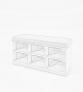 换鞋凳： 900*380*450个4114(1) 面料： 采用医用抗菌超纤皮，皮面光泽度好，透气性强，柔软且富于韧 性，着色牢度强，无结疤及皮面自然缺陷；(2) 海棉： 采用海绵，可防氧化， 防碎； 坐感舒适，根据人体工程学原理设 计 ；底部及成型海绵面再附一次定型泡棉、高回弹海绵；(3) 柜体：采用厚度≥1.0mm 的一级冷轧钢板；耐酸碱腐蚀、光滑、不伤手， 外形设计美观大方，是一种优质钢板，表面光滑、平整；(4) 粉末： 采用静电喷涂粉末； 耐腐蚀，不易生锈， 同时具有环保、抑菌、 防锈 、耐腐蚀、绝缘性高、附着力强、耐摩擦等技术特点；(5) 配置：含 6 个空格柜；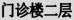 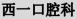 80护士 站等 候区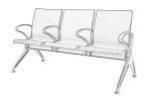 医用候诊 椅：三人位组8118(1) 椅座材料：  内刚外 PU,内材选用优质品牌 1.8mm 冷扎钢板，用模具冲孔； 根据人体工学弯曲成型，表面采用静电粉末喷涂处理，经久耐用，增加钢板封 边，增强了椅座的强度；表面采用进口高回弹永不变形 pu 材料灌注加压成型(座面规格：高 42.5cm，宽 52cm) ,PU 具有良好的弹性，材料结合紧密，频繁 使用不会引起变形、起皱、断裂；(2) 座底支承横管：采用优质三角形钢管，厚度 1.5mm，具有良好的承载能力；(3) 椅脚：采用 1.5mm 冷轧钢板冷压成型，选用带螺杆胶脚垫，可便于调节 座椅整体的水平稳定性，增强了与地面的摩擦力，消除了与地面接触时产生的 噪音；(4) 扶手：采用 1.2mm 冷轧钢板；(5) 连接件： 钢制螺帽，螺丝，表面镀镍；(6) 其它：座面及椅背为 PU 材质，椅座与椅座之间均带扶手；81VIP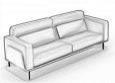 沙发：三人 位组6116(1) 面料：采用医用抗菌医用抗菌超纤皮，    (医用抗菌超纤皮厚度不低于 1.2mm) ，防磨防污性好；(2) 框架： 实木内架，含水量严格控制在国家最高标准 10%以内，南北温差变 化率≤2%，需无卷翘、变形、开裂，并经防腐、防蛀处理；(3) 油漆： 喷环保油漆,达到国际 E0 级环保标准, 油漆工艺符合工序要求；(4) 海绵： 采用高密度一体成型泡绵，再衬丝绵，密度不低于 45， 回弹力不 低于 35，拉伸强度不小于 90KPA，环保型；(5) 粘胶剂： 绿色环保胶水，无毒、无异味、黏接力强，不含对人体有害化 学成分；(6) 配置： 钢脚架；82控制 室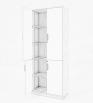 文件柜 2 (板式) ： 900*420*2000组3113(1) 材料：基材为 18mm 厚木纹色多层板；(2) 封边：   门板采用激光封边，ABS 封边条，无胶；(3) 五金配件： 阻尼铰链耐久性不少于 80000 次；耐腐蚀 18h 无损；锁具使 用寿命不低于 10000 次；(4) 配置： 上木质双开门 (内含两块活动层板) +下木质双开门 (内含一块活 动层板) ，分上下两截,含斜切边拉手,锁；83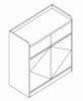 矮柜：  900*420*860组3113(1) 材料：  门板为 18mm 厚木纹色多层板；(2) 封边：   门板采用激光封边，ABS 封边条，无胶；(3) 柜体：采用厚度≥1.0mm 的一级医用 SECC 电解钢板；耐酸碱腐蚀、光滑、 不伤手，外形设计美观大方，是一种优质钢板，表面光滑、平整；(4) 粉末： 采用抗菌环氧树脂粉末； 耐腐蚀，不易生锈， 同时具有环保、抑 菌、防锈、耐腐蚀、绝缘性高、 附着力强、耐摩擦等技术特点；(5) 五金配件： 阻尼铰链耐久性不少于 80000 次；耐腐蚀 18h 无损；锁具使 用寿命不低于 10000 次；(6) 配置：上双抽屉+下双开门柜 (内含一块活动层板) +50mm 挡水条,含斜切 边拉手,含锁；84控制 室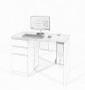 办公桌： 1400*650*750张3113(1) 材料： 台面为 25mm 厚优质品牌木纹色 E0 级多层板，其余为 18mm 厚；(2) 封边： 桌面板采用激光封边，ABS 封边条,无胶；(3) 五金配件： 阻尼铰链、钢珠三节导轨、拉手、锁件；(4) 配置： 主台+侧脚板+主机吊+固定柜 (三抽屉) +前挡板；85医生椅：常 规张3113(1) 背板为内外双板互扣结构，保持强度稳定和紧密贴合、不脱落、不变型， 易清洁。                                                                 (2) 材质： 整块背外壳 采用聚丙烯加玻纤 (PA66+GF40%) 改性料，聚丙烯材料强 度和韧性较高，玻璃纤维有减少聚丙烯缩水,提高背框的精度， 同时增强材料 的强度和耐热性能，表面光洁平整，颜色均匀，不得有明显缩水凹痕；(3) 面料：超纤皮软包垫(超纤皮厚度不低于 1.2mm) ,采用高密度、高弹力聚 氨脂海绵，密度不低于 45，可防氧化、防碎，软硬适中， 回弹性良好，不易变 形结合人体工力学弧度整块设计。座垫≥65KG/m3，厚度≥70mm，单重 ≥1kg， 不含 TDI(甲苯二异氰酸酯 ) 有害物质成份，采用水发泡工艺，经阻燃处理；(4) 扶手： 全新塑胶扶手，PU 面盖；(5) 底盘机构:：采用一级锁定基本倾仰底盘，壁厚 2.0mm；(6) 气压棒：采用:知名品牌,可承受 250kg 重力、4 级、平稳、无漏气、无噪 音；(7) 椅脚:半径为 340MM 五星脚；(8) 椅轮:尼龙万向插轮，   Ф60mm/Ф25mm；(9) 功能： 椅背单向升降锁定可调节，满足多工作姿态及不同身高人群使用；86诊室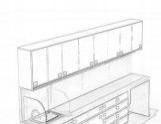 医用操作 吊柜：W*350*600米4114(1) 台面： 优质品牌复合亚克力人造石； 其材料厚度≥12mm，具有易清洁、 抗污垢、耐冲击、耐高温、具有性、无毒等特点；(2) 柜体：采用厚度≥1.0mm 的一级医用 SECC 电解钢板；耐酸碱腐蚀、光滑、 不伤手，表面光滑、平整；(3) 导轨：采用三节导轨；   具有顺畅，静音，抽拉自如，抽屉内能放置 30KG87诊室医用背架： W*40*2000米4114(1) 台面： 优质品牌复合亚克力人造石； 其材料厚度≥12mm，具有易清洁、 抗污垢、耐冲击、耐高温、具有性、无毒等特点；(2) 柜体：采用厚度≥1.0mm 的一级医用 SECC 电解钢板；耐酸碱腐蚀、光滑、 不伤手，表面光滑、平整；(3) 导轨：采用三节导轨；   具有顺畅，静音，抽拉自如，抽屉内能放置 30KG88医用操作 地柜：W*600*800米4114负载重量；(4) 粉末： 采用静电喷涂粉末； 耐腐蚀，不易生锈， 同时具有环保、抑菌、 防锈 、耐腐蚀、绝缘性高、附着力强、耐摩擦等技术特点；(5) 踢脚线：采用厚度≥1.0mmSUS304 拉丝不锈钢， 比柜体前端面缩进尺寸为 23mm，高 180mm，操作时无抵脚感，符合人体工程学原理；(6) 五金配件： 不锈钢导轨、不锈钢铰链； 锁具有钥匙重复率低，互开率低 于 1/1000，制作工艺精湛；(7) 地柜可选择配置： 双抽双开门柜、单抽单开门柜、双开门柜、单开门柜、 六抽柜，水槽柜、高危药品柜；89医用人造 石台面： W*600*40米4114负载重量；(4) 粉末： 采用静电喷涂粉末； 耐腐蚀，不易生锈， 同时具有环保、抑菌、 防锈 、耐腐蚀、绝缘性高、附着力强、耐摩擦等技术特点；(5) 踢脚线：采用厚度≥1.0mmSUS304 拉丝不锈钢， 比柜体前端面缩进尺寸为 23mm，高 180mm，操作时无抵脚感，符合人体工程学原理；(6) 五金配件： 不锈钢导轨、不锈钢铰链； 锁具有钥匙重复率低，互开率低 于 1/1000，制作工艺精湛；(7) 地柜可选择配置： 双抽双开门柜、单抽单开门柜、双开门柜、单开门柜、 六抽柜，水槽柜、高危药品柜；90不锈钢水槽+感应水龙头套1111负载重量；(4) 粉末： 采用静电喷涂粉末； 耐腐蚀，不易生锈， 同时具有环保、抑菌、 防锈 、耐腐蚀、绝缘性高、附着力强、耐摩擦等技术特点；(5) 踢脚线：采用厚度≥1.0mmSUS304 拉丝不锈钢， 比柜体前端面缩进尺寸为 23mm，高 180mm，操作时无抵脚感，符合人体工程学原理；(6) 五金配件： 不锈钢导轨、不锈钢铰链； 锁具有钥匙重复率低，互开率低 于 1/1000，制作工艺精湛；(7) 地柜可选择配置： 双抽双开门柜、单抽单开门柜、双开门柜、单开门柜、 六抽柜，水槽柜、高危药品柜；91亚克力挡 水板：700*500*3 80个1111负载重量；(4) 粉末： 采用静电喷涂粉末； 耐腐蚀，不易生锈， 同时具有环保、抑菌、 防锈 、耐腐蚀、绝缘性高、附着力强、耐摩擦等技术特点；(5) 踢脚线：采用厚度≥1.0mmSUS304 拉丝不锈钢， 比柜体前端面缩进尺寸为 23mm，高 180mm，操作时无抵脚感，符合人体工程学原理；(6) 五金配件： 不锈钢导轨、不锈钢铰链； 锁具有钥匙重复率低，互开率低 于 1/1000，制作工艺精湛；(7) 地柜可选择配置： 双抽双开门柜、单抽单开门柜、双开门柜、单开门柜、 六抽柜，水槽柜、高危药品柜；92诊室医生椅：常 规张141114(1) 背板为内外双板互扣结构，保持强度稳定和紧密贴合、不脱落、不变型， 易清洁。                                                                 (2) 材质： 整块背外壳 采用聚丙烯加玻纤 (PA66+GF40%) 改性料，聚丙烯材料强 度和韧性较高，玻璃纤维有减少聚丙烯缩水,提高背框的精度， 同时增强材料 的强度和耐热性能，表面光洁平整，颜色均匀，不得有明显缩水凹痕；(3) 面料：超纤皮软包垫(超纤皮厚度不低于 1.2mm) ,采用高密度、高弹力聚 氨脂海绵，密度不低于 45，可防氧化、防碎，软硬适中， 回弹性良好，不易变 形结合人体工力学弧度整块设计。座垫≥65KG/m3，厚度≥70mm，单重 ≥1kg， 不含 TDI(甲苯二异氰酸酯 ) 有害物质成份，采用水发泡工艺，经阻燃处理；(4) 扶手： 全新塑胶扶手，PU 面盖；(5) 底盘机构:：采用一级锁定基本倾仰底盘，壁厚 2.0mm；(6) 气压棒：采用:知名品牌,可承受 250kg 重力、4 级、平稳、无漏气、无噪 音；(7) 椅脚:半径为 340MM 五星脚；(8) 椅轮:尼龙万向插轮，   Ф60mm/Ф25mm；(9) 功能： 椅背单向升降锁定可调节，满足多工作姿态及不同身高人群使用；93VIP 诊室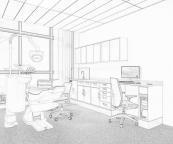 医用操作 吊柜：W*350*600米7.1 2117.12(1) 台面： 优质品牌复合亚克力人造石； 其材料厚度≥12mm，具有易清洁、 抗污垢、耐冲击、耐高温、具有性、无毒等特点；(2) 柜体：采用厚度≥1.0mm 的一级医用 SECC 电解钢板；耐酸碱腐蚀、光滑、 不伤手，表面光滑、平整；(3) 导轨：采用三节导轨；   具有顺畅，静音，抽拉自如，抽屉内能放置 30KG 负载重量；(4) 粉末： 采用静电喷涂粉末； 耐腐蚀，不易生锈， 同时具有环保、抑菌、 防锈 、耐腐蚀、绝缘性高、附着力强、耐摩擦等技术特点；(5) 踢脚线：采用厚度≥1.0mmSUS304 拉丝不锈钢， 比柜体前端面缩进尺寸为 23mm，高 180mm，操作时无抵脚感，符合人体工程学原理；(6) 五金配件： 不锈钢导轨、不锈钢铰链； 锁具有钥匙重复率低，互开率低 于 1/1000，制作工艺精湛；(7) 地柜可选择配置： 双抽双开门柜、单抽单开门柜、双开门柜、单开门柜、 六抽柜，水槽柜、高危药品柜；94VIP 诊室医用背架： W*40*2000米7.17117.17(1) 台面： 优质品牌复合亚克力人造石； 其材料厚度≥12mm，具有易清洁、 抗污垢、耐冲击、耐高温、具有性、无毒等特点；(2) 柜体：采用厚度≥1.0mm 的一级医用 SECC 电解钢板；耐酸碱腐蚀、光滑、 不伤手，表面光滑、平整；(3) 导轨：采用三节导轨；   具有顺畅，静音，抽拉自如，抽屉内能放置 30KG 负载重量；(4) 粉末： 采用静电喷涂粉末； 耐腐蚀，不易生锈， 同时具有环保、抑菌、 防锈 、耐腐蚀、绝缘性高、附着力强、耐摩擦等技术特点；(5) 踢脚线：采用厚度≥1.0mmSUS304 拉丝不锈钢， 比柜体前端面缩进尺寸为 23mm，高 180mm，操作时无抵脚感，符合人体工程学原理；(6) 五金配件： 不锈钢导轨、不锈钢铰链； 锁具有钥匙重复率低，互开率低 于 1/1000，制作工艺精湛；(7) 地柜可选择配置： 双抽双开门柜、单抽单开门柜、双开门柜、单开门柜、 六抽柜，水槽柜、高危药品柜；95VIP 诊室医用操作 地柜：W*600*800米7.1 2117.12(1) 台面： 优质品牌复合亚克力人造石； 其材料厚度≥12mm，具有易清洁、 抗污垢、耐冲击、耐高温、具有性、无毒等特点；(2) 柜体：采用厚度≥1.0mm 的一级医用 SECC 电解钢板；耐酸碱腐蚀、光滑、 不伤手，表面光滑、平整；(3) 导轨：采用三节导轨；   具有顺畅，静音，抽拉自如，抽屉内能放置 30KG 负载重量；(4) 粉末： 采用静电喷涂粉末； 耐腐蚀，不易生锈， 同时具有环保、抑菌、 防锈 、耐腐蚀、绝缘性高、附着力强、耐摩擦等技术特点；(5) 踢脚线：采用厚度≥1.0mmSUS304 拉丝不锈钢， 比柜体前端面缩进尺寸为 23mm，高 180mm，操作时无抵脚感，符合人体工程学原理；(6) 五金配件： 不锈钢导轨、不锈钢铰链； 锁具有钥匙重复率低，互开率低 于 1/1000，制作工艺精湛；(7) 地柜可选择配置： 双抽双开门柜、单抽单开门柜、双开门柜、单开门柜、 六抽柜，水槽柜、高危药品柜；96VIP 诊室医用人造 石台面： W*600*40米7.1 2117.12(1) 台面： 优质品牌复合亚克力人造石； 其材料厚度≥12mm，具有易清洁、 抗污垢、耐冲击、耐高温、具有性、无毒等特点；(2) 柜体：采用厚度≥1.0mm 的一级医用 SECC 电解钢板；耐酸碱腐蚀、光滑、 不伤手，表面光滑、平整；(3) 导轨：采用三节导轨；   具有顺畅，静音，抽拉自如，抽屉内能放置 30KG 负载重量；(4) 粉末： 采用静电喷涂粉末； 耐腐蚀，不易生锈， 同时具有环保、抑菌、 防锈 、耐腐蚀、绝缘性高、附着力强、耐摩擦等技术特点；(5) 踢脚线：采用厚度≥1.0mmSUS304 拉丝不锈钢， 比柜体前端面缩进尺寸为 23mm，高 180mm，操作时无抵脚感，符合人体工程学原理；(6) 五金配件： 不锈钢导轨、不锈钢铰链； 锁具有钥匙重复率低，互开率低 于 1/1000，制作工艺精湛；(7) 地柜可选择配置： 双抽双开门柜、单抽单开门柜、双开门柜、单开门柜、 六抽柜，水槽柜、高危药品柜；97VIP 诊室不锈钢水槽+感应水龙头套1111(1) 台面： 优质品牌复合亚克力人造石； 其材料厚度≥12mm，具有易清洁、 抗污垢、耐冲击、耐高温、具有性、无毒等特点；(2) 柜体：采用厚度≥1.0mm 的一级医用 SECC 电解钢板；耐酸碱腐蚀、光滑、 不伤手，表面光滑、平整；(3) 导轨：采用三节导轨；   具有顺畅，静音，抽拉自如，抽屉内能放置 30KG 负载重量；(4) 粉末： 采用静电喷涂粉末； 耐腐蚀，不易生锈， 同时具有环保、抑菌、 防锈 、耐腐蚀、绝缘性高、附着力强、耐摩擦等技术特点；(5) 踢脚线：采用厚度≥1.0mmSUS304 拉丝不锈钢， 比柜体前端面缩进尺寸为 23mm，高 180mm，操作时无抵脚感，符合人体工程学原理；(6) 五金配件： 不锈钢导轨、不锈钢铰链； 锁具有钥匙重复率低，互开率低 于 1/1000，制作工艺精湛；(7) 地柜可选择配置： 双抽双开门柜、单抽单开门柜、双开门柜、单开门柜、 六抽柜，水槽柜、高危药品柜；98VIP 诊室亚克力挡 水板：700*500*3 80个1111(1) 台面： 优质品牌复合亚克力人造石； 其材料厚度≥12mm，具有易清洁、 抗污垢、耐冲击、耐高温、具有性、无毒等特点；(2) 柜体：采用厚度≥1.0mm 的一级医用 SECC 电解钢板；耐酸碱腐蚀、光滑、 不伤手，表面光滑、平整；(3) 导轨：采用三节导轨；   具有顺畅，静音，抽拉自如，抽屉内能放置 30KG 负载重量；(4) 粉末： 采用静电喷涂粉末； 耐腐蚀，不易生锈， 同时具有环保、抑菌、 防锈 、耐腐蚀、绝缘性高、附着力强、耐摩擦等技术特点；(5) 踢脚线：采用厚度≥1.0mmSUS304 拉丝不锈钢， 比柜体前端面缩进尺寸为 23mm，高 180mm，操作时无抵脚感，符合人体工程学原理；(6) 五金配件： 不锈钢导轨、不锈钢铰链； 锁具有钥匙重复率低，互开率低 于 1/1000，制作工艺精湛；(7) 地柜可选择配置： 双抽双开门柜、单抽单开门柜、双开门柜、单开门柜、 六抽柜，水槽柜、高危药品柜；99VIP 诊室医生椅：常 规张6116(1) 背板为内外双板互扣结构，保持强度稳定和紧密贴合、不脱落、不变型， 易清洁。                                                                 (2) 材质： 整块背外壳 采用聚丙烯加玻纤 (PA66+GF40%) 改性料，聚丙烯材料强 度和韧性较高，玻璃纤维有减少聚丙烯缩水,提高背框的精度， 同时增强材料 的强度和耐热性能，表面光洁平整，颜色均匀，不得有明显缩水凹痕；(3) 面料：超纤皮软包垫(超纤皮厚度不低于 1.2mm) ,采用高密度、高弹力聚 氨脂海绵，密度不低于 45，可防氧化、防碎，软硬适中， 回弹性良好，不易变 形结合人体工力学弧度整块设计。座垫≥65KG/m3，厚度≥70mm，单重 ≥1kg， 不含 TDI(甲苯二异氰酸酯 ) 有害物质成份，采用水发泡工艺，经阻燃处理；(4) 扶手： 全新塑胶扶手，PU 面盖；(5) 底盘机构:：采用一级锁定基本倾仰底盘，壁厚 2.0mm；(6) 气压棒：采用:知名品牌,可承受 250kg 重力、4 级、平稳、无漏气、无噪 音；(7) 椅脚:半径为 340MM 五星脚；(8) 椅轮:尼龙万向插轮，   Ф60mm/Ф25mm；(9) 功能： 椅背单向升降锁定可调节，满足多工作姿态及不同身高人群使用；100茶几：  φ800*450个6116(1) 贴面材料： 采用进口AAA 级优质樱桃木木皮，厚度为 0.6mm；(2) 基材： 采用优质品牌多层板；(3) 油漆： 采用优质品牌环保油漆，符合国际环保标准，油漆工艺符合工序 要求；(4) 配置： 茶几脚材质为优质钢管，造型独特、美观、稳定性强；101二次 候诊区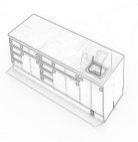 医用操作 地柜：W*600*800米7.2117.2(1) 柜体：采用厚度≥1.0mm 的一级医用 SECC 电解钢板；耐酸碱腐蚀、光滑、 不伤手，外形设计美观大方，是一种优质钢板，表面光滑、平整；(2) 门板：采用≥17mm 厚优质品牌木纹色 E0 级多层板；封边：采用激光封边， 采用全自动一体成型 ABS 封边条，无胶水；(3) 台面： 采用优质复合亚克力人造石； 其材料厚度≥12.7mm，具有易清洁、 抗污垢、耐冲击、耐高温、具有性、无毒等特点；(4) 导轨：采用优质三节导轨；    具有顺畅，静音，抽拉自如，抽屉内能放置 30KG 负载重量；(5) 粉末： 采用优质品牌抗菌环氧树脂粉末静电喷涂； 耐腐蚀，不易生锈， 同时具有环保、抑菌、防锈、耐腐蚀、绝缘性高、 附着力强、耐摩擦等技术特 点.(6) 踢脚线：采用厚度≥1.0mmSUS304 拉丝不锈钢，高 180mm，操作时无抵脚 感，符合人体工程学原理；(7) 铰链： 采用内掩门医用铰链，达到门板与柜体在不使用时处于闭合的状 态；(8) 地柜可选择配置： 双抽双开门柜、单抽单开门柜、双开门柜、单开门柜、 六抽柜，水槽柜、高危药品柜；102二次 候诊区医用人造 石台面： W*600*40米7.2117.2(1) 柜体：采用厚度≥1.0mm 的一级医用 SECC 电解钢板；耐酸碱腐蚀、光滑、 不伤手，外形设计美观大方，是一种优质钢板，表面光滑、平整；(2) 门板：采用≥17mm 厚优质品牌木纹色 E0 级多层板；封边：采用激光封边， 采用全自动一体成型 ABS 封边条，无胶水；(3) 台面： 采用优质复合亚克力人造石； 其材料厚度≥12.7mm，具有易清洁、 抗污垢、耐冲击、耐高温、具有性、无毒等特点；(4) 导轨：采用优质三节导轨；    具有顺畅，静音，抽拉自如，抽屉内能放置 30KG 负载重量；(5) 粉末： 采用优质品牌抗菌环氧树脂粉末静电喷涂； 耐腐蚀，不易生锈， 同时具有环保、抑菌、防锈、耐腐蚀、绝缘性高、 附着力强、耐摩擦等技术特 点.(6) 踢脚线：采用厚度≥1.0mmSUS304 拉丝不锈钢，高 180mm，操作时无抵脚 感，符合人体工程学原理；(7) 铰链： 采用内掩门医用铰链，达到门板与柜体在不使用时处于闭合的状 态；(8) 地柜可选择配置： 双抽双开门柜、单抽单开门柜、双开门柜、单开门柜、 六抽柜，水槽柜、高危药品柜；103二次 候诊区不锈钢水槽+感应水龙头套1111(1) 柜体：采用厚度≥1.0mm 的一级医用 SECC 电解钢板；耐酸碱腐蚀、光滑、 不伤手，外形设计美观大方，是一种优质钢板，表面光滑、平整；(2) 门板：采用≥17mm 厚优质品牌木纹色 E0 级多层板；封边：采用激光封边， 采用全自动一体成型 ABS 封边条，无胶水；(3) 台面： 采用优质复合亚克力人造石； 其材料厚度≥12.7mm，具有易清洁、 抗污垢、耐冲击、耐高温、具有性、无毒等特点；(4) 导轨：采用优质三节导轨；    具有顺畅，静音，抽拉自如，抽屉内能放置 30KG 负载重量；(5) 粉末： 采用优质品牌抗菌环氧树脂粉末静电喷涂； 耐腐蚀，不易生锈， 同时具有环保、抑菌、防锈、耐腐蚀、绝缘性高、 附着力强、耐摩擦等技术特 点.(6) 踢脚线：采用厚度≥1.0mmSUS304 拉丝不锈钢，高 180mm，操作时无抵脚 感，符合人体工程学原理；(7) 铰链： 采用内掩门医用铰链，达到门板与柜体在不使用时处于闭合的状 态；(8) 地柜可选择配置： 双抽双开门柜、单抽单开门柜、双开门柜、单开门柜、 六抽柜，水槽柜、高危药品柜；104二次 候诊区亚克力挡 水板：700*500*3 80个1111(1) 柜体：采用厚度≥1.0mm 的一级医用 SECC 电解钢板；耐酸碱腐蚀、光滑、 不伤手，外形设计美观大方，是一种优质钢板，表面光滑、平整；(2) 门板：采用≥17mm 厚优质品牌木纹色 E0 级多层板；封边：采用激光封边， 采用全自动一体成型 ABS 封边条，无胶水；(3) 台面： 采用优质复合亚克力人造石； 其材料厚度≥12.7mm，具有易清洁、 抗污垢、耐冲击、耐高温、具有性、无毒等特点；(4) 导轨：采用优质三节导轨；    具有顺畅，静音，抽拉自如，抽屉内能放置 30KG 负载重量；(5) 粉末： 采用优质品牌抗菌环氧树脂粉末静电喷涂； 耐腐蚀，不易生锈， 同时具有环保、抑菌、防锈、耐腐蚀、绝缘性高、 附着力强、耐摩擦等技术特 点.(6) 踢脚线：采用厚度≥1.0mmSUS304 拉丝不锈钢，高 180mm，操作时无抵脚 感，符合人体工程学原理；(7) 铰链： 采用内掩门医用铰链，达到门板与柜体在不使用时处于闭合的状 态；(8) 地柜可选择配置： 双抽双开门柜、单抽单开门柜、双开门柜、单开门柜、 六抽柜，水槽柜、高危药品柜；105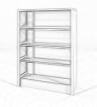 货柜：  800*400*2000个6116(1) 柜体：采用厚度≥1.0mm 的一级优质品牌医用 SECC 电解钢板；耐酸碱腐 蚀 、光滑、不伤手，外形设计美观大方，是一种优质钢板，表面光滑、平整； 同时具有防霉抗菌的特点，(2) 粉末： 采用优质品牌抗菌环氧树脂粉末静电喷涂； 耐腐蚀，不易生锈， 同时具有环保、抑菌、防锈、耐腐蚀、绝缘性高、 附着力强、耐摩擦等技术特 点.                                                                        (3) 框架工艺，结构稳定，连接处精密度高，采用点焊、碰焊工艺，焊接点 少 ，无疤痕；接触人体或收藏物品的部件无毛刺、刃口和棱角；(4) 配置： 分为四层。106灌摸/打磨室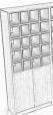 模型柜： 1500*400*2000组1111(1) 材料：   门板、台面板为木纹色 E0 级多层板，其余侧板、顶板、底板、背 板为钢板 ；(2) 封边：   门板采用激光封边，ABS 封边条，无胶；(3) 柜体：采用厚度≥1.0mm 的一级冷轧钢板；耐酸碱腐蚀、光滑、不伤手， 外形设计美观大方，是一种优质钢板，表面光滑、平整；(4) 粉末： 采用静电喷涂粉末； 耐腐蚀，不易生锈， 同时具有环保、抑菌、 防锈 、耐腐蚀、绝缘性高、附着力强、耐摩擦等技术特点；(5) 铰链： 采用缓冲铰链； 制作工艺精湛 ，外观漂亮；(6) 五金配件： 阻尼铰链、拉手、锁；(7) 配置： 格子柜+开门柜 (内含一块层板) ；107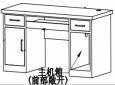 不锈钢办 公桌：1600*700* 750张101110(1) 材质： 整体为 304#不锈钢材质，易消毒永不生锈；(2) 材料要求：柜体钢板厚度 1.0mm，经激光切割，数控折弯成型，面板 1.2mm 防指纹钢板，使用时碰撞无异响，防指纹钢板经纳米微处理表面；(3) 五金配件： 阻尼铰链耐久性不少于 80000 次；耐腐蚀 18h 无损；锁具使 用寿命不低于 10000 次；(4) 配置： 抽屉柜+开门柜；108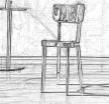 不锈钢办 公椅：常规张101110(1) 材质： 整体为 304#不锈钢材质，易消毒永不生锈；(2) 材料要求：柜体钢板厚度 1.0mm，经激光切割，数控折弯成型，面板 1.2mm 防指纹钢板，使用时碰撞无异响，防指纹钢板经纳米微处理表面；109种植牙手术室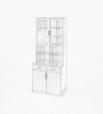 不锈钢无菌 操作柜：900*600*20 00个4114(1) 材质： 整体为 304#不锈钢材质，易消毒永不生锈；(2) 材料要求：柜体钢板厚度 1.0mm，经激光切割，数控折弯成型，面板 1.2mm 防指纹钢板，使用时碰撞无异响，防指纹钢板经纳米微处理表面；(3) 五金配件： 阻尼铰链耐久性不少于 80000 次；耐腐蚀 18h 无损；锁具使 用寿命不低于 10000 次；(4) 配置：上为 5mm 厚雾玻双开门 (上内含两块层板) ， 中柜含一块层板， 含两个抽屉，下为不锈钢封闭门 (下内含一块层板) ， 皆含锁； 不锈钢需做防 割手处理；110示教/医办办公桌： 1200*650* 750(1150)张1111(1) 材料： 台面、侧脚板为 25mm 厚木纹色 E0 级多层板，侧脚板为 25mm 厚多 层板；其余为 18mm 厚，(2) 封边： 桌面板采用激光封边，ABS 封边条,无胶；(3) 五金配件： 阻尼铰链、钢珠三节导轨、拉手、锁件；(4) 配置：主台+侧脚板+主机吊+固定柜 (三抽屉) +板式上柜 (650*250*400) +前挡板；111医生椅：常 规张1111(1) 背板为内外双板互扣结构，保持强度稳定和紧密贴合、不脱落、不变型， 易清洁。                                                                 (2) 材质： 整块背外壳 采用聚丙烯加玻纤 (PA66+GF40%) 改性料，聚丙烯材料强 度和韧性较高，玻璃纤维有减少聚丙烯缩水,提高背框的精度， 同时增强材料 的强度和耐热性能，表面光洁平整，颜色均匀，不得有明显缩水凹痕；(3) 面料：超纤皮软包垫(超纤皮厚度不低于 1.2mm) ,采用高密度、高弹力聚 氨脂海绵，密度不低于 45，可防氧化、防碎，软硬适中， 回弹性良好，不易变 形结合人体工力学弧度整块设计。座垫≥65KG/m3，厚度≥70mm，单重 ≥1kg，不含 TDI(甲苯二异氰酸酯 ) 有害物质成份，采用水发泡工艺，经阻燃处理；(4) 扶手： 全新塑胶扶手，PU 面盖；(5) 底盘机构:：采用一级锁定基本倾仰底盘，壁厚 2.0mm；(6) 气压棒：采用:知名品牌,可承受 250kg 重力、4 级、平稳、无漏气、无噪 音；(7) 椅脚:半径为 340MM 五星脚；(8) 椅轮:尼龙万向插轮，   Ф60mm/Ф25mm；(9) 功能： 椅背单向升降锁定可调节，满足多工作姿态及不同身高人群使用；112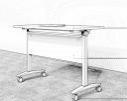 示教桌： 1200*600*750个101110(1) 主材： 台面基材采用 25mm 木纹色 E0 级多层板+五金钢架+挡板；(2) 封边： 采用激光封边，封边条，无胶；(3) 配置： 桌板+前挡板+五金桌脚；113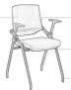 示教椅：常 规可折叠张301130(1) 椅背：全新尼龙 PA 背框，过 BIFMA300b 拉背测试；(2) 扶手：全新 PP 固定扶手，通过 BIFMA 45KG 拉力测试；(3) 海棉：采用高密度 40 度泡棉，高回弹性，耐用度高；(4) 曲木板：座垫为 15mm 多层曲木板热压成型；(5) 折叠椅架 (方管) ；(6) 配置： 不含小桌板；114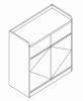 矮柜：  900*420*860组1111(1) 材料：  门板为 18mm 厚木纹色多层板；(2) 封边：   门板采用激光封边，ABS 封边条，无胶；(3) 柜体：采用厚度≥1.0mm 的一级医用 SECC 电解钢板；耐酸碱腐蚀、光滑、 不伤手，外形设计美观大方，是一种优质钢板，表面光滑、平整；(4) 粉末： 采用抗菌环氧树脂粉末； 耐腐蚀，不易生锈， 同时具有环保、抑 菌、防锈、耐腐蚀、绝缘性高、 附着力强、耐摩擦等技术特点；(5) 五金配件： 阻尼铰链耐久性不少于 80000 次；耐腐蚀 18h 无损；锁具使 用寿命不低于 10000 次；(6) 配置：上双抽屉+下双开门柜 (内含一块活动层板) +50mm 挡水条,含斜切 边拉手,含锁；115主任办公室主任办公 桌：1500*1600*750(1480)张1111(1) 材料： 台面为 25mm 厚优质品牌木纹色 E0 级多层板，其余为 18mm 厚；(2) 封边：   门板采用激光封边，ABS 封边条，无胶；(3) 五金配件： 阻尼铰链耐久性不少于 80000 次；耐腐蚀 18h 无损；锁具使 用寿命不低于 10000 次；(4) 配置： 主台面+侧柜 (可抽拉主机柜+三抽屉+单开门) +前挡板+钢脚+观 片灯架；116医生椅：常 规张2112(1) 背板为内外双板互扣结构，保持强度稳定和紧密贴合、不脱落、不变型， 易清洁。                                                                 (2) 材质： 整块背外壳 采用聚丙烯加玻纤 (PA66+GF40%) 改性料，聚丙烯材料强 度和韧性较高，玻璃纤维有减少聚丙烯缩水,提高背框的精度， 同时增强材料 的强度和耐热性能，表面光洁平整，颜色均匀，不得有明显缩水凹痕；(3) 面料：超纤皮软包垫(超纤皮厚度不低于 1.2mm) ,采用高密度、高弹力聚 氨脂海绵，密度不低于 45，可防氧化、防碎，软硬适中， 回弹性良好，不易变 形结合人体工力学弧度整块设计。座垫≥65KG/m3，厚度≥70mm，单重 ≥1kg， 不含 TDI(甲苯二异氰酸酯 ) 有害物质成份，采用水发泡工艺，经阻燃处理；(4) 扶手： 全新塑胶扶手，PU 面盖；(5) 底盘机构:：采用一级锁定基本倾仰底盘，壁厚 2.0mm；(6) 气压棒：采用:知名品牌,可承受 250kg 重力、4 级、平稳、无漏气、无噪 音；(7) 椅脚:半径为 340MM 五星脚；(8) 椅轮:尼龙万向插轮，   Ф60mm/Ф25mm；(9) 功能： 椅背单向升降锁定可调节，满足多工作姿态及不同身高人群使用；117文件柜(板 式) ：1200*420* 2000个1111(1) 材料：基材为 18mm 厚木纹色多层板，薄边工艺；(2) 封边：   门板采用激光封边，ABS 封边条，无胶；(3) 五金配件： 阻尼铰链耐久性不少于 80000 次；耐腐蚀 18h 无损；锁具使 用寿命不低于 10000 次；(4) 配置： 上玻璃双开门 (内含两块活动层板) +单开木门 (内含挂衣杆) + 两个抽屉+下木质三开门 (内含一块活动层板) ,含斜切边拉手,抽屉含锁，其 余不含锁；118更衣室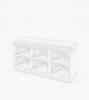 换鞋凳： 900*380*450个1111(1) 面料： 采用医用抗菌超纤皮，皮面光泽度好，透气性强，柔软且富于韧 性，着色牢度强，无结疤及皮面自然缺陷；(2) 海棉： 采用海绵，可防氧化， 防碎； 坐感舒适，根据人体工程学原理设 计 ；底部及成型海绵面再附一次定型泡棉、高回弹海绵；(3) 柜体：采用厚度≥1.0mm 的一级冷轧钢板；耐酸碱腐蚀、光滑、不伤手， 外形设计美观大方，是一种优质钢板，表面光滑、平整；(4) 粉末： 采用静电喷涂粉末； 耐腐蚀，不易生锈， 同时具有环保、抑菌、 防锈 、耐腐蚀、绝缘性高、附着力强、耐摩擦等技术特点；(5) 配置：含 6 个空格柜；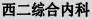 119等候 区医用候诊 椅：三人位组6116(1) 椅座材料：  内刚外 PU,内材选用优质品牌 1.8mm 冷扎钢板，用模具冲孔； 根据人体工学弯曲成型，表面采用静电粉末喷涂处理，经久耐用，增加钢板封 边，增强了椅座的强度；表面采用进口高回弹永不变形 pu 材料灌注加压成型(座面规格：高 42.5cm，宽 52cm) ,PU 具有良好的弹性，材料结合紧密，频繁 使用不会引起变形、起皱、断裂；(2) 座底支承横管：采用优质三角形钢管，厚度 1.5mm，具有良好的承载能力；(3) 椅脚：采用 1.5mm 冷轧钢板冷压成型，选用带螺杆胶脚垫，可便于调节 座椅整体的水平稳定性，增强了与地面的摩擦力，消除了与地面接触时产生的 噪音；(4) 扶手：采用 1.2mm 冷轧钢板；(5) 连接件： 钢制螺帽，螺丝，表面镀镍；(6) 其它：座面及椅背为 PU 材质，椅座与椅座之间均带扶手；120二次候诊候诊沙发： 1100*650* 670(单面)个9119(1) 面料：采用医用抗菌超纤皮，    (厚度不低于 1.2mm) ，皮面光泽度好，透 气性强，柔软且富于韧性，着色牢度强，无结疤及皮面自然缺陷；(2) 海棉：采用优质品牌 PU 泡棉，可防氧化，防碎；坐感舒适，根据人体工 程学原理设计；(3) 内框架：采用优质不变形硬木框结构，并经防腐、防潮、防虫化学处理， 接口密封坚固；(4) 脚架： 实木脚架121诊室医用诊桌： 1500*1600*880(1480)张201120(1) 材料：   门板、台面板为木纹色 E0 级多层板，其余侧板、顶板、底板、背 板为钢板 ；(2) 封边：   门板、台面板采用激光封边，ABS 封边条，无胶；(3) 柜体：采用厚度≥1.0mm 的一级冷轧钢板；耐酸碱腐蚀、光滑、不伤手， 外形设计美观大方，是一种优质钢板，表面光滑、平整；(4) 粉末： 采用静电喷涂粉末； 耐腐蚀，不易生锈， 同时具有环保、抑菌、 防锈 、耐腐蚀、绝缘性高、附着力强、耐摩擦等技术特点；(5) 铰链： 采用缓冲铰链； 制作工艺精湛 ，外观漂亮；(6) 五金配件： 阻尼铰链、拉手、锁；(7) 配置： 主桌面+侧柜 (主机柜+抽屉柜+空格柜+打印机柜+观片灯架) +键 盘架+前挡板+围挡+304 不锈钢圆盘脚；122医用诊床 (诊查床)：1750*650* 680个201120(1) 台架： 优质冷扎钢管，金属表面经酸洗、磷化等化学防锈、 防腐处理后， 环氧树酯高温喷涂、烤漆，喷涂后具有耐腐蚀、防火、防潮等功能；(2) 床面： 采用医用抗菌超纤皮；摩擦色牢度 (干擦、湿擦、碱性汗液) ≧4 级；耐折牢度不低于 5000 次；(3) 五金配件： 钢珠三节导轨；(4) 床腿：采用 50*50mm 优质冷扎钢管，管壁厚 1.5mm；(5) 床架：采用 60*30*1.5mm 优质冷扎钢管；(6) 床板： 采用多层板，板厚 18mm；(7) 配置：含头枕、 1 个抽屉、无纺布卷筒；123诊室医生椅：常 规张201120(1) 背板为内外双板互扣结构，保持强度稳定和紧密贴合、不脱落、不变型， 易清洁。                                                                 (2) 材质： 整块背外壳 采用聚丙烯加玻纤 (PA66+GF40%) 改性料，聚丙烯材料强 度和韧性较高，玻璃纤维有减少聚丙烯缩水,提高背框的精度， 同时增强材料 的强度和耐热性能，表面光洁平整，颜色均匀，不得有明显缩水凹痕；(3) 面料：超纤皮软包垫(超纤皮厚度不低于 1.2mm) ,采用高密度、高弹力聚 氨脂海绵，密度不低于 45，可防氧化、防碎，软硬适中， 回弹性良好，不易变 形结合人体工力学弧度整块设计。座垫≥65KG/m3，厚度≥70mm，单重 ≥1kg， 不含 TDI(甲苯二异氰酸酯 ) 有害物质成份，采用水发泡工艺，经阻燃处理；(4) 扶手： 全新塑胶扶手，PU 面盖；(5) 底盘机构:：采用一级锁定基本倾仰底盘，壁厚 2.0mm；(6) 气压棒：采用:知名品牌,可承受 250kg 重力、4 级、平稳、无漏气、无噪 音；(7) 椅脚:半径为 340MM 五星脚；(8) 椅轮:尼龙万向插轮，   Ф60mm/Ф25mm；(9) 功能： 椅背单向升降锁定可调节，满足多工作姿态及不同身高人群使用；124诊室病人椅：常 规张201120(1) 面料： 采用医用抗菌超纤皮，皮面光泽度好，透气性强，柔软且富于韧 性，着色牢度强，无结疤及皮面自然缺陷；(2) 海棉： 采用高密度定型泡棉，可防氧化，防碎； 坐感舒适，根据人体工 程学原理设计；(3) 材质： 椅座和椅背为塑胶；(4) 椅脚:吧台椅铁架(5) 无扶手；125诊室病人椅：常 规张201120(1) 面料： 采用医用抗菌超纤皮，皮面光泽度好，透气性强，柔软且富于韧 性，着色牢度强，无结疤及皮面自然缺陷；(2) 海棉： 采用高密度定型泡棉，可防氧化，防碎； 坐感舒适，根据人体工 程学原理设计；(3) 材质： 椅座和椅背为塑胶；(4) 椅脚:吧台椅铁架(5) 无扶手；126休闲 区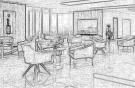 茶几 1： φ 700*700张3113(1) 贴面材料： 采用进口AAA 级优质樱桃木木皮，厚度为 0.6mm；(2) 基材： 采用优质品牌多层板；(3) 油漆： 采用优质品牌环保油漆，符合国际环保标准，油漆工艺符合工序 要求；(4) 配置： 茶几脚材质为优质钢管，造型独特、美观、稳定性强；127休闲 区单人位沙 发：680*620*8 60*460张8118(1) 面料：采用医用抗菌超纤皮，    (厚度不低于 1.2mm) ，皮面光泽度好，透 气性强，柔软且富于韧性，着色牢度强，无结疤及皮面自然缺陷；(2) 海棉：采用优质品牌 PU 泡棉，可防氧化，防碎；坐感舒适，根据人体工 程学原理设计；(3) 内框架：采用优质不变形硬木框结构，并经防腐、防潮、防虫化学处理， 接口密封坚固；(4) 配置： 实木脚架；128矮柜：  900*420*860组4114(1) 材料：  门板为 18mm 厚木纹色多层板；(2) 封边：   门板采用激光封边，ABS 封边条，无胶；(3) 柜体：采用厚度≥1.0mm 的一级医用 SECC 电解钢板；耐酸碱腐蚀、光滑、 不伤手，外形设计美观大方，是一种优质钢板，表面光滑、平整；(4) 粉末： 采用抗菌环氧树脂粉末； 耐腐蚀，不易生锈， 同时具有环保、抑 菌、防锈、耐腐蚀、绝缘性高、 附着力强、耐摩擦等技术特点；(5) 五金配件： 阻尼铰链耐久性不少于 80000 次；耐腐蚀 18h 无损；锁具使 用寿命不低于 10000 次；(6) 配置：上双抽屉+下双开门柜 (内含一块活动层板) +50mm 挡水条,含斜切 边拉手,含锁；129更衣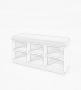 换鞋凳： 900*380*450个2112(1) 面料： 采用医用抗菌超纤皮，皮面光泽度好，透气性强，柔软且富于韧 性，着色牢度强，无结疤及皮面自然缺陷；(2) 海棉： 采用海绵，可防氧化， 防碎； 坐感舒适，根据人体工程学原理设 计 ；底部及成型海绵面再附一次定型泡棉、高回弹海绵；(3) 柜体：采用厚度≥1.0mm 的一级冷轧钢板；耐酸碱腐蚀、光滑、不伤手， 外形设计美观大方，是一种优质钢板，表面光滑、平整；(4) 粉末： 采用静电喷涂粉末； 耐腐蚀，不易生锈， 同时具有环保、抑菌、防锈、耐腐蚀、绝缘性高、附着力强、耐摩擦等技术特点；(5) 配置：含 6 个空格柜；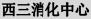 130等候 区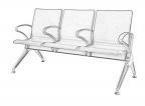 医用候诊 椅：三人位组9119(1) 椅座材料：  内刚外 PU,内材选用优质品牌 1.8mm 冷扎钢板，用模具冲孔； 根据人体工学弯曲成型，表面采用静电粉末喷涂处理，经久耐用，增加钢板封 边，增强了椅座的强度；表面采用进口高回弹永不变形 pu 材料灌注加压成型(座面规格：高 42.5cm，宽 52cm) ,PU 具有良好的弹性，材料结合紧密，频繁 使用不会引起变形、起皱、断裂；(2) 座底支承横管：采用优质三角形钢管，厚度 1.5mm，具有良好的承载能力；(3) 椅脚：采用 1.5mm 冷轧钢板冷压成型，选用带螺杆胶脚垫，可便于调节 座椅整体的水平稳定性，增强了与地面的摩擦力，消除了与地面接触时产生的 噪音；(4) 扶手：采用 1.2mm 冷轧钢板；(5) 连接件： 钢制螺帽，螺丝，表面镀镍；(6) 其它：座面及椅背为 PU 材质，椅座与椅座之间均带扶手；131二次候诊候诊沙发： 1100*650* 670(单面)个9119(1) 面料：采用医用抗菌超纤皮，    (厚度不低于 1.2mm) ，皮面光泽度好，透 气性强，柔软且富于韧性，着色牢度强，无结疤及皮面自然缺陷；(2) 海棉：采用优质品牌 PU 泡棉，可防氧化，防碎；坐感舒适，根据人体工 程学原理设计；(3) 内框架：采用优质不变形硬木框结构，并经防腐、防潮、防虫化学处理， 接口密封坚固；(4) 脚架： 实木脚架132诊室医用诊桌： 1500*1600*880(1480)张201120(1) 材料：   门板、台面板为木纹色 E0 级多层板，其余侧板、顶板、底板、背 板为钢板 ；(2) 封边：   门板、台面板采用激光封边，ABS 封边条，无胶；(3) 柜体：采用厚度≥1.0mm 的一级冷轧钢板；耐酸碱腐蚀、光滑、不伤手， 外形设计美观大方，是一种优质钢板，表面光滑、平整；(4) 粉末： 采用静电喷涂粉末； 耐腐蚀，不易生锈， 同时具有环保、抑菌、 防锈 、耐腐蚀、绝缘性高、附着力强、耐摩擦等技术特点；(5) 铰链： 采用缓冲铰链； 制作工艺精湛 ，外观漂亮；(6) 五金配件： 阻尼铰链、拉手、锁；(7) 配置： 主桌面+侧柜 (主机柜+抽屉柜+空格柜+打印机柜+观片灯架) +键 盘架+前挡板+围挡+304 不锈钢圆盘脚；133医用诊床 (诊查床)：1750*650* 680个201120(1) 台架： 优质冷扎钢管，金属表面经酸洗、磷化等化学防锈、 防腐处理后， 环氧树酯高温喷涂、烤漆，喷涂后具有耐腐蚀、防火、防潮等功能；(2) 床面： 采用医用抗菌超纤皮；摩擦色牢度 (干擦、湿擦、碱性汗液) ≧4 级；耐折牢度不低于 5000 次；(3) 五金配件： 钢珠三节导轨；(4) 床腿：采用 50*50mm 优质冷扎钢管，管壁厚 1.5mm；(5) 床架：采用 60*30*1.5mm 优质冷扎钢管；(6) 床板： 采用多层板，板厚 18mm；(7) 配置：含头枕、 1 个抽屉、无纺布卷筒；134诊室医生椅：常 规张201120(1) 背板为内外双板互扣结构，保持强度稳定和紧密贴合、不脱落、不变型， 易清洁。                                                                 (2) 材质： 整块背外壳 采用聚丙烯加玻纤 (PA66+GF40%) 改性料，聚丙烯材料强 度和韧性较高，玻璃纤维有减少聚丙烯缩水,提高背框的精度， 同时增强材料 的强度和耐热性能，表面光洁平整，颜色均匀，不得有明显缩水凹痕；(3) 面料：超纤皮软包垫(超纤皮厚度不低于 1.2mm) ,采用高密度、高弹力聚 氨脂海绵，密度不低于 45，可防氧化、防碎，软硬适中， 回弹性良好，不易变 形结合人体工力学弧度整块设计。座垫≥65KG/m3，厚度≥70mm，单重 ≥1kg， 不含 TDI(甲苯二异氰酸酯 ) 有害物质成份，采用水发泡工艺，经阻燃处理；(4) 扶手： 全新塑胶扶手，PU 面盖；(5) 底盘机构:：采用一级锁定基本倾仰底盘，壁厚 2.0mm；(6) 气压棒：采用:知名品牌,可承受 250kg 重力、4 级、平稳、无漏气、无噪 音；(7) 椅脚:半径为 340MM 五星脚；(8) 椅轮:尼龙万向插轮，   Ф60mm/Ф25mm；(9) 功能： 椅背单向升降锁定可调节，满足多工作姿态及不同身高人群使用；135病人椅：常 规张201120(1) 面料： 采用医用抗菌超纤皮，皮面光泽度好，透气性强，柔软且富于韧 性，着色牢度强，无结疤及皮面自然缺陷；(2) 海棉： 采用高密度定型泡棉，可防氧化，防碎； 坐感舒适，根据人体工 程学原理设计；(3) 材质： 椅座和椅背为塑胶；(4) 椅脚:吧台椅铁架(5) 无扶手；136病人椅：常 规张201120(1) 面料： 采用医用抗菌超纤皮，皮面光泽度好，透气性强，柔软且富于韧 性，着色牢度强，无结疤及皮面自然缺陷；(2) 海棉： 采用高密度定型泡棉，可防氧化，防碎； 坐感舒适，根据人体工 程学原理设计；(3) 材质： 椅座和椅背为塑胶；(4) 椅脚:吧台椅铁架(5) 无扶手；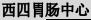 137等候 区医用候诊 椅：三人位组5115(1) 椅座材料：  内刚外 PU,内材选用优质品牌 1.8mm 冷扎钢板，用模具冲孔； 根据人体工学弯曲成型，表面采用静电粉末喷涂处理，经久耐用，增加钢板封 边，增强了椅座的强度；表面采用进口高回弹永不变形 pu 材料灌注加压成型(座面规格：高 42.5cm，宽 52cm) ,PU 具有良好的弹性，材料结合紧密，频繁 使用不会引起变形、起皱、断裂；(2) 座底支承横管：采用优质三角形钢管，厚度 1.5mm，具有良好的承载能力；(3) 椅脚：采用 1.5mm 冷轧钢板冷压成型，选用带螺杆胶脚垫，可便于调节 座椅整体的水平稳定性，增强了与地面的摩擦力，消除了与地面接触时产生的 噪音；(4) 扶手：采用 1.2mm 冷轧钢板；(5) 连接件： 钢制螺帽，螺丝，表面镀镍；(6) 其它：座面及椅背为 PU 材质，椅座与椅座之间均带扶手；138二次候诊候诊沙发： 1100*650* 670(单面)个9119(1) 面料：采用医用抗菌超纤皮，    (厚度不低于 1.2mm) ，皮面光泽度好，透 气性强，柔软且富于韧性，着色牢度强，无结疤及皮面自然缺陷；(2) 海棉：采用优质品牌 PU 泡棉，可防氧化，防碎；坐感舒适，根据人体工 程学原理设计；(3) 内框架：采用优质不变形硬木框结构，并经防腐、防潮、防虫化学处理， 接口密封坚固；(4) 脚架： 实木脚架139谈话 间文件柜(板 式) ：900*420*2 000组2112(1) 材料：基材为 18mm 厚木纹色多层板；(2) 封边：   门板采用激光封边，ABS 封边条，无胶；(3) 五金配件： 阻尼铰链耐久性不少于 80000 次；耐腐蚀 18h 无损；锁具使 用寿命不低于 10000 次；(4) 配置： 上木质双开门 (内含两块活动层板) +下木质双开门 (内含一块活 动层板) ，分上下两截,含斜切边拉手,锁；140支气 管治 疗室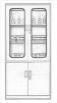 不锈钢器 械柜：900*450*2 000个2112(1) 材质： 整体为 304#不锈钢材质，易消毒永不生锈；(2) 材料要求：柜体钢板厚度 1.0mm，经激光切割，数控折弯成型，面板 1.2mm 防指纹钢板，使用时碰撞无异响，防指纹钢板经纳米微处理表面；(3) 五金配件： 阻尼铰链耐久性不少于 80000 次；耐腐蚀 18h 无损；锁具使 用寿命不低于 10000 次；(4) 配置： 分上下双开门柜，上内含两块层板，下内含一块层板，上为 5mm 厚雾玻双开门，下为不锈钢封闭门， 皆含锁； 不锈钢需做防割手处理；141一次 候诊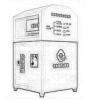 回收衣柜：1000*700* 1600个4114(1) 材料：采用厚度≥1.0mm 的一级冷轧钢板；耐酸碱腐蚀、光滑、不伤手， 外形设计美观大方，是一种优质钢板，表面光滑、平整；(2) 配置： 如图；142器械不锈钢器 械柜：900*450*2 000个3113(1) 材质： 整体为 304#不锈钢材质，易消毒永不生锈；(2) 材料要求：柜体钢板厚度 1.0mm，经激光切割，数控折弯成型，面板 1.2mm 防指纹钢板，使用时碰撞无异响，防指纹钢板经纳米微处理表面；(3) 五金配件： 阻尼铰链耐久性不少于 80000 次；耐腐蚀 18h 无损；锁具使 用寿命不低于 10000 次；(4) 配置： 分上下双开门柜，上内含两块层板，下内含一块层板，上为 5mm 厚雾玻双开门，下为不锈钢封闭门， 皆含锁； 不锈钢需做防割手处理；143更衣换鞋凳： 900*380*450个3113(1) 面料： 采用医用抗菌超纤皮，皮面光泽度好，透气性强，柔软且富于韧 性，着色牢度强，无结疤及皮面自然缺陷；(2) 海棉： 采用海绵，可防氧化， 防碎； 坐感舒适，根据人体工程学原理设 计 ；底部及成型海绵面再附一次定型泡棉、高回弹海绵；(3) 柜体：采用厚度≥1.0mm 的一级冷轧钢板；耐酸碱腐蚀、光滑、不伤手， 外形设计美观大方，是一种优质钢板，表面光滑、平整；(4) 粉末： 采用静电喷涂粉末； 耐腐蚀，不易生锈， 同时具有环保、抑菌、 防锈 、耐腐蚀、绝缘性高、附着力强、耐摩擦等技术特点；(5) 配置：含 6 个空格柜；144肠镜 室办公桌： 1400*650*750张111111(1) 材料： 台面为 25mm 厚优质品牌木纹色 E0 级多层板，其余为 18mm 厚；(2) 封边： 桌面板采用激光封边，ABS 封边条,无胶；(3) 五金配件： 阻尼铰链、钢珠三节导轨、拉手、锁件；(4) 配置： 主台+侧脚板+主机吊+固定柜 (三抽屉) +前挡板；145医生椅：常 规张111111(1) 背板为内外双板互扣结构，保持强度稳定和紧密贴合、不脱落、不变型， 易清洁。                                                                 (2) 材质： 整块背外壳 采用聚丙烯加玻纤 (PA66+GF40%) 改性料，聚丙烯材料强 度和韧性较高，玻璃纤维有减少聚丙烯缩水,提高背框的精度， 同时增强材料 的强度和耐热性能，表面光洁平整，颜色均匀，不得有明显缩水凹痕；(3) 面料：超纤皮软包垫(超纤皮厚度不低于 1.2mm) ,采用高密度、高弹力聚 氨脂海绵，密度不低于 45，可防氧化、防碎，软硬适中， 回弹性良好，不易变 形结合人体工力学弧度整块设计。座垫≥65KG/m3，厚度≥70mm，单重 ≥1kg， 不含 TDI(甲苯二异氰酸酯 ) 有害物质成份，采用水发泡工艺，经阻燃处理；(4) 扶手： 全新塑胶扶手，PU 面盖；(5) 底盘机构:：采用一级锁定基本倾仰底盘，壁厚 2.0mm；(6) 气压棒：采用:知名品牌,可承受 250kg 重力、4 级、平稳、无漏气、无噪 音；(7) 椅脚:半径为 340MM 五星脚；(8) 椅轮:尼龙万向插轮，   Ф60mm/Ф25mm；(9) 功能： 椅背单向升降锁定可调节，满足多工作姿态及不同身高人群使用；146主任办公室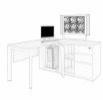 主任办公 桌：1500*1600*750(1480)张2112(1) 材料： 台面为 25mm 厚优质品牌木纹色 E0 级多层板，其余为 18mm 厚；(2) 封边：   门板采用激光封边，ABS 封边条，无胶；(3) 五金配件： 阻尼铰链耐久性不少于 80000 次；耐腐蚀 18h 无损；锁具使 用寿命不低于 10000 次；(4) 配置： 主台面+侧柜 (可抽拉主机柜+三抽屉+单开门) +前挡板+钢脚+观 片灯架；147医生椅：常 规张2112(1) 背板为内外双板互扣结构，保持强度稳定和紧密贴合、不脱落、不变型， 易清洁。                                                                 (2) 材质： 整块背外壳 采用聚丙烯加玻纤 (PA66+GF40%) 改性料，聚丙烯材料强 度和韧性较高，玻璃纤维有减少聚丙烯缩水,提高背框的精度， 同时增强材料 的强度和耐热性能，表面光洁平整，颜色均匀，不得有明显缩水凹痕；(3) 面料：超纤皮软包垫(超纤皮厚度不低于 1.2mm) ,采用高密度、高弹力聚 氨脂海绵，密度不低于 45，可防氧化、防碎，软硬适中， 回弹性良好，不易变 形结合人体工力学弧度整块设计。座垫≥65KG/m3，厚度≥70mm，单重 ≥1kg， 不含 TDI(甲苯二异氰酸酯 ) 有害物质成份，采用水发泡工艺，经阻燃处理；(4) 扶手： 全新塑胶扶手，PU 面盖；(5) 底盘机构:：采用一级锁定基本倾仰底盘，壁厚 2.0mm；(6) 气压棒：采用:知名品牌,可承受 250kg 重力、4 级、平稳、无漏气、无噪 音；(7) 椅脚:半径为 340MM 五星脚；(8) 椅轮:尼龙万向插轮，   Ф60mm/Ф25mm；(9) 功能： 椅背单向升降锁定可调节，满足多工作姿态及不同身高人群使用；148示教椅：常 规张4114(1) 椅背：全新尼龙 PA 背框，过 BIFMA80b 拉背测试；(2) 扶手：全新 PP 固定扶手，通过 BIFMA 45KG 拉力测试；(3) 海棉：采用优质品牌高密度 40 度泡棉，高回弹性，耐用度高；(4) 曲木板：座垫为 15mm 多层曲木板热压成型；(5) 黑色烤漆四脚椅架 (方管) ；(6) 可叠至四张；149医生办公室办公桌： 1200*650* 750(1150)张3113(1) 材料： 台面、侧脚板为 25mm 厚木纹色 E0 级多层板，侧脚板为 25mm 厚多 层板；其余为 18mm 厚，(2) 封边： 桌面板采用激光封边，ABS 封边条,无胶；(3) 五金配件： 阻尼铰链、钢珠三节导轨、拉手、锁件；(4) 配置：主台+侧脚板+主机吊+固定柜 (三抽屉) +板式上柜 (650*250*400) +前挡板；150医生办公室医生椅：常 规张3113(1) 背板为内外双板互扣结构，保持强度稳定和紧密贴合、不脱落、不变型， 易清洁。                                                                 (2) 材质： 整块背外壳 采用聚丙烯加玻纤 (PA66+GF40%) 改性料，聚丙烯材料强 度和韧性较高，玻璃纤维有减少聚丙烯缩水,提高背框的精度， 同时增强材料 的强度和耐热性能，表面光洁平整，颜色均匀，不得有明显缩水凹痕；(3) 面料：超纤皮软包垫(超纤皮厚度不低于 1.2mm) ,采用高密度、高弹力聚 氨脂海绵，密度不低于 45，可防氧化、防碎，软硬适中， 回弹性良好，不易变 形结合人体工力学弧度整块设计。座垫≥65KG/m3，厚度≥70mm，单重 ≥1kg， 不含 TDI(甲苯二异氰酸酯 ) 有害物质成份，采用水发泡工艺，经阻燃处理；(4) 扶手： 全新塑胶扶手，PU 面盖；(5) 底盘机构:：采用一级锁定基本倾仰底盘，壁厚 2.0mm；(6) 气压棒：采用:知名品牌,可承受 250kg 重力、4 级、平稳、无漏气、无噪 音；(7) 椅脚:半径为 340MM 五星脚；(8) 椅轮:尼龙万向插轮，   Ф60mm/Ф25mm；(9) 功能： 椅背单向升降锁定可调节，满足多工作姿态及不同身高人群使用；151医生办公室矮柜：  900*420*860组1111(1) 材料：  门板为 18mm 厚木纹色多层板；(2) 封边：   门板采用激光封边，ABS 封边条，无胶；(3) 柜体：采用厚度≥1.0mm 的一级医用 SECC 电解钢板；耐酸碱腐蚀、光滑、 不伤手，外形设计美观大方，是一种优质钢板，表面光滑、平整；(4) 粉末： 采用抗菌环氧树脂粉末； 耐腐蚀，不易生锈， 同时具有环保、抑 菌、防锈、耐腐蚀、绝缘性高、 附着力强、耐摩擦等技术特点；(5) 五金配件： 阻尼铰链耐久性不少于 80000 次；耐腐蚀 18h 无损；锁具使 用寿命不低于 10000 次；(6) 配置：上双抽屉+下双开门柜 (内含一块活动层板) +50mm 挡水条,含斜切 边拉手,含锁；152准备 间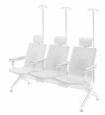 输液椅：三 人位组1111(1) 坐椅材质：座背椅面：采用优质聚氨酯 PU 材质, 内层采用 1.5mm 优质冷 斩钢板,外部采用 100%纯高密度聚氨酯( PU)全部包裹(即椅座和椅背造型上无 外露钢架)模注一体成型,椅座及椅背内不填充其它物质.座背椅面 PU 为连体设 计，座背不拆分，方便日昌养护清洁；(2) 支撑脚主樑： 1.8 厚 5mm 方管，整体负重不低于 1250KG；(3) 连接固体件： 钢质螺钉、螺帽、螺母、表面电镀；(4) 涂沫性能：表面全部抗菌环氧树脂粉末喷涂，厚度为 80 um，硬度为 2-3H；(5) 配置： 三人位+四根输液杆+四个扶手+座垫靠背+扶手水杯架；153准备 间办公桌： 1400*650*750张1111(1) 材料： 台面为 25mm 厚优质品牌木纹色 E0 级多层板，其余为 18mm 厚；(2) 封边： 桌面板采用激光封边，ABS 封边条,无胶；(3) 五金配件： 阻尼铰链、钢珠三节导轨、拉手、锁件；(4) 配置： 主台+侧脚板+主机吊+固定柜 (三抽屉) +前挡板；154准备 间医生椅：常 规张1111(1) 背板为内外双板互扣结构，保持强度稳定和紧密贴合、不脱落、不变型， 易清洁。                                                                 (2) 材质： 整块背外壳 采用聚丙烯加玻纤 (PA66+GF40%) 改性料，聚丙烯材料强 度和韧性较高，玻璃纤维有减少聚丙烯缩水,提高背框的精度， 同时增强材料 的强度和耐热性能，表面光洁平整，颜色均匀，不得有明显缩水凹痕；(3) 面料：超纤皮软包垫(超纤皮厚度不低于 1.2mm) ,采用高密度、高弹力聚 氨脂海绵，密度不低于 45，可防氧化、防碎，软硬适中， 回弹性良好，不易变 形结合人体工力学弧度整块设计。座垫≥65KG/m3，厚度≥70mm，单重 ≥1kg， 不含 TDI(甲苯二异氰酸酯 ) 有害物质成份，采用水发泡工艺，经阻燃处理；(4) 扶手： 全新塑胶扶手，PU 面盖；(5) 底盘机构:：采用一级锁定基本倾仰底盘，壁厚 2.0mm；(6) 气压棒：采用:知名品牌,可承受 250kg 重力、4 级、平稳、无漏气、无噪 音；(7) 椅脚:半径为 340MM 五星脚；(8) 椅轮:尼龙万向插轮，   Ф60mm/Ф25mm；(9) 功能： 椅背单向升降锁定可调节，满足多工作姿态及不同身高人群使用；155病人椅：常 规张1111(1) 面料： 采用医用抗菌超纤皮，皮面光泽度好，透气性强，柔软且富于韧 性，着色牢度强，无结疤及皮面自然缺陷；(2) 海棉： 采用高密度定型泡棉，可防氧化，防碎； 坐感舒适，根据人体工 程学原理设计；(3) 材质： 椅座和椅背为塑胶；(4) 椅脚:吧台椅铁架(5) 无扶手；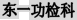 156等候 区医用候诊 椅：三人位组8118(1) 椅座材料：  内刚外 PU,内材选用优质品牌 1.8mm 冷扎钢板，用模具冲孔； 根据人体工学弯曲成型，表面采用静电粉末喷涂处理，经久耐用，增加钢板封 边，增强了椅座的强度；表面采用进口高回弹永不变形 pu 材料灌注加压成型(座面规格：高 42.5cm，宽 52cm) ,PU 具有良好的弹性，材料结合紧密，频繁 使用不会引起变形、起皱、断裂；(2) 座底支承横管：采用优质三角形钢管，厚度 1.5mm，具有良好的承载能力；(3) 椅脚：采用 1.5mm 冷轧钢板冷压成型，选用带螺杆胶脚垫，可便于调节 座椅整体的水平稳定性，增强了与地面的摩擦力，消除了与地面接触时产生的 噪音；(4) 扶手：采用 1.2mm 冷轧钢板；(5) 连接件： 钢制螺帽，螺丝，表面镀镍；(6) 其它：座面及椅背为 PU 材质，椅座与椅座之间均带扶手；157二次候诊候诊沙发： 1100*650* 670(单面)个9119(1) 面料：采用医用抗菌超纤皮，    (厚度不低于 1.2mm) ，皮面光泽度好，透 气性强，柔软且富于韧性，着色牢度强，无结疤及皮面自然缺陷；(2) 海棉：采用优质品牌 PU 泡棉，可防氧化，防碎；坐感舒适，根据人体工 程学原理设计；(3) 内框架：采用优质不变形硬木框结构，并经防腐、防潮、防虫化学处理， 接口密封坚固；(4) 脚架： 实木脚架158超声医用诊床 (诊查床)：1750*650* 680个111111(1) 台架： 优质冷扎钢管，金属表面经酸洗、磷化等化学防锈、 防腐处理后， 环氧树酯高温喷涂、烤漆，喷涂后具有耐腐蚀、防火、防潮等功能；(2) 床面： 采用医用抗菌超纤皮；摩擦色牢度 (干擦、湿擦、碱性汗液) ≧4 级；耐折牢度不低于 5000 次；(3) 五金配件： 钢珠三节导轨；(4) 床腿：采用 50*50mm 优质冷扎钢管，管壁厚 1.5mm；(5) 床架：采用 60*30*1.5mm 优质冷扎钢管；(6) 床板： 采用多层板，板厚 18mm；(7) 配置：含头枕、 1 个抽屉、无纺布卷筒；159超声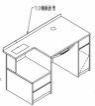 检查桌： 1400*650*800张111111(1) 台面板：基材采用 25mm 厚木纹色 E0 级多层板；(2) 封边： 桌面板采用激光封边，ABS 封边条,无胶；(3) 柜体： 固定柜采用厚度≥1.0mm 的一级冷轧钢板；耐酸碱腐蚀、光滑、不 伤手，外形设计美观大方，是一种优质钢板，表面光滑、平整；(4) 粉末： 采用静电喷涂粉末； 耐腐蚀，不易生锈， 同时具有环保、抑菌、 防锈 、耐腐蚀、绝缘性高、附着力强、耐摩擦等技术特点；(5) 五金配件： 阻尼铰链、钢珠三节导轨、拉手、锁件；(6) 配置： 主台+打印机区下陷+抽屉柜+主机柜+前背板+50mm 钢制挡水条；160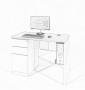 办公桌： 1200*650*750组201120(1) 材料： 台面为 25mm 厚优质品牌木纹色 E0 级多层板，其余为 18mm 厚；(2) 封边： 桌面板采用激光封边，ABS 封边条,无胶；(3) 五金配件： 阻尼铰链、钢珠三节导轨、拉手、锁件；(4) 配置： 主台+侧脚板+主机吊+固定柜 (三抽屉) +前挡板；161医生椅：常 规张311131(1) 背板为内外双板互扣结构，保持强度稳定和紧密贴合、不脱落、不变型， 易清洁。                                                                 (2) 材质： 整块背外壳 采用聚丙烯加玻纤 (PA66+GF40%) 改性料，聚丙烯材料强 度和韧性较高，玻璃纤维有减少聚丙烯缩水,提高背框的精度， 同时增强材料 的强度和耐热性能，表面光洁平整，颜色均匀，不得有明显缩水凹痕；(3) 面料：超纤皮软包垫(超纤皮厚度不低于 1.2mm) ,采用高密度、高弹力聚 氨脂海绵，密度不低于 45，可防氧化、防碎，软硬适中， 回弹性良好，不易变 形结合人体工力学弧度整块设计。座垫≥65KG/m3，厚度≥70mm，单重 ≥1kg， 不含 TDI(甲苯二异氰酸酯 ) 有害物质成份，采用水发泡工艺，经阻燃处理；(4) 扶手： 全新塑胶扶手，PU 面盖；(5) 底盘机构:：采用一级锁定基本倾仰底盘，壁厚 2.0mm；(6) 气压棒：采用:知名品牌,可承受 250kg 重力、4 级、平稳、无漏气、无噪 音；(7) 椅脚:半径为 340MM 五星脚；(8) 椅轮:尼龙万向插轮，   Ф60mm/Ф25mm；(9) 功能： 椅背单向升降锁定可调节，满足多工作姿态及不同身高人群使用；162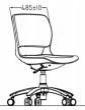 操作椅：常 规张111111(1) 椅背：全新尼龙 PA 背框，过 BIFMA300b 拉背测试，医用超纤皮靠背；(2) 扶手：全新 PP 固定扶手；(3) 坐垫： 定型棉，坐感舒适； 医用超纤皮坐垫；(4) 气压棒：升降行程 60-120mm，可承受 250KG 压力；(5) 底盘：采用一级锁定基本倾仰底盘，壁厚 2.0mm；(6) 椅轮： 采用椅轮高强度合成尼龙纤维树脂材料制成，活动自如，耐磨性；163超声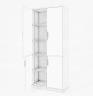 文件柜(板 式) ：900*420*2 000组101110(1) 材料：基材为 18mm 厚木纹色多层板；(2) 封边：   门板采用激光封边，ABS 封边条，无胶；(3) 五金配件： 阻尼铰链耐久性不少于 80000 次；耐腐蚀 18h 无损；锁具使 用寿命不低于 10000 次；(4) 配置： 上木质双开门 (内含两块活动层板) +下木质双开门 (内含一块活 动层板) ，分上下两截,含斜切边拉手,锁；164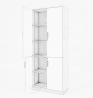 文件柜(板 式) ：900*420*2 000组101110(1) 材料：基材为 18mm 厚木纹色多层板；(2) 封边：   门板采用激光封边，ABS 封边条，无胶；(3) 五金配件： 阻尼铰链耐久性不少于 80000 次；耐腐蚀 18h 无损；锁具使 用寿命不低于 10000 次；(4) 配置： 上木质双开门 (内含两块活动层板) +下木质双开门 (内含一块活 动层板) ，分上下两截,含斜切边拉手,锁；165文件柜(板 式) ：900*420*2 000组4114(1) 材料：基材为 18mm 厚木纹色多层板；(2) 封边：   门板采用激光封边，ABS 封边条，无胶；(3) 五金配件： 阻尼铰链耐久性不少于 80000 次；耐腐蚀 18h 无损；锁具使 用寿命不低于 10000 次；(4) 配置： 上木质双开门 (内含两块活动层板) +下木质双开门 (内含一块活 动层板) ，分上下两截,含斜切边拉手,锁；166超声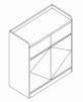 矮柜：  900*420*860组501150(1) 材料：  门板为 18mm 厚木纹色多层板；(2) 封边：   门板采用激光封边，ABS 封边条，无胶；(3) 柜体：采用厚度≥1.0mm 的一级医用 SECC 电解钢板；耐酸碱腐蚀、光滑、 不伤手，外形设计美观大方，是一种优质钢板，表面光滑、平整；(4) 粉末： 采用抗菌环氧树脂粉末； 耐腐蚀，不易生锈， 同时具有环保、抑 菌、防锈、耐腐蚀、绝缘性高、 附着力强、耐摩擦等技术特点；(5) 五金配件： 阻尼铰链耐久性不少于 80000 次；耐腐蚀 18h 无损；锁具使 用寿命不低于 10000 次；(6) 配置：上双抽屉+下双开门柜 (内含一块活动层板) +50mm 挡水条,含斜切 边拉手,含锁；167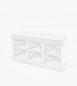 换鞋凳： 900*380*450组2112(1) 面料： 采用医用抗菌超纤皮，皮面光泽度好，透气性强，柔软且富于韧 性，着色牢度强，无结疤及皮面自然缺陷；(2) 海棉： 采用海绵，可防氧化， 防碎； 坐感舒适，根据人体工程学原理设 计 ；底部及成型海绵面再附一次定型泡棉、高回弹海绵；(3) 柜体：采用厚度≥1.0mm 的一级冷轧钢板；耐酸碱腐蚀、光滑、不伤手， 外形设计美观大方，是一种优质钢板，表面光滑、平整；(4) 粉末： 采用静电喷涂粉末； 耐腐蚀，不易生锈， 同时具有环保、抑菌、防锈、耐腐蚀、绝缘性高、附着力强、耐摩擦等技术特点；(5) 配置：含 6 个空格柜；168主任办公室文件柜(板 式) ：1200*420* 2000个1111(1) 材料：基材为 18mm 厚木纹色多层板，薄边工艺；(2) 封边：   门板采用激光封边，ABS 封边条，无胶；(3) 五金配件： 阻尼铰链耐久性不少于 80000 次；耐腐蚀 18h 无损；锁具使 用寿命不低于 10000 次；(4) 配置： 上玻璃双开门 (内含两块活动层板) +单开木门 (内含挂衣杆) + 两个抽屉+下木质三开门 (内含一块活动层板) ,含斜切边拉手,抽屉含锁，其 余不含锁；169主任办公室主任办公 桌：1500*1600*750(1480)张1111(1) 材料： 台面为 25mm 厚优质品牌木纹色 E0 级多层板，其余为 18mm 厚；(2) 封边：   门板采用激光封边，ABS 封边条，无胶；(3) 五金配件： 阻尼铰链耐久性不少于 80000 次；耐腐蚀 18h 无损；锁具使 用寿命不低于 10000 次；(4) 配置： 主台面+侧柜 (可抽拉主机柜+三抽屉+单开门) +前挡板+钢脚+观 片灯架；170医生椅：常 规张1111(1) 背板为内外双板互扣结构，保持强度稳定和紧密贴合、不脱落、不变型， 易清洁。                                                                 (2) 材质： 整块背外壳 采用聚丙烯加玻纤 (PA66+GF40%) 改性料，聚丙烯材料强 度和韧性较高，玻璃纤维有减少聚丙烯缩水,提高背框的精度， 同时增强材料 的强度和耐热性能，表面光洁平整，颜色均匀，不得有明显缩水凹痕；(3) 面料：超纤皮软包垫(超纤皮厚度不低于 1.2mm) ,采用高密度、高弹力聚 氨脂海绵，密度不低于 45，可防氧化、防碎，软硬适中， 回弹性良好，不易变 形结合人体工力学弧度整块设计。座垫≥65KG/m3，厚度≥70mm，单重 ≥1kg， 不含 TDI(甲苯二异氰酸酯 ) 有害物质成份，采用水发泡工艺，经阻燃处理；(4) 扶手： 全新塑胶扶手，PU 面盖；(5) 底盘机构:：采用一级锁定基本倾仰底盘，壁厚 2.0mm；(6) 气压棒：采用:知名品牌,可承受 250kg 重力、4 级、平稳、无漏气、无噪 音；(7) 椅脚:半径为 340MM 五星脚；(8) 椅轮:尼龙万向插轮，   Ф60mm/Ф25mm；(9) 功能： 椅背单向升降锁定可调节，满足多工作姿态及不同身高人群使用；171示教椅：常 规张2112(1) 椅背：全新尼龙 PA 背框，过 BIFMA80b 拉背测试；(2) 扶手：全新 PP 固定扶手，通过 BIFMA 45KG 拉力测试；(3) 海棉：采用优质品牌高密度 40 度泡棉，高回弹性，耐用度高；(4) 曲木板：座垫为 15mm 多层曲木板热压成型；(5) 黑色烤漆四脚椅架 (方管) ；(6) 可叠至四张；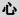 172   平      理医用诊床 (诊查床)：1750*650* 680组4114(1) 台架： 优质冷扎钢管，金属表面经酸洗、磷化等化学防锈、 防腐处理后， 环氧树酯高温喷涂、烤漆，喷涂后具有耐腐蚀、防火、防潮等功能；(2) 床面： 采用医用抗菌超纤皮；摩擦色牢度 (干擦、湿擦、碱性汗液) ≧4 级；耐折牢度不低于 5000 次；(3) 五金配件： 钢珠三节导轨；(4) 床腿：采用 50*50mm 优质冷扎钢管，管壁厚 1.5mm；(5) 床架：采用 60*30*1.5mm 优质冷扎钢管；(6) 床板： 采用多层板，板厚 18mm；(7) 配置：含头枕、 1 个抽屉、无纺布卷筒；173   平      理医用诊床 (诊查床)：1750*650* 680组4114(1) 台架： 优质冷扎钢管，金属表面经酸洗、磷化等化学防锈、 防腐处理后， 环氧树酯高温喷涂、烤漆，喷涂后具有耐腐蚀、防火、防潮等功能；(2) 床面： 采用医用抗菌超纤皮；摩擦色牢度 (干擦、湿擦、碱性汗液) ≧4 级；耐折牢度不低于 5000 次；(3) 五金配件： 钢珠三节导轨；(4) 床腿：采用 50*50mm 优质冷扎钢管，管壁厚 1.5mm；(5) 床架：采用 60*30*1.5mm 优质冷扎钢管；(6) 床板： 采用多层板，板厚 18mm；(7) 配置：含头枕、 1 个抽屉、无纺布卷筒；174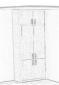 医用储物 柜：860*430*3 000组1111(1) 材料：  门板为 18mm 厚木纹色多层板；(2) 封边：   门板采用激光封边，ABS 封边条，无胶；(3) 柜体：采用厚度≥1.0mm 的一级医用 SECC 电解钢板；耐酸碱腐蚀、光滑、 不伤手，外形设计美观大方，是一种优质钢板，表面光滑、平整；(4) 粉末： 采用抗菌环氧树脂粉末； 耐腐蚀，不易生锈， 同时具有环保、抑 菌、防锈、耐腐蚀、绝缘性高、 附着力强、耐摩擦等技术特点；(5) 五金配件： 阻尼铰链耐久性不少于 80000 次；耐腐蚀 18h 无损；锁具使 用寿命不低于 10000 次；(6) 配置： 上木质双开门 (内含两块活动层板) +下木质双开门 (内含一块活 动层板) ，到顶柜,含斜切边拉手,锁；175   平      生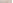 办公桌： 1400*650*750张4114(1) 材料： 台面为 25mm 厚优质品牌木纹色 E0 级多层板，其余为 18mm 厚；(2) 封边： 桌面板采用激光封边，ABS 封边条,无胶；(3) 五金配件： 阻尼铰链、钢珠三节导轨、拉手、锁件；(4) 配置： 主台+侧脚板+主机吊+固定柜 (三抽屉) +前挡板；176   平      生办公桌： 1200*650*750组101110(1) 材料： 台面为 25mm 厚优质品牌木纹色 E0 级多层板，其余为 18mm 厚；(2) 封边： 桌面板采用激光封边，ABS 封边条,无胶；(3) 五金配件： 阻尼铰链、钢珠三节导轨、拉手、锁件；(4) 配置： 主台+侧脚板+主机吊+固定柜 (三抽屉) +前挡板；177   平      生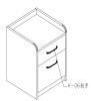 床头柜： 400*450*550组2112(1) 材料： 采用优质松木实木框架，板木结合；(2) 五金配件： 钢珠三节导轨；(3) 配置： 双抽； 含脚轮； 含围挡； 含围挡；178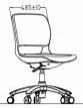 操作椅：常 规张9119( 1) 面料： 采用医用医用抗菌医用抗菌超纤皮(2) 脚架：铝合金脚：经 9 道防锈喷涂前处理( 3) 其他： 可调节高度，配置活动轮；179医生椅：常 规张101110(1) 背板为内外双板互扣结构，保持强度稳定和紧密贴合、不脱落、不变型， 易清洁。                                                                 (2) 材质： 整块背外壳 采用聚丙烯加玻纤 (PA66+GF40%) 改性料，聚丙烯材料强 度和韧性较高，玻璃纤维有减少聚丙烯缩水,提高背框的精度， 同时增强材料 的强度和耐热性能，表面光洁平整，颜色均匀，不得有明显缩水凹痕；(3) 面料：超纤皮软包垫(超纤皮厚度不低于 1.2mm) ,采用高密度、高弹力聚 氨脂海绵，密度不低于 45，可防氧化、防碎，软硬适中， 回弹性良好，不易变 形结合人体工力学弧度整块设计。座垫≥65KG/m3，厚度≥70mm，单重 ≥1kg， 不含 TDI(甲苯二异氰酸酯 ) 有害物质成份，采用水发泡工艺，经阻燃处理；(4) 扶手： 全新塑胶扶手，PU 面盖；(5) 底盘机构:：采用一级锁定基本倾仰底盘，壁厚 2.0mm；(6) 气压棒：采用:知名品牌,可承受 250kg 重力、4 级、平稳、无漏气、无噪 音；(7) 椅脚:半径为 340MM 五星脚；(8) 椅轮:尼龙万向插轮，   Ф60mm/Ф25mm；(9) 功能： 椅背单向升降锁定可调节，满足多工作姿态及不同身高人群使用；180医用储物 柜：860*430*3 000组1111(1) 材料：  门板为 18mm 厚木纹色多层板；(2) 封边：   门板采用激光封边，ABS 封边条，无胶；(3) 柜体：采用厚度≥1.0mm 的一级医用 SECC 电解钢板；耐酸碱腐蚀、光滑、 不伤手，外形设计美观大方，是一种优质钢板，表面光滑、平整；(4) 粉末： 采用抗菌环氧树脂粉末； 耐腐蚀，不易生锈， 同时具有环保、抑 菌、防锈、耐腐蚀、绝缘性高、 附着力强、耐摩擦等技术特点；(5) 五金配件： 阻尼铰链耐久性不少于 80000 次；耐腐蚀 18h 无损；锁具使 用寿命不低于 10000 次；(6) 配置： 上木质双开门 (内含两块活动层板) +下木质双开门 (内含一块活 动层板) ，到顶柜,含斜切边拉手,锁；181心理咨询室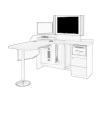 医用诊桌： 1500*1600*880(1480)张2112(1) 材料：   门板、台面板为木纹色 E0 级多层板，其余侧板、顶板、底板、背 板为钢板 ；(2) 封边：   门板、台面板采用激光封边，ABS 封边条，无胶；(3) 柜体：采用厚度≥1.0mm 的一级冷轧钢板；耐酸碱腐蚀、光滑、不伤手， 外形设计美观大方，是一种优质钢板，表面光滑、平整；(4) 粉末： 采用静电喷涂粉末； 耐腐蚀，不易生锈， 同时具有环保、抑菌、 防锈 、耐腐蚀、绝缘性高、附着力强、耐摩擦等技术特点；(5) 铰链： 采用缓冲铰链； 制作工艺精湛 ，外观漂亮；(6) 五金配件： 阻尼铰链、拉手、锁；(7) 配置： 主桌面+侧柜 (主机柜+抽屉柜+空格柜+打印机柜+观片灯架) +键 盘架+前挡板+围挡+304 不锈钢圆盘脚；182心理咨询室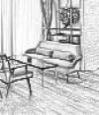 接待沙发 2：三人位个2112(1) 面料：采用医用抗菌超纤皮，    (厚度不低于 1.2mm) ，皮面光泽度好，透 气性强，柔软且富于韧性，着色牢度强，无结疤及皮面自然缺陷；(2) 海棉：采用优质品牌 PU 泡棉，可防氧化，防碎；坐感舒适，根据人体工 程学原理设计；底部及成型海绵面再附一次定型泡棉、高回弹海绵，座、背内 置蛇形钢拉簧回橡皮拉带； 依据人体工程学原理设计；(3) 内框架：采用优质不变形硬木框结构，并经防腐、防潮、防虫化学处理， 接口密封坚固；(4) 配置： 钢脚架；183心理咨询室医生椅：常 规张2112(1) 背板为内外双板互扣结构，保持强度稳定和紧密贴合、不脱落、不变型， 易清洁。                                                                 (2) 材质： 整块背外壳 采用聚丙烯加玻纤 (PA66+GF40%) 改性料，聚丙烯材料强 度和韧性较高，玻璃纤维有减少聚丙烯缩水,提高背框的精度， 同时增强材料 的强度和耐热性能，表面光洁平整，颜色均匀，不得有明显缩水凹痕；(3) 面料：超纤皮软包垫(超纤皮厚度不低于 1.2mm) ,采用高密度、高弹力聚 氨脂海绵，密度不低于 45，可防氧化、防碎，软硬适中， 回弹性良好，不易变 形结合人体工力学弧度整块设计。座垫≥65KG/m3，厚度≥70mm，单重 ≥1kg，不含 TDI(甲苯二异氰酸酯 ) 有害物质成份，采用水发泡工艺，经阻燃处理；(4) 扶手： 全新塑胶扶手，PU 面盖；(5) 底盘机构:：采用一级锁定基本倾仰底盘，壁厚 2.0mm；(6) 气压棒：采用:知名品牌,可承受 250kg 重力、4 级、平稳、无漏气、无噪 音；(7) 椅脚:半径为 340MM 五星脚；(8) 椅轮:尼龙万向插轮，   Ф60mm/Ф25mm；(9) 功能： 椅背单向升降锁定可调节，满足多工作姿态及不同身高人群使用；184病人椅：常 规张2112(1) 面料： 采用医用抗菌超纤皮，皮面光泽度好，透气性强，柔软且富于韧 性，着色牢度强，无结疤及皮面自然缺陷；(2) 海棉： 采用高密度定型泡棉，可防氧化，防碎； 坐感舒适，根据人体工 程学原理设计；(3) 材质： 椅座和椅背为塑胶；(4) 椅脚:吧台椅铁架(5) 无扶手；185更衣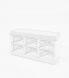 换鞋凳： 900*380*450组4114(1) 面料： 采用医用抗菌超纤皮，皮面光泽度好，透气性强，柔软且富于韧 性，着色牢度强，无结疤及皮面自然缺陷；(2) 海棉： 采用海绵，可防氧化， 防碎； 坐感舒适，根据人体工程学原理设 计 ；底部及成型海绵面再附一次定型泡棉、高回弹海绵；(3) 柜体：采用厚度≥1.0mm 的一级冷轧钢板；耐酸碱腐蚀、光滑、不伤手， 外形设计美观大方，是一种优质钢板，表面光滑、平整；(4) 粉末： 采用静电喷涂粉末； 耐腐蚀，不易生锈， 同时具有环保、抑菌、 防锈 、耐腐蚀、绝缘性高、附着力强、耐摩擦等技术特点；(5) 配置：含 6 个空格柜；186更衣换鞋凳： 900*380*450组4114(1) 面料： 采用医用抗菌超纤皮，皮面光泽度好，透气性强，柔软且富于韧 性，着色牢度强，无结疤及皮面自然缺陷；(2) 海棉： 采用海绵，可防氧化， 防碎； 坐感舒适，根据人体工程学原理设 计 ；底部及成型海绵面再附一次定型泡棉、高回弹海绵；(3) 柜体：采用厚度≥1.0mm 的一级冷轧钢板； 耐酸碱腐蚀、光滑、不伤手，外形设计美观大方，是一种优质钢板，表面光滑、平整；(4) 粉末： 采用静电喷涂粉末； 耐腐蚀，不易生锈， 同时具有环保、抑菌、 防锈 、耐腐蚀、绝缘性高、附着力强、耐摩擦等技术特点；(5) 配置：含 6 个空格柜；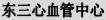 187更衣换鞋凳： 900*380*450组2112(1) 面料： 采用医用抗菌超纤皮，皮面光泽度好，透气性强，柔软且富于韧 性，着色牢度强，无结疤及皮面自然缺陷；(2) 海棉： 采用海绵，可防氧化， 防碎； 坐感舒适，根据人体工程学原理设 计 ；底部及成型海绵面再附一次定型泡棉、高回弹海绵；(3) 柜体：采用厚度≥1.0mm 的一级冷轧钢板；耐酸碱腐蚀、光滑、不伤手， 外形设计美观大方，是一种优质钢板，表面光滑、平整；(4) 粉末： 采用静电喷涂粉末； 耐腐蚀，不易生锈， 同时具有环保、抑菌、 防锈 、耐腐蚀、绝缘性高、附着力强、耐摩擦等技术特点；(5) 配置：含 6 个空格柜；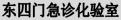 188等候 区医用候诊 椅：三人位组281128(1) 椅座材料：  内刚外 PU,内材选用优质品牌 1.8mm 冷扎钢板，用模具冲孔； 根据人体工学弯曲成型，表面采用静电粉末喷涂处理，经久耐用，增加钢板封 边，增强了椅座的强度；表面采用进口高回弹永不变形 pu 材料灌注加压成型(座面规格：高 42.5cm，宽 52cm) ,PU 具有良好的弹性，材料结合紧密，频繁 使用不会引起变形、起皱、断裂；(2) 座底支承横管：采用优质三角形钢管，厚度 1.5mm，具有良好的承载能力；(3) 椅脚：采用 1.5mm 冷轧钢板冷压成型，选用带螺杆胶脚垫，可便于调节 座椅整体的水平稳定性，增强了与地面的摩擦力，消除了与地面接触时产生的 噪音；(4) 扶手：采用 1.2mm 冷轧钢板；(5) 连接件： 钢制螺帽，螺丝，表面镀镍；(6) 其它：座面及椅背为 PU 材质，椅座与椅座之间均带扶手；189医生 办公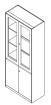 文件柜(板 式) ：900*420*2 000个2112(1) 材料：基材为 18mm 厚木纹色多层板，薄边工艺；(2) 封边：   门板采用激光封边，ABS 封边条，无胶；(3) 五金配件： 阻尼铰链耐久性不少于 80000 次；耐腐蚀 18h 无损；锁具使 用寿命不低于 10000 次；(4) 配置： 上玻璃双开门 (内含两块活动层板) +下木质双开门 (内含一块活 动层板) ，分上下两截,含斜切边拉手,锁；190医生 办公办公桌： 1200*650* 750(1150)张8118(1) 材料： 台面、侧脚板为 25mm 厚木纹色 E0 级多层板，侧脚板为 25mm 厚多 层板；其余为 18mm 厚，(2) 封边： 桌面板采用激光封边，ABS 封边条,无胶；(3) 五金配件： 阻尼铰链、钢珠三节导轨、拉手、锁件；(4) 配置：主台+侧脚板+主机吊+固定柜 (三抽屉) +板式上柜 (650*250*400) +前挡板；191医生 办公医生椅：常 规张8118(1) 背板为内外双板互扣结构，保持强度稳定和紧密贴合、不脱落、不变型， 易清洁。                                                                 (2) 材质： 整块背外壳 采用聚丙烯加玻纤 (PA66+GF40%) 改性料，聚丙烯材料强 度和韧性较高，玻璃纤维有减少聚丙烯缩水,提高背框的精度， 同时增强材料 的强度和耐热性能，表面光洁平整，颜色均匀，不得有明显缩水凹痕；(3) 面料：超纤皮软包垫(超纤皮厚度不低于 1.2mm) ,采用高密度、高弹力聚 氨脂海绵，密度不低于 45，可防氧化、防碎，软硬适中， 回弹性良好，不易变 形结合人体工力学弧度整块设计。座垫≥65KG/m3，厚度≥70mm，单重 ≥1kg， 不含 TDI(甲苯二异氰酸酯 ) 有害物质成份，采用水发泡工艺，经阻燃处理；(4) 扶手： 全新塑胶扶手，PU 面盖；(5) 底盘机构:：采用一级锁定基本倾仰底盘，壁厚 2.0mm；(6) 气压棒：采用:知名品牌,可承受 250kg 重力、4 级、平稳、无漏气、无噪 音；(7) 椅脚:半径为 340MM 五星脚；(8) 椅轮:尼龙万向插轮，   Ф60mm/Ф25mm；(9) 功能： 椅背单向升降锁定可调节，满足多工作姿态及不同身高人群使用；192值班床头柜： 400*450*550个2112(1) 材料： 采用优质松木实木框架，板木结合；(2) 五金配件： 钢珠三节导轨；(3) 配置： 双抽； 含脚轮； 含围挡； 含围挡；193资料 室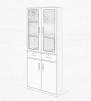 文件柜(钢 制) ：900*400*2 000个111111(1) 材料：采用厚度≥1.0mm 的一级冷轧钢板； 耐酸碱腐蚀、光滑、不伤手， 外形设计美观大方，是一种优质钢板，表面光滑、平整；             (2) 粉末： 采用抗菌环氧树脂粉末； 耐腐蚀，不易生锈， 同时具有环保、抑菌、防锈、耐 腐蚀、绝缘性高、 附着力强、耐摩擦等技术特点；(3) 铰链： 采用缓冲铰链； 制作工艺精湛，外观漂亮，每个门带有标识框和 透气孔、颜色可选；(4) 五金配件： 拉手、锁；(5) 配置： 上玻璃双开门 (内含两块活动层板) +两个抽屉+下双开门 (内含 一块活动层板) ，分上下两截,含拉手,锁；194服务 台办公桌： 1400*650*750张1111(1) 材料： 台面为 25mm 厚优质品牌木纹色 E0 级多层板，其余为 18mm 厚；(2) 封边： 桌面板采用激光封边，ABS 封边条,无胶；(3) 五金配件： 阻尼铰链、钢珠三节导轨、拉手、锁件；(4) 配置： 主台+侧脚板+主机吊+固定柜 (三抽屉) +前挡板；195服务 台医生椅：常 规张1111(1) 背板为内外双板互扣结构，保持强度稳定和紧密贴合、不脱落、不变型， 易清洁。                                                                 (2) 材质： 整块背外壳 采用聚丙烯加玻纤 (PA66+GF40%) 改性料，聚丙烯材料强 度和韧性较高，玻璃纤维有减少聚丙烯缩水,提高背框的精度， 同时增强材料 的强度和耐热性能，表面光洁平整，颜色均匀，不得有明显缩水凹痕；(3) 面料：超纤皮软包垫(超纤皮厚度不低于 1.2mm) ,采用高密度、高弹力聚 氨脂海绵，密度不低于 45，可防氧化、防碎，软硬适中， 回弹性良好，不易变形结合人体工力学弧度整块设计。座垫≥65KG/m3，厚度≥70mm，单重 ≥1kg， 不含 TDI(甲苯二异氰酸酯 ) 有害物质成份，采用水发泡工艺，经阻燃处理；(4) 扶手： 全新塑胶扶手，PU 面盖；(5) 底盘机构:：采用一级锁定基本倾仰底盘，壁厚 2.0mm；(6) 气压棒：采用:知名品牌,可承受 250kg 重力、4 级、平稳、无漏气、无噪 音；(7) 椅脚:半径为 340MM 五星脚；(8) 椅轮:尼龙万向插轮，   Ф60mm/Ф25mm；(9) 功能： 椅背单向升降锁定可调节，满足多工作姿态及不同身高人群使用；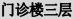 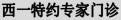 196等候 区医用候诊 椅：三人位组9119(1) 椅座材料：  内刚外 PU,内材选用优质品牌 1.8mm 冷扎钢板，用模具冲孔； 根据人体工学弯曲成型，表面采用静电粉末喷涂处理，经久耐用，增加钢板封 边，增强了椅座的强度；表面采用进口高回弹永不变形 pu 材料灌注加压成型(座面规格：高 42.5cm，宽 52cm) ,PU 具有良好的弹性，材料结合紧密，频繁 使用不会引起变形、起皱、断裂；(2) 座底支承横管：采用优质三角形钢管，厚度 1.5mm，具有良好的承载能力；(3) 椅脚：采用 1.5mm 冷轧钢板冷压成型，选用带螺杆胶脚垫，可便于调节 座椅整体的水平稳定性，增强了与地面的摩擦力，消除了与地面接触时产生的 噪音；(4) 扶手：采用 1.2mm 冷轧钢板；(5) 连接件： 钢制螺帽，螺丝，表面镀镍；(6) 其它：座面及椅背为 PU 材质，椅座与椅座之间均带扶手；197二次 候诊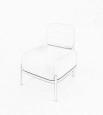 候诊沙发： 两人位组131113(1) 面料：采用医用抗菌超纤皮，    (厚度不低于 1.2mm) ，皮面光泽度好，透 气性强，柔软且富于韧性，着色牢度强，无结疤及皮面自然缺陷；(2) 海棉：采用优质品牌 PU 泡棉，可防氧化，防碎；坐感舒适，根据人体工 程学原理设计；底部及成型海绵面再附一次定型泡棉、高回弹海绵，座、背内 置蛇形钢拉簧回橡皮拉带； 依据人体工程学原理设计；(3) 内框架： 采用优质不变形硬木框结构，并经防腐、防潮、 防虫化学处理，接口密封坚固；(4) 配置： 钢脚架；198诊室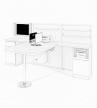 双人诊桌：1600*2200*750(1480)组0110(1) 材料：   门板、台面板为木纹色 E0 级多层板，其余侧板、顶板、底板、背 板为钢板 ；(2) 封边：   门板采用激光封边，ABS 封边条，无胶；(3) 柜体：采用厚度≥1.0mm 的一级冷轧钢板；耐酸碱腐蚀、光滑、不伤手， 外形设计美观大方，是一种优质钢板，表面光滑、平整；(4) 粉末： 采用静电喷涂粉末； 耐腐蚀，不易生锈， 同时具有环保、抑菌、 防锈 、耐腐蚀、绝缘性高、附着力强、耐摩擦等技术特点；(5) 铰链： 采用缓冲铰链； 制作工艺精湛 ，外观漂亮；(6) 五金配件： 阻尼铰链、拉手、锁；(7) 配置： 主桌面+侧柜 (主机柜+抽屉柜+空格柜+打印机抽+观片灯架) +键 盘架+前挡板+围挡+304 不锈钢圆盘脚；199诊室医用诊床 (诊查床)：1750*650* 680个121112(1) 台架： 优质冷扎钢管，金属表面经酸洗、磷化等化学防锈、 防腐处理后， 环氧树酯高温喷涂、烤漆，喷涂后具有耐腐蚀、防火、防潮等功能；(2) 床面： 采用医用抗菌超纤皮；摩擦色牢度 (干擦、湿擦、碱性汗液) ≧4 级；耐折牢度不低于 5000 次；(3) 五金配件： 钢珠三节导轨；(4) 床腿：采用 50*50mm 优质冷扎钢管，管壁厚 1.5mm；(5) 床架：采用 60*30*1.5mm 优质冷扎钢管；(6) 床板： 采用多层板，板厚 18mm；(7) 配置：含头枕、 1 个抽屉、无纺布卷筒；200诊室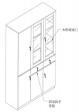 文件柜(板 式) ：1200*420* 2000个121112(1) 材料：基材为 18mm 厚木纹色多层板，薄边工艺；(2) 封边：   门板采用激光封边，ABS 封边条，无胶；(3) 五金配件： 阻尼铰链耐久性不少于 80000 次；耐腐蚀 18h 无损；锁具使 用寿命不低于 10000 次；(4) 配置： 上玻璃双开门 (内含两块活动层板) +单开木门 (内含挂衣杆) + 两个抽屉+下木质三开门 (内含一块活动层板) ,含斜切边拉手,抽屉含锁，其 余不含锁；201诊室医生椅：常 规张121112(1) 背板为内外双板互扣结构，保持强度稳定和紧密贴合、不脱落、不变型， 易清洁。                                                                 (2) 材质： 整块背外壳 采用聚丙烯加玻纤 (PA66+GF40%) 改性料，聚丙烯材料强 度和韧性较高，玻璃纤维有减少聚丙烯缩水,提高背框的精度， 同时增强材料 的强度和耐热性能，表面光洁平整，颜色均匀，不得有明显缩水凹痕；(3) 面料：超纤皮软包垫(超纤皮厚度不低于 1.2mm) ,采用高密度、高弹力聚 氨脂海绵，密度不低于 45，可防氧化、防碎，软硬适中， 回弹性良好，不易变 形结合人体工力学弧度整块设计。座垫≥65KG/m3，厚度≥70mm，单重 ≥1kg， 不含 TDI(甲苯二异氰酸酯 ) 有害物质成份，采用水发泡工艺，经阻燃处理；(4) 扶手： 全新塑胶扶手，PU 面盖；(5) 底盘机构:：采用一级锁定基本倾仰底盘，壁厚 2.0mm；(6) 气压棒：采用:知名品牌,可承受 250kg 重力、4 级、平稳、无漏气、无噪 音；(7) 椅脚:半径为 340MM 五星脚；(8) 椅轮:尼龙万向插轮，   Ф60mm/Ф25mm；(9) 功能： 椅背单向升降锁定可调节，满足多工作姿态及不同身高人群使用；202诊室病人椅：常 规张121112(1) 面料： 采用医用抗菌超纤皮，皮面光泽度好，透气性强，柔软且富于韧 性，着色牢度强，无结疤及皮面自然缺陷；(2) 海棉： 采用高密度定型泡棉，可防氧化，防碎； 坐感舒适，根据人体工 程学原理设计；(3) 材质： 椅座和椅背为塑胶；(4) 椅脚:吧台椅铁架(5) 无扶手；203诊室病人椅：常 规张121112(1) 面料： 采用医用抗菌超纤皮，皮面光泽度好，透气性强，柔软且富于韧 性，着色牢度强，无结疤及皮面自然缺陷；(2) 海棉： 采用高密度定型泡棉，可防氧化，防碎； 坐感舒适，根据人体工 程学原理设计；(3) 材质： 椅座和椅背为塑胶；(4) 椅脚:吧台椅铁架(5) 无扶手；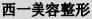 204候诊 区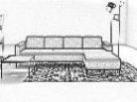 L 型沙发：3100*1300 *800组2112(1) 面料：采用医用抗菌超纤皮，    (厚度不低于 1.2mm) ，皮面光泽度好，透 气性强，柔软且富于韧性，着色牢度强，无结疤及皮面自然缺陷；(2) 海棉：采用优质品牌 PU 泡棉，可防氧化，防碎；坐感舒适，根据人体工 程学原理设计；底部及成型海绵面再附一次定型泡棉、高回弹海绵，座、背内 置蛇形钢拉簧回橡皮拉带； 依据人体工程学原理设计；(3) 内框架：采用优质不变形硬木框结构，并经防腐、防潮、防虫化学处理， 接口密封坚固；(4) 脚架： 金属喷涂脚；205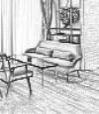 接待沙发 2：三人位组2112(1) 面料：采用医用抗菌超纤皮，    (厚度不低于 1.2mm) ，皮面光泽度好，透 气性强，柔软且富于韧性，着色牢度强，无结疤及皮面自然缺陷；(2) 海棉：采用优质品牌 PU 泡棉，可防氧化，防碎；坐感舒适，根据人体工 程学原理设计；底部及成型海绵面再附一次定型泡棉、高回弹海绵，座、背内 置蛇形钢拉簧回橡皮拉带； 依据人体工程学原理设计；(3) 内框架：采用优质不变形硬木框结构，并经防腐、防潮、防虫化学处理， 接口密封坚固；(4) 配置： 金属喷涂脚；206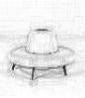 圆沙发：￠ 2000*2000个1111(1) 面料：采用医用抗菌超纤皮，    (厚度不低于 1.2mm) ，皮面光泽度好，透 气性强，柔软且富于韧性，着色牢度强，无结疤及皮面自然缺陷；(2) 海棉：采用优质品牌 PU 泡棉，可防氧化，防碎；坐感舒适，根据人体工 程学原理设计；底部及成型海绵面再附一次定型泡棉、高回弹海绵，座、背内 置蛇形钢拉簧回橡皮拉带； 依据人体工程学原理设计；(3) 内框架：采用优质不变形硬木框结构，并经防腐、防潮、防虫化学处理， 接口密封坚固；(4) 脚架： 金属喷涂脚；207候诊 区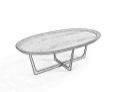 候诊茶几：1280*680* 420个2112(1) 贴面材料： 采用进口AAA 级优质樱桃木木皮，厚度为 0.6mm；(2) 基材： 采用优质品牌多层板；(3) 油漆： 采用优质品牌环保油漆，符合国际环保标准，油漆工艺符合工序 要求；(4) 配置： 茶几脚材质为不锈钢镀钛脚架，造型独特、美观、稳定性强；208茶几：  φ600*450个2112(1) 基材： 采用优质品牌多层板；(2) 油漆： 采用优质品牌环保油漆，符合国际环保标准，油漆工艺符合工序 要求；(3) 配置： 茶几脚材质为优质钢管，造型独特、美观、稳定性强；209诊室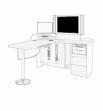 医用诊桌： 1500*1600*880(1480)张4114(1) 材料：   门板、台面板为木纹色 E0 级多层板，其余侧板、顶板、底板、背 板为钢板 ；(2) 封边：   门板、台面板采用激光封边，ABS 封边条，无胶；(3) 柜体：采用厚度≥1.0mm 的一级冷轧钢板；耐酸碱腐蚀、光滑、不伤手， 外形设计美观大方，是一种优质钢板，表面光滑、平整；(4) 粉末： 采用静电喷涂粉末； 耐腐蚀，不易生锈， 同时具有环保、抑菌、 防锈 、耐腐蚀、绝缘性高、附着力强、耐摩擦等技术特点；(5) 铰链： 采用缓冲铰链； 制作工艺精湛 ，外观漂亮；(6) 五金配件： 阻尼铰链、拉手、锁；(7) 配置： 主桌面+侧柜 (主机柜+抽屉柜+空格柜+打印机柜+观片灯架) +键 盘架+前挡板+围挡+304 不锈钢圆盘脚；210诊室医用诊床 (诊查床)：1750*650* 680个4114(1) 台架： 优质冷扎钢管，金属表面经酸洗、磷化等化学防锈、 防腐处理后， 环氧树酯高温喷涂、烤漆，喷涂后具有耐腐蚀、防火、防潮等功能；(2) 床面： 采用医用抗菌超纤皮；摩擦色牢度 (干擦、湿擦、碱性汗液) ≧4 级；耐折牢度不低于 5000 次；(3) 五金配件： 钢珠三节导轨；(4) 床腿：采用 50*50mm 优质冷扎钢管，管壁厚 1.5mm；(5) 床架：采用 60*30*1.5mm 优质冷扎钢管；(6) 床板： 采用多层板，板厚 18mm；(7) 配置：含头枕、 1 个抽屉、无纺布卷筒；211文件柜(板 式) ：900*420*2 000个4114(1) 材料：基材为 18mm 厚木纹色多层板，薄边工艺；(2) 封边：   门板采用激光封边，ABS 封边条，无胶；(3) 五金配件： 阻尼铰链耐久性不少于 80000 次；耐腐蚀 18h 无损；锁具使 用寿命不低于 10000 次；(4) 配置： 上玻璃双开门 (内含两块活动层板) +下木质双开门 (内含一块活 动层板) ，分上下两截,含斜切边拉手,锁；212医生椅：常 规张4114(1) 背板为内外双板互扣结构，保持强度稳定和紧密贴合、不脱落、不变型， 易清洁。                                                                 (2) 材质： 整块背外壳 采用聚丙烯加玻纤 (PA66+GF40%) 改性料，聚丙烯材料强 度和韧性较高，玻璃纤维有减少聚丙烯缩水,提高背框的精度， 同时增强材料 的强度和耐热性能，表面光洁平整，颜色均匀，不得有明显缩水凹痕；(3) 面料：超纤皮软包垫(超纤皮厚度不低于 1.2mm) ,采用高密度、高弹力聚 氨脂海绵，密度不低于 45，可防氧化、防碎，软硬适中， 回弹性良好，不易变 形结合人体工力学弧度整块设计。座垫≥65KG/m3，厚度≥70mm，单重 ≥1kg， 不含 TDI(甲苯二异氰酸酯 ) 有害物质成份，采用水发泡工艺，经阻燃处理；(4) 扶手： 全新塑胶扶手，PU 面盖；(5) 底盘机构:：采用一级锁定基本倾仰底盘，壁厚 2.0mm；(6) 气压棒：采用:知名品牌,可承受 250kg 重力、4 级、平稳、无漏气、无噪 音；(7) 椅脚:半径为 340MM 五星脚；(8) 椅轮:尼龙万向插轮，   Ф60mm/Ф25mm；(9) 功能： 椅背单向升降锁定可调节，满足多工作姿态及不同身高人群使用；213病人椅：常 规张4114(1) 面料： 采用医用抗菌超纤皮，皮面光泽度好，透气性强，柔软且富于韧 性，着色牢度强，无结疤及皮面自然缺陷；(2) 海棉： 采用高密度定型泡棉，可防氧化，防碎； 坐感舒适，根据人体工 程学原理设计；(3) 材质： 椅座和椅背为塑胶；(4) 椅脚:吧台椅铁架(5) 无扶手；214医生 办公文件柜(板 式) ：900*420*2 000个1111(1) 材料：基材为 18mm 厚木纹色多层板，薄边工艺；(2) 封边：   门板采用激光封边，ABS 封边条，无胶；(3) 五金配件： 阻尼铰链耐久性不少于 80000 次；耐腐蚀 18h 无损；锁具使 用寿命不低于 10000 次；(4) 配置： 上玻璃双开门 (内含两块活动层板) +下木质双开门 (内含一块活 动层板) ，分上下两截,含斜切边拉手,锁；215医生 办公办公桌： 1200*650* 750(1150)张6116(1) 材料： 台面、侧脚板为 25mm 厚木纹色 E0 级多层板，侧脚板为 25mm 厚多 层板；其余为 18mm 厚，(2) 封边： 桌面板采用激光封边，ABS 封边条,无胶；(3) 五金配件： 阻尼铰链、钢珠三节导轨、拉手、锁件；(4) 配置：主台+侧脚板+主机吊+固定柜 (三抽屉) +板式上柜 (650*250*400) +前挡板；216医生 办公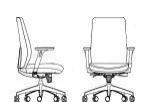 医生椅：常 规张6116(1) 背板为内外双板互扣结构，保持强度稳定和紧密贴合、不脱落、不变型， 易清洁。                                                                 (2) 材质： 整块背外壳 采用聚丙烯加玻纤 (PA66+GF40%) 改性料，聚丙烯材料强 度和韧性较高，玻璃纤维有减少聚丙烯缩水,提高背框的精度， 同时增强材料 的强度和耐热性能，表面光洁平整，颜色均匀，不得有明显缩水凹痕；(3) 面料：超纤皮软包垫(超纤皮厚度不低于 1.2mm) ,采用高密度、高弹力聚 氨脂海绵，密度不低于 45，可防氧化、防碎，软硬适中， 回弹性良好，不易变 形结合人体工力学弧度整块设计。座垫≥65KG/m3，厚度≥70mm，单重 ≥1kg， 不含 TDI(甲苯二异氰酸酯 ) 有害物质成份，采用水发泡工艺，经阻燃处理；(4) 扶手： 全新塑胶扶手，PU 面盖；(5) 底盘机构:：采用一级锁定基本倾仰底盘，壁厚 2.0mm；(6) 气压棒：采用:知名品牌,可承受 250kg 重力、4 级、平稳、无漏气、无噪 音；(7) 椅脚:半径为 340MM 五星脚；(8) 椅轮:尼龙万向插轮，   Ф60mm/Ф25mm；(9) 功能： 椅背单向升降锁定可调节，满足多工作姿态及不同身高人群使用；217治疗 室不锈钢器 械柜：900*450*2 000个2112(1) 材质： 整体为 304#不锈钢材质，易消毒永不生锈；(2) 材料要求：柜体钢板厚度 1.0mm，经激光切割，数控折弯成型，面板 1.2mm 防指纹钢板，使用时碰撞无异响，防指纹钢板经纳米微处理表面；(3) 五金配件： 阻尼铰链耐久性不少于 80000 次；耐腐蚀 18h 无损；锁具使 用寿命不低于 10000 次；(4) 配置：分上下双开门柜，上内含两块层板，下内含一块层板，上下为 5mm 厚雾玻双开门， 皆含锁； 不锈钢需做防割手处理；218不锈钢操 作柜：900*600*2 000个8118(1) 材质： 整体为 304#不锈钢材质，易消毒永不生锈；(2) 材料要求：柜体钢板厚度 1.0mm，经激光切割，数控折弯成型，面板 1.2mm 防指纹钢板，使用时碰撞无异响，防指纹钢板经纳米微处理表面；(3) 五金配件： 阻尼铰链耐久性不少于 80000 次；耐腐蚀 18h 无损；锁具使 用寿命不低于 10000 次；(4) 配置：上为 5mm 厚雾玻双开门 (上内含两块层板) ， 中柜含一块层板， 含两个抽屉，下为不锈钢封闭门 (下内含一块层板) ， 皆含锁； 不锈钢需做防 割手处理；219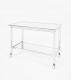 不锈钢桌 子：1200*600* 750个1111(1) 材质： 整体为 304#不锈钢材质，易消毒永不生锈；(2) 材料要求：柜体钢板厚度 1.0mm，经激光切割，数控折弯成型，面板 1.2mm 防指纹钢板，使用时碰撞无异响，防指纹钢板经纳米微处理表面；(3) 配置： 不锈钢桌 ，含活动轮；220治疗 室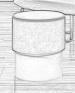 圆凳：常规个6116(1) 面料：采用医用抗菌超纤皮，    (厚度不低于 1.2mm) ，皮面光泽度好，透 气性强，柔软且富于韧性，着色牢度强，无结疤及皮面自然缺陷；(2) 海棉：采用优质品牌 PU 泡棉，可防氧化，防碎；坐感舒适，根据人体工 程学原理设计；底部及成型海绵面再附一次定型泡棉、高回弹海绵，座、背内 置蛇形钢拉簧回橡皮拉带； 依据人体工程学原理设计；(3) 内框架：采用优质不变形硬木框结构，并经防腐、防潮、防虫化学处理， 接口密封坚固；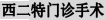 221等候 区医用候诊 椅：三人位组6116(1) 椅座材料：  内刚外 PU,内材选用优质品牌 1.8mm 冷扎钢板，用模具冲孔； 根据人体工学弯曲成型，表面采用静电粉末喷涂处理，经久耐用，增加钢板封 边，增强了椅座的强度；表面采用进口高回弹永不变形 pu 材料灌注加压成型(座面规格：高 42.5cm，宽 52cm) ,PU 具有良好的弹性，材料结合紧密，频繁 使用不会引起变形、起皱、断裂；(2) 座底支承横管：采用优质三角形钢管，厚度 1.5mm，具有良好的承载能力；(3) 椅脚：采用 1.5mm 冷轧钢板冷压成型，选用带螺杆胶脚垫，可便于调节 座椅整体的水平稳定性，增强了与地面的摩擦力，消除了与地面接触时产生的 噪音；(4) 扶手：采用 1.2mm 冷轧钢板；(5) 连接件： 钢制螺帽，螺丝，表面镀镍；(6) 其它：座面及椅背为 PU 材质，椅座与椅座之间均带扶手；222二次候诊候诊沙发： 1100*650* 670(单面)个3113(1) 面料：采用医用抗菌超纤皮，    (厚度不低于 1.2mm) ，皮面光泽度好，透 气性强，柔软且富于韧性，着色牢度强，无结疤及皮面自然缺陷；(2) 海棉：采用优质品牌 PU 泡棉，可防氧化，防碎；坐感舒适，根据人体工 程学原理设计；(3) 内框架：采用优质不变形硬木框结构，并经防腐、防潮、防虫化学处理， 接口密封坚固；(4) 脚架： 实木脚架223诊室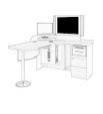 医用诊桌： 1500*1600*880(1480)张6116(1) 材料：   门板、台面板为木纹色 E0 级多层板，其余侧板、顶板、底板、背 板为钢板 ；(2) 封边：   门板、台面板采用激光封边，ABS 封边条，无胶；(3) 柜体：采用厚度≥1.0mm 的一级冷轧钢板；耐酸碱腐蚀、光滑、不伤手， 外形设计美观大方，是一种优质钢板，表面光滑、平整；(4) 粉末： 采用静电喷涂粉末； 耐腐蚀，不易生锈， 同时具有环保、抑菌、 防锈 、耐腐蚀、绝缘性高、附着力强、耐摩擦等技术特点；(5) 铰链： 采用缓冲铰链； 制作工艺精湛 ，外观漂亮；(6) 五金配件： 阻尼铰链、拉手、锁；(7) 配置： 主桌面+侧柜 (主机柜+抽屉柜+空格柜+打印机柜+观片灯架) +键盘架+前挡板+围挡+304 不锈钢圆盘脚；224医用诊床 (诊查床)：1750*650* 680个6116(1) 台架： 优质冷扎钢管，金属表面经酸洗、磷化等化学防锈、 防腐处理后， 环氧树酯高温喷涂、烤漆，喷涂后具有耐腐蚀、防火、防潮等功能；(2) 床面： 采用医用抗菌超纤皮；摩擦色牢度 (干擦、湿擦、碱性汗液) ≧4 级；耐折牢度不低于 5000 次；(3) 五金配件： 钢珠三节导轨；(4) 床腿：采用 50*50mm 优质冷扎钢管，管壁厚 1.5mm；(5) 床架：采用 60*30*1.5mm 优质冷扎钢管；(6) 床板： 采用多层板，板厚 18mm；(7) 配置：含头枕、 1 个抽屉、无纺布卷筒；225诊室医生椅：常 规张6116(1) 背板为内外双板互扣结构，保持强度稳定和紧密贴合、不脱落、不变型， 易清洁。                                                                 (2) 材质： 整块背外壳 采用聚丙烯加玻纤 (PA66+GF40%) 改性料，聚丙烯材料强 度和韧性较高，玻璃纤维有减少聚丙烯缩水,提高背框的精度， 同时增强材料 的强度和耐热性能，表面光洁平整，颜色均匀，不得有明显缩水凹痕；(3) 面料：超纤皮软包垫(超纤皮厚度不低于 1.2mm) ,采用高密度、高弹力聚 氨脂海绵，密度不低于 45，可防氧化、防碎，软硬适中， 回弹性良好，不易变 形结合人体工力学弧度整块设计。座垫≥65KG/m3，厚度≥70mm，单重 ≥1kg， 不含 TDI(甲苯二异氰酸酯 ) 有害物质成份，采用水发泡工艺，经阻燃处理；(4) 扶手： 全新塑胶扶手，PU 面盖；(5) 底盘机构:：采用一级锁定基本倾仰底盘，壁厚 2.0mm；(6) 气压棒：采用:知名品牌,可承受 250kg 重力、4 级、平稳、无漏气、无噪 音；(7) 椅脚:半径为 340MM 五星脚；(8) 椅轮:尼龙万向插轮，   Ф60mm/Ф25mm；(9) 功能： 椅背单向升降锁定可调节，满足多工作姿态及不同身高人群使用；226病人椅：常 规张6116(1) 面料： 采用医用抗菌超纤皮，皮面光泽度好，透气性强，柔软且富于韧 性，着色牢度强，无结疤及皮面自然缺陷；(2) 海棉： 采用高密度定型泡棉，可防氧化，防碎； 坐感舒适，根据人体工 程学原理设计；(3) 材质： 椅座和椅背为塑胶；(4) 椅脚:吧台椅铁架(5) 无扶手；227病人椅：常 规张6116(1) 面料： 采用医用抗菌超纤皮，皮面光泽度好，透气性强，柔软且富于韧 性，着色牢度强，无结疤及皮面自然缺陷；(2) 海棉： 采用高密度定型泡棉，可防氧化，防碎； 坐感舒适，根据人体工 程学原理设计；(3) 材质： 椅座和椅背为塑胶；(4) 椅脚:吧台椅铁架(5) 无扶手；228门诊 手术 护士 站等 候区文件柜(板 式) ：900*420*2 000个5115(1) 材料：基材为 18mm 厚木纹色多层板，薄边工艺；(2) 封边：   门板采用激光封边，ABS 封边条，无胶；(3) 五金配件： 阻尼铰链耐久性不少于 80000 次；耐腐蚀 18h 无损；锁具使 用寿命不低于 10000 次；(4) 配置： 上玻璃双开门 (内含两块活动层板) +下木质双开门 (内含一块活 动层板) ，分上下两截,含斜切边拉手,锁；229门诊 手术 护士 站等 候区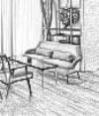 接待沙发 1:两人位组2112(1) 面料：采用医用抗菌超纤皮，    (厚度不低于 1.2mm) ，皮面光泽度好，透 气性强，柔软且富于韧性，着色牢度强，无结疤及皮面自然缺陷；(2) 海棉：采用优质品牌 PU 泡棉，可防氧化，防碎；坐感舒适，根据人体工 程学原理设计；底部及成型海绵面再附一次定型泡棉、高回弹海绵，座、背内 置蛇形钢拉簧回橡皮拉带； 依据人体工程学原理设计；(3) 内框架：采用优质不变形硬木框结构，并经防腐、防潮、防虫化学处理， 接口密封坚固；(4) 配置： 钢脚架；230门诊 手术 护士 站等 候区矮柜：  900*420*860组2112(1) 材料：  门板为 18mm 厚木纹色多层板；(2) 封边：   门板采用激光封边，ABS 封边条，无胶；(3) 柜体：采用厚度≥1.0mm 的一级医用 SECC 电解钢板；耐酸碱腐蚀、光滑、 不伤手，外形设计美观大方，是一种优质钢板，表面光滑、平整；(4) 粉末： 采用抗菌环氧树脂粉末； 耐腐蚀，不易生锈， 同时具有环保、抑 菌、防锈、耐腐蚀、绝缘性高、 附着力强、耐摩擦等技术特点；(5) 五金配件： 阻尼铰链耐久性不少于 80000 次；耐腐蚀 18h 无损；锁具使 用寿命不低于 10000 次；(6) 配置：上双抽屉+下双开门柜 (内含一块活动层板) +50mm 挡水条,含斜切 边拉手,含锁；231茶几：  φ600*450个2112(1) 贴面材料： 采用进口AAA 级优质樱桃木木皮，厚度为 0.6mm；(2) 基材： 采用优质品牌多层板；(3) 油漆： 采用优质品牌环保油漆，符合国际环保标准，油漆工艺符合工序 要求；(4) 配置： 茶几脚材质为优质钢管，造型独特、美观、稳定性强；232手术 室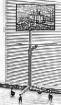 可移动小 桌子：800*500*7 50个3113(1) 材料：采用厚度≥1.0mm 的一级冷轧钢板；耐酸碱腐蚀、光滑、不伤手， 外形设计美观大方，是一种优质钢板，表面光滑、平整；(2) 配置： 含置物板，可挂显示屏，含活动脚轮；233入口 处换鞋凳： 900*380*450组4114(1) 面料： 采用医用抗菌超纤皮，皮面光泽度好，透气性强，柔软且富于韧 性，着色牢度强，无结疤及皮面自然缺陷；(2) 海棉： 采用海绵，可防氧化， 防碎； 坐感舒适，根据人体工程学原理设 计 ；底部及成型海绵面再附一次定型泡棉、高回弹海绵；(3) 柜体：采用厚度≥1.0mm 的一级冷轧钢板；耐酸碱腐蚀、光滑、不伤手， 外形设计美观大方，是一种优质钢板，表面光滑、平整；(4) 粉末： 采用静电喷涂粉末； 耐腐蚀，不易生锈， 同时具有环保、抑菌、 防锈 、耐腐蚀、绝缘性高、附着力强、耐摩擦等技术特点；(5) 配置：含 6 个空格柜；234休闲 区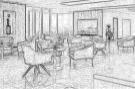 茶几 1： φ 700*700张2112(1) 贴面材料： 采用进口AAA 级优质樱桃木木皮，厚度为 0.6mm；(2) 基材： 采用优质品牌多层板；(3) 油漆： 采用优质品牌环保油漆，符合国际环保标准，油漆工艺符合工序 要求；(4) 配置： 茶几脚材质为优质钢管，造型独特、美观、稳定性强；235单人位沙 发：680*620*8 60*460张8118(1) 面料：采用医用抗菌超纤皮，    (厚度不低于 1.2mm) ，皮面光泽度好，透 气性强，柔软且富于韧性，着色牢度强，无结疤及皮面自然缺陷；(2) 海棉：采用优质品牌 PU 泡棉，可防氧化，防碎；坐感舒适，根据人体工 程学原理设计；底部及成型海绵面再附一次定型泡棉、高回弹海绵，座、背内 置蛇形钢拉簧回橡皮拉带； 依据人体工程学原理设计；(3) 内框架：采用优质不变形硬木框结构，并经防腐、防潮、防虫化学处理， 接口密封坚固；(4) 配置： 实木脚架；236更衣 室换鞋凳： 900*380*450组2112(1) 面料： 采用医用抗菌超纤皮，皮面光泽度好，透气性强，柔软且富于韧 性，着色牢度强，无结疤及皮面自然缺陷；(2) 海棉： 采用海绵，可防氧化， 防碎； 坐感舒适，根据人体工程学原理设 计 ；底部及成型海绵面再附一次定型泡棉、高回弹海绵；(3) 柜体：采用厚度≥1.0mm 的一级冷轧钢板；耐酸碱腐蚀、光滑、不伤手， 外形设计美观大方，是一种优质钢板，表面光滑、平整；(4) 粉末： 采用静电喷涂粉末； 耐腐蚀，不易生锈， 同时具有环保、抑菌、 防锈 、耐腐蚀、绝缘性高、附着力强、耐摩擦等技术特点；(5) 配置：含 6 个空格柜；237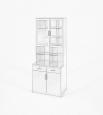 不锈钢操 作柜：900*600*2 000个3113(1) 材质： 整体为 304#不锈钢材质，易消毒永不生锈；(2) 材料要求：柜体钢板厚度 1.0mm，经激光切割，数控折弯成型，面板 1.2mm 防指纹钢板，使用时碰撞无异响，防指纹钢板经纳米微处理表面；(3) 五金配件： 阻尼铰链耐久性不少于 80000 次；耐腐蚀 18h 无损；锁具使 用寿命不低于 10000 次；(4) 配置：上为 5mm 厚雾玻双开门 (上内含两块层板) ， 中柜含一块层板， 含两个抽屉，下为不锈钢封闭门 (下内含一块层板) ， 皆含锁； 不锈钢需做防 割手处理；238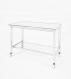 不锈钢桌 子：1200*600* 750个1111(1) 材质： 整体为 304#不锈钢材质，易消毒永不生锈；(2) 材料要求：柜体钢板厚度 1.0mm，经激光切割，数控折弯成型，面板 1.2mm 防指纹钢板，使用时碰撞无异响，防指纹钢板经纳米微处理表面；(3) 配置： 不锈钢桌 ，含活动轮；239消毒 库房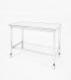 不锈钢桌 子：1200*600*750个1111(1) 材质： 整体为 304#不锈钢材质，易消毒永不生锈；(2) 材料要求：柜体钢板厚度 1.0mm，经激光切割，数控折弯成型，面板 1.2mm 防指纹钢板，使用时碰撞无异响，防指纹钢板经纳米微处理表面；(3) 配置： 不锈钢桌 ，含活动轮；240无菌 库房不锈钢操 作柜：900*600*2 000个2112(1) 材质： 整体为 304#不锈钢材质，易消毒永不生锈；(2) 材料要求：柜体钢板厚度 1.0mm，经激光切割，数控折弯成型，面板 1.2mm 防指纹钢板，使用时碰撞无异响，防指纹钢板经纳米微处理表面；(3) 五金配件： 阻尼铰链耐久性不少于 80000 次；耐腐蚀 18h 无损；锁具使 用寿命不低于 10000 次；(4) 配置：上为 5mm 厚雾玻双开门 (上内含两块层板) ， 中柜含一块层板， 含两个抽屉，下为不锈钢封闭门 (下内含一块层板) ， 皆含锁； 不锈钢需做防 割手处理；241污洗 间不锈钢水 池：1200*600* 850组1111(1) 不锈钢：采用 304 不锈钢材质，不锈钢材具有优异的耐蚀性、成型性、 相容性以及在很宽温度范围内的强韧性等系列特点；(2) 水龙头： 采用全铜龙头主体； 优质同一体铸造阀体，壁厚均匀，抗压性 强 ，精密陶瓷阀芯，致密坚硬，具有使用寿命长、耐高温、抗腐蚀等特点； (3) 不锈钢的整板剪裁采用数控剪板机进行裁剪，成品分解后的各部分通过 激光焊接技术，激光切割及数控折边成型；(4) 配置： 不锈钢水槽+感应水龙头，含 50mm 挡水条；242污洗 间不锈钢拖 把池：800*600*1 100组1111(1) 不锈钢：采用 304 不锈钢材质，不锈钢材具有优异的耐蚀性、成型性、 相容性以及在很宽温度范围内的强韧性等系列特点；(2) 水龙头： 采用全铜龙头主体； 优质同一体铸造阀体，壁厚均匀，抗压性 强 ，精密陶瓷阀芯，致密坚硬，具有使用寿命长、耐高温、抗腐蚀等特点； (3) 不锈钢的整板剪裁采用数控剪板机进行裁剪，成品分解后的各部分通过 激光焊接技术，激光切割及数控折边成型；(4) 配置：不锈钢水槽+感应水龙头，含 250mm 挡水条；243不锈钢废 液桶：400*600*1 100组1111(1) 不锈钢：采用 304 不锈钢材质，不锈钢材具有优异的耐蚀性、成型性、 相容性以及在很宽温度范围内的强韧性等系列特点；(2) 水龙头： 采用全铜龙头主体； 优质同一体铸造阀体，壁厚均匀，抗压性 强 ，精密陶瓷阀芯，致密坚硬，具有使用寿命长、耐高温、抗腐蚀等特点； (3) 不锈钢的整板剪裁采用数控剪板机进行裁剪，成品分解后的各部分通过 激光焊接技术，激光切割及数控折边成型；(4) 配置：不锈钢水槽+感应水龙头，含 250mm 挡水条；244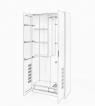 不锈钢储 物架：900*420*2 000组1111(1) 材质： 整体为 304#不锈钢材质，易消毒永不生锈；(2) 材料要求：柜体钢板厚度 1.0mm，经激光切割，数控折弯成型，面板 1.2mm 防指纹钢板，使用时碰撞无异响，防指纹钢板经纳米微处理表面；(3) 配置：双开门，   内含置物板和挂钩；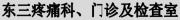 245治疗 室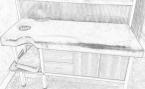 推拿床： 1900*700*650个9119(1) 面料： 采用优质优质品牌超纤皮，厚度≥1.2mm， 防磨防污性好；(2) 辅料：采用 55#高密度、高弹力聚氨脂海绵，可防氧化、防碎，软硬适中， 回弹性良好，不易变形；(3) 柜体：采用厚度≥1.0mm 的一级优质品牌医用 SECC 电解钢板；耐酸碱腐 蚀 、光滑、不伤手，外形设计美观大方，是一种优质钢板，表面光滑、平整； 同时具有防霉抗菌的特点；(4) 粉末： 采用优质品牌粉末静电喷涂； 耐腐蚀，不易生锈， 同时具有环保、 抑菌、防锈、耐腐蚀、绝缘性高、 附着力强、耐摩擦等技术特点.(5) 配置： 软包+抽屉+床体；246更衣 室换鞋凳： 900*380*450组2112(1) 面料： 采用医用抗菌超纤皮，皮面光泽度好，透气性强，柔软且富于韧 性，着色牢度强，无结疤及皮面自然缺陷；(2) 海棉： 采用海绵，可防氧化， 防碎； 坐感舒适，根据人体工程学原理设 计 ；底部及成型海绵面再附一次定型泡棉、高回弹海绵；(3) 柜体：采用厚度≥1.0mm 的一级冷轧钢板；耐酸碱腐蚀、光滑、不伤手， 外形设计美观大方，是一种优质钢板，表面光滑、平整；(4) 粉末： 采用静电喷涂粉末； 耐腐蚀，不易生锈， 同时具有环保、抑菌、 防锈 、耐腐蚀、绝缘性高、附着力强、耐摩擦等技术特点；(5) 配置：含 6 个空格柜；247治疗 室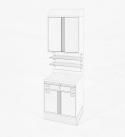 医用操作 吊柜：W*350*600米1.6111.6(1) 台面： 优质品牌复合亚克力人造石； 其材料厚度≥12mm，具有易清洁、 抗污垢、耐冲击、耐高温、具有性、无毒等特点；(2) 柜体：采用厚度≥1.0mm 的一级医用 SECC 电解钢板；耐酸碱腐蚀、光滑、 不伤手，表面光滑、平整；(3) 导轨：采用三节导轨；   具有顺畅，静音，抽拉自如，抽屉内能放置 30KG 负载重量；(4) 粉末： 采用静电喷涂粉末； 耐腐蚀，不易生锈， 同时具有环保、抑菌、 防锈 、耐腐蚀、绝缘性高、附着力强、耐摩擦等技术特点；(5) 踢脚线：采用厚度≥1.0mmSUS304 拉丝不锈钢， 比柜体前端面缩进尺寸为 23mm，高 180mm，操作时无抵脚感，符合人体工程学原理；(6) 五金配件： 不锈钢导轨、不锈钢铰链； 锁具有钥匙重复率低，互开率低 于 1/1000，制作工艺精湛；(7) 地柜可选择配置： 双抽双开门柜、单抽单开门柜、双开门柜、单开门柜、 六抽柜，水槽柜、高危药品柜；248治疗 室医用背架： W*40*2000米1.6111.6(1) 台面： 优质品牌复合亚克力人造石； 其材料厚度≥12mm，具有易清洁、 抗污垢、耐冲击、耐高温、具有性、无毒等特点；(2) 柜体：采用厚度≥1.0mm 的一级医用 SECC 电解钢板；耐酸碱腐蚀、光滑、 不伤手，表面光滑、平整；(3) 导轨：采用三节导轨；   具有顺畅，静音，抽拉自如，抽屉内能放置 30KG 负载重量；(4) 粉末： 采用静电喷涂粉末； 耐腐蚀，不易生锈， 同时具有环保、抑菌、 防锈 、耐腐蚀、绝缘性高、附着力强、耐摩擦等技术特点；(5) 踢脚线：采用厚度≥1.0mmSUS304 拉丝不锈钢， 比柜体前端面缩进尺寸为 23mm，高 180mm，操作时无抵脚感，符合人体工程学原理；(6) 五金配件： 不锈钢导轨、不锈钢铰链； 锁具有钥匙重复率低，互开率低 于 1/1000，制作工艺精湛；(7) 地柜可选择配置： 双抽双开门柜、单抽单开门柜、双开门柜、单开门柜、 六抽柜，水槽柜、高危药品柜；249治疗 室医用操作 地柜：W*600*800米1.6111.6(1) 台面： 优质品牌复合亚克力人造石； 其材料厚度≥12mm，具有易清洁、 抗污垢、耐冲击、耐高温、具有性、无毒等特点；(2) 柜体：采用厚度≥1.0mm 的一级医用 SECC 电解钢板；耐酸碱腐蚀、光滑、 不伤手，表面光滑、平整；(3) 导轨：采用三节导轨；   具有顺畅，静音，抽拉自如，抽屉内能放置 30KG 负载重量；(4) 粉末： 采用静电喷涂粉末； 耐腐蚀，不易生锈， 同时具有环保、抑菌、 防锈 、耐腐蚀、绝缘性高、附着力强、耐摩擦等技术特点；(5) 踢脚线：采用厚度≥1.0mmSUS304 拉丝不锈钢， 比柜体前端面缩进尺寸为 23mm，高 180mm，操作时无抵脚感，符合人体工程学原理；(6) 五金配件： 不锈钢导轨、不锈钢铰链； 锁具有钥匙重复率低，互开率低 于 1/1000，制作工艺精湛；(7) 地柜可选择配置： 双抽双开门柜、单抽单开门柜、双开门柜、单开门柜、 六抽柜，水槽柜、高危药品柜；250治疗 室医用人造 石台面： W*600*40米1.6111.6(1) 台面： 优质品牌复合亚克力人造石； 其材料厚度≥12mm，具有易清洁、 抗污垢、耐冲击、耐高温、具有性、无毒等特点；(2) 柜体：采用厚度≥1.0mm 的一级医用 SECC 电解钢板；耐酸碱腐蚀、光滑、 不伤手，表面光滑、平整；(3) 导轨：采用三节导轨；   具有顺畅，静音，抽拉自如，抽屉内能放置 30KG 负载重量；(4) 粉末： 采用静电喷涂粉末； 耐腐蚀，不易生锈， 同时具有环保、抑菌、 防锈 、耐腐蚀、绝缘性高、附着力强、耐摩擦等技术特点；(5) 踢脚线：采用厚度≥1.0mmSUS304 拉丝不锈钢， 比柜体前端面缩进尺寸为 23mm，高 180mm，操作时无抵脚感，符合人体工程学原理；(6) 五金配件： 不锈钢导轨、不锈钢铰链； 锁具有钥匙重复率低，互开率低 于 1/1000，制作工艺精湛；(7) 地柜可选择配置： 双抽双开门柜、单抽单开门柜、双开门柜、单开门柜、 六抽柜，水槽柜、高危药品柜；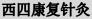 251等候 区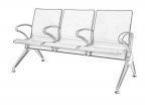 医用候诊 椅：三人位组201120(1) 椅座材料：  内刚外 PU,内材选用优质品牌 1.8mm 冷扎钢板，用模具冲孔； 根据人体工学弯曲成型，表面采用静电粉末喷涂处理，经久耐用，增加钢板封 边，增强了椅座的强度；表面采用进口高回弹永不变形 pu 材料灌注加压成型(座面规格：高 42.5cm，宽 52cm) ,PU 具有良好的弹性，材料结合紧密，频繁 使用不会引起变形、起皱、断裂；(2) 座底支承横管：采用优质三角形钢管，厚度 1.5mm，具有良好的承载能力；(3) 椅脚：采用 1.5mm 冷轧钢板冷压成型，选用带螺杆胶脚垫，可便于调节 座椅整体的水平稳定性，增强了与地面的摩擦力，消除了与地面接触时产生的 噪音；(4) 扶手：采用 1.2mm 冷轧钢板；(5) 连接件： 钢制螺帽，螺丝，表面镀镍；(6) 其它：座面及椅背为 PU 材质，椅座与椅座之间均带扶手；252二次候诊候诊沙发： 1100*650* 670(单面)个9119(1) 面料：采用医用抗菌超纤皮，    (厚度不低于 1.2mm) ，皮面光泽度好，透 气性强，柔软且富于韧性，着色牢度强，无结疤及皮面自然缺陷；(2) 海棉：采用优质品牌 PU 泡棉，可防氧化，防碎；坐感舒适，根据人体工 程学原理设计；(3) 内框架：采用优质不变形硬木框结构，并经防腐、防潮、防虫化学处理， 接口密封坚固；(4) 脚架： 实木脚架253理疗 室文件柜(板 式) ：900*420*2 000个211121(1) 材料：基材为 18mm 厚木纹色多层板，薄边工艺；(2) 封边：   门板采用激光封边，ABS 封边条，无胶；(3) 五金配件： 阻尼铰链耐久性不少于 80000 次；耐腐蚀 18h 无损；锁具使 用寿命不低于 10000 次；(4) 配置： 上玻璃双开门 (内含两块活动层板) +下木质双开门 (内含一块活 动层板) ，分上下两截,含斜切边拉手,锁；254理疗 室办公桌： 1400*650* 750(1050)张191119(1) 材料： 台面、侧脚板为 25mm 厚木纹色 E0 级多层板，侧脚板为 25mm 厚多 层板；其余为 18mm 厚，(2) 封边： 桌面板采用激光封边，ABS 封边条,无胶；(3) 五金配件： 阻尼铰链、钢珠三节导轨、拉手、锁件；(4) 配置：主台+侧脚板+主机吊+固定柜 (三抽屉) +板式上柜 (650*250*400) +前挡板；255医生椅：常 规张211121(1) 背板为内外双板互扣结构，保持强度稳定和紧密贴合、不脱落、不变型， 易清洁。                                                                 (2) 材质： 整块背外壳 采用聚丙烯加玻纤 (PA66+GF40%) 改性料，聚丙烯材料强 度和韧性较高，玻璃纤维有减少聚丙烯缩水,提高背框的精度， 同时增强材料 的强度和耐热性能，表面光洁平整，颜色均匀，不得有明显缩水凹痕；(3) 面料：超纤皮软包垫(超纤皮厚度不低于 1.2mm) ,采用高密度、高弹力聚 氨脂海绵，密度不低于 45，可防氧化、防碎，软硬适中， 回弹性良好，不易变 形结合人体工力学弧度整块设计。座垫≥65KG/m3，厚度≥70mm，单重 ≥1kg， 不含 TDI(甲苯二异氰酸酯 ) 有害物质成份，采用水发泡工艺，经阻燃处理；(4) 扶手： 全新塑胶扶手，PU 面盖；(5) 底盘机构:：采用一级锁定基本倾仰底盘，壁厚 2.0mm；(6) 气压棒：采用:知名品牌,可承受 250kg 重力、4 级、平稳、无漏气、无噪 音；(7) 椅脚:半径为 340MM 五星脚；(8) 椅轮:尼龙万向插轮，   Ф60mm/Ф25mm；(9) 功能： 椅背单向升降锁定可调节，满足多工作姿态及不同身高人群使用；256理疗 室推拿床： 1900*700*650个601160(1) 面料： 采用优质优质品牌超纤皮，厚度≥1.2mm， 防磨防污性好；(2) 辅料：采用 55#高密度、高弹力聚氨脂海绵，可防氧化、防碎，软硬适中， 回弹性良好，不易变形；(3) 柜体：采用厚度≥1.0mm 的一级优质品牌医用 SECC 电解钢板；耐酸碱腐 蚀 、光滑、不伤手，外形设计美观大方，是一种优质钢板，表面光滑、平整； 同时具有防霉抗菌的特点；(4) 粉末： 采用优质品牌粉末静电喷涂； 耐腐蚀，不易生锈， 同时具有环保、 抑菌、防锈、耐腐蚀、绝缘性高、 附着力强、耐摩擦等技术特点.(5) 配置： 软包+抽屉+床体；257理疗 室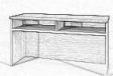 治疗桌： 1200*400*750个691169(1) 材料：表面贴优质品牌 0.6mm 胡桃木皮，基材选用E0 级优质品牌中密度 纤维板；(2) 油漆： 优质品牌水性漆喷涂；(3) 工艺： 油漆工艺五底三面，符合工艺要求；258理疗 室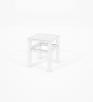 小方凳：常 规个781178(1) 采用榉木本色，   自然木纹，保留天然特性，色彩明亮、永不褪色，具有 防水、防火、防刮伤的特点；(2) 桌座厚度为 18mm 厚多层板，脚架为实木脚架；(3) 外观无裂缝、无孔洞等缺陷；(4) 结构： 如图；259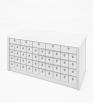 操作台： 1500*600*750个1111(1) 材料：表面贴优质品牌 0.6mm 胡桃木皮，基材选用E0 级优质品牌中密度 纤维板；(3) 油漆： 优质品牌水性漆喷涂；(4) 工艺： 油漆工艺五底三面，符合工艺要求；(5) 拉环： 纯铜拉环；(6) 抽屉： 松木原木指接板内抽，环保无毒，抽屉内部做定位梢处理，抽屉 全拉出不掉落；(6) 台面： 采用优质复合亚克力人造石； 其材料厚度≥12mm，具有易清洁、 抗污垢、耐冲击、耐高温、具有性、无毒等特点；(7) 配置： 台面人造石+抽屉柜，   内部含塑料盒；260vip 房间接待沙发 2：三人位个1111(1) 面料：采用医用抗菌超纤皮，    (厚度不低于 1.2mm) ，皮面光泽度好，透 气性强，柔软且富于韧性，着色牢度强，无结疤及皮面自然缺陷；(2) 海棉：采用优质品牌 PU 泡棉，可防氧化，防碎；坐感舒适，根据人体工 程学原理设计；底部及成型海绵面再附一次定型泡棉、高回弹海绵，座、背内 置蛇形钢拉簧回橡皮拉带； 依据人体工程学原理设计；(3) 内框架：采用优质不变形硬木框结构，并经防腐、防潮、防虫化学处理， 接口密封坚固；(4) 配置： 钢脚架；261更衣 室换鞋凳： 900*380*450组2112(1) 面料： 采用医用抗菌超纤皮，皮面光泽度好，透气性强，柔软且富于韧 性，着色牢度强，无结疤及皮面自然缺陷；(2) 海棉： 采用海绵，可防氧化， 防碎； 坐感舒适，根据人体工程学原理设 计 ；底部及成型海绵面再附一次定型泡棉、高回弹海绵；(3) 柜体：采用厚度≥1.0mm 的一级冷轧钢板；耐酸碱腐蚀、光滑、不伤手， 外形设计美观大方，是一种优质钢板，表面光滑、平整；(4) 粉末： 采用静电喷涂粉末； 耐腐蚀，不易生锈， 同时具有环保、抑菌、 防锈 、耐腐蚀、绝缘性高、附着力强、耐摩擦等技术特点；(5) 配置：含 6 个空格柜；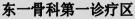 262等候 区医用候诊 椅：三人位组6116(1) 椅座材料：  内刚外 PU,内材选用优质品牌 1.8mm 冷扎钢板，用模具冲孔； 根据人体工学弯曲成型，表面采用静电粉末喷涂处理，经久耐用，增加钢板封 边，增强了椅座的强度；表面采用进口高回弹永不变形 pu 材料灌注加压成型(座面规格：高 42.5cm，宽 52cm) ,PU 具有良好的弹性，材料结合紧密，频繁 使用不会引起变形、起皱、断裂；(2) 座底支承横管：采用优质三角形钢管，厚度 1.5mm，具有良好的承载能力；(3) 椅脚：采用 1.5mm 冷轧钢板冷压成型，选用带螺杆胶脚垫，可便于调节 座椅整体的水平稳定性，增强了与地面的摩擦力，消除了与地面接触时产生的 噪音；(4) 扶手：采用 1.2mm 冷轧钢板；(5) 连接件： 钢制螺帽，螺丝，表面镀镍；(6) 其它：座面及椅背为 PU 材质，椅座与椅座之间均带扶手；263二次候诊候诊沙发： 1100*650* 670(单面)个9119(1) 面料：采用医用抗菌超纤皮，    (厚度不低于 1.2mm) ，皮面光泽度好，透 气性强，柔软且富于韧性，着色牢度强，无结疤及皮面自然缺陷；(2) 海棉：采用优质品牌 PU 泡棉，可防氧化，防碎；坐感舒适，根据人体工 程学原理设计；(3) 内框架：采用优质不变形硬木框结构，并经防腐、防潮、防虫化学处理， 接口密封坚固；(4) 脚架： 实木脚架264诊室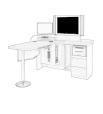 医用诊桌： 1500*1600*880(1480)张201120(1) 材料：   门板、台面板为木纹色 E0 级多层板，其余侧板、顶板、底板、背 板为钢板 ；(1) 材料：   门板、台面板为木纹色 E0 级多层板，其余侧板、顶板、底板、背 板为钢板 ；(2) 封边：   门板、台面板采用激光封边，ABS 封边条，无胶；(3) 柜体：采用厚度≥1.0mm 的一级冷轧钢板；耐酸碱腐蚀、光滑、不伤手， 外形设计美观大方，是一种优质钢板，表面光滑、平整；(4) 粉末： 采用静电喷涂粉末； 耐腐蚀，不易生锈， 同时具有环保、抑菌、 防锈 、耐腐蚀、绝缘性高、附着力强、耐摩擦等技术特点；(5) 铰链： 采用缓冲铰链； 制作工艺精湛 ，外观漂亮；(6) 五金配件： 阻尼铰链、拉手、锁；(7) 配置： 主桌面+侧柜 (主机柜+抽屉柜+空格柜+打印机柜+观片灯架) +键 盘架+前挡板+围挡+304 不锈钢圆盘脚；265诊室医用诊床 (诊查床)：1750*650* 680个201120(1) 台架： 优质冷扎钢管，金属表面经酸洗、磷化等化学防锈、 防腐处理后， 环氧树酯高温喷涂、烤漆，喷涂后具有耐腐蚀、防火、防潮等功能；(2) 床面： 采用医用抗菌超纤皮；摩擦色牢度 (干擦、湿擦、碱性汗液) ≧4 级；耐折牢度不低于 5000 次；(3) 五金配件： 钢珠三节导轨；(4) 床腿：采用 50*50mm 优质冷扎钢管，管壁厚 1.5mm；(5) 床架：采用 60*30*1.5mm 优质冷扎钢管；(6) 床板： 采用多层板，板厚 18mm；(7) 配置：含头枕、 1 个抽屉、无纺布卷筒；266诊室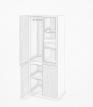 文件柜(板 式) ：900*420*2 000个0110(1) 材料：基材为 18mm 厚木纹色多层板；(2) 封边：   门板采用激光封边，ABS 封边条，无胶；(3) 五金配件： 阻尼铰链耐久性不少于 80000 次；耐腐蚀 18h 无损；锁具使 用寿命不低于 10000 次；(4) 配置： 上玻璃门 (内含两块活动层板) +上木门 (含挂衣杆) +下木质双 开门 (内含一块活动层板) ，分上下两截,含斜切边拉手,锁；267诊室医生椅：常 规张201120(1) 背板为内外双板互扣结构，保持强度稳定和紧密贴合、不脱落、不变型， 易清洁。                                                                 (2) 材质： 整块背外壳 采用聚丙烯加玻纤 (PA66+GF40%) 改性料，聚丙烯材料强 度和韧性较高，玻璃纤维有减少聚丙烯缩水,提高背框的精度， 同时增强材料 的强度和耐热性能，表面光洁平整，颜色均匀，不得有明显缩水凹痕；(3) 面料：超纤皮软包垫(超纤皮厚度不低于 1.2mm) ,采用高密度、高弹力聚 氨脂海绵，密度不低于 45，可防氧化、防碎，软硬适中， 回弹性良好，不易变 形结合人体工力学弧度整块设计。座垫≥65KG/m3，厚度≥70mm，单重 ≥1kg， 不含 TDI(甲苯二异氰酸酯 ) 有害物质成份，采用水发泡工艺，经阻燃处理；(4) 扶手： 全新塑胶扶手，PU 面盖；(5) 底盘机构:：采用一级锁定基本倾仰底盘，壁厚 2.0mm；(6) 气压棒：采用:知名品牌,可承受 250kg 重力、4 级、平稳、无漏气、无噪 音；(7) 椅脚:半径为 340MM 五星脚；(8) 椅轮:尼龙万向插轮，   Ф60mm/Ф25mm；(9) 功能： 椅背单向升降锁定可调节，满足多工作姿态及不同身高人群使用；268诊室病人椅：常 规张201120(1) 面料： 采用医用抗菌超纤皮，皮面光泽度好，透气性强，柔软且富于韧 性，着色牢度强，无结疤及皮面自然缺陷；(2) 海棉： 采用高密度定型泡棉，可防氧化，防碎； 坐感舒适，根据人体工 程学原理设计；(3) 材质： 椅座和椅背为塑胶；(4) 椅脚:吧台椅铁架(5) 无扶手；269诊室病人椅：常 规张201120(1) 面料： 采用医用抗菌超纤皮，皮面光泽度好，透气性强，柔软且富于韧 性，着色牢度强，无结疤及皮面自然缺陷；(2) 海棉： 采用高密度定型泡棉，可防氧化，防碎； 坐感舒适，根据人体工 程学原理设计；(3) 材质： 椅座和椅背为塑胶；(4) 椅脚:吧台椅铁架(5) 无扶手；270治疗室/换药室/支具室医用诊床 (诊查床)：1750*650* 680个5115(1) 台架： 优质冷扎钢管，金属表面经酸洗、磷化等化学防锈、 防腐处理后， 环氧树酯高温喷涂、烤漆，喷涂后具有耐腐蚀、防火、防潮等功能；(2) 床面： 采用医用抗菌超纤皮；摩擦色牢度 (干擦、湿擦、碱性汗液) ≧4 级；耐折牢度不低于 5000 次；(3) 五金配件： 钢珠三节导轨；(4) 床腿：采用 50*50mm 优质冷扎钢管，管壁厚 1.5mm；(5) 床架：采用 60*30*1.5mm 优质冷扎钢管；(6) 床板： 采用多层板，板厚 18mm；(7) 配置：含头枕、 1 个抽屉、无纺布卷筒；271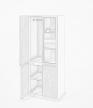 文件柜(板 式) ：900*420*2 000个5115(1) 材料：基材为 18mm 厚木纹色多层板；(2) 封边：   门板采用激光封边，ABS 封边条，无胶；(3) 五金配件： 阻尼铰链耐久性不少于 80000 次；耐腐蚀 18h 无损；锁具使 用寿命不低于 10000 次；(4) 配置： 上玻璃门 (内含两块活动层板) +上木门 (含挂衣杆) +下木质双 开门 (内含一块活动层板) ，分上下两截,含斜切边拉手,锁；272控制 室办公桌： 1400*650*750张0110(1) 材料： 台面为 25mm 厚优质品牌木纹色 E0 级多层板，其余为 18mm 厚；(2) 封边： 桌面板采用激光封边，ABS 封边条,无胶；(3) 五金配件： 阻尼铰链、钢珠三节导轨、拉手、锁件；(4) 配置： 主台+侧脚板+主机吊+固定柜 (三抽屉) +前挡板；273控制 室医生椅：常 规张0110(1) 背板为内外双板互扣结构，保持强度稳定和紧密贴合、不脱落、不变型， 易清洁。                                                                 (2) 材质： 整块背外壳 采用聚丙烯加玻纤 (PA66+GF40%) 改性料，聚丙烯材料强 度和韧性较高，玻璃纤维有减少聚丙烯缩水,提高背框的精度， 同时增强材料 的强度和耐热性能，表面光洁平整，颜色均匀，不得有明显缩水凹痕；(3) 面料：超纤皮软包垫(超纤皮厚度不低于 1.2mm) ,采用高密度、高弹力聚 氨脂海绵，密度不低于 45，可防氧化、防碎，软硬适中， 回弹性良好，不易变 形结合人体工力学弧度整块设计。座垫≥65KG/m3，厚度≥70mm，单重 ≥1kg， 不含 TDI(甲苯二异氰酸酯 ) 有害物质成份，采用水发泡工艺，经阻燃处理；(4) 扶手： 全新塑胶扶手，PU 面盖；(5) 底盘机构:：采用一级锁定基本倾仰底盘，壁厚 2.0mm；(6) 气压棒：采用:知名品牌,可承受 250kg 重力、4 级、平稳、无漏气、无噪 音；(7) 椅脚:半径为 340MM 五星脚；(8) 椅轮:尼龙万向插轮，   Ф60mm/Ф25mm；(9) 功能： 椅背单向升降锁定可调节，满足多工作姿态及不同身高人群使用；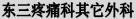 274等候 区医用候诊 椅：三人位组111111(1) 椅座材料：  内刚外 PU,内材选用优质品牌 1.8mm 冷扎钢板，用模具冲孔； 根据人体工学弯曲成型，表面采用静电粉末喷涂处理，经久耐用，增加钢板封 边，增强了椅座的强度；表面采用进口高回弹永不变形 pu 材料灌注加压成型(座面规格：高 42.5cm，宽 52cm) ,PU 具有良好的弹性，材料结合紧密，频繁 使用不会引起变形、起皱、断裂；(2) 座底支承横管：采用优质三角形钢管，厚度 1.5mm，具有良好的承载能力；(3) 椅脚：采用 1.5mm 冷轧钢板冷压成型，选用带螺杆胶脚垫，可便于调节 座椅整体的水平稳定性，增强了与地面的摩擦力，消除了与地面接触时产生的 噪音；(4) 扶手：采用 1.2mm 冷轧钢板；(5) 连接件： 钢制螺帽，螺丝，表面镀镍；(6) 其它：座面及椅背为 PU 材质，椅座与椅座之间均带扶手；275二次候诊候诊沙发： 1100*650* 670(单面)个9119(1) 面料：采用医用抗菌超纤皮，    (厚度不低于 1.2mm) ，皮面光泽度好，透 气性强，柔软且富于韧性，着色牢度强，无结疤及皮面自然缺陷；(2) 海棉：采用优质品牌 PU 泡棉，可防氧化，防碎；坐感舒适，根据人体工 程学原理设计；(3) 内框架：采用优质不变形硬木框结构，并经防腐、防潮、防虫化学处理， 接口密封坚固；(4) 脚架： 实木脚架276诊室医用诊桌： 1500*1600*880(1480)张141114(1) 材料：   门板、台面板为木纹色 E0 级多层板，其余侧板、顶板、底板、背 板为钢板 ；(2) 封边：   门板、台面板采用激光封边，ABS 封边条，无胶；(3) 柜体：采用厚度≥1.0mm 的一级冷轧钢板；耐酸碱腐蚀、光滑、不伤手， 外形设计美观大方，是一种优质钢板，表面光滑、平整；(4) 粉末： 采用静电喷涂粉末； 耐腐蚀，不易生锈， 同时具有环保、抑菌、 防锈 、耐腐蚀、绝缘性高、附着力强、耐摩擦等技术特点；(5) 铰链： 采用缓冲铰链； 制作工艺精湛 ，外观漂亮；(6) 五金配件： 阻尼铰链、拉手、锁；(7) 配置： 主桌面+侧柜 (主机柜+抽屉柜+空格柜+打印机柜+观片灯架) +键 盘架+前挡板+围挡+304 不锈钢圆盘脚；277医用诊床 (诊查床)：1750*650* 680个141114(1) 台架： 优质冷扎钢管，金属表面经酸洗、磷化等化学防锈、 防腐处理后， 环氧树酯高温喷涂、烤漆，喷涂后具有耐腐蚀、防火、防潮等功能；(2) 床面： 采用医用抗菌超纤皮；摩擦色牢度 (干擦、湿擦、碱性汗液) ≧4 级；耐折牢度不低于 5000 次；(3) 五金配件： 钢珠三节导轨；(4) 床腿：采用 50*50mm 优质冷扎钢管，管壁厚 1.5mm；(5) 床架：采用 60*30*1.5mm 优质冷扎钢管；(6) 床板： 采用多层板，板厚 18mm；(7) 配置：含头枕、 1 个抽屉、无纺布卷筒；278文件柜(板 式) ：900*420*2 000个141114(1) 材料：基材为 18mm 厚木纹色多层板；(2) 封边：   门板采用激光封边，ABS 封边条，无胶；(3) 五金配件： 阻尼铰链耐久性不少于 80000 次；耐腐蚀 18h 无损；锁具使 用寿命不低于 10000 次；(4) 配置： 上玻璃门 (内含两块活动层板) +上木门 (含挂衣杆) +下木质双 开门 (内含一块活动层板) ，分上下两截,含斜切边拉手,锁；279诊室医生椅：常 规张141114(1) 背板为内外双板互扣结构，保持强度稳定和紧密贴合、不脱落、不变型， 易清洁。                                                                 (2) 材质： 整块背外壳 采用聚丙烯加玻纤 (PA66+GF40%) 改性料，聚丙烯材料强 度和韧性较高，玻璃纤维有减少聚丙烯缩水,提高背框的精度， 同时增强材料 的强度和耐热性能，表面光洁平整，颜色均匀，不得有明显缩水凹痕；(3) 面料：超纤皮软包垫(超纤皮厚度不低于 1.2mm) ,采用高密度、高弹力聚 氨脂海绵，密度不低于 45，可防氧化、防碎，软硬适中， 回弹性良好，不易变 形结合人体工力学弧度整块设计。座垫≥65KG/m3，厚度≥70mm，单重 ≥1kg， 不含 TDI(甲苯二异氰酸酯 ) 有害物质成份，采用水发泡工艺，经阻燃处理；(4) 扶手： 全新塑胶扶手，PU 面盖；(5) 底盘机构:：采用一级锁定基本倾仰底盘，壁厚 2.0mm；(6) 气压棒：采用:知名品牌,可承受 250kg 重力、4 级、平稳、无漏气、无噪 音；(7) 椅脚:半径为 340MM 五星脚；(8) 椅轮:尼龙万向插轮，   Ф60mm/Ф25mm；(9) 功能： 椅背单向升降锁定可调节，满足多工作姿态及不同身高人群使用；280病人椅：常 规张141114(1) 面料： 采用医用抗菌超纤皮，皮面光泽度好，透气性强，柔软且富于韧 性，着色牢度强，无结疤及皮面自然缺陷；(2) 海棉： 采用高密度定型泡棉，可防氧化，防碎； 坐感舒适，根据人体工 程学原理设计；(3) 材质： 椅座和椅背为塑胶；(4) 椅脚:吧台椅铁架(5) 无扶手；281病人椅：常 规张141114(1) 面料： 采用医用抗菌超纤皮，皮面光泽度好，透气性强，柔软且富于韧 性，着色牢度强，无结疤及皮面自然缺陷；(2) 海棉： 采用高密度定型泡棉，可防氧化，防碎； 坐感舒适，根据人体工 程学原理设计；(3) 材质： 椅座和椅背为塑胶；(4) 椅脚:吧台椅铁架(5) 无扶手；282膀胱镜/碎石/排石办公桌： 1200*650*750张3113(1) 材料： 台面为 25mm 厚优质品牌木纹色 E0 级多层板，其余为 18mm 厚；(2) 封边： 桌面板采用激光封边，ABS 封边条,无胶；(3) 五金配件： 阻尼铰链、钢珠三节导轨、拉手、锁件；(4) 配置： 主台+侧脚板+主机吊+固定柜 (三抽屉) +前挡板；283膀胱镜/碎石/排石医生椅：常 规张3113(1) 背板为内外双板互扣结构，保持强度稳定和紧密贴合、不脱落、不变型， 易清洁。                                                                 (2) 材质： 整块背外壳 采用聚丙烯加玻纤 (PA66+GF40%) 改性料，聚丙烯材料强 度和韧性较高，玻璃纤维有减少聚丙烯缩水,提高背框的精度， 同时增强材料 的强度和耐热性能，表面光洁平整，颜色均匀，不得有明显缩水凹痕；(3) 面料：超纤皮软包垫(超纤皮厚度不低于 1.2mm) ,采用高密度、高弹力聚 氨脂海绵，密度不低于 45，可防氧化、防碎，软硬适中， 回弹性良好，不易变 形结合人体工力学弧度整块设计。座垫≥65KG/m3，厚度≥70mm，单重 ≥1kg， 不含 TDI(甲苯二异氰酸酯 ) 有害物质成份，采用水发泡工艺，经阻燃处理；(4) 扶手： 全新塑胶扶手，PU 面盖；(5) 底盘机构:：采用一级锁定基本倾仰底盘，壁厚 2.0mm；(6) 气压棒：采用:知名品牌,可承受 250kg 重力、4 级、平稳、无漏气、无噪音；(7) 椅脚:半径为 340MM 五星脚；(8) 椅轮:尼龙万向插轮，   Ф60mm/Ф25mm；(9) 功能： 椅背单向升降锁定可调节，满足多工作姿态及不同身高人群使用；284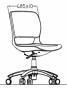 操作椅：常 规张3113( 1) 面料： 采用医用医用抗菌医用抗菌超纤皮(2) 脚架：铝合金脚：经 9 道防锈喷涂前处理( 3) 其他： 可调节高度，配置活动轮；285膀胱镜/碎石/排石医用诊床 (诊查床)：1750*650* 680个3113(1) 台架： 优质冷扎钢管，金属表面经酸洗、磷化等化学防锈、 防腐处理后， 环氧树酯高温喷涂、烤漆，喷涂后具有耐腐蚀、防火、防潮等功能；(2) 床面： 采用医用抗菌超纤皮；摩擦色牢度 (干擦、湿擦、碱性汗液) ≧4 级；耐折牢度不低于 5000 次；(3) 五金配件： 钢珠三节导轨；(4) 床腿：采用 50*50mm 优质冷扎钢管，管壁厚 1.5mm；(5) 床架：采用 60*30*1.5mm 优质冷扎钢管；(6) 床板： 采用多层板，板厚 18mm；(7) 配置：含头枕、 1 个抽屉、无纺布卷筒；286尿动 力学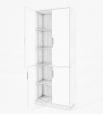 文件柜(板 式) ：900*420*2 000个2112(1) 材料：为 18mm 厚木纹色多层板；(2) 封边：   门板采用激光封边，ABS 封边条，无胶；(3) 五金配件： 阻尼铰链耐久性不少于 80000 次；耐腐蚀 18h 无损；锁具使 用寿命不低于 10000 次；(4) 配置： 上木质双开门 (内含两块活动层板) +下木质双开门 (内含一块活 动层板) ，分上下两截,含斜切边拉手,锁；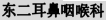 287等候 区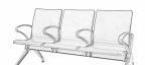 医用候诊 椅：四人位组3113(1) 椅座材料：  内刚外 PU,内材选用优质品牌 1.8mm 冷扎钢板，用模具冲孔； 根据人体工学弯曲成型，表面采用静电粉末喷涂处理，经久耐用，增加钢板封 边，增强了椅座的强度；表面采用进口高回弹永不变形 pu 材料灌注加压成型288医用候诊 椅：三人位组111111(座面规格：高 42.5cm，宽 52cm) ,PU 具有良好的弹性，材料结合紧密，频繁 使用不会引起变形、起皱、断裂；(2) 座底支承横管：采用优质三角形钢管，厚度 1.5mm，具有良好的承载能力；(3) 椅脚：采用 1.5mm 冷轧钢板冷压成型，选用带螺杆胶脚垫，可便于调节 座椅整体的水平稳定性，增强了与地面的摩擦力，消除了与地面接触时产生的 噪音；(4) 扶手：采用 1.2mm 冷轧钢板；(5) 连接件： 钢制螺帽，螺丝，表面镀镍；(6) 其它：座面及椅背为 PU 材质，椅座与椅座之间均带扶手；289二次候诊候诊沙发： 1100*650* 670(单面)个9119(1) 面料：采用医用抗菌超纤皮，    (厚度不低于 1.2mm) ，皮面光泽度好，透 气性强，柔软且富于韧性，着色牢度强，无结疤及皮面自然缺陷；(2) 海棉：采用优质品牌 PU 泡棉，可防氧化，防碎；坐感舒适，根据人体工 程学原理设计；(3) 内框架：采用优质不变形硬木框结构，并经防腐、防潮、防虫化学处理， 接口密封坚固；(4) 脚架： 实木脚架290等候 区茶几 1： φ 700*700张3113(1) 贴面材料： 采用进口AAA 级优质樱桃木木皮，厚度为 0.6mm；(2) 基材： 采用优质品牌多层板；(3) 油漆： 采用优质品牌环保油漆，符合国际环保标准，油漆工艺符合工序 要求；(4) 配置： 茶几脚材质为优质钢管，造型独特、美观、稳定性强；291等候 区单人位沙 发：680*620*8 60*460张121112(1) 面料：采用医用抗菌超纤皮，    (厚度不低于 1.2mm) ，皮面光泽度好，透 气性强，柔软且富于韧性，着色牢度强，无结疤及皮面自然缺陷；(2) 海棉：采用优质品牌 PU 泡棉，可防氧化，防碎；坐感舒适，根据人体工 程学原理设计；(3) 内框架：采用优质不变形硬木框结构，并经防腐、防潮、防虫化学处理， 接口密封坚固；(4) 配置： 实木脚架；292诊室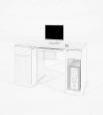 医用诊桌：1500*700* 750张7117(1) 材料：   门板、台面板为木纹色 E0 级多层板，其余侧板、顶板、底板、背 板为钢板 ；(2) 封边：   门板、台面板采用激光封边，ABS 封边条，无胶；(3) 柜体：采用厚度≥1.0mm 的一级冷轧钢板；耐酸碱腐蚀、光滑、不伤手， 外形设计美观大方，是一种优质钢板，表面光滑、平整；(4) 粉末： 采用静电喷涂粉末； 耐腐蚀，不易生锈， 同时具有环保、抑菌、 防锈 、耐腐蚀、绝缘性高、附着力强、耐摩擦等技术特点；(5) 铰链： 采用缓冲铰链； 制作工艺精湛 ，外观漂亮；(6) 五金配件： 阻尼铰链、拉手、锁；(7) 配置： 主桌面+侧柜 (主机柜+抽屉柜+开门柜) +键盘架+前挡板；293诊室医生椅：常 规张7117(1) 背板为内外双板互扣结构，保持强度稳定和紧密贴合、不脱落、不变型， 易清洁。                                                                 (2) 材质： 整块背外壳 采用聚丙烯加玻纤 (PA66+GF40%) 改性料，聚丙烯材料强 度和韧性较高，玻璃纤维有减少聚丙烯缩水,提高背框的精度， 同时增强材料 的强度和耐热性能，表面光洁平整，颜色均匀，不得有明显缩水凹痕；(3) 面料：超纤皮软包垫(超纤皮厚度不低于 1.2mm) ,采用高密度、高弹力聚 氨脂海绵，密度不低于 45，可防氧化、防碎，软硬适中， 回弹性良好，不易变 形结合人体工力学弧度整块设计。座垫≥65KG/m3，厚度≥70mm，单重 ≥1kg， 不含 TDI(甲苯二异氰酸酯 ) 有害物质成份，采用水发泡工艺，经阻燃处理；(4) 扶手： 全新塑胶扶手，PU 面盖；(5) 底盘机构:：采用一级锁定基本倾仰底盘，壁厚 2.0mm；(6) 气压棒：采用:知名品牌,可承受 250kg 重力、4 级、平稳、无漏气、无噪 音；(7) 椅脚:半径为 340MM 五星脚；(8) 椅轮:尼龙万向插轮，   Ф60mm/Ф25mm；(9) 功能： 椅背单向升降锁定可调节，满足多工作姿态及不同身高人群使用；294病人椅：常 规张7117(1) 面料： 采用医用抗菌超纤皮，皮面光泽度好，透气性强，柔软且富于韧 性，着色牢度强，无结疤及皮面自然缺陷；(2) 海棉： 采用高密度定型泡棉，可防氧化，防碎； 坐感舒适，根据人体工 程学原理设计；(3) 材质： 椅座和椅背为塑胶；(4) 椅脚:吧台椅铁架(5) 无扶手；295病人椅：常 规张7117(1) 面料： 采用医用抗菌超纤皮，皮面光泽度好，透气性强，柔软且富于韧 性，着色牢度强，无结疤及皮面自然缺陷；(2) 海棉： 采用高密度定型泡棉，可防氧化，防碎； 坐感舒适，根据人体工 程学原理设计；(3) 材质： 椅座和椅背为塑胶；(4) 椅脚:吧台椅铁架(5) 无扶手；296诊室医用诊桌： 1500*1600*880(1480)张3113(1) 材料：   门板、台面板为木纹色 E0 级多层板，其余侧板、顶板、底板、背 板为钢板 ；(2) 封边：   门板、台面板采用激光封边，ABS 封边条，无胶；(3) 柜体：采用厚度≥1.0mm 的一级冷轧钢板；耐酸碱腐蚀、光滑、不伤手， 外形设计美观大方，是一种优质钢板，表面光滑、平整；(4) 粉末： 采用静电喷涂粉末； 耐腐蚀，不易生锈， 同时具有环保、抑菌、 防锈 、耐腐蚀、绝缘性高、附着力强、耐摩擦等技术特点；(5) 铰链： 采用缓冲铰链； 制作工艺精湛 ，外观漂亮；(6) 五金配件： 阻尼铰链、拉手、锁；(7) 配置： 主桌面+侧柜 (主机柜+抽屉柜+空格柜+打印机柜+观片灯架) +键 盘架+前挡板+围挡+304 不锈钢圆盘脚；297诊室医用诊床 (诊查床)：1750*650* 680个6116(1) 台架： 优质冷扎钢管，金属表面经酸洗、磷化等化学防锈、 防腐处理后， 环氧树酯高温喷涂、烤漆，喷涂后具有耐腐蚀、防火、防潮等功能；(2) 床面： 采用医用抗菌超纤皮；摩擦色牢度 (干擦、湿擦、碱性汗液) ≧4 级；耐折牢度不低于 5000 次；(3) 五金配件： 钢珠三节导轨；(4) 床腿：采用 50*50mm 优质冷扎钢管，管壁厚 1.5mm；(5) 床架：采用 60*30*1.5mm 优质冷扎钢管；(6) 床板： 采用多层板，板厚 18mm；(7) 配置：含头枕、 1 个抽屉、无纺布卷筒；298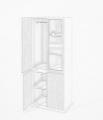 文件柜(板 式) ：900*420*2 000个7117(1) 材料：基材为 18mm 厚木纹色多层板；(2) 封边：   门板采用激光封边，ABS 封边条，无胶；(3) 五金配件： 阻尼铰链耐久性不少于 80000 次；耐腐蚀 18h 无损；锁具使 用寿命不低于 10000 次；(4) 配置： 上玻璃门 (内含两块活动层板) +上木门 (含挂衣杆) +下木质双 开门 (内含一块活动层板) ，分上下两截,含斜切边拉手,锁；299检查/测听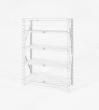 货架：  1000*600*2000个5115(1) 钢材：采用 50*50*1.2m 加粗加厚立柱，稳固耐用，层板采用≥1.0mm 冷 轧钢板，层板背面设有加强筋，受力稳定均匀，每层承重大于 150KG；(2) 环氧树脂静电粉末喷涂： 表面采用环保室内型环氧树脂静电粉末喷涂， 流水线喷涂，涂层膜厚度均匀，表面喷粉颜色靓丽，具有环保、抑菌、防锈、 耐腐蚀、绝缘性高、 附着力强、耐摩擦等技术特点；                        (3) 整体采用电阻焊接工艺，无外露焊点，钢板采用激光切割及数控折边成 型，整体稳固美观；(4) 分为 4 层；300检查/测听办公桌： 1200*650*750张6116(1) 材料： 台面为 25mm 厚优质品牌木纹色 E0 级多层板，其余为 18mm 厚；(2) 封边： 桌面板采用激光封边，ABS 封边条,无胶；(3) 五金配件： 阻尼铰链、钢珠三节导轨、拉手、锁件；(4) 配置： 主台+侧脚板+主机吊+固定柜 (三抽屉) +前挡板；301检查/测听医生椅：常 规张6116(1) 背板为内外双板互扣结构，保持强度稳定和紧密贴合、不脱落、不变型， 易清洁。                                                                 (2) 材质： 整块背外壳 采用聚丙烯加玻纤 (PA66+GF40%) 改性料，聚丙烯材料强 度和韧性较高，玻璃纤维有减少聚丙烯缩水,提高背框的精度， 同时增强材料 的强度和耐热性能，表面光洁平整，颜色均匀，不得有明显缩水凹痕；(3) 面料：超纤皮软包垫(超纤皮厚度不低于 1.2mm) ,采用高密度、高弹力聚 氨脂海绵，密度不低于 45，可防氧化、防碎，软硬适中， 回弹性良好，不易变 形结合人体工力学弧度整块设计。座垫≥65KG/m3，厚度≥70mm，单重 ≥1kg， 不含 TDI(甲苯二异氰酸酯 ) 有害物质成份，采用水发泡工艺，经阻燃处理；(4) 扶手： 全新塑胶扶手，PU 面盖；(5) 底盘机构:：采用一级锁定基本倾仰底盘，壁厚 2.0mm；(6) 气压棒：采用:知名品牌,可承受 250kg 重力、4 级、平稳、无漏气、无噪 音；(7) 椅脚:半径为 340MM 五星脚；(8) 椅轮:尼龙万向插轮，   Ф60mm/Ф25mm；(9) 功能： 椅背单向升降锁定可调节，满足多工作姿态及不同身高人群使用；302储物/更衣室换鞋凳： 900*380*450组2112(1) 面料： 采用医用抗菌超纤皮，皮面光泽度好，透气性强，柔软且富于韧 性，着色牢度强，无结疤及皮面自然缺陷；(2) 海棉： 采用海绵，可防氧化， 防碎； 坐感舒适，根据人体工程学原理设 计 ；底部及成型海绵面再附一次定型泡棉、高回弹海绵；(3) 柜体：采用厚度≥1.0mm 的一级冷轧钢板；耐酸碱腐蚀、光滑、不伤手， 外形设计美观大方，是一种优质钢板，表面光滑、平整；(4) 粉末： 采用静电喷涂粉末； 耐腐蚀，不易生锈， 同时具有环保、抑菌、 防锈 、耐腐蚀、绝缘性高、附着力强、耐摩擦等技术特点；(5) 配置：含 6 个空格柜；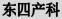 303护士 站候 诊区医用候诊 椅：三人位组8118(1) 椅座材料：  内刚外 PU,内材选用优质品牌 1.8mm 冷扎钢板，用模具冲孔； 根据人体工学弯曲成型，表面采用静电粉末喷涂处理，经久耐用，增加钢板封 边，增强了椅座的强度；表面采用进口高回弹永不变形 pu 材料灌注加压成型(座面规格：高 42.5cm，宽 52cm) ,PU 具有良好的弹性，材料结合紧密，频繁 使用不会引起变形、起皱、断裂；(2) 座底支承横管：采用优质三角形钢管，厚度 1.5mm，具有良好的承载能力；(3) 椅脚：采用 1.5mm 冷轧钢板冷压成型，选用带螺杆胶脚垫，可便于调节 座椅整体的水平稳定性，增强了与地面的摩擦力，消除了与地面接触时产生的 噪音；(4) 扶手：采用 1.2mm 冷轧钢板；(5) 连接件： 钢制螺帽，螺丝，表面镀镍；(6) 其它：座面及椅背为 PU 材质，椅座与椅座之间均带扶手；304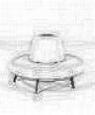 圆形沙发： 1980*1980 *715*420组1111(1) 面料：采用医用抗菌超纤皮，    (厚度不低于 1.2mm) ，皮面光泽度好，透 气性强，柔软且富于韧性，着色牢度强，无结疤及皮面自然缺陷；(2) 海棉：采用优质品牌 PU 泡棉，可防氧化，防碎；坐感舒适，根据人体工 程学原理设计；底部及成型海绵面再附一次定型泡棉、高回弹海绵，座、背内 置蛇形钢拉簧回橡皮拉带； 依据人体工程学原理设计；(3) 内框架：采用优质不变形硬木框结构，并经防腐、防潮、防虫化学处理， 接口密封坚固；(4) 配置： 钢脚架；305单人位沙 发：640*660*7 90*460个3113(1) 面料：采用医用抗菌超纤皮，    (厚度不低于 1.2mm) ，皮面光泽度好，透 气性强，柔软且富于韧性，着色牢度强，无结疤及皮面自然缺陷；(2) 海棉：采用优质品牌 PU 泡棉，可防氧化，防碎；坐感舒适，根据人体工 程学原理设计；(3) 内框架：采用优质不变形硬木框结构，并经防腐、防潮、防虫化学处理， 接口密封坚固；(4) 配置： 钢脚架；306单人位沙 发：680*620*8 60*460个6116(1) 面料：采用医用抗菌超纤皮，    (厚度不低于 1.2mm) ，皮面光泽度好，透 气性强，柔软且富于韧性，着色牢度强，无结疤及皮面自然缺陷；(2) 海棉：采用优质品牌 PU 泡棉，可防氧化，防碎；坐感舒适，根据人体工 程学原理设计；(3) 内框架：采用优质不变形硬木框结构，并经防腐、防潮、防虫化学处理， 接口密封坚固；(4) 配置： 实木脚架；307护士 站候 诊区茶几 1： φ 700*700个3113(1) 基材： 采用优质品牌多层板；(2) 油漆： 采用优质品牌环保油漆，符合国际环保标准，油漆工艺符合工序 要求；(3) 配置： 茶几脚材质为优质钢管，造型独特、美观、稳定性强；308二次候诊候诊沙发： 1100*650* 670(单面)个9119(1) 面料：采用医用抗菌超纤皮，    (厚度不低于 1.2mm) ，皮面光泽度好，透 气性强，柔软且富于韧性，着色牢度强，无结疤及皮面自然缺陷；(2) 海棉：采用优质品牌 PU 泡棉，可防氧化，防碎；坐感舒适，根据人体工 程学原理设计；(3) 内框架：采用优质不变形硬木框结构，并经防腐、防潮、防虫化学处理， 接口密封坚固；(4) 脚架： 实木脚架309矮柜：  900*420*860组1111(1) 材料：  门板为 18mm 厚木纹色多层板；(2) 封边：   门板采用激光封边，ABS 封边条，无胶；(3) 柜体：采用厚度≥1.0mm 的一级医用 SECC 电解钢板；耐酸碱腐蚀、光滑、 不伤手，外形设计美观大方，是一种优质钢板，表面光滑、平整；(4) 粉末： 采用抗菌环氧树脂粉末； 耐腐蚀，不易生锈， 同时具有环保、抑 菌、防锈、耐腐蚀、绝缘性高、 附着力强、耐摩擦等技术特点；(5) 五金配件： 阻尼铰链耐久性不少于 80000 次；耐腐蚀 18h 无损；锁具使 用寿命不低于 10000 次；(6) 配置：上双抽屉+下双开门柜 (内含一块活动层板) +50mm 挡水条,含斜切 边拉手,含锁；310诊室医生椅：常 规张6116(1) 背板为内外双板互扣结构，保持强度稳定和紧密贴合、不脱落、不变型， 易清洁。                                                                 (2) 材质： 整块背外壳 采用聚丙烯加玻纤 (PA66+GF40%) 改性料，聚丙烯材料强 度和韧性较高，玻璃纤维有减少聚丙烯缩水,提高背框的精度， 同时增强材料 的强度和耐热性能，表面光洁平整，颜色均匀，不得有明显缩水凹痕；(3) 面料：超纤皮软包垫(超纤皮厚度不低于 1.2mm) ,采用高密度、高弹力聚 氨脂海绵，密度不低于 45，可防氧化、防碎，软硬适中， 回弹性良好，不易变 形结合人体工力学弧度整块设计。座垫≥65KG/m3，厚度≥70mm，单重 ≥1kg， 不含 TDI(甲苯二异氰酸酯 ) 有害物质成份，采用水发泡工艺，经阻燃处理；(4) 扶手： 全新塑胶扶手，PU 面盖；(5) 底盘机构:：采用一级锁定基本倾仰底盘，壁厚 2.0mm；(6) 气压棒：采用:知名品牌,可承受 250kg 重力、4 级、平稳、无漏气、无噪音；(7) 椅脚:半径为 340MM 五星脚；(8) 椅轮:尼龙万向插轮，   Ф60mm/Ф25mm；(9) 功能： 椅背单向升降锁定可调节，满足多工作姿态及不同身高人群使用；311病人椅：常 规张6116(1) 面料： 采用医用抗菌超纤皮，皮面光泽度好，透气性强，柔软且富于韧 性，着色牢度强，无结疤及皮面自然缺陷；(2) 海棉： 采用高密度定型泡棉，可防氧化，防碎； 坐感舒适，根据人体工 程学原理设计；(3) 材质： 椅座和椅背为塑胶；(4) 椅脚:吧台椅铁架(5) 无扶手；312病人椅：常 规张6116(1) 面料： 采用医用抗菌超纤皮，皮面光泽度好，透气性强，柔软且富于韧 性，着色牢度强，无结疤及皮面自然缺陷；(2) 海棉： 采用高密度定型泡棉，可防氧化，防碎； 坐感舒适，根据人体工 程学原理设计；(3) 材质： 椅座和椅背为塑胶；(4) 椅脚:吧台椅铁架(5) 无扶手；313诊室医用诊桌： 1500*1600*880(1480)张6116(1) 材料：   门板、台面板为木纹色 E0 级多层板，其余侧板、顶板、底板、背 板为钢板 ；(2) 封边：   门板、台面板采用激光封边，ABS 封边条，无胶；(3) 柜体：采用厚度≥1.0mm 的一级冷轧钢板；耐酸碱腐蚀、光滑、不伤手， 外形设计美观大方，是一种优质钢板，表面光滑、平整；(4) 粉末： 采用静电喷涂粉末； 耐腐蚀，不易生锈， 同时具有环保、抑菌、 防锈 、耐腐蚀、绝缘性高、附着力强、耐摩擦等技术特点；(5) 铰链： 采用缓冲铰链； 制作工艺精湛 ，外观漂亮；(6) 五金配件： 阻尼铰链、拉手、锁；(7) 配置： 主桌面+侧柜 (主机柜+抽屉柜+空格柜+打印机柜+观片灯架) +键 盘架+前挡板+围挡+304 不锈钢圆盘脚；314医用诊床 (诊查床)：1750*650* 680个6116(1) 台架： 优质冷扎钢管，金属表面经酸洗、磷化等化学防锈、 防腐处理后， 环氧树酯高温喷涂、烤漆，喷涂后具有耐腐蚀、防火、防潮等功能；(2) 床面： 采用医用抗菌超纤皮；摩擦色牢度 (干擦、湿擦、碱性汗液) ≧4 级；耐折牢度不低于 5000 次；(3) 五金配件： 钢珠三节导轨；(4) 床腿：采用 50*50mm 优质冷扎钢管，管壁厚 1.5mm；(5) 床架：采用 60*30*1.5mm 优质冷扎钢管；(6) 床板： 采用多层板，板厚 18mm；(7) 配置：含头枕、 1 个抽屉、无纺布卷筒；315治疗 室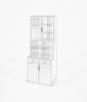 不锈钢操 作柜：900*600*2 000个111111(1) 材质： 整体为 304#不锈钢材质，易消毒永不生锈；(2) 材料要求：柜体钢板厚度 1.0mm，经激光切割，数控折弯成型，面板 1.2mm 防指纹钢板，使用时碰撞无异响，防指纹钢板经纳米微处理表面；(3) 五金配件： 阻尼铰链耐久性不少于 80000 次；耐腐蚀 18h 无损；锁具使 用寿命不低于 10000 次；(4) 配置：上为 5mm 厚雾玻双开门 (上内含两块层板) ， 中柜含一块层板， 含两个抽屉，下为不锈钢封闭门 (下内含一块层板) ， 皆含锁； 不锈钢需做防 割手处理；316胎心 监护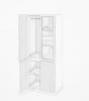 文件柜(板 式) ：900*420*2 000个1111(1) 材料：基材为 18mm 厚木纹色多层板；(2) 封边：   门板采用激光封边，ABS 封边条，无胶；(3) 五金配件： 阻尼铰链耐久性不少于 80000 次；耐腐蚀 18h 无损；锁具使 用寿命不低于 10000 次；(4) 配置： 上玻璃门 (内含两块活动层板) +上木门 (含挂衣杆) +下木质双 开门 (内含一块活动层板) ，分上下两截,含斜切边拉手,锁；317胎心 监护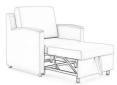 折叠沙发：990*2150* 590个7117(1) 面料：采用医用抗菌超纤皮，    (厚度不低于 1.2mm) ，皮面光泽度好，透 气性强，柔软且富于韧性，着色牢度强，无结疤及皮面自然缺陷；(2) 海棉：采用优质品牌 PU 泡棉，可防氧化，防碎；坐感舒适，根据人体工 程学原理设计；底部及成型海绵面再附一次定型泡棉、高回弹海绵，座、背内 置蛇形钢拉簧回橡皮拉带； 依据人体工程学原理设计；(3) 内框架：采用优质不变形硬木框结构，并经防腐、防潮、防虫化学处理， 接口密封坚固；(4)配置： 内框架采用三级抽拉结构，使用更加顺畅；展开尺寸：990*2150*590；收起尺寸：990*930*950；318办公桌： 1200*650*750张1111(1) 材料： 台面为 25mm 厚优质品牌木纹色 E0 级多层板，其余为 18mm 厚；(2) 封边： 桌面板采用激光封边，ABS 封边条,无胶；(3) 五金配件： 阻尼铰链、钢珠三节导轨、拉手、锁件；(4) 配置： 主台+侧脚板+主机吊+固定柜 (三抽屉) +前挡板；319医生椅：常 规张1111(1) 背板为内外双板互扣结构，保持强度稳定和紧密贴合、不脱落、不变型， 易清洁。                                                                 (2) 材质： 整块背外壳 采用聚丙烯加玻纤 (PA66+GF40%) 改性料，聚丙烯材料强 度和韧性较高，玻璃纤维有减少聚丙烯缩水,提高背框的精度， 同时增强材料 的强度和耐热性能，表面光洁平整，颜色均匀，不得有明显缩水凹痕；(3) 面料：超纤皮软包垫(超纤皮厚度不低于 1.2mm) ,采用高密度、高弹力聚 氨脂海绵，密度不低于 45，可防氧化、防碎，软硬适中， 回弹性良好，不易变 形结合人体工力学弧度整块设计。座垫≥65KG/m3，厚度≥70mm，单重 ≥1kg， 不含 TDI(甲苯二异氰酸酯 ) 有害物质成份，采用水发泡工艺，经阻燃处理；(4) 扶手： 全新塑胶扶手，PU 面盖；(5) 底盘机构:：采用一级锁定基本倾仰底盘，壁厚 2.0mm；(6) 气压棒：采用:知名品牌,可承受 250kg 重力、4 级、平稳、无漏气、无噪 音；(7) 椅脚:半径为 340MM 五星脚；(8) 椅轮:尼龙万向插轮，   Ф60mm/Ф25mm；(9) 功能： 椅背单向升降锁定可调节，满足多工作姿态及不同身高人群使用；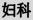 320诊室医用诊桌： 1500*1600*880(1480)张101110(1) 材料：   门板、台面板为木纹色 E0 级多层板，其余侧板、顶板、底板、背 板为钢板 ；(2) 封边：   门板、台面板采用激光封边，ABS 封边条，无胶；(3) 柜体：采用厚度≥1.0mm 的一级冷轧钢板；耐酸碱腐蚀、光滑、不伤手， 外形设计美观大方，是一种优质钢板，表面光滑、平整；(4) 粉末： 采用静电喷涂粉末； 耐腐蚀，不易生锈， 同时具有环保、抑菌、 防锈 、耐腐蚀、绝缘性高、附着力强、耐摩擦等技术特点；(5) 铰链： 采用缓冲铰链； 制作工艺精湛 ，外观漂亮；(6) 五金配件： 阻尼铰链、拉手、锁；(7) 配置： 主桌面+侧柜 (主机柜+抽屉柜+空格柜+打印机柜+观片灯架) +键 盘架+前挡板+围挡+304 不锈钢圆盘脚；321诊室医生椅：常 规张101110(1) 背板为内外双板互扣结构，保持强度稳定和紧密贴合、不脱落、不变型， 易清洁。                                                                 (2) 材质： 整块背外壳 采用聚丙烯加玻纤 (PA66+GF40%) 改性料，聚丙烯材料强 度和韧性较高，玻璃纤维有减少聚丙烯缩水,提高背框的精度， 同时增强材料 的强度和耐热性能，表面光洁平整，颜色均匀，不得有明显缩水凹痕；(3) 面料：超纤皮软包垫(超纤皮厚度不低于 1.2mm) ,采用高密度、高弹力聚 氨脂海绵，密度不低于 45，可防氧化、防碎，软硬适中， 回弹性良好，不易变 形结合人体工力学弧度整块设计。座垫≥65KG/m3，厚度≥70mm，单重 ≥1kg， 不含 TDI(甲苯二异氰酸酯 ) 有害物质成份，采用水发泡工艺，经阻燃处理；(4) 扶手： 全新塑胶扶手，PU 面盖；(5) 底盘机构:：采用一级锁定基本倾仰底盘，壁厚 2.0mm；(6) 气压棒：采用:知名品牌,可承受 250kg 重力、4 级、平稳、无漏气、无噪 音；(7) 椅脚:半径为 340MM 五星脚；(8) 椅轮:尼龙万向插轮，   Ф60mm/Ф25mm；(9) 功能： 椅背单向升降锁定可调节，满足多工作姿态及不同身高人群使用；322病人椅：常 规张101110(1) 面料： 采用医用抗菌超纤皮，皮面光泽度好，透气性强，柔软且富于韧 性，着色牢度强，无结疤及皮面自然缺陷；(2) 海棉： 采用高密度定型泡棉，可防氧化，防碎； 坐感舒适，根据人体工 程学原理设计；(3) 材质： 椅座和椅背为塑胶；(4) 椅脚:吧台椅铁架(5) 无扶手；323病人椅：常 规张101110(1) 面料： 采用医用抗菌超纤皮，皮面光泽度好，透气性强，柔软且富于韧 性，着色牢度强，无结疤及皮面自然缺陷；(2) 海棉： 采用高密度定型泡棉，可防氧化，防碎； 坐感舒适，根据人体工 程学原理设计；(3) 材质： 椅座和椅背为塑胶；(4) 椅脚:吧台椅铁架(5) 无扶手；324治疗 室办公桌： 1400*650*750张111111(1) 材料： 台面为 25mm 厚优质品牌木纹色 E0 级多层板，其余为 18mm 厚；(2) 封边： 桌面板采用激光封边，ABS 封边条,无胶；(3) 五金配件： 阻尼铰链、钢珠三节导轨、拉手、锁件；(4) 配置： 主台+侧脚板+主机吊+固定柜 (三抽屉) +前挡板；325治疗 室医生椅：常 规张111111(1) 背板为内外双板互扣结构，保持强度稳定和紧密贴合、不脱落、不变型， 易清洁。                                                                 (2) 材质： 整块背外壳 采用聚丙烯加玻纤 (PA66+GF40%) 改性料，聚丙烯材料强 度和韧性较高，玻璃纤维有减少聚丙烯缩水,提高背框的精度， 同时增强材料 的强度和耐热性能，表面光洁平整，颜色均匀，不得有明显缩水凹痕；(3) 面料：超纤皮软包垫(超纤皮厚度不低于 1.2mm) ,采用高密度、高弹力聚 氨脂海绵，密度不低于 45，可防氧化、防碎，软硬适中， 回弹性良好，不易变 形结合人体工力学弧度整块设计。座垫≥65KG/m3，厚度≥70mm，单重 ≥1kg， 不含 TDI(甲苯二异氰酸酯 ) 有害物质成份，采用水发泡工艺，经阻燃处理；(4) 扶手： 全新塑胶扶手，PU 面盖；(5) 底盘机构:：采用一级锁定基本倾仰底盘，壁厚 2.0mm；(6) 气压棒：采用:知名品牌,可承受 250kg 重力、4 级、平稳、无漏气、无噪 音；(7) 椅脚:半径为 340MM 五星脚；(8) 椅轮:尼龙万向插轮，   Ф60mm/Ф25mm；(9) 功能： 椅背单向升降锁定可调节，满足多工作姿态及不同身高人群使用；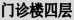 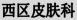 326候诊 区医用候诊 椅：四人位组3113(1) 椅座材料：  内刚外 PU,内材选用优质品牌 1.8mm 冷扎钢板，用模具冲孔； 根据人体工学弯曲成型，表面采用静电粉末喷涂处理，经久耐用，增加钢板封 边，增强了椅座的强度；表面采用进口高回弹永不变形 pu 材料灌注加压成型(座面规格：高 42.5cm，宽 52cm) ,PU 具有良好的弹性，材料结合紧密，频繁 使用不会引起变形、起皱、断裂；(2) 座底支承横管：采用优质三角形钢管，厚度 1.5mm，具有良好的承载能力；(3) 椅脚：采用 1.5mm 冷轧钢板冷压成型，选用带螺杆胶脚垫，可便于调节 座椅整体的水平稳定性，增强了与地面的摩擦力，消除了与地面接触时产生的 噪音；(4) 扶手：采用 1.2mm 冷轧钢板；(5) 连接件： 钢制螺帽，螺丝，表面镀镍；(6) 其它：座面及椅背为 PU 材质，椅座与椅座之间均带扶手；327候诊 区医用候诊 椅：三人位组121112(1) 椅座材料：  内刚外 PU,内材选用优质品牌 1.8mm 冷扎钢板，用模具冲孔； 根据人体工学弯曲成型，表面采用静电粉末喷涂处理，经久耐用，增加钢板封 边，增强了椅座的强度；表面采用进口高回弹永不变形 pu 材料灌注加压成型(座面规格：高 42.5cm，宽 52cm) ,PU 具有良好的弹性，材料结合紧密，频繁 使用不会引起变形、起皱、断裂；(2) 座底支承横管：采用优质三角形钢管，厚度 1.5mm，具有良好的承载能力；(3) 椅脚：采用 1.5mm 冷轧钢板冷压成型，选用带螺杆胶脚垫，可便于调节 座椅整体的水平稳定性，增强了与地面的摩擦力，消除了与地面接触时产生的 噪音；(4) 扶手：采用 1.2mm 冷轧钢板；(5) 连接件： 钢制螺帽，螺丝，表面镀镍；(6) 其它：座面及椅背为 PU 材质，椅座与椅座之间均带扶手；328候诊 区医用候诊 椅：三人位组5115(1) 椅座材料：  内刚外 PU,内材选用优质品牌 1.8mm 冷扎钢板，用模具冲孔； 根据人体工学弯曲成型，表面采用静电粉末喷涂处理，经久耐用，增加钢板封 边，增强了椅座的强度；表面采用进口高回弹永不变形 pu 材料灌注加压成型(座面规格：高 42.5cm，宽 52cm) ,PU 具有良好的弹性，材料结合紧密，频繁 使用不会引起变形、起皱、断裂；(2) 座底支承横管：采用优质三角形钢管，厚度 1.5mm，具有良好的承载能力；(3) 椅脚：采用 1.5mm 冷轧钢板冷压成型，选用带螺杆胶脚垫，可便于调节 座椅整体的水平稳定性，增强了与地面的摩擦力，消除了与地面接触时产生的 噪音；(4) 扶手：采用 1.2mm 冷轧钢板；(5) 连接件： 钢制螺帽，螺丝，表面镀镍；(6) 其它：座面及椅背为 PU 材质，椅座与椅座之间均带扶手；329激光 美容 休闲 等候区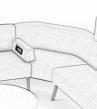 组合休闲 沙发 1：2150*750* 800个1111(1) 面料：采用医用抗菌超纤皮，    (厚度不低于 1.2mm) ，皮面光泽度好，透 气性强，柔软且富于韧性，着色牢度强，无结疤及皮面自然缺陷；(2) 海棉：采用优质品牌 PU 泡棉，可防氧化，防碎；坐感舒适，根据人体工 程学原理设计；底部及成型海绵面再附一次定型泡棉、高回弹海绵，座、背内 置蛇形钢拉簧回橡皮拉带； 依据人体工程学原理设计；(3) 内框架：采用优质不变形硬木框结构，并经防腐、防潮、防虫化学处理， 接口密封坚固；(4) 配置： 金属喷涂脚架；330激光 美容 休闲 等候区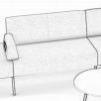 组合休闲 沙发 2：2000*750* 800个1111(1) 面料：采用医用抗菌超纤皮，    (厚度不低于 1.2mm) ，皮面光泽度好，透 气性强，柔软且富于韧性，着色牢度强，无结疤及皮面自然缺陷；(2) 海棉：采用优质品牌 PU 泡棉，可防氧化，防碎；坐感舒适，根据人体工 程学原理设计；底部及成型海绵面再附一次定型泡棉、高回弹海绵，座、背内 置蛇形钢拉簧回橡皮拉带； 依据人体工程学原理设计；(3) 内框架：采用优质不变形硬木框结构，并经防腐、防潮、防虫化学处理， 接口密封坚固；(4) 配置： 金属喷涂脚架；331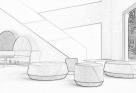 休闲凳：常 规个4114(1) 面料：采用医用抗菌超纤皮，    (厚度不低于 1.2mm) ，皮面光泽度好，透 气性强，柔软且富于韧性，着色牢度强，无结疤及皮面自然缺陷；(2) 海棉：采用优质品牌 PU 泡棉，可防氧化，防碎；坐感舒适，根据人体工 程学原理设计；底部及成型海绵面再附一次定型泡棉、高回弹海绵，座、背内 置蛇形钢拉簧回橡皮拉带； 依据人体工程学原理设计；(3) 内框架：采用优质不变形硬木框结构，并经防腐、防潮、防虫化学处理， 接口密封坚固；(4) 配置： 实木脚架；332激光 美容 休闲 等候区接待沙发 2：三人位个1111(1) 面料：采用医用抗菌超纤皮，    (厚度不低于 1.2mm) ，皮面光泽度好，透 气性强，柔软且富于韧性，着色牢度强，无结疤及皮面自然缺陷；(2) 海棉：采用优质品牌 PU 泡棉，可防氧化，防碎；坐感舒适，根据人体工 程学原理设计；底部及成型海绵面再附一次定型泡棉、高回弹海绵，座、背内 置蛇形钢拉簧回橡皮拉带； 依据人体工程学原理设计；(3) 内框架：采用优质不变形硬木框结构，并经防腐、防潮、防虫化学处理， 接口密封坚固；(4) 配置： 钢脚架；333激光 美容 休闲 等候区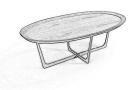 候诊茶几：1280*680* 420个1111(1) 贴面材料： 采用进口AAA 级优质樱桃木木皮，厚度为 0.6mm；(2) 基材： 采用优质品牌多层板；(3) 油漆： 采用优质品牌环保油漆，符合国际环保标准，油漆工艺符合工序 要求；(4) 配置： 茶几脚材质为不锈钢镀钛脚架，造型独特、美观、稳定性强；334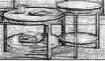 候诊茶几 组合：  φ800*800 φ500*500个1111( 1) 贴面材料： 采用人造大理石瓷面；(2) 基材： 采用优质品牌实木框架；(3) 油漆： 采用优质品牌环保油漆，符合国际环保标准，油漆工艺符合工序 要求；(4) 配置： 茶几脚材质为不锈钢镀钛脚架，造型独特、美观、稳定性强；335茶几：  φ600*450个1111(1) 基材： 采用优质品牌多层板；(2) 油漆： 采用优质品牌环保油漆，符合国际环保标准，油漆工艺符合工序 要求；(3) 配置： 茶几脚材质为优质钢管，造型独特、美观、稳定性强；336二次 候诊区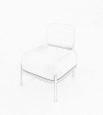 候诊沙发： 两人位个181118(1) 面料：采用医用抗菌超纤皮，    (厚度不低于 1.2mm) ，皮面光泽度好，透 气性强，柔软且富于韧性，着色牢度强，无结疤及皮面自然缺陷；(2) 海棉：采用优质品牌 PU 泡棉，可防氧化，防碎；坐感舒适，根据人体工 程学原理设计；底部及成型海绵面再附一次定型泡棉、高回弹海绵，座、背内 置蛇形钢拉簧回橡皮拉带； 依据人体工程学原理设计；(3) 内框架：采用优质不变形硬木框结构，并经防腐、防潮、防虫化学处理， 接口密封坚固；(4) 配置： 金属喷涂脚架；337诊室医用诊桌: 两人位张101110(1) 材料：   门板、台面板为木纹色 E0 级多层板，其余侧板、顶板、底板、背 板为钢板 ；(2) 封边：   门板采用激光封边，ABS 封边条，无胶；(3) 柜体：采用厚度≥1.0mm 的一级冷轧钢板；耐酸碱腐蚀、光滑、不伤手， 外形设计美观大方，是一种优质钢板，表面光滑、平整；(4) 粉末： 采用静电喷涂粉末； 耐腐蚀，不易生锈， 同时具有环保、抑菌、 防锈 、耐腐蚀、绝缘性高、附着力强、耐摩擦等技术特点；(5) 铰链： 采用缓冲铰链； 制作工艺精湛 ，外观漂亮；(6) 五金配件： 阻尼铰链、拉手、锁；(7) 配置： 主桌面+侧柜 (主机柜+抽屉柜+空格柜+打印机柜+观片灯架) +键 盘架+前挡板+围挡+304 不锈钢圆盘脚；338文件柜(板 式) ：900*420*2 000个101110(1) 材料：基材为 18mm 厚木纹色多层板，薄边工艺；(2) 封边：   门板采用激光封边，ABS 封边条，无胶；(3) 五金配件： 阻尼铰链耐久性不少于 80000 次；耐腐蚀 18h 无损；锁具使 用寿命不低于 10000 次；(4) 配置： 上玻璃双开门 (内含两块活动层板) +下木质双开门 (内含一块活 动层板) ，分上下两截,含斜切边拉手,锁；339医用诊床 (诊查床)：1750*650* 680个101110(1) 台架： 优质冷扎钢管，金属表面经酸洗、磷化等化学防锈、 防腐处理后， 环氧树酯高温喷涂、烤漆，喷涂后具有耐腐蚀、防火、防潮等功能；(2) 床面： 采用医用抗菌超纤皮；摩擦色牢度 (干擦、湿擦、碱性汗液) ≧4 级；耐折牢度不低于 5000 次；(3) 五金配件： 钢珠三节导轨；(4) 床腿：采用 50*50mm 优质冷扎钢管，管壁厚 1.5mm；(5) 床架：采用 60*30*1.5mm 优质冷扎钢管；(6) 床板： 采用多层板，板厚 18mm；(7) 配置：含头枕、 1 个抽屉、无纺布卷筒；340诊室医生椅：常 规张101110(1) 背板为内外双板互扣结构，保持强度稳定和紧密贴合、不脱落、不变型， 易清洁。                                                                 (2) 材质： 整块背外壳 采用聚丙烯加玻纤 (PA66+GF40%) 改性料，聚丙烯材料强 度和韧性较高，玻璃纤维有减少聚丙烯缩水,提高背框的精度， 同时增强材料 的强度和耐热性能，表面光洁平整，颜色均匀，不得有明显缩水凹痕；(3) 面料：超纤皮软包垫(超纤皮厚度不低于 1.2mm) ,采用高密度、高弹力聚 氨脂海绵，密度不低于 45，可防氧化、防碎，软硬适中， 回弹性良好，不易变 形结合人体工力学弧度整块设计。座垫≥65KG/m3，厚度≥70mm，单重 ≥1kg， 不含 TDI(甲苯二异氰酸酯 ) 有害物质成份，采用水发泡工艺，经阻燃处理；(4) 扶手： 全新塑胶扶手，PU 面盖；(5) 底盘机构:：采用一级锁定基本倾仰底盘，壁厚 2.0mm；(6) 气压棒：采用:知名品牌,可承受 250kg 重力、4 级、平稳、无漏气、无噪 音；(7) 椅脚:半径为 340MM 五星脚；(8) 椅轮:尼龙万向插轮，   Ф60mm/Ф25mm；(9) 功能： 椅背单向升降锁定可调节，满足多工作姿态及不同身高人群使用；341病人椅：常 规张101110(1) 面料： 采用医用抗菌超纤皮，皮面光泽度好，透气性强，柔软且富于韧 性，着色牢度强，无结疤及皮面自然缺陷；(2) 海棉： 采用高密度定型泡棉，可防氧化，防碎； 坐感舒适，根据人体工 程学原理设计；(3) 材质： 椅座和椅背为塑胶；(4) 椅脚:吧台椅铁架(5) 无扶手；342圆凳：常规个211121(1) 面料：采用医用抗菌超纤皮，    (厚度不低于 1.2mm) ，皮面光泽度好，透 气性强，柔软且富于韧性，着色牢度强，无结疤及皮面自然缺陷；(2) 海棉：采用优质品牌 PU 泡棉，可防氧化，防碎；坐感舒适，根据人体工 程学原理设计；底部及成型海绵面再附一次定型泡棉、高回弹海绵，座、背内 置蛇形钢拉簧回橡皮拉带； 依据人体工程学原理设计；(3) 内框架：采用优质不变形硬木框结构，并经防腐、防潮、防虫化学处理， 接口密封坚固；343矮柜：  900*420*860组211121(1) 材料：  门板为 18mm 厚木纹色多层板；(2) 封边：   门板采用激光封边，ABS 封边条，无胶；(3) 柜体：采用厚度≥1.0mm 的一级医用 SECC 电解钢板；耐酸碱腐蚀、光滑、 不伤手，外形设计美观大方，是一种优质钢板，表面光滑、平整；(4) 粉末： 采用抗菌环氧树脂粉末； 耐腐蚀，不易生锈， 同时具有环保、抑 菌、防锈、耐腐蚀、绝缘性高、 附着力强、耐摩擦等技术特点；(5) 五金配件： 阻尼铰链耐久性不少于 80000 次；耐腐蚀 18h 无损；锁具使 用寿命不低于 10000 次；(6) 配置：上双抽屉+下双开门柜 (内含一块活动层板) +50mm 挡水条,含斜切 边拉手,含锁；344不锈钢操 作柜：900*600*2 000个2112(1) 材质： 整体为 304#不锈钢材质，易消毒永不生锈；(2) 材料要求：柜体钢板厚度 1.0mm，经激光切割，数控折弯成型，面板 1.2mm 防指纹钢板，使用时碰撞无异响，防指纹钢板经纳米微处理表面；(3) 五金配件： 阻尼铰链耐久性不少于 80000 次；耐腐蚀 18h 无损；锁具使 用寿命不低于 10000 次；(4) 配置：上为 5mm 厚雾玻双开门 (上内含两块层板) ， 中柜含一块层板， 含两个抽屉，下为不锈钢封闭门 (下内含一块层板) ， 皆含锁； 不锈钢需做防 割手处理；345治疗 室医用诊床 (诊查床)：1750*650* 680个211121(1) 台架： 优质冷扎钢管，金属表面经酸洗、磷化等化学防锈、 防腐处理后， 环氧树酯高温喷涂、烤漆，喷涂后具有耐腐蚀、防火、防潮等功能；(2) 床面： 采用医用抗菌超纤皮；摩擦色牢度 (干擦、湿擦、碱性汗液) ≧4 级；耐折牢度不低于 5000 次；(3) 五金配件： 钢珠三节导轨；(4) 床腿：采用 50*50mm 优质冷扎钢管，管壁厚 1.5mm；(5) 床架：采用 60*30*1.5mm 优质冷扎钢管；(6) 床板： 采用多层板，板厚 18mm；(7) 配置：含头枕、 1 个抽屉、无纺布卷筒；346拍照 室办公桌： 1400*650* 750(1050)张191119(1) 材料： 台面、侧脚板为 25mm 厚木纹色 E0 级多层板，侧脚板为 25mm 厚多 层板；其余为 18mm 厚，(2) 封边： 桌面板采用激光封边，ABS 封边条,无胶；(3) 五金配件： 阻尼铰链、钢珠三节导轨、拉手、锁件；(4) 配置：主台+侧脚板+主机吊+固定柜 (三抽屉) +板式上柜 (650*250*400) +前挡板；347更衣 室换鞋凳： 900*380*450组2112(1) 面料： 采用医用抗菌超纤皮，皮面光泽度好，透气性强，柔软且富于韧 性，着色牢度强，无结疤及皮面自然缺陷；(2) 海棉： 采用海绵，可防氧化， 防碎； 坐感舒适，根据人体工程学原理设 计 ；底部及成型海绵面再附一次定型泡棉、高回弹海绵；(3) 柜体：采用厚度≥1.0mm 的一级冷轧钢板；耐酸碱腐蚀、光滑、不伤手， 外形设计美观大方，是一种优质钢板，表面光滑、平整；(4) 粉末： 采用静电喷涂粉末； 耐腐蚀，不易生锈， 同时具有环保、抑菌、 防锈 、耐腐蚀、绝缘性高、附着力强、耐摩擦等技术特点；(5) 配置：含 6 个空格柜；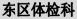 348候诊 区候诊沙发： 两人位张261126(1) 面料：采用医用抗菌超纤皮，    (厚度不低于 1.2mm) ，皮面光泽度好，透 气性强，柔软且富于韧性，着色牢度强，无结疤及皮面自然缺陷；(2) 海棉：采用优质品牌 PU 泡棉，可防氧化，防碎；坐感舒适，根据人体工 程学原理设计；底部及成型海绵面再附一次定型泡棉、高回弹海绵，座、背内 置蛇形钢拉簧回橡皮拉带； 依据人体工程学原理设计；(3) 内框架：采用优质不变形硬木框结构，并经防腐、防潮、防虫化学处理， 接口密封坚固；(4) 配置： 金属喷涂脚架；349候诊 区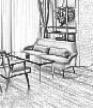 接待沙发 1:两人位张8118(1) 面料：采用医用抗菌超纤皮，    (厚度不低于 1.2mm) ，皮面光泽度好，透 气性强，柔软且富于韧性，着色牢度强，无结疤及皮面自然缺陷；(2) 海棉：采用优质品牌 PU 泡棉，可防氧化，防碎；坐感舒适，根据人体工 程学原理设计；底部及成型海绵面再附一次定型泡棉、高回弹海绵，座、背内 置蛇形钢拉簧回橡皮拉带； 依据人体工程学原理设计；(3) 内框架：采用优质不变形硬木框结构，并经防腐、防潮、防虫化学处理， 接口密封坚固；(4) 配置： 金属喷涂脚架；350候诊 区接待沙发 2：三人位个2112(1) 面料：采用医用抗菌超纤皮，    (厚度不低于 1.2mm) ，皮面光泽度好，透 气性强，柔软且富于韧性，着色牢度强，无结疤及皮面自然缺陷；(2) 海棉：采用优质品牌 PU 泡棉，可防氧化，防碎；坐感舒适，根据人体工 程学原理设计；底部及成型海绵面再附一次定型泡棉、高回弹海绵，座、背内 置蛇形钢拉簧回橡皮拉带； 依据人体工程学原理设计；(3) 内框架： 采用优质不变形硬木框结构，并经防腐、防潮、 防虫化学处理，接口密封坚固；(4) 配置： 金属喷涂脚架；351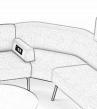 组合休闲 沙发 1：2100*750* 800张1111(1) 面料：采用医用抗菌超纤皮，    (厚度不低于 1.2mm) ，皮面光泽度好，透 气性强，柔软且富于韧性，着色牢度强，无结疤及皮面自然缺陷；(2) 海棉：采用优质品牌 PU 泡棉，可防氧化，防碎；坐感舒适，根据人体工 程学原理设计；底部及成型海绵面再附一次定型泡棉、高回弹海绵，座、背内 置蛇形钢拉簧回橡皮拉带； 依据人体工程学原理设计；(3) 内框架：采用优质不变形硬木框结构，并经防腐、防潮、防虫化学处理， 接口密封坚固；(4) 配置： 金属喷涂脚架；352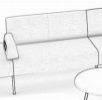 组合休闲 沙发 2：1800*750* 800张2112(1) 面料：采用医用抗菌超纤皮，    (厚度不低于 1.2mm) ，皮面光泽度好，透 气性强，柔软且富于韧性，着色牢度强，无结疤及皮面自然缺陷；(2) 海棉：采用优质品牌 PU 泡棉，可防氧化，防碎；坐感舒适，根据人体工 程学原理设计；底部及成型海绵面再附一次定型泡棉、高回弹海绵，座、背内 置蛇形钢拉簧回橡皮拉带； 依据人体工程学原理设计；(3) 内框架：采用优质不变形硬木框结构，并经防腐、防潮、防虫化学处理， 接口密封坚固；(4) 配置： 金属喷涂脚架；353休闲凳：常 规张4114(1) 面料：采用医用抗菌超纤皮，    (厚度不低于 1.2mm) ，皮面光泽度好，透 气性强，柔软且富于韧性，着色牢度强，无结疤及皮面自然缺陷；(2) 海棉：采用优质品牌 PU 泡棉，可防氧化，防碎；坐感舒适，根据人体工 程学原理设计；底部及成型海绵面再附一次定型泡棉、高回弹海绵，座、背内 置蛇形钢拉簧回橡皮拉带； 依据人体工程学原理设计；(3) 内框架：采用优质不变形硬木框结构，并经防腐、防潮、防虫化学处理， 接口密封坚固；354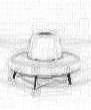 圆沙发 2000*2000个2112(1) 面料：采用医用抗菌超纤皮，    (厚度不低于 1.2mm) ，皮面光泽度好，透 气性强，柔软且富于韧性，着色牢度强，无结疤及皮面自然缺陷；(2) 海棉：采用优质品牌 PU 泡棉，可防氧化，防碎；坐感舒适，根据人体工 程学原理设计；底部及成型海绵面再附一次定型泡棉、高回弹海绵，座、背内 置蛇形钢拉簧回橡皮拉带； 依据人体工程学原理设计；(3) 内框架：采用优质不变形硬木框结构，并经防腐、防潮、防虫化学处理， 接口密封坚固；(4) 配置： 金属喷涂脚架；355办公 区文件柜(板 式) ：900*420*2 000个101110(1) 材料：基材为 18mm 厚木纹色多层板，薄边工艺；(2) 封边：   门板采用激光封边，ABS 封边条，无胶；(3) 五金配件： 阻尼铰链耐久性不少于 80000 次；耐腐蚀 18h 无损；锁具使 用寿命不低于 10000 次；(4) 配置： 上玻璃双开门 (内含两块活动层板) +下木质双开门 (内含一块活 动层板) ，分上下两截,含斜切边拉手,锁；356办公 区文件柜(板 式) ：1200*420* 2000个2112(1) 材料：基材为 18mm 厚木纹色多层板，薄边工艺；(2) 封边：   门板采用激光封边，ABS 封边条，无胶；(3) 五金配件： 阻尼铰链耐久性不少于 80000 次；耐腐蚀 18h 无损；锁具使 用寿命不低于 10000 次；(4) 配置： 上玻璃双开门 (内含两块活动层板) +单开木门 (内含挂衣杆) + 两个抽屉+下木质三开门 (内含一块活动层板) ,含斜切边拉手,抽屉含锁，其 余不含锁；357诊室医用诊桌： 1500*1600*880(1480)张9119(1) 材料：   门板、台面板为木纹色 E0 级多层板，其余侧板、顶板、底板、背 板为钢板 ；(2) 封边：   门板、台面板采用激光封边，ABS 封边条，无胶；(3) 柜体：采用厚度≥1.0mm 的一级冷轧钢板；耐酸碱腐蚀、光滑、不伤手， 外形设计美观大方，是一种优质钢板，表面光滑、平整；(4) 粉末： 采用静电喷涂粉末； 耐腐蚀，不易生锈， 同时具有环保、抑菌、 防锈 、耐腐蚀、绝缘性高、附着力强、耐摩擦等技术特点；(5) 铰链： 采用缓冲铰链； 制作工艺精湛 ，外观漂亮；(6) 五金配件： 阻尼铰链、拉手、锁；(7) 配置： 主桌面+侧柜 (主机柜+抽屉柜+空格柜+打印机柜+观片灯架) +键 盘架+前挡板+围挡+304 不锈钢圆盘脚；358诊室医用诊床 (诊查床)：1750*650* 680个9119(1) 台架： 优质冷扎钢管，金属表面经酸洗、磷化等化学防锈、 防腐处理后， 环氧树酯高温喷涂、烤漆，喷涂后具有耐腐蚀、防火、防潮等功能；(2) 床面： 采用医用抗菌超纤皮；摩擦色牢度 (干擦、湿擦、碱性汗液) ≧4 级；耐折牢度不低于 5000 次；(3) 五金配件： 钢珠三节导轨；(4) 床腿：采用 50*50mm 优质冷扎钢管，管壁厚 1.5mm；(5) 床架：采用 60*30*1.5mm 优质冷扎钢管；(6) 床板： 采用多层板，板厚 18mm；(7) 配置：含头枕、 1 个抽屉、无纺布卷筒；359卫生间过道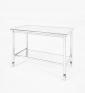 不锈钢体 液架：600*300*7 50个2112(1) 材质： 整体为 304#不锈钢材质，易消毒永不生锈；(2) 材料要求：柜体钢板厚度 1.0mm，经激光切割，数控折弯成型，面板 1.2mm 防指纹钢板，使用时碰撞无异响，防指纹钢板经纳米微处理表面；(3) 配置： 不锈钢桌 ，含活动轮；360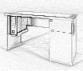 分货桌： 800*450*750张2112(1) 材质： 整体为 304#不锈钢材质，易消毒永不生锈；(2) 材料要求：柜体钢板厚度 1.0mm，经激光切割，数控折弯成型，面板 1.2mm 防指纹钢板，使用时碰撞无异响，防指纹钢板经纳米微处理表面；(3) 五金配件： 阻尼铰链耐久性不少于 80000 次；耐腐蚀 18h 无损；锁具使 用寿命不低于 10000 次；(4) 配置： 主机吊，抽屉+开门柜；361妇科不锈钢操 作柜：900*600*2 000个1111(1) 材质： 整体为 304#不锈钢材质，易消毒永不生锈；(2) 材料要求：柜体钢板厚度 1.0mm，经激光切割，数控折弯成型，面板 1.2mm 防指纹钢板，使用时碰撞无异响，防指纹钢板经纳米微处理表面；(3) 五金配件： 阻尼铰链耐久性不少于 80000 次；耐腐蚀 18h 无损；锁具使 用寿命不低于 10000 次；(4) 配置：上为 5mm 厚雾玻双开门 (上内含两块层板) ， 中柜含一块层板，含两个抽屉，下为不锈钢封闭门 (下内含一块层板) ， 皆含锁； 不锈钢需做防 割手处理；362抽血处/接待处医生椅：常 规张121112(1) 背板为内外双板互扣结构，保持强度稳定和紧密贴合、不脱落、不变型， 易清洁。                                                                 (2) 材质： 整块背外壳 采用聚丙烯加玻纤 (PA66+GF40%) 改性料，聚丙烯材料强 度和韧性较高，玻璃纤维有减少聚丙烯缩水,提高背框的精度， 同时增强材料 的强度和耐热性能，表面光洁平整，颜色均匀，不得有明显缩水凹痕；(3) 面料：超纤皮软包垫(超纤皮厚度不低于 1.2mm) ,采用高密度、高弹力聚 氨脂海绵，密度不低于 45，可防氧化、防碎，软硬适中， 回弹性良好，不易变 形结合人体工力学弧度整块设计。座垫≥65KG/m3，厚度≥70mm，单重 ≥1kg， 不含 TDI(甲苯二异氰酸酯 ) 有害物质成份，采用水发泡工艺，经阻燃处理；(4) 扶手： 全新塑胶扶手，PU 面盖；(5) 底盘机构:：采用一级锁定基本倾仰底盘，壁厚 2.0mm；(6) 气压棒：采用:知名品牌,可承受 250kg 重力、4 级、平稳、无漏气、无噪 音；(7) 椅脚:半径为 340MM 五星脚；(8) 椅轮:尼龙万向插轮，   Ф60mm/Ф25mm；(9) 功能： 椅背单向升降锁定可调节，满足多工作姿态及不同身高人群使用；363抽血处/接待处病人椅：常 规张121112(1) 面料： 采用医用抗菌超纤皮，皮面光泽度好，透气性强，柔软且富于韧 性，着色牢度强，无结疤及皮面自然缺陷；(2) 海棉： 采用高密度定型泡棉，可防氧化，防碎； 坐感舒适，根据人体工 程学原理设计；(3) 材质： 椅座和椅背为塑胶；(4) 椅脚:吧台椅铁架(5) 无扶手；364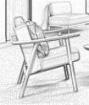 休闲椅:常 规张181118(1) 面料：采用医用抗菌超纤皮，    (厚度不低于 1.2mm) ，皮面光泽度好，透 气性强，柔软且富于韧性，着色牢度强，无结疤及皮面自然缺陷；(2) 海棉：采用优质品牌 PU 泡棉，可防氧化，防碎；坐感舒适，根据人体工 程学原理设计；底部及成型海绵面再附一次定型泡棉、高回弹海绵，座、背内 置蛇形钢拉簧回橡皮拉带； 依据人体工程学原理设计；(3) 内框架：采用优质不变形硬木框结构，并经防腐、防潮、防虫化学处理， 接口密封坚固；(4) 配置： 实木脚架；365茶几 1： φ 700*700个1111(1) 基材： 采用优质品牌多层板；(2) 油漆： 采用优质品牌环保油漆，符合国际环保标准，油漆工艺符合工序 要求；(3) 配置： 茶几脚材质为优质钢管，造型独特、美观、稳定性强；366茶几：  φ600*450个181118(1) 基材： 采用优质品牌多层板；(2) 油漆： 采用优质品牌环保油漆，符合国际环保标准，油漆工艺符合工序 要求；(3) 配置： 茶几脚材质为优质钢管，造型独特、美观、稳定性强；367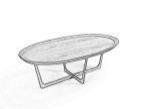 候诊茶几：1280*680* 420个8118(1) 贴面材料： 采用进口AAA 级优质樱桃木木皮，厚度为 0.6mm；(2) 基材： 采用优质品牌多层板；(3) 油漆： 采用优质品牌环保油漆，符合国际环保标准，油漆工艺符合工序 要求；(4) 配置： 茶几脚材质为不锈钢镀钛脚架，造型独特、美观、稳定性强；368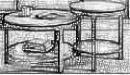 候诊茶几 组合：  φ800*800 φ500*500个2112( 1) 贴面材料： 采用人造大理石瓷面；(2) 基材： 采用优质品牌实木框架；(3) 油漆： 采用优质品牌环保油漆，符合国际环保标准，油漆工艺符合工序 要求；(4) 配置： 茶几脚材质为不锈钢镀钛脚架，造型独特、美观、稳定性强；369就餐 区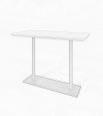 餐桌：  1200*600*750张4114(1) 台面：25 厘实木多层板，面压防火板，清漆封边；(2) 桌脚： 圆柱支撑方形钢脚；370就餐 区餐桌：  1200*600*750张8118(1) 台面：25 厘实木多层板，面压防火板，清漆封边；(2) 桌脚： 圆柱支撑方形钢脚；371就餐 区餐桌：  1200*600*750个6116(1) 台面：25 厘实木多层板，面压防火板，清漆封边；(2) 桌脚： 圆柱支撑方形钢脚；372就餐 区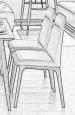 餐椅：  550*550*860张501150(1) 采用医用抗菌医用抗菌超纤皮， 防磨防污性好； (2) 辅料： 采用曲木内架(3) 脚架： 实木油漆脚架，含水量严格控制在国家最高标准 10%以内，南北温 差变化率≤2%，需无卷翘、变形、开裂，并经防腐、防蛀处理；椅脚不低于40mm 粗；373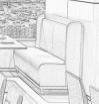 卡座：  3000*700*950张1111(1) 采用医用抗菌医用抗菌超纤皮， 防磨防污性好； (2) 辅料： 采用曲木内架(3) 脚架： 实木油漆脚架，含水量严格控制在国家最高标准 10%以内，南北温 差变化率≤2%，需无卷翘、变形、开裂，并经防腐、防蛀处理；椅脚不低于40mm 粗；374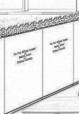 半高花卉 隔断墙：1000*300* 1000个331133(1) 材料：采用 18mm 厚木纹色多层板；(2) 封边： 采用激光封边，ABS 封边条，无胶；(3) 配置： 含花槽，不含假花；375护士办公室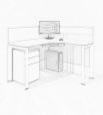 屏风办公位:1500*1500*1050张5115(1) 屏风：采用 42mm 的铝合金边框屏风；(2) 台面板：基材采用 25mm 厚优质品牌木纹色 E0 级多层板；其它板材厚度 为 16mm；(3) 封边： 桌面板采用激光封边,无胶；(4) 五金配件： 钢珠三节导轨、锁件；(5) 配置：主台+键盘架+三抽柜 (含锁) +42 款屏风；376回访 室内办公桌： 1400*650* 750(1050)张6116(1) 材料： 台面、侧脚板为 25mm 厚木纹色 E0 级多层板，侧脚板为 25mm 厚多 层板；其余为 18mm 厚，(2) 封边： 桌面板采用激光封边，ABS 封边条,无胶；(3) 五金配件： 阻尼铰链、钢珠三节导轨、拉手、锁件；(4) 配置：主台+侧脚板+主机吊+固定柜 (三抽屉) +板式上柜 (650*250*400) +前挡板；377主任护士长办公室/团队接主任办公 桌：1500*1600*750(1480)张2112(1) 材料： 台面为 25mm 厚优质品牌木纹色 E0 级多层板，其余为 18mm 厚；(2) 封边：   门板采用激光封边，ABS 封边条，无胶；(3) 五金配件： 阻尼铰链耐久性不少于 80000 次；耐腐蚀 18h 无损；锁具使 用寿命不低于 10000 次；(4) 配置： 主台面+侧柜 (可抽拉主机柜+三抽屉+单开门) +前挡板+钢脚+观 片灯架；待/吸气/物检室378心电/B超室检查桌： 1400*650*800张3113(1) 台面板：基材采用 25mm 厚木纹色 E0 级多层板；(2) 封边： 桌面板采用激光封边，ABS 封边条,无胶；(3) 柜体： 固定柜采用厚度≥1.0mm 的一级冷轧钢板；耐酸碱腐蚀、光滑、不 伤手，外形设计美观大方，是一种优质钢板，表面光滑、平整；(4) 粉末： 采用静电喷涂粉末； 耐腐蚀，不易生锈， 同时具有环保、抑菌、 防锈 、耐腐蚀、绝缘性高、附着力强、耐摩擦等技术特点；(5) 五金配件： 阻尼铰链、钢珠三节导轨、拉手、锁件；(6) 配置： 主台+打印机区下陷+抽屉柜+主机柜+前背板+50mm 钢制挡水条；379心电检查桌： 1400*650*800张2112(1) 台面板：基材采用 25mm 厚木纹色 E0 级多层板；(2) 封边： 桌面板采用激光封边，ABS 封边条,无胶；(3) 柜体： 固定柜采用厚度≥1.0mm 的一级冷轧钢板；耐酸碱腐蚀、光滑、不 伤手，外形设计美观大方，是一种优质钢板，表面光滑、平整；(4) 粉末： 采用静电喷涂粉末； 耐腐蚀，不易生锈， 同时具有环保、抑菌、 防锈 、耐腐蚀、绝缘性高、附着力强、耐摩擦等技术特点；(5) 五金配件： 阻尼铰链、钢珠三节导轨、拉手、锁件；(6) 配置： 主台+打印机区下陷+抽屉柜+主机柜+前背板+50mm 钢制挡水条；380接待 区矮柜：  900*420*860组101110(1) 材料：  门板为 18mm 厚木纹色多层板；(2) 封边：   门板采用激光封边，ABS 封边条，无胶；(3) 柜体：采用厚度≥1.0mm 的一级医用 SECC 电解钢板；耐酸碱腐蚀、光滑、 不伤手，外形设计美观大方，是一种优质钢板，表面光滑、平整；(4) 粉末： 采用抗菌环氧树脂粉末； 耐腐蚀，不易生锈， 同时具有环保、抑 菌、防锈、耐腐蚀、绝缘性高、 附着力强、耐摩擦等技术特点；(5) 五金配件： 阻尼铰链耐久性不少于 80000 次；耐腐蚀 18h 无损；锁具使 用寿命不低于 10000 次；(6) 配置：上双抽屉+下双开门柜 (内含一块活动层板) +50mm 挡水条,含斜切边拉手,含锁；381诊室医生椅：常 规张101110(1) 背板为内外双板互扣结构，保持强度稳定和紧密贴合、不脱落、不变型， 易清洁。                                                                 (2) 材质： 整块背外壳 采用聚丙烯加玻纤 (PA66+GF40%) 改性料，聚丙烯材料强 度和韧性较高，玻璃纤维有减少聚丙烯缩水,提高背框的精度， 同时增强材料 的强度和耐热性能，表面光洁平整，颜色均匀，不得有明显缩水凹痕；(3) 面料：超纤皮软包垫(超纤皮厚度不低于 1.2mm) ,采用高密度、高弹力聚 氨脂海绵，密度不低于 45，可防氧化、防碎，软硬适中， 回弹性良好，不易变 形结合人体工力学弧度整块设计。座垫≥65KG/m3，厚度≥70mm，单重 ≥1kg， 不含 TDI(甲苯二异氰酸酯 ) 有害物质成份，采用水发泡工艺，经阻燃处理；(4) 扶手： 全新塑胶扶手，PU 面盖；(5) 底盘机构:：采用一级锁定基本倾仰底盘，壁厚 2.0mm；(6) 气压棒：采用:知名品牌,可承受 250kg 重力、4 级、平稳、无漏气、无噪 音；(7) 椅脚:半径为 340MM 五星脚；(8) 椅轮:尼龙万向插轮，   Ф60mm/Ф25mm；(9) 功能： 椅背单向升降锁定可调节，满足多工作姿态及不同身高人群使用；382诊室病人椅：常 规张101110(1) 面料： 采用医用抗菌超纤皮，皮面光泽度好，透气性强，柔软且富于韧 性，着色牢度强，无结疤及皮面自然缺陷；(2) 海棉： 采用高密度定型泡棉，可防氧化，防碎； 坐感舒适，根据人体工 程学原理设计；(3) 材质： 椅座和椅背为塑胶；(4) 椅脚:吧台椅铁架(5) 无扶手；383诊室病人椅：常 规张101110(1) 面料： 采用医用抗菌超纤皮，皮面光泽度好，透气性强，柔软且富于韧 性，着色牢度强，无结疤及皮面自然缺陷；(2) 海棉： 采用高密度定型泡棉，可防氧化，防碎； 坐感舒适，根据人体工 程学原理设计；(3) 材质： 椅座和椅背为塑胶；(4) 椅脚:吧台椅铁架(5) 无扶手；384更衣 室换鞋凳： 900*380*450组4114(1) 面料： 采用医用抗菌超纤皮，皮面光泽度好，透气性强，柔软且富于韧 性，着色牢度强，无结疤及皮面自然缺陷；(2) 海棉： 采用海绵，可防氧化， 防碎； 坐感舒适，根据人体工程学原理设 计 ；底部及成型海绵面再附一次定型泡棉、高回弹海绵；(3) 柜体：采用厚度≥1.0mm 的一级冷轧钢板；耐酸碱腐蚀、光滑、不伤手， 外形设计美观大方，是一种优质钢板，表面光滑、平整；(4) 粉末： 采用静电喷涂粉末； 耐腐蚀，不易生锈， 同时具有环保、抑菌、 防锈 、耐腐蚀、绝缘性高、附着力强、耐摩擦等技术特点；(5) 配置：含 6 个空格柜；385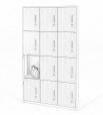 鞋柜：  1200*420*1500组2112(1) 材料：   门板为 18mm 厚木纹色多层板；柜体采用厚度≥1.0mm 的一级医用 SECC 电解钢板；(2) 封边：   门板采用激光封边，ABS 封边条，无胶；(3) 柜体：采用厚度≥1.0mm 的一级医用 SECC 电解钢板；耐酸碱腐蚀、光滑、 不伤手，外形设计美观大方，是一种优质钢板，表面光滑、平整；(4) 粉末： 采用抗菌环氧树脂粉末； 耐腐蚀，不易生锈， 同时具有环保、抑 菌、防锈、耐腐蚀、绝缘性高、 附着力强、耐摩擦等技术特点；(5) 五金配件： 阻尼铰链耐久性不少于 80000 次；耐腐蚀 18h 无损；锁具使 用寿命不低于 10000 次；(6) 配置： 每个格子配一扇门，不含锁；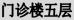 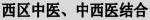 386候诊 区医用候诊 椅：三人位组181118(1) 椅座材料：  内刚外 PU,内材选用优质品牌 1.8mm 冷扎钢板，用模具冲孔； 根据人体工学弯曲成型，表面采用静电粉末喷涂处理，经久耐用，增加钢板封 边，增强了椅座的强度；表面采用进口高回弹永不变形 pu 材料灌注加压成型(座面规格：高 42.5cm，宽 52cm) ,PU 具有良好的弹性，材料结合紧密，频繁 使用不会引起变形、起皱、断裂；(2) 座底支承横管：采用优质三角形钢管，厚度 1.5mm，具有良好的承载能力；(3) 椅脚：采用 1.5mm 冷轧钢板冷压成型，选用带螺杆胶脚垫，可便于调节 座椅整体的水平稳定性，增强了与地面的摩擦力，消除了与地面接触时产生的噪音；(4) 扶手：采用 1.2mm 冷轧钢板；(5) 连接件： 钢制螺帽，螺丝，表面镀镍；(6) 其它：座面及椅背为 PU 材质，椅座与椅座之间均带扶手；387二次候诊候诊沙发： 1100*650* 670(单面)个9119(1) 面料：采用医用抗菌超纤皮，    (厚度不低于 1.2mm) ，皮面光泽度好，透 气性强，柔软且富于韧性，着色牢度强，无结疤及皮面自然缺陷；(2) 海棉：采用优质品牌 PU 泡棉，可防氧化，防碎；坐感舒适，根据人体工 程学原理设计；(3) 内框架：采用优质不变形硬木框结构，并经防腐、防潮、防虫化学处理， 接口密封坚固；(4) 脚架： 实木脚架388诊室医用诊桌： 1500*1600*880(1480)张11311113(1) 材料：   门板、台面板为木纹色 E0 级多层板，其余侧板、顶板、底板、背 板为钢板 ；(2) 封边：   门板、台面板采用激光封边，ABS 封边条，无胶；(3) 柜体：采用厚度≥1.0mm 的一级冷轧钢板；耐酸碱腐蚀、光滑、不伤手， 外形设计美观大方，是一种优质钢板，表面光滑、平整；(4) 粉末： 采用静电喷涂粉末； 耐腐蚀，不易生锈， 同时具有环保、抑菌、 防锈 、耐腐蚀、绝缘性高、附着力强、耐摩擦等技术特点；(5) 铰链： 采用缓冲铰链； 制作工艺精湛 ，外观漂亮；(6) 五金配件： 阻尼铰链、拉手、锁；(7) 配置： 主桌面+侧柜 (主机柜+抽屉柜+空格柜+打印机柜+观片灯架) +键 盘架+前挡板+围挡+304 不锈钢圆盘脚；389医用诊床 (诊查床)：1750*650* 680个131113(1) 台架： 优质冷扎钢管，金属表面经酸洗、磷化等化学防锈、 防腐处理后， 环氧树酯高温喷涂、烤漆，喷涂后具有耐腐蚀、防火、防潮等功能；(2) 床面： 采用医用抗菌超纤皮；摩擦色牢度 (干擦、湿擦、碱性汗液) ≧4 级；耐折牢度不低于 5000 次；(3) 五金配件： 钢珠三节导轨；(4) 床腿：采用 50*50mm 优质冷扎钢管，管壁厚 1.5mm；(5) 床架：采用 60*30*1.5mm 优质冷扎钢管；(6) 床板： 采用多层板，板厚 18mm；(7) 配置：含头枕、 1 个抽屉、无纺布卷筒；390诊室医生椅：常 规张131113(1) 背板为内外双板互扣结构，保持强度稳定和紧密贴合、不脱落、不变型， 易清洁。                                                                 (2) 材质： 整块背外壳 采用聚丙烯加玻纤 (PA66+GF40%) 改性料，聚丙烯材料强 度和韧性较高，玻璃纤维有减少聚丙烯缩水,提高背框的精度， 同时增强材料 的强度和耐热性能，表面光洁平整，颜色均匀，不得有明显缩水凹痕；(3) 面料：超纤皮软包垫(超纤皮厚度不低于 1.2mm) ,采用高密度、高弹力聚 氨脂海绵，密度不低于 45，可防氧化、防碎，软硬适中， 回弹性良好，不易变 形结合人体工力学弧度整块设计。座垫≥65KG/m3，厚度≥70mm，单重 ≥1kg， 不含 TDI(甲苯二异氰酸酯 ) 有害物质成份，采用水发泡工艺，经阻燃处理；(4) 扶手： 全新塑胶扶手，PU 面盖；(5) 底盘机构:：采用一级锁定基本倾仰底盘，壁厚 2.0mm；(6) 气压棒：采用:知名品牌,可承受 250kg 重力、4 级、平稳、无漏气、无噪 音；(7) 椅脚:半径为 340MM 五星脚；(8) 椅轮:尼龙万向插轮，   Ф60mm/Ф25mm；(9) 功能： 椅背单向升降锁定可调节，满足多工作姿态及不同身高人群使用；391诊室病人椅：常 规张131113(1) 面料： 采用医用抗菌超纤皮，皮面光泽度好，透气性强，柔软且富于韧 性，着色牢度强，无结疤及皮面自然缺陷；(2) 海棉： 采用高密度定型泡棉，可防氧化，防碎； 坐感舒适，根据人体工 程学原理设计；(3) 材质： 椅座和椅背为塑胶；(4) 椅脚:吧台椅铁架(5) 无扶手；392诊室病人椅：常 规张131113(1) 面料： 采用医用抗菌超纤皮，皮面光泽度好，透气性强，柔软且富于韧 性，着色牢度强，无结疤及皮面自然缺陷；(2) 海棉： 采用高密度定型泡棉，可防氧化，防碎； 坐感舒适，根据人体工 程学原理设计；(3) 材质： 椅座和椅背为塑胶；(4) 椅脚:吧台椅铁架(5) 无扶手；393发药 房办公桌： 1200*650*750张6116(1) 材料： 台面为 25mm 厚优质品牌木纹色 E0 级多层板，其余为 18mm 厚；(2) 封边： 桌面板采用激光封边，ABS 封边条,无胶；(3) 五金配件： 阻尼铰链、钢珠三节导轨、拉手、锁件；(4) 配置： 主台+侧脚板+主机吊+固定柜 (三抽屉) +前挡板；394医生椅：常 规张9119(1) 背板为内外双板互扣结构，保持强度稳定和紧密贴合、不脱落、不变型， 易清洁。                                                                 (2) 材质： 整块背外壳 采用聚丙烯加玻纤 (PA66+GF40%) 改性料，聚丙烯材料强 度和韧性较高，玻璃纤维有减少聚丙烯缩水,提高背框的精度， 同时增强材料 的强度和耐热性能，表面光洁平整，颜色均匀，不得有明显缩水凹痕；(3) 面料：超纤皮软包垫(超纤皮厚度不低于 1.2mm) ,采用高密度、高弹力聚 氨脂海绵，密度不低于 45，可防氧化、防碎，软硬适中， 回弹性良好，不易变 形结合人体工力学弧度整块设计。座垫≥65KG/m3，厚度≥70mm，单重 ≥1kg， 不含 TDI(甲苯二异氰酸酯 ) 有害物质成份，采用水发泡工艺，经阻燃处理；(4) 扶手： 全新塑胶扶手，PU 面盖；(5) 底盘机构:：采用一级锁定基本倾仰底盘，壁厚 2.0mm；(6) 气压棒：采用:知名品牌,可承受 250kg 重力、4 级、平稳、无漏气、无噪 音；(7) 椅脚:半径为 340MM 五星脚；(8) 椅轮:尼龙万向插轮，   Ф60mm/Ф25mm；(9) 功能： 椅背单向升降锁定可调节，满足多工作姿态及不同身高人群使用；395中药 房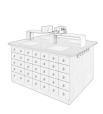 中药打包 台：2000*1400 *1220个4114(1) 材料：表面贴优质品牌 0.6mm 胡桃木皮，基材选用E0 级优质品牌中密度 纤维板；(3) 油漆： 优质品牌水性漆喷涂；(4) 工艺： 油漆工艺五底三面，符合工艺要求；(5) 拉环： 纯铜拉环；(6) 抽屉： 松木原木指接板内抽，环保无毒，抽屉内部做定位梢处理，抽屉 全拉出不掉落；(6) 台面： 采用优质复合亚克力人造石； 其材料厚度≥12mm，具有易清洁、抗污垢、耐冲击、耐高温、具有性、无毒等特点；(7) 配置： 台面人造石+双面抽屉柜，   内部含塑料盒；396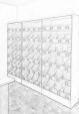 无门药柜： 1000*450*2000个561156(1) 柜体：采用厚度≥1.0mm 的一级医用 SECC 电解钢板；耐酸碱腐蚀、光滑、 不伤手，外形设计美观大方，是一种优质钢板，表面光滑、平整；(2) 粉末： 采用抗菌环氧树脂粉末； 耐腐蚀，不易生锈， 同时具有环保、抑 菌、防锈、耐腐蚀、绝缘性高、 附着力强、耐摩擦等技术特点；(3) 配置： 活动隔板； 含标签槽；397库房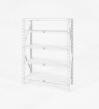 货架：  1000*600*2000个0110(1) 钢材：采用 50*50*1.2m 加粗加厚立柱，稳固耐用，层板采用≥1.0mm 冷 轧钢板，层板背面设有加强筋，受力稳定均匀，每层承重大于 150KG；(2) 环氧树脂静电粉末喷涂： 表面采用环保室内型环氧树脂静电粉末喷涂， 流水线喷涂，涂层膜厚度均匀，表面喷粉颜色靓丽，具有环保、抑菌、防锈、 耐腐蚀、绝缘性高、 附着力强、耐摩擦等技术特点；                        (3) 整体采用电阻焊接工艺，无外露焊点，钢板采用激光切割及数控折边成 型，整体稳固美观；(4) 分为 4 层；398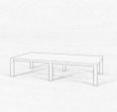 地架：  1200*600*200个4114(1) 钢材：采用 50*50*1.2m 加粗加厚立柱，稳固耐用，层板采用≥1.0mm 冷 轧钢板，层板背面设有加强筋，受力稳定均匀，每层承重大于 150KG；(2) 抗菌环氧树脂粉末喷涂： 表面采用环保室内型抗菌环氧树脂粉末喷涂， 流水线喷涂，涂层膜厚度均匀，表面喷粉颜色靓丽，具有环保、抑菌、防锈、 耐腐蚀、绝缘性高、附着力强、耐摩擦等技术特点；耐碱性 168h 无损，耐酸 性 240h 无损，耐沸水性 150min 无损，耐湿热性 500h 无损；                (3) 整体采用电阻焊接工艺，无外露焊点，钢板采用激光切割及数控折边成 型，整体稳固美观；399药房矮柜：  900*420*860组4114(1) 材料：  门板为 18mm 厚木纹色多层板；(2) 封边：   门板采用激光封边，ABS 封边条，无胶；(3) 柜体：采用厚度≥1.0mm 的一级医用 SECC 电解钢板；耐酸碱腐蚀、光滑、 不伤手，外形设计美观大方，是一种优质钢板，表面光滑、平整；(4) 粉末： 采用抗菌环氧树脂粉末； 耐腐蚀，不易生锈， 同时具有环保、抑 菌、防锈、耐腐蚀、绝缘性高、 附着力强、耐摩擦等技术特点；(5) 五金配件： 阻尼铰链耐久性不少于 80000 次；耐腐蚀 18h 无损；锁具使 用寿命不低于 10000 次；(6) 配置：上双抽屉+下双开门柜 (内含一块活动层板) +50mm 挡水条,含斜切 边拉手,含锁；400药房文件柜(板 式) ：1200*420* 2000个1111(1) 材料：基材为 18mm 厚木纹色多层板，薄边工艺；(2) 封边：   门板采用激光封边，ABS 封边条，无胶；(3) 五金配件： 阻尼铰链耐久性不少于 80000 次；耐腐蚀 18h 无损；锁具使 用寿命不低于 10000 次；(4) 配置： 上玻璃双开门 (内含两块活动层板) +单开木门 (内含挂衣杆) + 两个抽屉+下木质三开门 (内含一块活动层板) ,含斜切边拉手,抽屉含锁，其 余不含锁；401文件柜(板 式) ：900*420*2 000个3113(1) 材料：基材为 18mm 厚木纹色多层板，薄边工艺；(2) 封边：   门板采用激光封边，ABS 封边条，无胶；(3) 五金配件： 阻尼铰链耐久性不少于 80000 次；耐腐蚀 18h 无损；锁具使 用寿命不低于 10000 次；(4) 配置： 上玻璃双开门 (内含两块活动层板) +下木质双开门 (内含一块活 动层板) ，分上下两截,含斜切边拉手,锁；402医生办公室办公桌： 1200*650* 750(1150)张1111(1) 材料： 台面、侧脚板为 25mm 厚木纹色 E0 级多层板，侧脚板为 25mm 厚多 层板；其余为 18mm 厚，(2) 封边： 桌面板采用激光封边，ABS 封边条,无胶；(3) 五金配件： 阻尼铰链、钢珠三节导轨、拉手、锁件；(4) 配置：主台+侧脚板+主机吊+固定柜 (三抽屉) +板式上柜 (650*250*400) +前挡板；403更衣 室换鞋凳： 900*380*450组1111(1) 面料： 采用医用抗菌超纤皮，皮面光泽度好，透气性强，柔软且富于韧 性，着色牢度强，无结疤及皮面自然缺陷；(2) 海棉： 采用海绵，可防氧化， 防碎； 坐感舒适，根据人体工程学原理设 计 ；底部及成型海绵面再附一次定型泡棉、高回弹海绵；(3) 柜体：采用厚度≥1.0mm 的一级冷轧钢板；耐酸碱腐蚀、光滑、不伤手， 外形设计美观大方，是一种优质钢板，表面光滑、平整；(4) 粉末： 采用静电喷涂粉末； 耐腐蚀，不易生锈， 同时具有环保、抑菌、 防锈 、耐腐蚀、绝缘性高、附着力强、耐摩擦等技术特点；(5) 配置：含 6 个空格柜；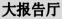 404报告前厅接待室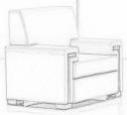 接待沙发： 单人位个8118(1) 面料：采用优质超纤皮，    (超纤皮厚度不低于 1.2mm) ，防磨防污性好； 摩擦色牢度 (干擦、湿擦、碱性汗液) ≧4 级；(2) 框架： 实木内架，含水量严格控制在国家最高标准 10%以内，南北温差变 化率≤2%，需无卷翘、变形、开裂，并经防腐、防蛀处理；(3) 油漆： 喷环保油漆,达到国际环保标准, 油漆工艺符合工序要求；(4) 海绵： 采用高密度一体成型泡绵，再衬丝绵，密度不低于 45， 回弹力不 低于 35，拉伸强度不小于 90KPA，环保型；25%压陷硬度 93±12N；65%/25%压 陷比≧2.8；75%压缩永久变形≦6%； 回弹率≧40%；(5) 粘胶剂： 绿色环保胶水，无毒、无异味、黏接力强，不含对人体有害化 学成分；(6) 配置： 实木油漆脚；405报告前厅接待室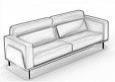 沙发：三人 位组2112(1) 面料：采用医用抗菌超纤皮，    (厚度不低于 1.2mm) ，皮面光泽度好，透 气性强，柔软且富于韧性，着色牢度强，无结疤及皮面自然缺陷；(2) 海棉：采用优质品牌 PU 泡棉，可防氧化，防碎；坐感舒适，根据人体工 程学原理设计；底部及成型海绵面再附一次定型泡棉、高回弹海绵，座、背内 置蛇形钢拉簧回橡皮拉带； 依据人体工程学原理设计；(3) 内框架：采用优质不变形硬木框结构，并经防腐、防潮、防虫化学处理， 接口密封坚固；(4) 配置： 钢脚架；406大报 告厅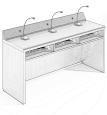 主席台： 2100*700*800张8118(1) 材料：表面贴优质品牌 0.6mm 胡桃木皮，基材选用E0 级优质品牌中密度 纤维板；                                                                   (2) 台面板厚 25mm，挡水条喷金属漆，开话筒线孔，配金属线盖；          (3) 台面喷优质品牌油漆,达到国际 E0 级环保标准,，除台面外用优质品牌水 性漆喷涂；(4) 工艺： 油漆工艺五底三面，符合工艺要求。407大报 告厅主席台： 2400*700*800张1111(1) 材料：表面贴优质品牌 0.6mm 胡桃木皮，基材选用E0 级优质品牌中密度 纤维板；                                                                   (2) 台面板厚 25mm，挡水条喷金属漆，开话筒线孔，配金属线盖；          (3) 台面喷优质品牌油漆,达到国际 E0 级环保标准,，除台面外用优质品牌水 性漆喷涂；(4) 工艺： 油漆工艺五底三面，符合工艺要求。408大报 告厅主席台： 1400*700*800张1111(1) 材料：表面贴优质品牌 0.6mm 胡桃木皮，基材选用E0 级优质品牌中密度 纤维板；                                                                   (2) 台面板厚 25mm，挡水条喷金属漆，开话筒线孔，配金属线盖；          (3) 台面喷优质品牌油漆,达到国际 E0 级环保标准,，除台面外用优质品牌水 性漆喷涂；(4) 工艺： 油漆工艺五底三面，符合工艺要求。409大报 告厅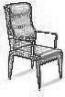 主席椅：常 规张291129(1) 采用优质牌医用抗菌超纤皮， 防磨防污性好；(2) 脚架： 实木油漆脚架，含水量严格控制在国家最高标准 10%以内，南北温 差变化率≤2%，需无卷翘、变形、开裂，并经防腐、防蛀处理；椅脚不低于40mm 粗；410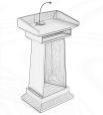 演讲台 1：800*620*1 150个1111(1) 材料：表面贴优质品牌 0.6mm 胡桃木皮，基材选用E0 级优质品牌中密度 纤维板；                                                                   (2) 台面板厚 25mm，挡水条喷金属漆，开话筒线孔，配金属线盖；          (3) 台面喷优质品牌油漆,达到国际 E0 级环保标准,，除台面外用优质品牌水 性漆喷涂；(4) 工艺： 油漆工艺五底三面，符合工艺要求；411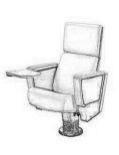 剧院椅：常 规组21611216(1) 背：聚氨脂冷发泡高回弹定型海绵(密度为 40-45M3/KG)外覆专业座椅面 料，   内衬精压胶合板，背壳为多层板表面贴榉木皮厚度为 1.6-1.7CM。；(2) 垫：聚氨脂冷发泡高回弹定型海绵(密度为 40-45M3/KG)外覆专业座椅面 料 ，使座椅在长时间使用下不变形，坐垫为多层板表面贴榉木皮厚度为      1.3-1.4CM，采用独特的吸音设计，具有完美的全场吸音效果。(3) 回位功能： 坐垫翻起采用双扭簧加阻尼回弹设计，复位准确，底噪音。(4) 布料： 采用优质麻绒型号； 椅座、椅背拉线定位。(5) 椅脚： 采用铁脚； 扶手： 面板采用实木油漆扶手。(6) 座包回复机构： 采用弹簧加阻尼器的回复机构 。弹簧采用优质弹簧钢   60SiCrMn 经热处理与防锈电镀处理而制成，弹簧经处理后防止了疲劳的产生， 从而保证了弹簧在 15 万次正常使用情况下无故障。阻尼器采用的日本进口阻 尼油也保证了产品质量的稳定性与 8 万次的使用寿命。此回复机构采用了可调 式回复设计，在弹簧和阻尼器的作用下座包的回复速度可以通过此机构人性化 的调节 。 由于座包采用了以上回复机构使得座包在回复时匀速运动而又无噪  音 ，从而提升了椅子的档次。(7) 地爆螺钉： 采用不锈钢内六角圆柱头螺钉与镀彩锌膨胀螺母；412报告前厅接待室茶几：  600*600*450个6116(1) 材料：表面贴优质品牌 0.6mm 胡桃木皮，基材选用E0 级优质品牌中密度 纤维板；                                                                   (2) 台面板厚 25mm，挡水条喷金属漆，开话筒线孔，配金属线盖；          (3) 台面喷优质品牌油漆,达到国际 E0 级环保标准,，除台面外用优质品牌水 性漆喷涂；(4) 工艺： 油漆工艺五底三面，符合工艺要求；413吧台：  14300*450*1000米3113(1) 台面：25 厘实木多层板，面压防火板，清漆封边；(2) 桌脚： 圆柱支撑方形钢脚；414吧椅：常规张5115(1) 材质：椅座和椅背为 PP 塑料座板材质；(2) 脚架：   电镀钢脚；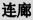 415门诊 大厅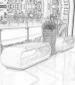 等候椅： 1400*420*450张1313(1) 整体采用玻璃钢材质，成熟的制作工艺，打磨喷漆体成型，具有质轻坚 硬耐腐蚀的特点，使用寿命长；(2) 座椅造型圆润，手工打磨，椅面光滑，不会割伤擦伤；。(3) 产品内部结构坚固稳定，会依产品内部结构进行五金方通加固，保证稳 定不变形；。(4) 选用环保天然油漆，漆膜通透饱满，触感细腻柔滑。416门诊 大厅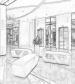 等候椅： 1500*450*450张1313(1) 整体采用玻璃钢材质，成熟的制作工艺，打磨喷漆体成型，具有质轻坚 硬耐腐蚀的特点，使用寿命长；(2) 座椅造型圆润，手工打磨，椅面光滑，不会割伤擦伤；。(3) 产品内部结构坚固稳定，会依产品内部结构进行五金方通加固，保证稳 定不变形；。(4) 选用环保天然油漆，漆膜通透饱满，触感细腻柔滑。417门诊 大厅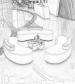 等候椅： 1800*550*450张1313(1) 整体采用玻璃钢材质，成熟的制作工艺，打磨喷漆体成型，具有质轻坚 硬耐腐蚀的特点，使用寿命长；(2) 座椅造型圆润，手工打磨，椅面光滑，不会割伤擦伤；。(3) 产品内部结构坚固稳定，会依产品内部结构进行五金方通加固，保证稳 定不变形；。(4) 选用环保天然油漆，漆膜通透饱满，触感细腻柔滑。序号货物名称与型号制造商单位单价 (元)数量合计 (元)交货期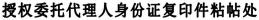 企 业名 称法人代表地 址企业性质股 东 姓 名股  权结  构( % )股 东 关 系联 系 人 姓名固  定电话传真联 系 人 姓名手 机传真1.企业概况职  工  人  数具 备 大 专 以 上 学 历人数国 家 授 予 技 术职称人数1.企业概况占  地  面  积建 筑 面积平方米□ 自 有□ 租赁生产经营场所及场所 的 设 施与设备1.企业概况注  册  资  金注 册 发 证 机 关公司成立 时 间1.企业概况核  准经  营  范  围发展历程及主要荣誉：发展历程及主要荣誉：发展历程及主要荣誉：发展历程及主要荣誉：发展历程及主要荣誉：发展历程及主要荣誉：发展历程及主要荣誉：2．企 业 有 关 资 质 获 证 情况产 品 生 产 许 可 证 情 况 ( 对 需 获 得 生 产 许 可 证  的 产 品 要 填 写此栏)产 品 生 产 许 可 证 情 况 ( 对 需 获 得 生 产 许 可 证  的 产 品 要 填 写此栏)产品名称发 证 机关编 号发 证 时 间期 限2．企 业 有 关 资 质 获 证 情况产 品 生 产 许 可 证 情 况 ( 对 需 获 得 生 产 许 可 证  的 产 品 要 填 写此栏)产 品 生 产 许 可 证 情 况 ( 对 需 获 得 生 产 许 可 证  的 产 品 要 填 写此栏)2．企 业 有 关 资 质 获 证 情况企 业  通 过  质  量 体 系 、  环 保 体系、计 量 等 认 证情况企 业  通 过  质  量 体 系 、  环 保 体系、计 量 等 认 证情况2．企 业 有 关 资 质 获 证 情况企 业 获 得专利情况企 业 获 得专利情况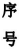 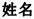 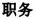 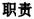 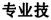 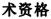 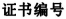 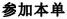 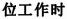 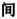 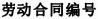 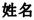 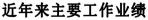 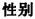 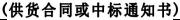 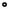 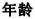 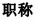 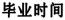 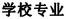 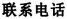 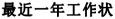 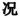 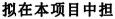 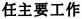 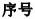 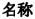 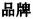 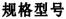 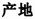 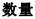 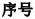 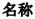 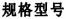 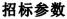 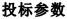 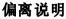 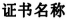 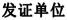 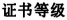 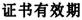 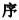 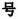 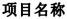 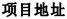 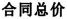 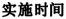 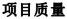 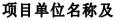 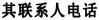 123…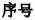 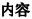 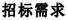 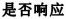 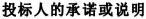 售后服务保障 要求备品备件及耗 材等要求质保期交货和服务时间及地点付款条件… …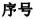 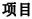 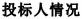 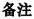 1保修期内售后服务  情况(服务方式、服 务网点、售后服务的 内容和措施等等，可用附页和宣传材料)生产厂商售后服务情况：1保修期内售后服务  情况(服务方式、服 务网点、售后服务的 内容和措施等等，可用附页和宣传材料)投标人售后服务情况：2保修期后售后服务3培训方案 (可用附 页)… …… …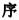 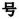 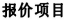 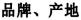 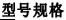 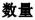 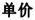 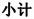 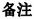 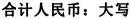 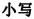 